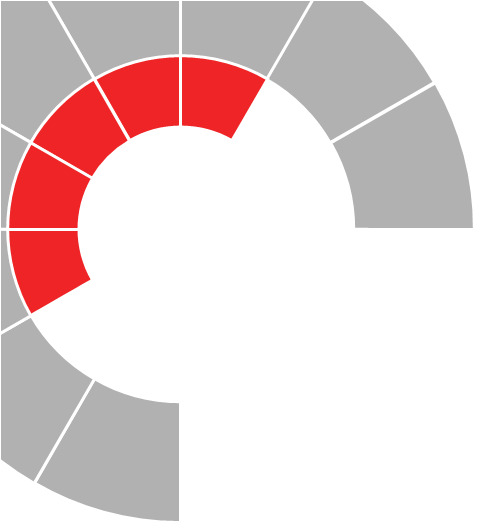 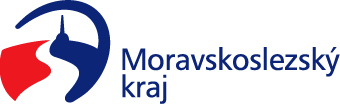 Odbor školství, mládeže a sportu Krajského úřadu Moravskoslezského krajeOstrava, březen 2016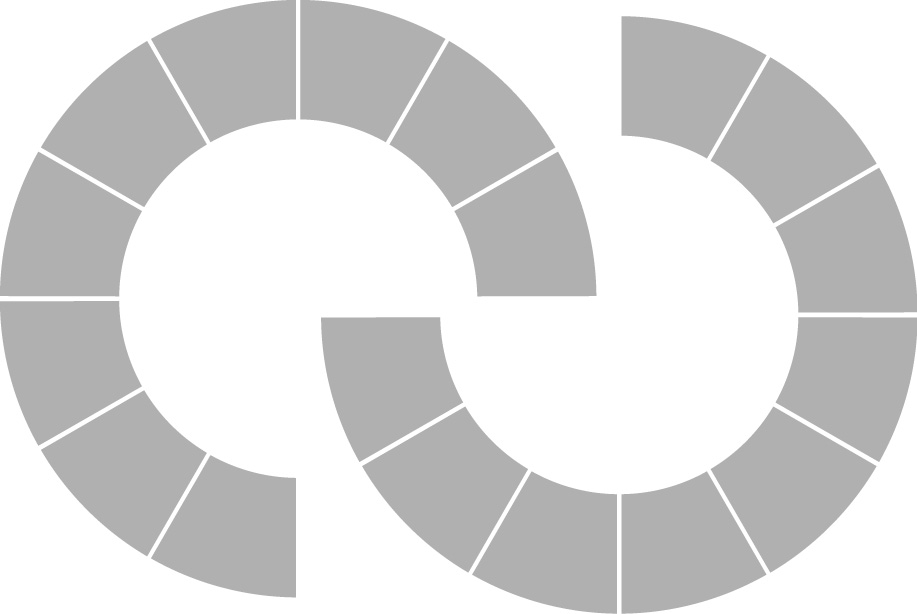 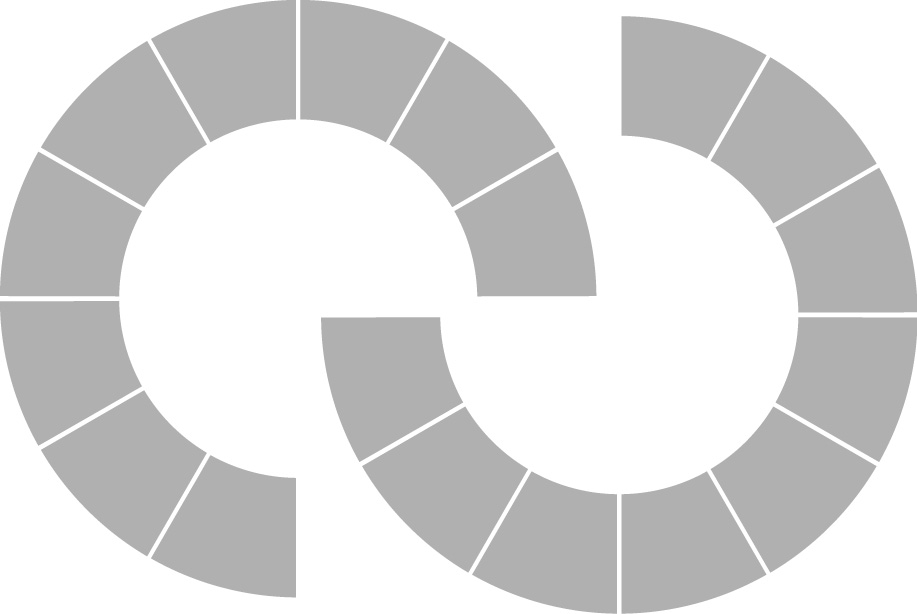 ObsahÚvod			41	Stav a vývoj vzdělávací soustavy v Moravskoslezském kraji	61.1	Demografický vývoj	61.2	Základní údaje o školách a školských zařízeních	81.3	Předškolní vzdělávání	101.3.1	Vzdělávání dětí se speciálními vzdělávacími potřebami	121.4	Základní vzdělávání a povinná školní docházka	131.5	Střední vzdělávání a vzdělávání v konzervatoři	171.5.1	Střední vzdělání	211.5.2	Střední vzdělání s výučním listem	221.5.3	Střední vzdělání s maturitní zkouškou	241.5.4	Vzdělávání v konzervatoři	261.5.5	Vzdělávání žáků se speciálními vzdělávacími potřebami ve středních školách a konzervatořích	271.6	Vyšší odborné vzdělávání	281.6.1	Vzdělávání studentů se speciálními vzdělávacími potřebami	301.7	Vysokoškolské vzdělávání	301.8	Základní umělecké vzdělávání	311.9	Jazykové vzdělávání	321.10	Školská zařízení	321.10.1	Školská zařízení pro další vzdělávání pedagogických pracovníků	321.10.2	Školská poradenská zařízení	331.10.3	Školská zařízení pro zájmové vzdělávání	351.10.4	Školská účelová zařízení	381.10.5	Výchovná a ubytovací zařízení	401.10.6	Zařízení školního stravování	421.10.7	Školská zařízení pro výkon ústavní výchovy, ochranné výchovy a pro preventivně výchovnou péči	431.11	Další vzdělávání pedagogických pracovníků	471.12	Další vzdělávání v rámci celoživotního učení	481.13	Soutěže a přehlídky	491.13.1	Organizace a zabezpečení soutěží a přehlídek v Moravskoslezském kraji	491.13.2	Úspěchy v celostátních a mezinárodních soutěžích	501.13.3	Oceňování nejúspěšnějších žáků středních škol v MSK	501.14	Oceňování pedagogických pracovníků škol a školských zařízení Moravskoslezského kraje při příležitosti Dne učitelů	531.15	Analýza výsledků vzdělávání vyplývající z inspekční činnosti České školní inspekce vyhodnocené zřizovatelem ve školním roce 2014/2015	541.16	Účast škol a školských zařízení v  mezinárodních programech	551.17	Uznávání zahraničního vzdělání	562	Naplňování cílů a opatření Dlouhodobého záměru vzdělávání a rozvoje vzdělávací soustavy Moravskoslezského kraje 2012	572.1	Naplňování cílů kurikulární reformy implementací a inovací vzdělávacích programů	572.1.1	Podpora tvorby, realizace a inovace vzdělávacích programů	572.1.2	Podpora environmentálního vzdělávání, výchovy a osvěty a vzdělávání pro udržitelný rozvoj	582.2	Podpora kvality vzdělávání	592.2.1	Podpora měření výsledků vzdělávání v základních a středních školách, reforma maturitní a závěrečné zkoušky, sebehodnocení škol	592.3	Podpora rovných příležitostí v přístupu ke vzdělávání a rozvoj poradenských služeb	612.3.1	Podpora inkluzívního vzdělávání	612.3.2	Podpora dětí, žáků, studentů se speciálními vzdělávacími potřebami	622.3.3	Podpora národnostního školství	632.3.4	Další rozvoj a zkvalitnění pedagogicko-psychologického poradenství	642.3.5	Prevence sociálně-patologických jevů dětí a mládeže a zlepšování klimatu ve školách a školských zařízeních	642.3.6	Rozvoj kariérového poradenství	642.4	Podpora odborného vzdělávání	652.4.1	Zvyšování kvality a modernizace odborného vzdělávání ve spolupráci se sociálními partnery	662.4.2	Podpora technického a přírodovědného vzdělávání	672.4.3	Podpora oborů středního vzdělání s výučním listem a řemesel	692.5	Podpora jazykového vzdělávání, informačních a komunikačních technologií, podpora rozvoje měkkých kompetencí	702.5.1	Podpora jazykového vzdělávání	702.5.2	Informační a komunikační technologie	712.5.3	Podpora rozvoje měkkých a klíčových kompetencí	722.6	Podpora pedagogických pracovníků	732.7	Podpora dalšího vzdělávání v rámci celoživotního učení	752.7.1	Podpora nabídky dalšího vzdělávání a zvýšení účasti v dalším vzdělávání	752.7.2	Zvyšování kvality a efektivity dalšího vzdělávání	772.7.3	Uznávání výsledků dalšího vzdělávání	772.8	Optimalizace vzdělávací nabídky	793	Ekonomická část	823.1	Rozpočet kraje v oblasti školství	823.1.1	Účelové dotace	823.1.2	Prostředky z rozpočtu MSK	893.1.3	Členění výdajů z rozpočtu MSK podle druhů organizací	903.2	Hospodaření příspěvkových organizací zřízených MSK za rok 2015 včetně dosažených výsledků hospodaření	913.2.1	Dosažené výsledky hospodaření	913.2.2	Struktura nákladů	923.2.3	Struktura výnosů	953.2.4	Financování reprodukce a oprav dlouhodobého majetku	963.2.5	Jednotkové náklady dle druhů škol	973.3	Výdaje na soukromé školy a školská zařízení v roce 2015	983.4	Počet zaměstnanců a úroveň odměňování v roce 2015 ve školách a školských zařízeních zřizovaných obcemi a krajem	1003.4.1	Počet a struktura zaměstnanců	1003.4.2	Dosažený průměrný plat zaměstnanců odměňovaných ze státního rozpočtu za rok 2015		1023.4.3	Dosažená průměrná mzda zaměstnanců v regionálním školství odměňovaných z jiných zdrojů	1043.4.4	Plnění závazných ukazatelů v oblasti přímých výdajů na vzdělávání	1053.5	Celkové zhodnocení ekonomických výsledků za rok 2015	106Závěr			107Přílohy		109Příloha č. 1	Významné úspěchy škol v ústředních kolech soutěží	109Příloha č. 2	Projekty příspěvkových organizací zřizovaných Moravskoslezským krajem	114Příloha č. 3	Výsledky hospodaření příspěvkových organizací za rok 2015	117Příloha č. 4	Reprodukce majetku	122Seznam použitých zkratek	127Seznam tabulek	129Seznam grafů	132ÚvodVýroční zpráva o stavu a rozvoji vzdělávací soustavy v Moravskoslezském kraji za školní rok 2014/2015 (dále jen výroční zpráva) je zpracována v souladu s ustanovením § 10 odst. 2 zákona č. 561/2004 Sb., o předškolním, základním, středním, vyšším odborném a jiném vzdělávání (školský zákon), ve znění pozdějších předpisů, a v souladu s ustanoveními § 4–6 vyhlášky č. 15/2005 Sb., kterou se stanoví náležitosti dlouhodobých záměrů a výročních zpráv, ve znění pozdějších předpisů. Rámcová struktura a obsah výroční zprávy jsou dány zmíněnou vyhláškou č. 15/2005 Sb., ve znění pozdějších předpisů.Zpráva je rozdělena do tří tematických částí:Stav a vývoj vzdělávací soustavy v Moravskoslezském krajiPrvní část sleduje především změny ve vzdělávací soustavě, k nimž došlo ve školním roce 2014/2015 ve srovnání s předchozím školním rokem, věnuje se specifikům demografického vývoje ve vazbě na vývoj v jednotlivých oblastech vzdělávací soustavy v kraji, poskytuje informace o situaci v oblasti předškolního, základního, středního a vyššího odborného vzdělávání, rámcově také o situaci v oblasti vysokoškolského vzdělávání. Dále poskytuje přehled o situaci v oblasti dalšího vzdělávání pedagogických pracovníků a realizaci dalšího vzdělávání v rámci celoživotního učení ve školách v kraji, informuje o oceňování pedagogických pracovníků škol a školských zařízení, oceňování nejúspěšnějších žáků středních škol v kraji, podává informace o úspěších žáků v mezinárodních a celostátních soutěžích, o uznávání zahraničního vzdělání aj.Naplňování cílů a opatření Dlouhodobého záměru vzdělávání a rozvoje vzdělávací soustavy Moravskoslezského kraje 2012Tato kapitola se zaměřuje na vyhodnocení plnění strategických cílů Dlouhodobého záměru vzdělávání a rozvoje vzdělávací soustavy Moravskoslezského kraje 2012 ve školním roce 2014/2015. Mezi tyto strategické cíle patří:Naplňování cílů kurikulární reformy implementací a inovací vzdělávacích programůPodpora kvality vzděláváníPodpora rovných příležitostí v přístupu ke vzdělávání a rozvoj poradenských služebPodpora odborného vzděláváníPodpora jazykového vzdělávání, informačních a komunikačních technologií, podpora rozvoje měkkých kompetencíPodpora pedagogických pracovníkůPodpora dalšího vzdělávání v rámci celoživotního učeníOptimalizace vzdělávací nabídkyEkonomická částTřetí kapitola poskytuje ekonomické informace o regionálním školství – zejména o rozpočtu Moravskoslezského kraje v oblasti školství, hospodaření příspěvkových organizací, výdajích na soukromé školy a školská zařízení, zaměstnancích a úrovni odměňování ve školách a školských zařízeních zřizovaných obcemi a krajem.Výroční zpráva je zpracována s využitím statistických dat a informací Ministerstva školství, mládeže a tělovýchovy; Českého statistického úřadu; Národního ústavu pro vzdělávání, školského poradenského zařízení a zařízení pro další vzdělávání pedagogických pracovníků; Odboru školství, mládeže a sportu Krajského úřadu Moravskoslezského kraje a dalších uvedených zdrojů.VysvětlivkyLežatá čárka ( - ) v tabulce na místě čísla značí, že se jev nevyskytoval nebo počet se nevykazuje.Výraz „z toho“ značí neúplný výčet z celku.Výraz „v tom“ značí úplný výčet z celku.Podkladem pro srovnávání ročních údajů v tabulkách (zdroj MŠMT) je Statistická ročenka školství 2014/2015 – Výkonové ukazatele v porovnání se Statistickou ročenkou školství 2013/2014 – Výkonové ukazatele, databáze MŠMT (Sběr dat regionální školství).V tabulkách jsou zahrnuty pouze školy a školská zařízení, které vykazovaly v příslušném školním roce děti, žáky nebo studenty přihlášené ke vzdělávání (s výjimkou škol při zdravotnických zařízeních, jejichž děti nebo žáci jsou přihlášeni ke vzdělávání u příslušné kmenové školy).Údaje v tabulkách a grafech vykazují v případě škol (mimo VŠ) a přípravného stupně základní školy speciální skutečnost ke 30. 9. ve srovnávaných letech 2013 a 2014 a v případě školských zařízení k 31. 10. taktéž v letech 2013 a 2014.U VŠ se porovnává stav k 31. 12. 2013 a k 31. 12. 2014 (tabulka č. 39).U některých školských zařízení se příslušné statistické údaje sledují zpětně za předchozí školní rok, proto se v tabulkách č. 41, 42, 44, 45, 48, 49, 50, 63, 64, 67, 68, 69 a 72 porovnávají školní roky 2012/2013 a 2013/2014.Zdroj dat ČSÚ - stav k 31. 12. příslušného roku.Stav a vývoj vzdělávací soustavy v Moravskoslezském krajiDemografický vývojMezi demografickým vývojem a vývojem vzdělávací soustavy existuje přímá souvislost. Situace v jednotlivých věkových kohortách je určujícím faktorem pro možnosti rozvoje vzdělávací soustavy v kraji.Vývoj počtu živě narozených dětí v MSKZdroj: ČSÚ Vývoj počtu živě narozených dětí v jednotlivých okresech MSKZdroj: ČSÚVývoj počtu živě narozených dětí kulminoval v roce 2008, v období let 2009–2013 byla zaznamenávána pouze klesající tendence. Mezi lety 2013 a 2014 však došlo k nárůstu o 396 živě narozených dětí, to je o 3,4 %. Meziroční přírůstek vykázaly všechny okresy Moravskoslezského kraje, největší nárůst je patrný v okresech Bruntál a Frýdek-Místek, nejnižší v okresech Opava a Ostrava-město.Demografický vývoj v MSK dle věkových skupin obvyklého nástupu dětí, žáků a studentů do jednotlivých stupňů vzděláníZdroj: ČSÚVěková skupina 3-5letých zaznamenávala příznivý demografický vývoj v období let 2006-2012. Od roku 2013 lze v této věkové skupině sledovat mírný pokles, v meziročním srovnání mezi lety 2013 a 2014 byl vykázán pokles o 1 973 dětí (4,9 %). Nadále pokračuje pozitivní trend ve vývoji skupiny 6-14letých, od roku 2012 je patrný každoroční nárůst v této kategorii. Poslední vykázaný meziroční přírůstek (mezi lety 2013 a 2014) činil 2 373 žáků (2,3 %). Stejně jako v předchozích letech pokračuje pokles v kategorii 15-18letých s  meziročním úbytkem o 1 202 žáků (2,6 %) za poslední uváděné období. Ve skupině 19-21letých byla dlouhodobě vykazována stagnace, období let 2010 až 2014 se vyznačuje každoroční sestupnou tendencí, meziroční úbytek mezi léty 2013 a 2014 vykazoval hodnotu 3 468 (7,9 %).Demografický vývoj v MSK dle věkových skupinZdroj: ČSÚDemografický vývoj 15letýchPočet obyvatel ve věku ukončení povinné školní docházky, tedy 15letých, je ukazatelem poptávky po středním vzdělávání a má vliv na jeho strukturu.Demografický vývoj 15letých v MSKZdroj: ČSÚJak je z uvedeného grafu zřejmé, i v roce 2014 pokračoval dlouholetý pokles počtu 15letých, meziroční pokles vykazoval hodnotu 148 žáků (1,3 %). Dle projekce ČSÚ bude zřejmě vykazován mírný pokles počtu 15letých až do roku 2015, poté se očekává víceméně stoupající trend ve vývoji počtu 15letých. V nejbližších následujících letech by však tento nárůst měl být pouze pozvolný.Základní údaje o školách a školských zařízeníchVzdělávací soustavu tvoří dle školského zákona školy a školská zařízení. V MSK je k dispozici široká nabídka nejrůznějších druhů škol a školských zařízení, jejichž počty zaznamenaly jen drobné změny. Meziroční změny v rámci sledovaného období, které se týkají základních údajů o jednotlivých druzích škol a typech školských zařízení, uvádí následující tabulka.Vzdělávací soustava v MSK – školy a školská zařízení všech zřizovatelůPoznámka:-	* počty dětí, žáků a studentů v druzích škol označených hvězdičkou jsou vykázány v položce "Celkový počet dětí, žáků a studentů *" a tento počet souhlasí s počtem „Celkem“ v tabulce č. 4,-	Přípravné třídy základní školy - nejedná se o druh školy, ale o třídy při základní škole pro děti v posledním roce před zahájením povinné školní docházky, u kterých je předpoklad, že zařazení do přípravné třídy vyrovná jejich vývoj; počet žáků v těchto třídách není zahrnut mezi počty žáků v MŠ ani v ZŠ,-	údaje za Školní knihovny jsou vykazovány zpětně za předchozí školní rok.Zdroj: MŠMTCelkový počet dětí, žáků a studentů, kteří se v MSK ve školním roce 2014/2015 účastnili vzdělávání, byl 196 273, což je o 667 (tj. o 0,3 %) méně než v předchozím školním roce. Stejně jako v předcházejících letech byl největší pokles zaznamenán u počtu žáků vzdělávajících se ve středních školách (o 2 405 žáků), úbytek byl vykázán také u mateřských škol (o 90 dětí), naopak u základních škol došlo meziročně k nárůstu počtu žáků (o 1 937). Poklesem se vyznačuje také kategorie vyšších odborných škol (o 131 studentů).Vybrané charakteristiky vzdělávací soustavy v MSK v členění dle zřizovatelePoznámka:* počet všech právnických osob zapsaných k 30. 9. příslušného školního roku do rejstříku škol a školských zařízení;** počet dětí, žáků, studentů, kteří se vzdělávají ve školách poskytujících příslušné vzdělání (předškolní, základní, střední, vzdělání v konzervatoři, vyšší odborné), v přípravných třídách základní školy a v přípravném stupni základní školy speciální.Zdroj: MŠMTVe školním roce 2014/2015 působilo na území MSK 935 právnických osob vykonávajících činnost škol a školských zařízení (jejich druhy a počty jsou uvedeny v tabulce č. 5), jejich celkový počet nezaznamenal vůči předchozímu školnímu roku žádné změny. Nejvíce právnických osob vykonávajících činnost škol a školských zařízení bylo zřizováno obcemi, a to 629 (tj. o 5 právnických osob méně než v předchozím školním roce), kraj byl zřizovatelem 186 právnických osob vykonávajících činnost škol a školských zařízení (tj. o 1 právnickou osobu méně než v předešlém roce). Meziročně vzrostl počet právnických osob zřizovaných soukromými subjekty o 5 (jedná se o 4 MŠ a 1 ZŠ) a přibyla také 1 právnická osoba (mateřská škola) zřizovaná církví. Procentuální vyjádření uvádí níže uvedený graf.Procentuální zastoupení jednotlivých zřizovatelů právnických osob vykonávajících činnost škol a školských zařízení v MSK ve školním roce 2014/2015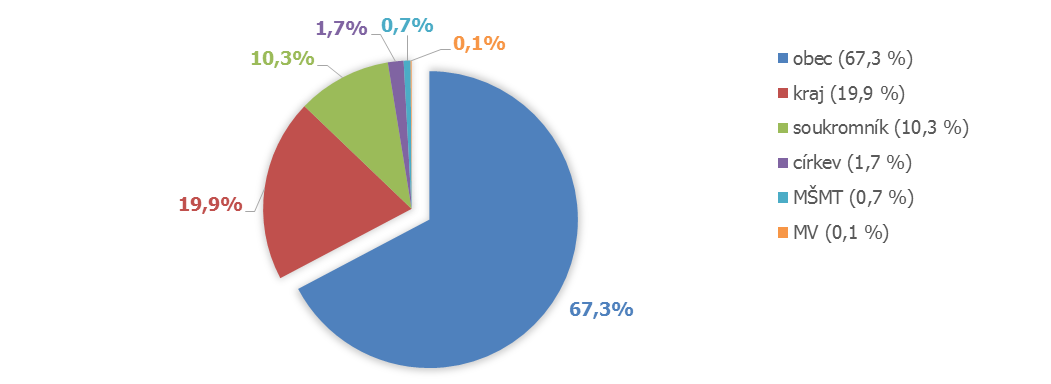 Zdroj: OŠMSPočet právnických osob se sídlem v MSK vykonávajících činnost škol a školských zařízení zapsaných v rejstříku škol a školských zařízení ke dni 30. 9. 2014Poznámka:v případě, že právnická osoba vykonává činnost více druhů škol nebo školských zařízení, je uvedena v řádku podle školy poskytující nejvyšší stupeň vzdělání;* u jedné VOŠ a SŠ zřizované soukromým subjektem funguje také SPC, z důvodu zachování přehlednosti tabulky není v celkovém počtu uvedeno;** v této tabulce jsou jako "SpecŠ" označeny školy, které byly zřízeny pro děti se SVP, ačkoliv některé mají v současné době také běžnou třídu/třídy;mezi "Ostatní" jsou zařazena školská zařízení, která působí jako samostatné subjekty, např. domovy mládeže, školní hospodářství, zařízení školního stravování, KVIC.Zdroj: MŠMTPředškolní vzděláváníPředškolní vzdělávání podporuje rozvoj osobnosti dítěte předškolního věku, podílí se na jeho zdravém citovém, rozumovém a tělesném rozvoji a na osvojení základních pravidel chování, základních životních hodnot a mezilidských vztahů. Jeho cílem je vytvořit základní předpoklady pro pokračování ve vzdělávání. Předškolní vzdělávání se poskytuje především dětem od 3 do 6 let, je nepovinné a realizuje se v mateřských školách. Vzdělávání v posledním ročníku mateřské školy zřizované státem, krajem, obcí nebo svazkem obcí se poskytuje dítěti bezúplatně, nejvýše však po dobu 12 měsíců.Základním pedagogickým dokumentem, který stanovuje požadavky na výchovu a vzdělávání, je Rámcový vzdělávací program pro předškolní vzdělávání.Demografický vývoj 3-5letých dětí v MSK Zdroj: ČSÚDemografický vývoj 3-5letých dětí v jednotlivých okresech MSKZdroj: ČSÚDemografický vývoj věkové skupiny 3-5letých v MSK kulminoval v roce 2012. Od roku 2013 reálně nastal dříve predikovaný pokles v této věkové kohortě. Poslední statisticky vykázaný meziroční úbytek mezi roky 2013 a 2014 činil 1 973 dětí, to je pokles o 4,9 %. Záporný meziroční rozdíl evidují všechny okresy v MSK, nejvyšší absolutní úbytek zaznamenal okres Ostrava-město (o 616 méně dětí), nejnižší úbytek zaznamenal okres Nový Jičín (o 175 méně dětí).Počet škol a dětíPředškolní vzdělávání v MSKZdroj: MŠMTVe školním roce 2014/2015 se počet organizací vykonávajících činnost mateřských škol běžných celkově zvýšil o 4 školy. K 30. 9. 2014 nově vykázaly činnost 2 mateřské školy zřizované obcí, 4 mateřské školy zřizované soukromým zřizovatelem a 1 mateřská škola zřizovaná církví. Vlivem sloučení organizací byly z rejstříku škol a školských zařízení k datu 1. 1. 2014 vymazány 2 obecní mateřské školy v Karviné a k datu 1. 7. 2014 jedna obecní mateřská škola v městském obvodě Slezská Ostrava. Tyto změny se projevily ve statistickém výkaznictví pro školní rok 2014/2015.Mateřské školy běžné v členění dle zřizovateleZdroj: MŠMTPočet tříd mateřských škol běžných meziročně vzrostl o 26 vzhledem k tomu, že v obcích s pozitivním demografickým vývojem v rámci věkové skupiny 3-5letých dětí navyšují zřizovatelé počet tříd dle poptávky po předškolním vzdělávání ve stávajících organizacích. Ve sledovaném období došlo k poklesu celkového počtu dětí v MŠ běžných, a to o 77. Nepatrně se snížil i průměrný počet dětí na třídu a také průměrný počet dětí na školu.Nadále je převážná většina běžných mateřských škol zřizovaná obcemi, jejich podíl činí 92,4 %. Mateřské školy zřizované soukromým subjektem zaujímají 6,7% podíl, podíl mateřských škol zřizovaných církví byl 0,9 %.Vzdělávání dětí se speciálními vzdělávacími potřebamiVýchova a vzdělávání dětí se speciálními vzdělávacími potřebami je zajištěna prostřednictvím individuální nebo skupinové integrace v mateřských školách, případně docházkou do mateřské školy zřízené pro děti s určitým druhem postižení.Odborná péče, která je věnována dětem v rámci mateřských škol pro děti s postižením, ale také péče věnovaná dětem integrovaným v běžné mateřské škole, usnadňuje jejich následný vstup do systému základního vzdělávání. V případě nápravy nebo zmírnění postižení mohou děti navštěvovat běžnou základní školu.Mateřské školy pro děti se speciálními vzdělávacími potřebami v členění dle zřizovatelePoznámka:v tabulce nejsou uvedeny školy při zdravotnických zařízeních;mezi školy pro děti se SVP jsou započítány jen ty, které vzdělávají děti pouze ve speciálních třídách.Zdroj: MŠMTCelkový počet mateřských škol vzdělávajících děti se speciálními vzdělávacími potřebami se meziročně nezměnil. Počet tříd klesl o jednu a v návaznosti na to také došlo k poklesu počtu dětí o 13.Děti ve speciálních třídách a individuálně integrované děti dle postiženíPoznámka:počet tříd se za jednotlivá postižení od 30. 9. 2013 již nevykazují.Zdroj: MŠMTCelkový počet individuálně integrovaných dětí klesl o 35, jedná se především o děti s vadami řeči. Počet dětí ve speciálních třídách stoupl o 26, jsou to zejména děti s vadami řeči a autismem. Oproti školnímu roku 2013/2014 se zvýšil počet speciálních tříd o 1 třídu.Přípravné třídy základní školyZdroj: MŠMTPro děti ze sociálně znevýhodněného prostředí jsou v posledním roce před zahájením povinné školní docházky zřizovány přípravné třídy. Během pobytu v této třídě jsou děti systematicky připravovány na vstup do základní školy. Zřizování těchto tříd je nedílnou součástí vzdělávání dětí a žáků se speciálními vzdělávacími potřebami. Počet škol zřizujících přípravné třídy a počet těchto tříd se meziročně nezměnil. Počet dětí v přípravných třídách vzrostl o 9.Základní vzdělávání a povinná školní docházkaCílem základního vzdělávání je vést žáky k tomu, aby si osvojili potřebné strategie učení a na jejich základě byli motivováni k celoživotnímu učení, aby se učili tvořivě myslet, účinně komunikovat a spolupracovat, chránit své fyzické i duševní zdraví, vytvořené hodnoty a životní prostředí, být ohleduplní a tolerantní k jiným lidem, k odlišným kulturám a duchovním hodnotám, poznávat své schopnosti a reálné možnosti a uplatňovat je spolu s osvojenými vědomostmi a dovednostmi při rozhodování o své další životní dráze a svém profesním uplatnění.V souladu se školským zákonem je pro realizaci základního vzdělávání vydán Rámcový vzdělávací program pro základní vzdělávání. Tento dokument platný pro tvorbu školních vzdělávacích programů v základním vzdělávání je určený všem základním školám, včetně těch, které vzdělávají žáky s lehkým mentálním postižením, a víceletým gymnáziím.Demografický vývoj 6-14letých v MSKZdroj: ČSÚDemografický vývoj 6-14letých v jednotlivých okresech MSKZdroj: ČSÚDlouholetý pokles počtu dětí ve věkové skupině 6–14letých v MSK se v roce 2011 zastavil a od roku 2012 dochází k pravidelnému meziročnímu nárůstu počtu dětí v této věkové skupině. Mezi lety 2013 a 2014 byl vykázán nárůst o 2 373 dětí, tj. o 2,3 %. Nárůst počtu dětí této věkové skupiny vykazovaly všechny okresy MSK, nejmarkantnější absolutní nárůst byl zaznamenán v okrese Ostrava-město.Počet škol a žákůZákladní vzdělávání a plnění povinné školní docházky ve středních školách a konzervatořích v MSKPoznámka:v tabulce nejsou uvedeny školy při zdravotnických zařízeních, jejichž děti nebo žáci jsou přihlášeni ke vzdělávání u příslušné kmenové školy a byli by do celkového počtu zahrnuti duplicitně;konzervatoře nevykazují rozdělení svých žáků do tříd.Zdroj: MŠMTDélka povinné školní docházky je stanovena školským zákonem a činí devět let. Realizuje se v základní škole (devítiletý program), základní škole speciální (desetiletý program), na nižším stupni víceletého gymnázia a v konzervatoři v osmiletém oboru vzdělání Tanec. Žáci, kteří v průběhu plnění povinné školní docházky přejdou na víceleté gymnázium nebo na taneční konzervatoř, plní zbývající část povinné školní docházky v těchto školách.Počet škol, v nichž bylo možno plnit povinnou školní docházku, se ve školním roce 2014/2015 nezměnil. Poměrně výrazně se však zvýšil počet tříd a také celkový počet žáků plnících povinnou školní docházku. Došlo k mírnému nárůstu průměrného počtu žáků na třídu a také k nárůstu průměrného počtu žáků na školu. Počet žáků plnících povinnou školní docházku v základních školách pro žáky se SVP a ve víceletých gymnáziích stejně jako v předchozích letech klesal.Základní školy běžné v členění dle zřizovateleZdroj: MŠMTZákladní školy běžné jsou zřizovány převážně obcemi (96,5 %). Meziročně se počet základních škol zřizovaných obcí snížil o dvě. K datu 1. 1. 2014 byla Základní škola Ostrava, Kounicova 2, příspěvková organizace, sloučena se Základní školou Ostrava, Gen. Píky 13A, příspěvkovou organizací. K datu 1. 7. 2014 byla sloučena Základní škola Ostrava-Radvanice, Trnkovecká 55, příspěvková organizace, se Základní školou Ostrava-Radvanice, Vrchlického 5, příspěvkovou organizací. V obou případech se nástupnickou organizací stala druhá ze jmenovaných. Obě tyto změny se projevily ve statistickém výkaznictví pro školní rok 2014/2015. Od 1. 9. 2014 zahájily svou činnost dvě základní školy soukromého zřizovatele, a to Mateřská škola a Základní škola Klíček Krnov a Základní škola Galaxie s.r.o.Podíl počtu žáků ZŠ odcházejících do víceletých gymnáziíZdroj: MŠMTV souladu s demografickým vývojem stoupá v posledních letech počet žáků v 5. ročnících ZŠ. Meziroční rozdíl v posledním sledovaném období vykázal přírůstek o 68 žáků. Tato skutečnost a také meziroční pokles počtu přijatých do prim 8letých gymnázií o 66 způsobily snížení podílu žáků odcházejících do víceletých gymnázií z 5. ročníků ZŠ, a to na hodnotu 6,5 %. Opačný trend byl zaznamenán v případě žáků odcházejících do víceletých gymnázií ze 7. tříd. Celkový počet žáků v 7. ročnících meziročně poklesl o 284, počet přijatých do 6letých gymnázií se však zvýšil o 14 žáků. Podíl žáků odcházejících ze 7. tříd do víceletých gymnázií se tak zvýšil, a to na hodnotu 2,66 %.Žáci plnící povinnou školní docházku podle § 38, §41 a § 42 školského zákonaPoznámka:§ 38 školského zákona - vzdělávání v zahraničí nebo zahraniční škole;§ 41 školského zákona - individuální vzdělávání;§ 42 školského zákona - vzdělávání žáků s hlubokým mentálním postižením (vykazováni pouze žáci, kteří jsou žáky ZŠ).Zdroj: MŠMTPlnění povinné školní docházky je dle školského zákona rovněž možné docházkou do české školy zřízené při zastupitelském úřadě nebo docházkou do zahraniční školy (§ 38). Základní vzdělání lze na prvním stupni uskutečňovat také formou individuálního vzdělávání (§ 41). Dítěti s hlubokým mentálním postižením stanoví krajský úřad se souhlasem zákonného zástupce takový způsob vzdělávání, který odpovídá duševním a fyzickým možnostem dítěte, a to na základě doporučení lékaře a poradenského zařízení (§ 42).Zatímco počet žáků vzdělávajících se formou individuálního vzdělávání zůstal v porovnání s minulým školním rokem stejný, počet žáků plnících povinnou školní docházku v zahraničí nebo v zahraniční škole meziročně poměrně výrazně vzrostl, a to o 81 žáků (9,7 %). Počet žáků vzdělávajících se dle § 42 se zvýšil o jednoho.Kurzy pro získání základů vzdělání a základního vzděláváníZdroj: MŠMTOsobám s těžkým mentálním postižením, s více vadami a autismem, které nezískaly základy vzdělání, a absolventům základní školy speciální, kteří dokončili povinnou školní docházku v některém z nižších ročníků základní školy speciální, se umožňuje získat základy vzdělání poskytované základní školou speciální. Ve školním roce 2014/2015 byly organizovány celkem 3 kurzy pro získání základů vzdělání, v nichž se vzdělávalo 14 žáků.Ustanovení § 55 odst. 3 školského zákona umožňuje občanům, kteří nezískali základní vzdělání v době plnění povinné školní docházky, doplnit si základní vzdělání v kurzu pro získání základního vzdělání. Tyto kurzy mohou organizovat vybrané základní a střední školy. Ve školním roce 2014/2015 byly organizovány celkem 2 kurzy pro získání základního vzdělání, ve kterých se vzdělávalo 29 žáků.Jednou z priorit v oblasti školství v Moravskoslezském kraji je vzdělávání žáků se speciálními vzdělávacími potřebami. Zahrnuje vzdělávání dětí a žáků se zdravotním postižením, zdravotním a sociálním znevýhodněním. Vzdělávání žáků se speciálními vzdělávacími potřebami je realizováno v základních školách formou individuální nebo skupinové integrace, případně v základních školách samostatně zřízených pro žáky se zdravotním postižením (smyslovým, tělesným nebo mentálním).Základní školy pro žáky se speciálními vzdělávacími potřebami v členění dle zřizovateleZdroj: MŠMTPočet základních škol pro žáky se speciálními vzdělávacími potřebami se meziročně nezměnil. V souladu s trendem integrace žáků se speciálními vzdělávacími potřebami v běžných základních školách došlo ke snížení počtu tříd ve speciálních školách o 13 a ke snížení počtu žáků o 51.Žáci ve speciálních třídách a individuálně integrovaní žáci podle druhu postiženíPoznámka:v tabulce nejsou zahrnuti žáci škol zřizovaných ministerstvy (KÚ MSK vůči nim není správním úřadem, údaje o těchto školách nejsou KÚ MSK v databázi MŠMT zpřístupněny);počet tříd se od 30. 9. 2013 nevykazuje za jednotlivá postižení.Zdroj: MŠMTPočet individuálně integrovaných žáků každoročně stoupá, meziroční nárůst aktuálně činí 609 žáků. Ve speciálních třídách klesl počet o 81 žáků, speciálních tříd v běžných ZŠ i základních školách pro žáky se SVP je o 13 méně.Nejpočetnější skupinou individuálně integrovaných žáků jsou žáci s vývojovými poruchami učení, vadami řeči a vývojovými poruchami chování. Jejich počty v rámci integrace v běžných základních školách každoročně stoupají. Stoupá rovněž počet individuálně i skupinově integrovaných žáků s autismem. Ve speciálních třídách je největší počet žáků s mentálním postižením. Jejich počet však meziročně poklesl o 125 žáků.Střední vzdělávání a vzdělávání v konzervatořiStřední vzdělávání v návaznosti na základní vzdělávání rozvíjí vědomosti, dovednosti a kompetence žáka a připravuje ho na kvalifikovaný výkon povolání a pracovních činností nebo na další studium na vysokých a vyšších odborných školách. Střední vzdělávání má všeobecný, nebo odborný charakter a je ukončeno maturitní zkouškou, výučním listem, nebo závěrečnou zkouškou. Ukončením středního vzdělávání žáci získají stupeň vzdělání a odbornou přípravu.Střední vzdělání získá žák úspěšným ukončením vzdělávacího programu v případě denní formy vzdělávání v délce 1 roku nebo 2 let. Tento stupeň vzdělání neposkytuje výuční list ani maturitní vysvědčení.Střední vzdělání s výučním listem získá žák úspěšným ukončením vzdělávacího programu v případě denní formy vzdělávání v délce 2 nebo 3 let nebo vzdělávacího programu zkráceného studia pro získání středního vzdělání s výučním listem.Střední vzdělání s maturitní zkouškou získá žák úspěšným ukončením vzdělávacích programů šestiletého nebo osmiletého gymnázia, vzdělávacího programu v případě denní formy vzdělávání v délce 4 let, vzdělávacího programu nástavbového studia v případě denní formy vzdělávání v délce 2 let nebo vzdělávacího programu zkráceného studia pro získání středního vzdělání s maturitní zkouškou.Střední vzdělávání se uskutečňuje v denní, večerní, dálkové, distanční a kombinované formě vzdělávání, přičemž vzdělání dosažené ve všech formách vzdělávání je rovnocenné. Délka dálkového, večerního, distančního nebo kombinovaného vzdělávání je nejvýše o 1 rok delší než doba vzdělávání v denní formě.Demografický vývoj 15-18letých v MSKZdroj: ČSÚDemografický vývoj 15-18letých v jednotlivých okresech MSKZdroj: ČSÚStřednímu vzdělávání přísluší demografická skupina 15–18letých, u které je v posledních 3 letech znatelný mírnější pokles, než v předchozím období. Z výše uvedené tabulky a grafu je zřejmé, že v MSK v porovnání s rokem 2013 v této kategorii meziročně došlo k poklesu počet 15-18letých o 1 202, což znamená meziroční snížení v této kohortě o 2,6 %. Pokles u této populační skupiny byl o něco mírnější než v předcházejícím roce, kdy činil 5,1 %. K poklesu došlo ve všech okresech MSK, z nich nejvýznamněji v okrese Karviná (o 3,5 %), k nejmenšímu poklesu došlo v okrese Nový Jičín (o 1,5 %).Počet škol a žákůStřední vzdělávání a vzdělávání v konzervatoři v MSKZdroj: MŠMTV denní formě vzdělávání pokles počtu žáků středních škol (1 934 žáků, tj. 3,8 %) kopíruje demografický pokles v dané věkové skupině 15-18letých.Střední školy a konzervatoře v členění dle zřizovateleZdroj: MŠMTVe sledovaném období došlo ke snížení počtu žáků ve středních školách zřizovaných MSK o 2 405 žáků (4,4 %), ve středních školách soukromých zřizovatelů byl pokles o 74 žáků (0,8 %). Podobně jako v předešlém školním roce se počet žáků církevních středních škol opět zvýšil, a to o 32 žáků (4,7 %). Došlo k mírnému zvýšení počtu žáků konzervatoří, a to o 5 žáků (1,1 %), což je dáno nárůstem počtu žáků v ostatních formách vzdělávání o 19 a poklesem o 14 žáků v denní formě vzdělávání.V počtu středních škol zřizovaných církví došlo ve školním roce 2014/2015 ke změnám. Od 1. 9. 2014 byla zapsána střední škola u organizace Mateřská škola, základní škola a střední škola Slezské diakonie Krnov. Ke stejnému datu byl i změněn název.Celkový počet žáků ve středních školách a konzervatořích dle stupně vzděláníPoznámka k tabulkám č. 23 až 34, 37 a 38:označení kategorií vzdělání a skupin oborů vzdělání je dle nařízení vlády č. 211/2010 Sb., o soustavě oborů vzdělání v základním, středním a vyšším odborném vzdělávání, ve znění pozdějších předpisů;v tabulkách nejsou zahrnuti žáci škol zřizovaných ministerstvy (KÚ MSK vůči nim není správním úřadem, údaje o těchto školách v členění na stupně dosaženého vzdělání a skupiny oborů vzdělání nejsou KÚ MSK v databázi MŠMT zpřístupněny).Zdroj: MŠMTV oborech středního vzdělání s výučním listem (kategorie E, H) se meziročně snížil celkový počet žáků o 501 (4,0 %). Obory středního vzdělání s maturitní zkouškou zaznamenaly relativně větší pokles počtu žáků než obory s výučním listem, a to o 1 911 žáků (4,6 %); v tomto stupni vzdělání ubylo v gymnáziích 307 žáků (2,2 %), v oborech kategorie M ubylo 884 žáků (4,4 %), výrazný byl pokles v kategorii L, kdy meziročně ubylo 720 žáků (10,1 %), z toho v oborech nástavbového studia byl pokles 10,7 % (366 žáků).Počet žáků v oborech Praktická škola jednoletá a Praktická škola dvouletá (kategorie C) narostl o 37 žáků (15,4 %).Přijímací řízeníPokračující demografický pokles se ve školním roce 2014/2015 projevil rovněž v počtech žáků nově přijatých do 1. ročníků středních škol a konzervatoří.Počet žáků nově přijatých do 1. ročníků středních škol a konzervatoří dle stupně vzděláníZdroj: MŠMTDo denní formy vzdělávání bylo v meziročním srovnání přijato o 572 žáků (4,3 %) a do ostatních forem vzdělávání o 114 žáků (9,0 %) méně.V kategorii středního vzdělání s maturitní zkouškou v denní formě vzdělávání došlo k  poklesu počtu žáků přijatých do oborů kategorie M o 101 žáků (2,1 %), v oborech středního vzdělání s maturitní zkouškou kategorie L došlo k poklesu o 194 žáků (11,4 %), z toho bylo do oborů nástavbového studia přijato o 93 žáků méně; významně narostl počet žáků přijatých do zkráceného studia, a to v denní formě vzdělávání, ale zejména u ostatních forem středního vzdělávání s maturitní zkouškou.Do oborů středního vzdělání s výučním listem se počet nově přijatých žáků snížil o 185 žáků (4,2 %).Celkový počet nově přijatých žáků do denní formy vzdělávání v oborech středního vzdělání bez maturitní zkoušky a bez výučního listu se snížil o 28 žáků (21,1 %).V rámci přijímacího řízení do 1. ročníku oborů středního vzdělání s maturitní zkouškou se ve všech školách zřizovaných krajem, a některých soukromých školách, konaly jednotné přijímací zkoušky.Střední vzděláníPočet žákůV MSK probíhá vzdělávání poskytující střední vzdělání pouze ve skupině oborů 78 Obecně odborná příprava.Celkový počet žáků ve skupině oborů středního vzděláníZdroj: MŠMTVe školním roce 2014/2015 se v oborech středního vzdělání (jedná se o obory vzdělání bez výučního listu i bez maturitní zkoušky) vzdělávalo 278 žáků v oborech Praktická škola jednoletá a Praktická škola dvouletá, určených zejména žákům se speciálními vzdělávacími potřebami, což ve srovnání s předešlým školním rokem znamenalo nárůst o 37 žáků (15,4 %). Vzdělávání probíhalo výhradně v denní formě vzdělávání.Přijímací řízeníPočet žáků nově přijatých do 1. ročníku skupiny oborů středního vzděláníZdroj: MŠMTDo 1. ročníku oborů středního vzdělání nastoupilo ve školním roce 2014/2015 o 28 žáků (tj. o 21,1 %) méně než v předchozím školním roce. Detailněji je tato problematika rozpracována v kapitole 1.5.5, neboť ve sledovaném školním roce bylo střední vzdělání poskytováno pouze v oborech vzdělání  Praktická škola jednoletá a Praktická škola dvouletá (jedná se tedy o vzdělávání žáků se SVP).Střední vzdělání s výučním listemPočet žákůVe školním roce 2014/2015 se v MSK v oborech vzdělání poskytujících střední vzdělání s výučním listem vzdělávalo celkem 12 123 žáků, což ve srovnání se školním rokem 2013/2014 představuje snížení o 501 žáků (o 4 %). Tento procentuální pokles počtu žáků v uvedeném stupni vzdělání je přitom nižší, než pokles celkového počtu žáků v oborech středního vzdělání s maturitní zkouškou (o 4,6 %), což znamená, že se podíl žáků v oborech poskytujících střední vzdělání s výučním listem oproti oborům maturitním mírně zvýšil.Celkový počet žáků v jednotlivých skupinách oborů středního vzdělání s výučním listemZdroj: MŠMTCelkový počet žáků se nejvýrazněji zvýšil ve skupině oborů Potravinářství a potravinářská chemie o 41 žáků, tj. 5,5 %. Ostatní nárůsty počtu žáků byly buď nepatrné, nebo k nim došlo v oborech s marginálním počtem žáků; např. ke zvýšení počtu žáků o 87,5 % ve skupině oborů Polygrafie, zpracování papíru, filmu a fotografie došlo pouze otevřením dalšího ročníku oboru Reprodukční grafik ve dvou následujících letech, tento obor je v kraji vyučován v jediné střední škole.K významnějšímu snížení celkového počtu žáků došlo zejména ve skupinách oborů Stavebnictví, geodézie a kartografie (o 109 žáků, tj. 8,3 %), Gastronomie, hotelnictví a turismus (201 žáků, tj. 7,7 %), Osobní a provozní služby (39 žáků, tj. 3,9 %), Zpracování dřeva a výroba hudebních nástrojů (o 20  žáků, tj. 3,7 %).Přijímací řízeníKe vzdělávání v oborech poskytujících střední vzdělání s výučním listem bylo ve školním roce 2014/2015 přijato 4 208 žáků, což je o 185 žáků (4,2 %) méně než v roce předcházejícím. Tento pokles je přitom nižší než pokles počtu nově přijatých žáků do oborů středního vzdělání s maturitní zkouškou (o 4,8 %).Počet žáků nově přijatých do 1. ročníku v jednotlivých skupinách oborů středního vzdělání s výučním listemZdroj: MŠMTK nárůstu počtu nově přijatých žáků došlo pouze u 4 skupin oborů. V početně významnějších oborech vzdělání se jednalo o skupiny oborů Zpracování dřeva a výroba hudebních nástrojů (o 36 žáků, tj. 24,3 %), Potravinářství a potravinářská chemie (o 36 žáků, tj. 12,6 %) a Osobní a provozní služby (o 9 žáků, tj. 2,7 %).K významnějšímu poklesu počtu přijatých žáků došlo zejména ve skupinách oborů Zdravotnictví (o 26 žáků, tj. 23,2 %), Stavebnictví, geodézie a kartografie (o 62 žáků, tj. 13,1 %), Zemědělství a lesnictví (o 24 žáků, 7,2 %), Strojírenství a strojírenská výroba (o 73 žáků, tj. 6,7 %), Elektrotechnika, telekomunikační a výpočetní technika (o 18 žáků, 5,3 %).Střední vzdělání s maturitní zkouškouPočet žákůVe školním roce 2014/2015 se v oborech poskytujících střední vzdělání s maturitní zkouškou v Moravskoslezském kraji připravovalo celkem 39 420 žáků. Ve srovnání s předchozím školním rokem došlo k poklesu o 1 911 žáků, tj. o 4,6 % (v předešlém školním roce činil tento pokles 6,9 %). Tento stav koresponduje s negativním demografickým vývojem (pokles počtu 15-18letých činil meziročně 2,6 %) a lze také předpokládat, že na snižování počtu žáků v tomto stupni vzdělání ve prospěch oborů s výučním listem má určitý podíl i zavedení státní maturitní zkoušky v roce 2011.Celkový počet žáků v jednotlivých skupinách oborů středního vzdělání s maturitní zkouškouZdroj: MŠMTStejně jako ve školním roce 2013/2014 se nejvíce žáků vzdělávalo ve skupině oborů Obecná příprava (obory gymnázií). V této skupině oborů se ve školním roce 2014/2015 vzdělávalo 13 852 žáků, což je pokles o 307 žáků (2,2 %). Podíl počtu žáků skupiny oborů Obecná příprava činil 35,1 % z celkového počtu žáků ve všech formách vzdělávání poskytujících střední vzdělání s maturitní zkouškou, meziročně došlo tedy k nárůstu o 0,8 procentního bodu z loňských 34,3 %.Dalšími skupinami oborů s vysokým počtem žáků a velkým podílem na celkovém počtu žáků byly skupiny oborů Ekonomika a administrativa; Gastronomie, hotelnictví a turismus; Obecně odborná příprava; Podnikání v oborech, odvětví; Strojírenství a strojírenská výroba a Informatické obory.Ve srovnání s předchozím školním rokem došlo v početně významnějších skupinách oborů vzdělání k nárůstu celkového počtu žáků ve skupinách oborů Umění a užité umění, a to o 90 žáků (10,3 %) a Technická chemie a chemie silikátů (o 20 žáků, tj. 5,5 %).U většiny ostatních skupin oborů došlo ve srovnání s minulým školním rokem ke snížení počtu žáků. Více než desetiprocentní pokles zaznamenaly skupiny oborů Obchod (jedná se obor vzdělání Obchodník; pokles o 99 žáků, tj. 46,7 %; v předešlém školním roce pokles o 42,1 %), Hornictví a hornická geologie, hutnictví a slévárenství (obory Hutník operátor a Hutnictví; pokles o 49 žáků, tj. 24,1 %), Ekologie a ochrana životního prostředí (pokles o 40 žáků, tj. 21,9 %), Zpracování dřeva a výroba hudebních nástrojů (pokles o 42 žáků, tj. 17,8 %), Osobní a provozní služby (pokles o 91 žáků, tj. 13,4 %), Doprava a spoje (pokles o 44 žáků, tj. 10,9 %), Podnikání v oborech, odvětví (pokles o 247 žáků, tj. 10,7 %).Nejnižší celkové počty žáků byly ve skupinách oborů Textilní výroba a oděvnictví (39 žáků) a Potravinářství a potravinářská chemie (47 žáků).Přijímací řízeníPočet žáků nově přijatých do 1. ročníku v jednotlivých skupinách oborů středního vzdělání s maturitní zkouškouZdroj: MŠMTVe školním roce 2014/2015 bylo přijato do prvních ročníků oborů poskytujících střední vzdělání s maturitní zkouškou 9 615 žáků, tj. o 484 žáků (4,8 %) méně než v roce předchozím (přičemž v předešlém školním roce počet nově přijatých klesl o 3,9 %). Pokles počtu žáků byl zaznamenán ve všech formách vzdělávání, v nástavbovém i zkráceném studiu. Do nejpočetnější denní formy vzdělávání (bez nástavbového a zkráceného studia) bylo přijato 7 833 žáků, tj. o 288 žáků (o 3,5 %) méně.Ve skupinách oborů vzdělání s více než stovkou přijatých došlo ke zvýšení počtu nově přijatých žáků ve skupinách Speciální a interdisciplinární obory (o 10 žáků, tj. 7,6 %), Pedagogika, učitelství a sociální péče (o 23 žáků, tj. 6,6 %), Technická chemie a chemie silikátů (o 5 žáků, tj. 5,1 %), Informatické obory (o 20 žáků, tj. 3,7 %), Právo, právní a veřejnosprávní činnost (o 7 žáků, tj. 2,2 %), Stavebnictví, geodézie a kartografie (o 3 žáky, tj. 1,1 %) a Ekonomika a administrativa (o 4 žáky, tj. 0,6 %).K významnějšímu poklesu počtu nově přijatých žáků došlo zejména ve skupinách oborů Gastronomie, hotelnictví a turismus (o 116 žáků, tj. 15,9 %), Zemědělství a lesnictví (o 23 žáků, tj. 15,4 %), Podnikání v oborech, odvětví (o 154 žáků, tj. 13,8 %; jedná se výhradně o nástavbové studium), Zdravotnictví (o 42 žáků, tj. 10,7 %) a Strojírenství a strojírenská výroba (o 54 žáků, tj. 6,4 %).Vzdělávání v konzervatořiPočet žákůCelkový počet žáků ve skupině oborů vyššího odborného vzdělání v konzervatořiPoznámka:druh vzdělání:31 - Vyšší odborné vzdělání v konzervatoři pro absolventy základní školy (Hudba, Zpěv, Hudebně dramatické umění);32 - Vyšší odborné vzdělání v konzervatoři pro absolventy 5. ročníku základní školy (obor Tanec).Zdroj: MŠMTV MSK dlouhodobě působí dvě konzervatoře - Janáčkova konzervatoř a Gymnázium v Ostravě, příspěvková organizace, a Církevní konzervatoř Opava. V denní formě vzdělávání se v nich vzdělávalo o 14 žáků (3,5 %) méně než v předchozím školním roce, v ostatních formách vzdělávání se počet žáků zvýšil o 19 žáků (33,3 %). Celkový počet žáků obou konzervatoří se zvýšil ze 460 na 465 žáků (o 1,1 %).Přijímací řízeníPočet žáků nově přijatých do 1. ročníku skupiny oborů vyššího odborného vzdělání v konzervatořiPoznámka:druh vzdělání:31 - Vyšší odborné vzdělání v konzervatoři pro absolventy základní školy (Hudba, Zpěv, Hudebně dramatické umění);32 - Vyšší odborné vzdělání v konzervatoři pro absolventy 5. ročníku základní školy (obor Tanec).Zdroj: MŠMTV počtech žáků nově přijatých do konzervatoří došlo k výraznější změně pouze u ostatních forem vzdělávání, do kterých bylo přijato 26 žáků, tj. o 8 žáků více než v předchozím školním roce. Do oborů vzdělání v denní formě vzdělávání bylo přijato ke vzdělávání 72 žáků, tj. o 3 žáky více než ve školním roce 2013/2014. Celkový počet žáků přijatých do 1. ročníku konzervatoří se zvýšil z 87 na 98 žáků (o 12,6 %).Vzdělávání žáků se speciálními vzdělávacími potřebami ve středních školách a konzervatoříchPočet žákůPraktické školyZdroj: MŠMTVe školním roce 2014/2015 se opět meziročně zvýšil počet škol, v nichž se vyučoval obor vzdělání Praktická škola jednoletá, obor byl nově zapsán u školy zřizované církví. Počet žáků v tomto oboru vzdělání se zvýšil o 22 žáků (36,7 %). Obor vzdělání Praktická škola dvouletá se vyučoval v 10 školách, počet žáků v tomto oboru rovněž vzrostl, a to o 15 žáků (8,3 %).Žáci ve speciálních třídách a individuálně integrovaní žáci podle postižení v denní formě vzděláváníPoznámka:od školního roku 2013/2014 došlo ke změně ve vykazování. Nově se uvádí jen celkový počet speciálních tříd, nerozlišují se již třídy podle jednotlivých druhů postižení.Zdroj: MŠMTVe školním roce 2014/2015 došlo k poklesu počtu individuálně integrovaných žáků ve středních školách a konzervatořích o 14 žáků (o 1,3 %). Rovněž počet žáků ve speciálních třídách klesl o 21 žáků (o 1,4 %) a počet těchto tříd se snížil ze 148 na 147 tříd.Vyšší odborné vzděláváníVyšší odborné vzdělávání rozvíjí a prohlubuje znalosti a dovednosti studenta získané ve středním vzdělávání, poskytuje všeobecné a odborné vzdělání a praktickou přípravu pro výkon náročných činností. Je určeno absolventům všech typů středních škol, kteří své vzdělávání ukončili maturitní zkouškou, a je zakončeno absolutoriem.Demografický vývoj 19–21letých v MSK celkemZdroj ČSÚDemografický vývoj 19–21letých v jednotlivých okresech MSKZdroj: ČSÚV meziročním srovnání klesl v MSK počet osob ve věku 19–21 let o 3 468 osob, tj. o 7,9 %. Největší pokles zaznamenaly okresy Nový Jičín a Karviná, k poklesu došlo také ve všech ostatních okresech.Vyšší odborné školyZdroj: MŠMTVe školním roce 2014/2015 působilo v MSK 13 vyšších odborných škol, z toho 5 škol zřizovaných MSK, 7 škol zřizovaných soukromým zřizovatelem, 1 škola zřizována Ministerstvem vnitra. Meziročně nedošlo ke změnám počtu škol. Ve vyšších odborných školách všech zřizovatelů se ve školním roce 2014/2015 vzdělávalo celkem 2 702 studentů, což v meziročním srovnání představuje pokles o 131 studentů. V denní formě vzdělávání se vzdělávalo 1 818 studentů, tedy o 44 studentů méně, k poklesu počtu studentů o 87 došlo také v ostatních formách vzdělávání. Pokles souvisí s demografickým vývojem ve věkové skupině 19-21letých a rovněž s širokou nabídkou vysokoškolského vzdělávání.Počet studentů v jednotlivých skupinách oborů vyššího odborného vzděláníPoznámka:v tabulce nejsou uvedeny počty studentů VOŠ, která je zřizovaná ministerstvem vnitra (KÚ MSK vůči ní není správním úřadem, údaje o této škole nejsou KÚ MSK v databázi MŠMT zpřístupněny).Zdroj: MŠMTNejpočetněji zastoupenými skupinami oborů vyššího odborného vzdělávání byly ve sledovaném období skupiny oborů Zdravotnictví (584 studentů); Pedagogika, učitelství a sociální péče (474 studentů); Gastronomie, hotelnictví a turismus (427 studentů); Právo, právní a veřejnosprávní činnost (395 studentů). Nejméně studentů se vzdělávalo ve skupině oborů Elektrotechnika, telekomunikační a výpočetní technika (4 studenti). S výjimkou skupin oborů Zdravotnictví a Strojírenství a strojírenská výroba došlo meziročně k poklesu počtu studentů ve všech ostatních skupinách.Přijímací řízeníPočet nově přijatých studentů do 1. ročníku v jednotlivých skupinách oborů vyššího odborného vzděláníPoznámka:v tabulce nejsou uvedeny počty studentů VOŠ, která je zřizovaná ministerstvem vnitra.Zdroj: MŠMTV meziročním srovnání došlo k poklesu celkového počtu studentů nově přijatých do oborů vyššího odborného vzdělání (ve všech formách vzdělávání) o 113 studentů.Vzdělávání studentů se speciálními vzdělávacími potřebamiVe sledovaném období nebyli v MSK vykazováni studenti vyšších odborných škol se speciálními vzdělávacími potřebami ve speciálních skupinách, 7 studentů se zdravotním postižením bylo individuálně integrováno v běžných skupinách (denní forma vzdělávání).Vysokoškolské vzděláváníV Moravskoslezském kraji poskytovaly v akademickém roce 2014/2015 vysokoškolské vzdělávání 3 veřejné univerzity a 2 soukromé vysoké školy neuniverzitního typu se sídlem v MSK. Veřejné univerzity: Vysoká škola báňská – Technická univerzita Ostrava, Ostravská univerzita v Ostravě, Slezská univerzita v Opavě. Soukromé vysoké školy neuniverzitního typu: Vysoká škola podnikání, a. s., Vysoká škola sociálně-správní, Institut celoživotního vzdělávání Havířov o. p. s. Dále na území MSK nabízejí vysokoškolské vzdělávání některé další subjekty sídlící mimo území MSK.Počet studentů na vysokých školách v MSKPoznámka:1 magisterské studium v délce 1 až 3 roky, které je pokračováním studia bakalářských programů;2 magisterské studijní programy v délce 4 až 6 let;3 celkový součet nemusí souhlasit se součtem za VŠ/fakulty, formy studia, typy studijních programů. Student může studovat ve více oborech i více formách studia, také několik VŠ – v celkovém počtu se však počítá s fyzickými osobami, proto se projeví tento student pouze jedenkrát.Zdroj: MŠMTV MSK studovalo v akademickém roce 2014/2015 celkem 34 985 studentů, v meziročním srovnání tedy o 3 755 studentů méně, tj. o 9,7 %. V prezenční formě studia se vzdělávalo 23 892 studentů, v meziročním srovnání o 2 570 studentů méně, tj. o 9,7 %. V distanční a kombinované formě studovalo celkem 11 185 studentů, v meziročním srovnání o 1 201 studentů méně než v předchozím roce, tj. o 9,7 %. I v tomto případě je pokles způsoben zejména negativním demografickým vývojem.Ve studijních oborech v bakalářských studijních programech bylo ve sledovaném období zapsáno celkem 23 198 studentů (z toho 16 190 v prezenčním studiu), oproti roku předchozímu se jedná o pokles o 3 058 studentů. V navazujících magisterských studijních programech studovalo 9 201 studentů, což představuje pokles o 692 studentů, v magisterských programech 848 studentů, tedy o 44 studentů více. V doktorských studijních programech bylo zapsáno v prezenční i distanční a kombinované formě celkem 1 868 studentů, což představuje meziroční pokles o 64 studentů.Základní umělecké vzděláváníZákladní umělecké vzdělávání se uskutečňuje v základních uměleckých školách, neposkytuje stupeň vzdělání, ale základy vzdělání v jednotlivých uměleckých oborech – hudebním, výtvarném, tanečním a literárně-dramatickém. Je součástí systému uměleckého vzdělávání v ČR.V systému navazujícího uměleckého vzdělávání představují ZUŠ důležité východisko pro vzdělávání ve středních školách uměleckého nebo pedagogického zaměření a na konzervatořích, popřípadě pro studium na vyšších a vysokých školách s uměleckým nebo pedagogickým zaměřením.Organizace a podmínky základního uměleckého vzdělávání jsou upraveny zákonem č. 561/2004 Sb., o předškolním, základním, středním, vyšším odborném a jiném vzdělávání, ve znění pozdějších předpisů, a vyhláškou MŠMT č. 71/2005 Sb., o základním uměleckém vzdělávání.Základní umělecké školyZdroj: MŠMTVe školním roce 2014/2015 bylo v rejstříku škol a školských zařízení na území MSK zapsáno celkem 51 ZUŠ. Všechny organizace vykázaly žáky, včetně organizace AVE ART Ostrava, soukromá Střední umělecká škola a Základní umělecká škola, s.r.o., která ve dvou předchozích školních letech činnost v základním uměleckém vzdělávání nevykonávala, proto je celkový počet škol v roce 2013/2014 o 1 nižší než v roce 2014/2015. Rozložení ZUŠ mezi jednotlivé skupiny zřizovatelů zůstalo beze změny.Meziročně došlo k nárůstu počtu žáků v ZUŠ všech zřizovatelů. Pokračoval tak mírně rostoucí trend celkového počtu žáků v ZUŠ, který začal ve školním roce 2012/2013. Procentuální rozložení počtu žáků mezi jednotlivé obory zůstalo v součtu za MSK i za skupiny zřizovatelů ve vztahu k celkovému počtu žáků proporcionálně beze změny, meziroční rozdíl tvoří pouze desetiny procentních bodů. Tradičně největší zájem byl v roce 2014/2015 o hudební obor, ve kterém byl také největší absolutní přírůstek, a to o 113 žáků.Jazykové vzděláváníPodle školského zákona jazykové vzdělávání poskytuje jazykové vzdělání v cizích jazycích. V případě vzdělávání cizinců se za cizí jazyk považuje také jazyk český. Jazykové vzdělávání se uskutečňuje v jazykové škole s právem státní jazykové zkoušky a může být ukončeno státní jazykovou zkouškou základní, státní jazykovou zkouškou všeobecnou a státní jazykovou zkouškou speciální.Ve školním roce 2014/2015 vykazovalo v MSK činnost stejně jako v předchozím školním roce 5 jazykových škol s právem státní jazykové zkoušky, dvě organizace zřizované MSK a tři soukromým subjektem. V těchto organizacích se ve školním roce 2014/2015 vzdělávalo 298 žáků, což bylo o 18 žáků více než v předchozím školním roce. K 10. 12. 2014 byla z rejstříku škol a školských zařízení vymazána jedna ze soukromých organizací, a sice AGENTURA POZNÁNÍ, s. r. o.Dne 1. února 2014 nabyla účinnosti vyhláška č. 19/2014 Sb., o zápisu vzdělávacích institucí do seznamu vedeného pro účely státní sociální podpory a důchodového pojištění a o studiu v jednoletých kurzech cizích jazyků s denní výukou. V souladu s touto vyhláškou zveřejňuje MŠMT seznam vzdělávacích institucí poskytujících jednoleté kurzy cizích jazyků pro daný školní rok. Ve školním roce 2014/2015 vykazovalo žáky v jednoletých kurzech v rámci MSK 10 takovýchto subjektů. Vzdělávalo se v nich celkem 327 žáků, což představuje navýšení o 44 žáků ve srovnání s předchozím školním rokem.Školská zařízeníŠkolská zařízení pro další vzdělávání pedagogických pracovníkůŠkolská zařízení pro další vzdělávání pedagogických pracovníků zajišťují další vzdělávání pedagogických pracovníků škol a školských zařízení, poskytují školám a školským zařízením poradenství v otázkách metodiky a řízení škol a školských zařízení a dále zprostředkovávají informace o nových směrech a postupech ve vzdělávání a zajišťují koordinaci podpůrných činností pro školy a školská zařízení, rozvojových programů a dalších akcí.Na území MSK působí Národní institut pro další vzdělávání, Krajské pracoviště Ostrava, jehož zřizovatelem je MŠMT a dále Krajské zařízení pro další vzdělávání pedagogických pracovníků a informační centrum, Nový Jičín, příspěvková organizace (KVIC), jehož zřizovatelem je Moravskoslezský kraj.KVIC patří mezi hlavní poskytovatele DVPP v MSK, působí již od roku 2004 a je akreditovanou vzdělávací institucí dle § 6 zákona č. 563/2004 Sb., o pedagogických pracovnících a o změně některých zákonů, ve znění pozdějších předpisů.Hlavním účelem a předmětem činnosti organizace je:zajištění dalšího vzdělávání pedagogických pracovníků škol a školských zařízení;poskytování poradenství v otázkách metodiky a řízení škol a školských zařízení;zprostředkování informací o nových směrech a postupech ve vzdělávání;zajištění koordinace podpůrných činností pro školy a školská zařízení, realizace rozvojových programů a projektů;zajištění vzdělávání pracovníků MSK a organizací založených nebo zřizovaných MSK nebo organizací, které byly na MSK převedeny zvláštním zákonem.Ve sledovaném školním roce organizace nabízela 1 137 akreditovaných vzdělávacích programů.Vedle sídla organizace v Novém Jičíně je DVPP realizováno v dalších místech, a to ve městech Frýdek-Místek, Opava (zde je zajišťována územní působnost také pro region Bruntál) a Ostrava (zde je zajišťována územní působnost také pro region Karviná). Organizace působí na území celého MSK. Po redukci dvou odloučených pracovišť v Karviné a Krnově jsou aktivity DVPP v těchto lokalitách zabezpečovány v krátkodobě pronajímaných učebnách škol. Další informace o činnosti KVIC jsou uvedeny v části 1.11 věnované DVPP.Školská poradenská zařízeníPedagogicko-psychologické poradny a speciálně pedagogická centra jsou školská poradenská zařízení, která poskytují standardní poradenské služby dětem, žákům, studentům, jejich zákonným zástupcům, školám a školským zařízením. Moravskoslezský kraj je zřizovatelem šesti pedagogicko-psychologických poraden (dále jen poradny) a devíti speciálně pedagogických center (dále jen centra), jedno centrum je zřízeno soukromým subjektem.Pedagogicko-psychologické poradnyPedagogicko-psychologická poradna poskytuje služby pedagogicko-psychologického a speciálně pedagogického poradenství, zajišťuje psychologickou a speciálně pedagogickou diagnostiku, psychologickou a speciálně pedagogickou intervenci včetně kariérového poradenství, informační a metodické činnosti. Dále napomáhá při rozvoji pedagogicko-psychologických kompetencí učitelů, podílí se na činnostech v oblasti prevence sociálně patologických jevů u dětí a mládeže.Počet pedagogicko-psychologických poraden a jejich klientůZdroj: MŠMTPočet poraden se meziročně nezměnil. Síť poradenských služeb je v rámci kraje dlouhodobě dobře pokryta. Celkový počet klientů meziročně klesl o 433, tento pokles se týkal především klientů v kategorii středních škol. Mírný nárůst se týká klientů z mateřských škol, z rodin a školsky nezařazených.Činnosti pedagogicko-psychologických poradenPoznámka:*počet setkání, jejichž účelem byla konzultace, terapie, kontrola, reedukace apod.Zdroj: MŠMTPoradny vykonávají svou činnost převážně ambulantně, ale také formou návštěv pracovníků ve školách a školských zařízeních. Ve srovnávaném období došlo v souvislosti s celkovým poklesem počtu klientů také k poklesu počtu činností. Nárůst je patrný ve službách pedagogům a v individuální poradenské činnosti se zákonnými zástupci.Odborní pracovníci pedagogicko-psychologických poradenZdroj: MŠMTPočty odborných pracovníků – psychologů, speciálních pedagogů, sociálních pracovníků a metodiků prevence – v poradnách se mění v závislosti na počtu potenciálních klientů. Ve sledovaném období došlo k celkovému poklesu pracovníků o 2 speciální pedagogy. Z hlediska přepočtu na plně zaměstnané se mírně měnily počty pracovníků téměř u všech profesí. Celkově se jedná o pokles o 1,9 úvazku.Speciálně pedagogická centraSpeciálně pedagogická centra poskytují poradenské služby žákům se zdravotním postižením a v odůvodněných případech žákům se zdravotním znevýhodněním. Rovněž poskytují pedagogickým pracovníkům a zákonným zástupcům poradenství v oblasti vzdělávání žáků se zdravotním postižením a metodickou podporu škole. Jedno centrum poskytuje poradenské služby v rozsahu odpovídajícímu jednomu nebo více druhům zdravotního postižení.Počet speciálně pedagogických center a jejich klientůZdroj: MŠMTPočet center v MSK se nezměnil. Ve srovnání s minulým obdobím došlo k nárůstu o 823 klientů. Z hlediska postižení se jedná především o klienty s mentálním postižením, vadami řeči a autismem. Nárůst však byl zaznamenán v rámci téměř všech postižení.Činnosti speciálně pedagogických centerZdroj: MŠMTČinnost center se uskutečňuje ambulantně na pracovišti centra a návštěvami pedagogických pracovníků centra ve školách a školských zařízeních, případně v rodinách a zařízeních pečujících o žáky se zdravotním postižením. Z meziročního srovnání je patrný pokles činností ve všech sledovaných činnostech center s výjimkou kategorie poradenská činnost se zákonnými zástupci a služby pedagogům.Odborní pracovníci speciálně pedagogických centerZdroj: MŠMTPočet odborných pracovníků speciálně pedagogických center meziročně vzrostl celkem o 3 pracovníky z hlediska počtu fyzických osob. Došlo k nárůstu o 2 psychology, 1 speciálního pedagoga a 1 sociálního pracovníka, ale zároveň k poklesu o 1 pracovníka ve skupině „ostatní“. V přepočtu na plně zaměstnané došlo však k nárůstu pouze o 0,2 úvazku.Školská zařízení pro zájmové vzděláváníZájmové vzdělávání poskytuje účastníkům naplnění volného času zájmovou činností se zaměřením na různé oblasti. Účastníky zájmového vzdělávání jsou děti, žáci a studenti, mohou jimi však být i pedagogičtí pracovníci, zákonní zástupci nezletilých účastníků, popřípadě další fyzické osoby.V rámci školských zařízení pro zájmové vzdělávání rozlišujeme střediska volného času, školní kluby a školní družiny.Střediska volného časuPravidelná činnost středisek volného časuZdroj: MŠMTV oblasti SVČ meziročně nedošlo ke změně počtu středisek. V MSK mají největší zastoupení střediska volného času zřizovaná obcemi - celkem 27 SVČ, církev zřizuje 3 SVČ, 1 SVČ zřizuje kraj a 1 soukromý subjekt. Z tabulky je patrný meziroční nárůst počtu zájmových útvarů, a to o 160 (7 %). Ten souvisí se zvýšením počtu účastníků zájmového vzdělávání o 1 461 (5,4 %). Nárůst se projevil ve všech sledovaných kategoriích.Největší relativní nárůst v počtu účastníků byl zaznamenán u SVČ zřizovaného krajem o 20,5 % (215 účastníků), největší absolutní nárůst je však vykazován u SVČ zřizovaných obcemi - o 1 531 účastníků (6,7 %). SVČ zřizovaná církví zaznamenala úbytek o 280 účastníků, tj. o 10,7 %, nevýznamný pokles zaznamenalo také SVČ soukromé.Příležitostné činnosti zájmového vzdělávání a soutěže vyhlašované nebo spoluvyhlašované MŠMTZdroj: MŠMTZájmové vzdělávání lze uskutečňovat nejrůznějšími formami, výčet těchto forem uvádí příslušná vyhláška. Mezi tyto formy patří příležitostné činnosti a soutěže MŠMT. Tradičně nejvíce příležitostných činností a soutěží probíhá v SVČ zřizovaných obcemi. Celkový počet akcí v rámci příležitostné činnosti se ve sledovaném období snížil o 22,3 %, v souvislosti s tím byl vykázán i nižší celkový počet účastníků, a to o 21,3 %. K velkému poklesu v počtu účastníků příležitostných akcí došlo zejména u SVČ zřizovaných obcemi - úbytek o 102 344 účastníků (tj. o 20,6 %), u SVČ zřizovaného krajem byl vykázán pokles o 12 025 účastníků (32,7 %).Celkový počet soutěží vyhlašovaných MŠMT se meziročně snížil o 10,7 %, avšak v případě celkového počtu účastníků došlo k poklesu jen o necelých 5 %.Účastníci v další činnosti zájmového vzděláváníZdroj: MŠMTV oblasti zájmového vzdělávání lze organizovat i další činnosti – osvětovou, informační, individuální, spontánní a ostatní. Relativně nejvyšší nárůst co do počtu účastníků se projevil v individuálních činnostech – nárůst o 74,7 %, tj. o 1 151 účastníků (nejvýrazněji u SVČ zřizovaných obcemi). Největší absolutní nárůst v celkovém počtu účastníků byl však zaznamenán u spontánní činnosti – navýšení o 6 770 účastníků, tj. o 11,3 %.Táborová činnost a pobytové akceZdroj: MŠMTV souvislosti s táborovou činností a pobytovými akcemi, jež SVČ pořádají, je každoročně vykazováno navýšení počtu akcí v kategorii městských táborů (meziročně o 13,6 %) a spolu s tím i příslušný nárůst počtu účastníků (o 8,6 %). V případě táborů zaznamenal celkový počet akcí i účastníků ve sledovaném období poměrně výrazný nárůst, a to u obou o cca 21 %. Nejvyšší relativní nárůst v počtu táborových akcí vykázala církevní SVČ - o 166,7 %, v číselném vyjádření se však jedná o navýšení o pouhých 5 akcí. Nárůst v případě pobytových táborů vykázala SVČ zřizovaná obcemi – navýšení o 39 akcí (21,5 %). Celkový počet ostatních pobytových akcí se meziročně zvýšil pouze o 26 akcí. Celkově byl u táborové činnosti a pobytových akcí za sledované období vykázán nárůst počtu uskutečněných akcí o 99 (o 9,1 %) a počtu účastníků o 2 203 (o 8,5 %).Pedagogičtí pracovníci středisek volného časuZdroj: MŠMTCelkový počet pracovníků SVČ se meziročně snížil o 19, došlo k poklesu počtu interních zaměstnanců celkem o 12 osob (5,5 %) především u středisek zřizovaných obcí. Pokles byl znatelný rovněž v případě externích pracovníků středisek, a to o 7 osob (0,5 %). V přepočtu na plně zaměstnané interní pracovníky se jednalo o pokles o 6,1 pracovníků, tj. o 3 %.Školní družiny a školní klubyZájmové vzdělávání je poskytováno i v zařízeních jako je školní družina a školní klub. Činnost školní družiny je určena přednostně pro žáky prvního stupně základní školy, činnost školního klubu je určena přednostně pro žáky druhého stupně základní školy, žáky nižšího stupně šestiletého nebo osmiletého gymnázia nebo odpovídajících ročníků osmiletého vzdělávacího programu konzervatoře.Pravidelná činnost školních družin a školních klubůPoznámka:školní kluby se na oddělení nerozdělují.Zdroj: MŠMTCelkový počet školních družin se ve sledovaném období zvýšil o jedno zařízení. Tradičně nejvyšší zastoupení mají školní družiny zřízené při obecních základních školách. Největší nárůst co do počtu zařízení zaznamenaly školní družiny soukromých zřizovatelů - nárůst o 3 školní družiny, počet školních družin zřizovaných obcí se snížil o dvě.Vlivem demografického vývoje však stále dochází k nárůstu v počtu zapsaných účastníků a tím i počtu oddělení tohoto druhu zájmového vzdělávání. Celkový počet účastníků zájmového vzdělávání se ve školních družinách všech zřizovatelů navýšil o 1 669 účastníků (5,3 %), adekvátně tomu bylo zaznamenáno navýšení v počtu oddělení školních družin o 77 (6,2 %), nejvýraznější navýšení je pochopitelně znatelné v kategorii zařízení zřizovaných obcí.V případě školních klubů nedošlo oproti předchozímu sledovanému období k výrazné změně - jeden školní klub zřizovaný obcí nevykázal ve statistickém výkaznictví žádné účastníky zájmového vzdělávání. Mírně klesl celkový počet účastníků zájmového vzdělávání ve školním klubu, a to o 0,3 %.Školská účelová zařízeníŠkolská účelová zařízení podle účelu, k němuž byla zřízena, napomáhají školám a školským zařízením při jejich činnosti. Zajišťují materiálně technické, ekonomicko-administrativní, poradenské a informační služby, poskytují odborné, studijně pracovní, knihovnické a informační služby pro žáky, studenty, popřípadě zaměstnance, zajišťují praktické vyučování a výchovu mimo vyučování nebo vytvářejí podmínky pro praktické vyučování žáků a jejich zájmovou činnost.Školní hospodářstvíŠkolní hospodářství jsou určena k zajišťování praktického vyučování žáků středních škol v oblasti zemědělství, zahradnictví, lesnictví a rybářství podle školních vzdělávacích programů příslušných škol.Na území MSK v průběhu školního roku 2014/2015 působila celkem tři školní hospodářství, všechna zřizovaná krajem. Z nich jediným samostatným byl Školní statek, Opava, příspěvková organizace, dále to bylo školní zahradnictví při Střední zahradnické škole, Ostrava, příspěvková organizace, a školní hospodářství při Střední průmyslové škole a Obchodní akademii, Bruntál, příspěvková organizace.Střediska praktického vyučováníStřediska praktického vyučováníZdroj: MŠMTK 1. 9. 2014 došlo k výmazu organizace Středisko praktického vyučování JEDNOTA s.r.o. V MSK tak působila dvě střediska praktického vyučování (SPV), která zajišťovala praktické vyučování žáků středních škol podle školních vzdělávacích programů příslušných oborů vzdělání, a to v oborech vzdělání Prodavač (17 žáků) a Uměleckořemeslné zpracování dřeva (72 žáků).Počet žáků ve střediscích praktického vyučování se meziročně snížil o 35 žáků (28,2 %), počet pedagogických pracovníků se snížil z 9 na 6 osob. Obě SPV měla soukromé zřizovatele.Tento typ školských účelových zařízení je středními školami využíván již jen zcela ojediněle, většina středních škol si praktické vyučování svých žáků zajišťuje samostatně, a to zejména na svých pracovištích nebo na smluvních pracovištích partnerských podniků.Přípravný stupeň základní školy speciálníV přípravném stupni základní školy speciální se vzdělávají děti s těžkým zdravotním postižením, zpravidla těžkým mentálním postižením, s více vadami a lékařskou diagnózou autismus. V Moravskoslezském kraji zajišťuje vzdělávání v přípravném stupni základní školy speciální pět zařízení různých zřizovatelů.Přípravný stupeň - počet zařízení, tříd a dětí, nově zařazenýchZdroj: MŠMTV souvislosti s navýšením počtu zařízení se zvýšil také počet tříd a dětí vzdělávajících se v přípravném stupni základní školy speciální.Počet tříd a dětí dle postižení v přípravném stupniZdroj: MŠMTZ hlediska druhu postižení jsou v přípravném stupni nejpočetněji zastoupeny děti s autismem a středně těžkým mentálním postižením. Celkový počet dětí vzrostl o 8.Výchovná a ubytovací zařízeníV rámci školských výchovných a ubytovacích zařízeních a školských účelových zařízeních rozlišujeme v souladu s legislativou domov mládeže, internát a školu v přírodě.Domov mládežeDomov mládeže poskytuje žákům středních škol a studentům vyšších odborných škol ubytování, výchovně vzdělávací činnost navazující na výchovně vzdělávací činnost středních škol a vyšších odborných škol a zajišťuje těmto žákům a studentům školní stravování. V případě hodném zvláštního zřetele může být do domova umístěn i žák druhého stupně základní školy.Domovy mládeže - počet, kapacita, pracovníciPoznámka:* lůžková kapacita je stanovena podle projektovaného nejvyššího počtu lůžek v jednotlivých ložnicích přípustného podle platných hygienických předpisů, nikoliv podle skutečného počtu ubytovaných.Zdroj: MŠMTV meziročním srovnání nedošlo v oblasti domovů mládeže k žádné změně v jejich celkovém počtu. Velmi mírně se zvýšil počet lůžek v domovech mládeže, a to o 31 lůžek (1 %), naopak pokles byl zaznamenán v počtu pokojů - pokles o 5 pokojů (0,4 %). Tento stav byl způsoben úpravou vnitřního uspořádání ve stávajícím zařízení. Počty pracovníků ve sledovaném období nepatrně poklesly, meziročně o 2 osoby, v přepočtu na plně zaměstnané byl zaznamenán nárůst o 1,1 pracovníka.Počet ubytovaných žáků/studentů v domovech mládeže v členění dle zřizovateleZdroj: MŠMTCelkový počet žáků a studentů ubytovaných v domovech mládeže se ve sledovaném období výrazně nezměnil, jejich počet se snížil o 31 (1,6 %). V případě všech zřizovatelů mají v domovech mládeže nejvyšší zastoupení žáci středních škol. Domovy mládeže rovněž využívají ostatní osoby, např. studenti VŠ či veřejnost, a to v případě volných kapacit těchto zařízení. Celkový počet všech ubytovaných se v obou srovnávaných letech pohybuje okolo hranice 2 000, meziročně mírně klesl o 48 ubytovaných (2,3 %).InternátInternát poskytuje dětem a žákům škol samostatně zřízených pro děti a žáky se zdravotním postižením a dětem přípravného stupně základní školy speciální ubytování a výchovně vzdělávací činnost navazující na výchovně vzdělávací činnost těchto škol a školských zařízení a zajišťuje těmto dětem a žákům školní stravování.Internáty - počet, kapacita, pracovníciPoznámka:* lůžková kapacita je stanovena podle projektovaného nejvyššího počtu lůžek v jednotlivých ložnicích přípustného podle platných hygienických předpisů, nikoliv podle skutečného počtu ubytovaných.Zdroj: MŠMTV MSK působily v obou sledovaných školních letech celkem 4 internáty, vykazující stabilní kapacitu, meziročně došlo k poklesu pouze o jedno lůžko a jeden pokoj. Tato změna byla způsobena stavebně technickou úpravou ve stávajícím zařízení.V internátech byl zaznamenán mírný úbytek počtu pracovníků, a to o 2 osoby, v přepočtu na plně zaměstnané však došlo k nárůstu o 0,2 úvazku (o 1,3 %). Počet ubytovaných dětí/žáků v internátechZdroj: MŠMTCelkový počet ubytovaných dětí/žáků v internátech v MSK zaznamenal pokles o 13 ubytovaných (19,1 %). Nejvyšší podíl ubytovaných v internátech tvoří žáci základních škol. Právě v této kategorii došlo ve sledovaném období k nejvýraznějšímu poklesu počtu ubytovaných, a to o 12 žáků (20 %).Zařízení školního stravováníStravování dětí, žáků, studentů a dalších osob, jimž je poskytováno školní stravování, zabezpečují zařízení školního stravování, kterými jsou školní jídelna, školní jídelna – vývařovna a školní jídelna – výdejna. Školní jídelna vydává jídla, která sama připravuje, a může připravovat jídla, která vydává školní jídelna - výdejna. Školní jídelna – vývařovna pouze připravuje jídla, která vydává školní jídelna - výdejna. Školní jídelna - výdejna vydává jídla, která připravuje jiný provozovatel stravovacích služeb, a může připravovat doplňková jídla.Zařízení školního stravování – bez náhradního stravováníPoznámka:* jedno zařízení školního stravování může souběžně realizovat činnost ve více druzích zařízení:výdejna dovážející stravu ze zařízení zapsaného do školského rejstříku, jídelna (vývařovna s výdejnou), kuchyně bez jídelny – vývařovna, výdejna dovážející stravu ze zařízení nezapsaného do rejstříku.Zdroj: MŠMTCelkový počet zařízení školního stravování se meziročně snížil o dvě zařízení. Stejně jako v předchozích letech i nadále převažuje typ školní jídelna, tzn. vývařovna s výdejnou (61,4 %), ve sledovaném období se jejich počet snížil o 3. Zhruba jednu třetinu z celkového počtu zařízení školního stravování tvoří výdejny dovážející stravu z jiného zařízení zapsaného v rejstříku škol a školských zařízení, meziročně jejich počet stoupl o 3. Nepatrný zlomek tvoří výdejny dovážející stravu ze zařízení nezapsaného do rejstříku škol a školských zařízení, meziročně klesl jejich počet o 2 zařízení.Počty stravovaných v zařízení školního stravování – bez náhradního stravováníZdroj: MŠMTPočet dětí, žáků a studentů, kteří se ve školním roce 2014/2015 stravovali v zařízeních školního stravování, činil 139 003 strávníků, tzn. byl zaznamenán nárůst o 1 720 strávníků (1,3 %). Nárůst počtu strávníků v jednotlivých kategoriích kopíroval demografickou křivku, tzn. vzrostl počet strávníků z řad žáků základních škol (meziroční nárůst o 2 468 strávníků, tj. 3,5 %), nadále klesá počet stravovaných žáků středních škol a oproti předchozímu období byl zaznamenán také pokles strávníků v kategorii dětí mateřských škol. I nadále se jako každoročně zvyšuje podíl dětí, žáků a studentů, kteří využívají školní stravování. Ve školním roce 2014/2015 jich bylo 70,8 % z celkového počtu dětí, žáků, studentů, což oproti školnímu roku 2013/2014 představuje nárůst o 1,1 procentního bodu.V zařízeních školního stravování zřizovaných krajem se počet stravovaných dětí, žáků a studentů meziročně snížil o 660 stravovaných, tj. o 3,1 %. Největší absolutní úbytek byl zaznamenán ve skupině žáků středních škol.Školská zařízení pro výkon ústavní výchovy, ochranné výchovy a pro preventivně výchovnou péčiÚčelem školských zařízení pro výkon ústavní výchovy, ochranné výchovy a pro preventivně výchovnou péči je zajišťovat nezletilé osobě, a to zpravidla ve věku od 3 do 18 let, případně zletilé osobě do 19 let, na základě rozhodnutí soudu o ústavní výchově nebo ochranné výchově nebo o předběžném opatření náhradní výchovnou péči v zájmu jeho zdravého vývoje, řádné výchovy a vzdělávání. Takovýmito zařízeními jsou dětský domov, dětský domov se školou, diagnostický ústav a výchovný ústav.Zařízení může na základě žádosti poskytovat plné přímé zaopatření zletilé nezaopatřené osobě po ukončení výkonu ústavní výchovy a ochranné výchovy, připravující se na budoucí povolání, nejdéle však do věku 26 let, podle smlouvy uzavřené mezi nezaopatřenou osobou a zařízením nejpozději do 1 roku od ukončení ústavní výchovy nebo ochranné výchovy.Dětské domovyDětský domov pečuje o děti podle jejich individuálních potřeb. Ve vztahu k dětem plní zejména úkoly výchovné, vzdělávací a sociální. Účelem dětského domova je zajišťovat péči o děti s nařízenou ústavní výchovou, které nemají závažné poruchy chování. Tyto děti se vzdělávají ve školách, které nejsou součástí dětského domova. Do dětského domova mohou být umísťovány děti ve věku zpravidla od 3 do nejvýše 18 let. Do dětského domova se rovněž umísťují nezletilé matky spolu s jejich dětmi.Dětské domovyPoznámka:* lůžková kapacita je stanovena podle projektovaného nejvyššího počtu lůžek v jednotlivých ložnicích, přípustného podle platných hygienických předpisů, nikoli podle skutečného počtu ubytovaných.Zdroj: MŠMTZřizovatelem dětských domovů v MSK je převážně kraj. Meziročně došlo ke snížení počtu o jeden dětský domov. K 1. 1. 2014 byly sloučeny organizace Dětský domov a Školní jídelna, Milotice nad Opavou 27, příspěvková organizace, s organizací Dětský domov a Školní jídelna, Opava, Rybí trh 14, příspěvková organizace, druhá ze jmenovaných se stala nástupnickou organizací. V souvislosti se sloučením byla upravena rovněž lůžková kapacita v nově vzniklé organizaci. Celková lůžková kapacita v dětských domovech tak klesla o 4 %.Celkový počet dětí v dětských domovech se meziročně zvýšil o 20 (3,7 %). Nejvíce jsou v dětských domovech zastoupeny děti plnící povinnou školní docházku, dále pak osoby po ukončení povinné školní docházky. Naopak nejméně je v dětských domovech dětí před zahájením povinné školní docházky.Přijetí do dětských domovůPoznámka:* do DD mohou být umístěny děti ve věku zpravidla od 3 do nejvýše 18 let. Rovněž se zde umisťují nezletilé matky s dětmi.Zdroj: MŠMTVe sledovaném období se celkový počet dětí přijatých do dětských domovů v MSK navýšil o 22 (17,2 %), všechna nová přijetí evidovaly dětské domovy zřizované krajem. Nejvyšší nárůst mezi nově přijatými zaznamenala kategorie děti ze ZŠ (o 12 více), dále děti ze SŠ (o 5 více) a v kategorii ostatní je patrný nárůst o 7 osob.Odchody z dětských domovůPoznámka:* jedná se o děti podmíněně umístěné nebo přechodně ubytované mimo zařízení (§ 23 odst. 1 písm. B, c, zákona č. 109/2002 Sb.).Zdroj: MŠMTVe školním roce 2013/2014 bylo zaznamenáno celkem 118 odchodů z dětských domovů, meziročně to znamená pokles o 62 (34,4 %). Dlouhodobě nebyl u dětských domovů vykázán odchod dětí do náhradní rodinné péče prostřednictvím uskutečněných adopcí. Do pěstounské péče odešlo z dětských domovů ve školním roce 2013/2014 celkem 15 dětí, což je o jedno dítě méně než v roce předchozím. Nejvíce propuštěných dětí z ústavní péče vykazuje kategorie dětí propuštěných trvale.Odborní pracovníci dětských domovůZdroj: MŠMTJak je již uvedeno výše, došlo v lednu 2014 ke sloučení 2 organizací zřizovaných krajem. Tento fakt se ve výkaznictví objevil v následujícím období. Meziroční úbytek v kategorii pracovníků dětských domovů tedy koresponduje se změnou počtu dětských domovů. Ve školním roce 2014/2015 poklesl počet odborných pracovníků v dětských domovech o 7 fyzických osob (2 %), v přepočtu na plně zaměstnané jde o úbytek o 12,1 úvazků (4 %).Diagnostické ústavy, výchovné ústavy, dětské domovy se školouDiagnostický ústav přijímá děti s nařízeným předběžným opatřením, nařízenou ústavní výchovou nebo uloženou ochrannou výchovou. Na základě výsledků komplexního vyšetření, zdravotního stavu dětí a volné kapacity jednotlivých zařízení jsou umísťovány děti s uloženou ochrannou výchovou do dětských domovů se školou nebo výchovných ústavů. Zřizovatelem diagnostických ústavů je MŠMT.Výchovný ústav pečuje o děti starší 15 let se závažnými poruchami chování, u nichž byla nařízena ústavní výchova nebo uložena ochranná výchova. Ve vztahu k dětem plní zejména úkoly výchovné, vzdělávací a sociální; zřizovatelem výchovných ústavů v Moravskoslezském kraji je MŠMT.Účelem dětského domova se školou je zajišťovat péči o děti:s nařízenou ústavní výchovou (péče o děti, které mají buď závažné poruchy chování, nebo pro svou přechodnou nebo trvalou duševní poruchu vyžadují výchovně léčebnou péči);s uloženou ochrannou výchovou;jsou-li nezletilými matkami a splňují podmínky stanovené v písmenu a) nebo b), a jejich děti, které nemohou být vzdělávány ve škole, jež není součástí dětského domova se školou.Pro děti se závažnými poruchami chování, které z těchto důvodů nemohou plnit povinnou školní docházku v jiné škole, zřizovatel zařízení zřizuje školu s odpovídajícími vzdělávacími programy jako součást zařízení. Do dětského domova se školou mohou být umísťovány děti zpravidla od 6 let do ukončení povinné školní docházky. Zřizovatelem tohoto druhu zařízení je také MŠMT.Diagnostické ústavy, výchovné ústavy, dětské domovy se školouPoznámka:* lůžková kapacita je stanovena podle projektovaného nejvyššího počtu lůžek v jednotlivých ložnicích, přípustného podle platných hygienických předpisů, nikoliv podle skutečného počtu ubytovaných;pobyt dětí v diagnostickém ústavu trvá po dobu nezbytného komplexního vyšetření, zpravidla 8 týdnů. Po ukončení vyšetření jsou děti umístěny v zařízeních s dlouhodobějším pobytem.Zdroj: MŠMTVe sledovaném období nedošlo k žádné změně v počtu v tabulce uvedených zařízení či v jejich kapacitách. Diagnostické ústavy celkově vykazují meziroční úbytek v počtu dětí/mládeže o 21 (24,1 %), úměrně tomu byl snížen i počet skupin o 17 (27 %). Výchovné ústavy nezaznamenaly žádnou změnu vyjma počtu dětí, který se meziročně snížil jen o 1 dítě. V dětských domovech se školou došlo ke snížení počtu o 2 děti plnící školní docházku a ke zvýšení o 1 rodinnou skupinu.Přijetí do zařízení (zdroj MŠMT)Zdroj: MŠMTVe všech sledovaných zařízeních zřizovaných MŠMT byl meziročně vykázán pokles v počtu přijatých dětí. Diagnostické ústavy vykázaly největší absolutní rozdíl v meziročním srovnání v počtu přijatých dětí – úbytek o 53 dětí (28,5 %), o 34 dětí méně přijaly také výchovné ústavy (pokles o 29,8 %), nejmenší rozdíl zaznamenaly dětské domovy se školou, a to o dvě děti méně (11,1 %). V případě výchovných a diagnostických ústavů se při vykazování nepoužívá rozlišení na jednotlivé věkové skupiny, jako je tomu u dětských domovů se školou.Rozmístění dětí a mládeže z diagnostických ústavůZdroj: MŠMTCelkově bylo ve školním roce 2013/2014 z diagnostických ústavů rozmístěno o 145 osob méně než v roce předchozím, což představuje pokles o 45,9 %. Největší úbytek zaznamenal počet umístěných do dětských domovů – o 72 osob (51,8 %) méně, podobně výrazný pokles vykázala také kategorie dětí/mládeže umístěných do výchovných ústavů – pokles o 48 osob (41,7 %). Ve školním roce 2013/2014 byla na rozdíl od roku předchozího uskutečněna i umístění přímo do rodinné péče, a to u 12 osob. Pozitivně lze hodnotit snížení celkového počtu dní strávených dětmi či mládeže v diagnostických ústavech, a to o 3,9 %.Odchody ze zařízeníPoznámka:jedná se o děti podmíněně umístěné nebo přechodně ubytované mimo zařízení (§ 23 odst. 1 písm. b, c, zákona č. 109/2002 Sb.).Zdroj: MŠMTV případě odchodů osob z výchovných ústavů je patrný poměrně výrazný pokles, a to o 28 dětí (22 %). Největší podíl, stejně jako v předchozích letech, tvořila kategorie dětí propuštěných trvale. Na rozdíl od školního roku 2012/2013 proběhly v roce 2013/2014 odchody dětí z výchovných ústavů i formou ubytování dětí mimo zařízení, a to v počtu 9. Celkový počet odchodů z dětských domovou se školou za sledované období klesl jen o jeden.Odborní pracovníci jednotlivých zařízení zřizovaných MŠMTZdroj: MŠMTMeziroční změny v počtech odborných pracovníků v rámci jednotlivých kategorií nejsou v zařízeních zřizovaných MŠMT nijak významné. K nárůstu došlo v případě výchovných ústavů u kategorie asistentů pedagogů, i tak jde však o navýšení mírné.Další vzdělávání pedagogických pracovníkůDobře připravený pedagogický pracovník, který je schopen reagovat na změny a vývoj ve vzdělávání, je základem pro úspěšné fungování systému vzdělávání ve školách. Předpoklady pro výkon činnosti pedagogických pracovníků, jejich pracovní dobu, další vzdělávání a kariérní systém upravuje zákon č. 563/2004 Sb., o pedagogických pracovnících a o změně některých zákonů, ve znění pozdějších předpisů. Další vzdělávání pedagogických pracovníků (DVPP) se realizuje zejména na základě vyhlášky č. 317/2005 Sb., o dalším vzdělávání pedagogických pracovníků, akreditační komisi a kariérním systému pedagogických pracovníků, ve znění pozdějších předpisů.V Moravskoslezském kraji je další vzdělávání pedagogických pracovníků zajišťováno především prostřednictvím organizace KVIC, kterou zřizuje Moravskoslezský kraj. Územní strukturou této organizace a nabídkou širokého spektra aktivit, školení a kurzů v závislosti na aktuální poptávce škol a školských zařízení je zajištěna velmi dobrá dostupnost DVPP v celém Moravskoslezském kraji. Dalšími významnými poskytovateli DVPP akreditovanými v systému DVPP v MSK jsou NIDV, vysoké školy (Ostravská univerzita v Ostravě, Vysoká škola báňská – Technická univerzita Ostrava, Slezská univerzita v Opavě, Vysoká škola podnikání, a. s. Ostrava, Vysoká škola sociálně-správní, Institut celoživotního vzdělávání Havířov o. p. s.). Vedle těchto hlavních poskytovatelů DVPP nabízí akreditované i neakreditované kurzy v oblasti DVPP další akreditované organizace, např. školy a školská zařízení, občanská sdružení, obecně prospěšné společnosti, fyzické osoby apod.KVIC ve školním roce 2014/2015 zrealizoval pro 15 346 pedagogických pracovníků 1 137 aktivit DVPP. V tomto počtu jsou zahrnuta rovněž studia ke splnění kvalifikačních a dalších kvalifikačních předpokladů dle vyhlášky č. 317/2005 Sb.Realizovaná studia dle vyhlášky č. 317/2005 Sb.Poznámka:v tabulce jsou uvedena všechna studia od doby účinnosti vyhlášky, tedy od 1. 9. 2005.Zdroj: KVICVe školním roce 2014/2015 ukončilo 169 absolventů z 8 skupin studium ke splnění kvalifikačních předpokladů a 5 nových skupin studium zahájilo, a to 4 skupiny studium pedagogiky dle § 3 vyhlášky a dle § 22 odst. 1 písm. b), c), d) zákona č. 563/2004 Sb. a 1 skupina studium pedagogiky dle § 3 vyhlášky a dle § 22 odst. 1 písm. a) zákona č. 563/2004 Sb.Studia ke splnění dalších kvalifikačních předpokladů ve školním roce 2014/2015 nebyla zahájena z důvodu malého zájmu účastníků pravděpodobně pro jeho časovou i finanční náročnost. Ukončeno bylo pouze jedno studium k výkonu specializovaných činností dle § 9 c) vyhlášky (prevence sociálně patologických jevů) s 20 absolventy. Další informace k oblasti DVPP jsou uvedeny v části 2.6 Podpora pedagogických pracovníků.Další vzdělávání v rámci celoživotního učeníDalší vzdělávání představuje jednu z etap celoživotního učení a je obvykle chápáno jako vzdělávání v dospělém věku po vstupu jedince na trh práce nebo je také definováno jako vzdělávací aktivity, které nejsou počátečním vzděláváním (tedy formálním vzděláváním).Rozvoj technologií, ale rovněž i těžko předvídatelný ekonomický vývoj jednotlivých odvětví rychle a významně proměňuje požadavky kladené na kompetence, dovednosti, znalosti a kvalifikaci zaměstnanců a přináší nároky na schopnost se těmto změnám přizpůsobovat. V těchto souvislostech další vzdělávání dlouhodobě nabývá na významu, a to zejména jako prostředek k doplňování či zvyšování a prohlubování kvalifikací (zejména profesních) a lepšího uplatnění jedince na trhu práce; další vzdělávání může významně přispívat také k osobnostnímu rozvoji jednotlivce.Další vzdělávání ve školáchDalším vzděláváním se zabývá také kapitola 2.7 Podpora dalšího vzdělávání v rámci celoživotního učení, v této části jsou uvedeny informace o dalším vzdělávání podle školského zákona. Ve smyslu tohoto zákona další vzdělávání ve školách zahrnuje mj. činnosti škol, které mohou vedle vzdělávání podle vzdělávacích programů uskutečňovat: odborné kurzy, kurzy jednotlivých předmětů a ucelených částí učiva (tyto kurzy jsou určeny k doplnění všeobecných i odborných vědomostí a dovedností potřebných pro výkon povolání a pracovních činností), pomaturitní specializační kurzy (jsou určeny k získání speciálních teoretických i praktických vědomostí a dovedností, které navazují svým odborným zaměřením na dříve ukončené vzdělávání a rozšiřují kvalifikaci pro výkon povolání nebo pracovních činností). Tyto druhy kurzů neposkytují stupeň vzdělání, lze je nabízet za úplatu a účastníci vzdělávání nejsou žáky nebo studenty dané školy. Dokladem o úspěšném ukončení kurzu je osvědčení. Rekvalifikační kurzy mimo soustavu oborů vzdělání se uskutečňují zejména podle zákona o zaměstnanosti.Údaje o realizaci výše uvedených kurzů ve srovnání školních let 2012/2013 a 2013/2014 uvádí následující tabulka, tyto údaje školy vykazují v rámci standardního statistického šetření.Další vzdělávání ve školáchPoznámka:*jedna škola může vzdělávat účastníky ve více druzích kurzů, proto celkový počet škol není součtem škol u jednotlivých druhů kurzů.Zdroj: MŠMTZ hlediska počtu pořádajících škol (ale i počtu kurzů a počtu účastníků) je nejvýznamnější konání odborných kurzů, které každoročně probíhají ve školách všech okresů v kraji. Oproti předchozímu školnímu roku došlo ke snížení počtu škol (o 7), kurzů (o 376) i účastníků (o 1 718). Na tomto negativním vývoji, který je obvykle dán zájmem veřejnosti o kurzy, se podílely především školy v okresech Ostrava a Opava.Kurzy jednotlivých předmětů byly realizovány pouze v 8 školách okresu Ostrava a pouze v jedné škole v okrese Opava. Celkově se počet škol nabízejících tyto kurzy snížil o 3 organizace, současně se ale zvýšil počet kurzů (o 7) a počet účastníků (o 270).Kurzy ucelených částí učiva se konaly vždy jen v jedné škole v okresech Bruntál, Opava a Ostrava; rovněž počet kurzů a účastníků je marginální.Ke změně ve srovnání s předchozím školním rokem došlo u pomaturitních specializačních kurzů zaměřených na rozšíření kvalifikace pro výkon povolání, které byly nově realizovány celkem ve třech školách v okresech Frýdek-Místek, Opava a Ostrava. Vzdělávání v těchto celkem 5 kurzech se zúčastnilo 21 osob.V oblasti rekvalifikačních kurzů mimo soustavu oborů vzdělání, tj. krátkodobých rekvalifikačních kurzů v oborech mimo soustavu oborů vzdělání, došlo celkově v MSK k pozitivnímu vývoji - ke zvýšení počtu pořádajících škol (o 6), kurzů (o 69) i účastníků (o 87), přičemž rekvalifikační kurzy se nekonaly jen v okresech Frýdek-Místek a Nový Jičín.Z celkového hodnocení dalšího vzdělávání ve školách je zřejmé, že v meziročním srovnání došlo k mírně negativnímu vývoji, neboť se snížil počet pořádajících škol (o 2 školy, tj. 4,7 %), kurzů (o 297 kurzů, tj. 17,7 %) i účastníků (o 1 378 účastníků, tj. 18,9 %).Soutěže a přehlídkyOrganizace a zabezpečení soutěží a přehlídek v Moravskoslezském krajiSoubor soutěží a přehlídek zveřejněný ve Věstníku MŠMT poskytl žákům a studentům možnost seberealizace v pestré škále sportovních disciplín, vědomostních a uměleckých oborů. Z celkového počtu 162 soutěží a přehlídek bylo u 27 akcí (typ A) vyhlašovatelem MŠMT, 85 soutěží a přehlídek (typ B) pak MŠMT spoluorganizovalo s magistráty měst, Asociací školních sportovních klubů ČR, Českým atletickým svazem a různými zájmovými sdruženími. Soutěže typu A a B jsou financovány, resp. spolufinancovány MŠMT. Dalších 50 soutěží typu C ministerstvo školám pouze doporučilo bez finanční podpory.Žákovské soutěže byly organizovány na bázi postupu nejúspěšnějších účastníků v linii školní, okresní, krajské a ústřední kolo v souladu s vyhláškou MŠMT č. 55/2005 Sb., o podmínkách organizace a financování soutěží a přehlídek v zájmovém vzdělávání.Nezbytné finanční prostředky pro realizaci okresních a krajských kol soutěží v roce 2015 poskytlo MŠMT (1 624 000 Kč pro soutěže typu A a B) a Moravskoslezský kraj (1 178 000 Kč pro soutěže typu A, B a C). Mimo okresních a krajských kol pak navíc realizovaly níže uvedené pověřené organizace také ústřední kola (ÚK) a republiková finále (RF) vybraných soutěží. Mezi tyto vrcholné akce patřily:ÚK Turnaje mladých fyziků (Mendelovo gymnázium, Opava, příspěvková organizace),ÚK Astronomické olympiády (Hvězdárna a planetárium Johanna Palisy, VŠB – Technická univerzita Ostrava),ÚK celostátní soutěže učňovské mládeže Machři roku (Česká hlava Promo, s.r.o.),ÚK mezinárodní soutěže žáků SŠ ve svařování Zlatý pohár Linde (Střední odborná škola, Frýdek-Místek, příspěvková organizace),ÚK gastronomické soutěže AHOL CUP (AHOL - Střední škola gastronomie, turismu a lázeňství),ÚK celostátní přehlídky středoškolských pěveckých sborů Opava cantat (Mendelovo gymnázium, Opava, příspěvková organizace),RF Florbal ZŠ (Základní škola Emila Zátopka Kopřivnice, Pionýrská 791 okres Nový Jičín),RF Házená Novinářský kalamář (Základní škola, Karviná-Hranice, Slovenská),RF Poháru AŠSK ČR ve šplhu (Střední škola elektrostavební a dřevozpracující, Frýdek-Místek, příspěvková organizace),RF silového čtyřboje SŠ (Střední škola techniky a služeb, Karviná, příspěvková organizace),Mistrovství ČR v grafických disciplínách (Obchodní akademie a Vyšší odborná škola sociální, Ostrava-Mariánské Hory, příspěvková organizace)Moravskoslezský kraj podpořil v roce 2015 organizaci celostátních kol soutěží vyhlášených MŠMT částkou ve výši 746 000 Kč, 29 000 Kč bylo věnováno žákům, kteří dále reprezentovali kraj na mezinárodních kolech a 47 000 Kč bylo určeno na realizaci krajských, celostátních a mezinárodních soutěží a přehlídek, které nebyly vyhlášeny ve Věstníku MŠMT.Organizaci a financování okresních a krajských kol soutěží a přehlídek typu A a B zabezpečila střediska volného času v Ostravě (konkrétně v městském obvodu Moravská Ostrava a Přívoz), Karviné, Novém Jičíně, Opavě, Frýdku-Místku a Krnově (soutěže „předmětové“, „umělecké“, „pro žáky se speciálními vzdělávacími potřebami“ a „ostatní“), Základní umělecká škola J. R. Míši, Orlová, příspěvková organizace, („Soutěž žáků ZUŠ“) a Krajské středisko volného času JUVENTUS, Karviná, příspěvková organizace, ve spolupráci s Krajskou radou Asociace školních sportovních klubů ČR Moravskoslezského kraje („sportovní soutěže“).Výsledky krajských kol soutěží a přehlídek byly průběžně zveřejňovány na webových stránkách Střediska volného času, Ostrava-Moravská Ostrava, příspěvková organizace, Krajského střediska volného času JUVENTUS, Karviná, příspěvková organizace, a Krajské rady Asociace školních sportovních klubů ČR Moravskoslezského kraje. Výsledky kol okresních uváděly internetové stránky 6 pověřených středisek volného času.Nejúspěšnější účastníci krajských kol olympiád v matematice, fyzice, českém jazyce a zeměpise byli oceněni na slavnostním vyhlášení konaném pod záštitou náměstkyně hejtmana kraje na Janáčkově konzervatoři a Gymnáziu v Ostravě, příspěvkové organizaci. Obdobným způsobem byli oceněni také nejúspěšnější účastníci celostátních a mezinárodních kol vědomostních, sportovních, uměleckých a odborných soutěží.Úspěchy v celostátních a mezinárodních soutěžíchPřehlídkou znalostí a dovedností nejtalentovanějších jedinců jsou každoročně celostátní kola vybraných soutěží. Výrazného úspěchu dosáhli ve školním roce 2014/2015 žáci MSK ve Středoškolské odborné činnosti (8 medailí), fyzikálních soutěžích (5 medailí) a jazykových soutěžích (4 medaile). Celkem se žáci z našeho regionu dostali na stupně vítězů v 12 z 22 vyhlášených předmětových soutěží. Jeden žák navíc získal prestižní celostátní ocenění „České hlavičky“ a další zvítězil v soutěži „České ručičky“.V oblasti sportovních soutěží se dařilo našim reprezentantům nejvíce v pohybových skladbách (5 medailí), gymnastických disciplínách (9 medailí), silovém čtyřboji (3 medaile), přespolním běhu, plavání a basketbalu (po 2 medailích). Letošní rok se také konaly VII. letní hry olympiády dětí a mládeže v Plzni, kde reprezentace Moravskoslezského kraje vybojovala 3. místo.Žáci z MSK předvedli své dovednosti také v řadě uměleckých soutěží. V pětioborové umělecké soutěžní přehlídce nazvané Soutěž žáků ZUŠ získaly školy z našeho kraje 23 medailí, dalších 9 medailí přidaly na Soutěži konzervatoří a zvítězily v soutěžích Daniel, Opava cantant a Hudební festival středních pedagogických škol a vyšších odborných škol pedagogických.V soutěžích odborných škol získaly naše školy nejvíce úspěchů v oborech aranžér, gastronomie, kadeřník, kosmetička, truhlář, kovoobrábění, cukrář, opravář zemědělských strojů a dalších. Celkem žáci získali medailové umístění v 15 soutěžích.Mimo soutěží předmětových, sportovních, uměleckých a odborných získaly školy také 23 medailí v soutěžích „ostatních“ (např. Mistrovství ČR v grafických disciplínách, Soutěži v programování, apod.).Vybrané předmětové, sportovní a odborné soutěže mají každoročně také mezinárodní nástavbu. Nejvýznamnějšího úspěchu dosáhl ziskem bronzové medaile z Mezinárodní astronomické olympiády žák Gymnázia, Ostrava-Zábřeh, Volgogradská 6a, příspěvkové organizace.Oceňování nejúspěšnějších žáků středních škol v MSKV říjnu 2015 proběhl již 14. ročník slavnostního „Oceňování nejúspěšnějších žáků středních škol v Moravskoslezském kraji“. Celkem bylo ze 42 navržených žáků oceněno 25 jednotlivců a z 25 navržených školních týmů oceněno 5 nejlepších týmů.Slavnostní předání ocenění se uskutečnilo v Janáčkově konzervatoři a Gymnáziu v Ostravě, příspěvkové organizaci za přítomnosti náměstkyně hejtmana kraje pro školství Mgr. Věry Palkové a ředitele Krajského úřadu Moravskoslezského kraje Ing. Tomáše Kotyzy, kteří úspěšným žákům předali věcné dary ve formě poukázek na nákup zboží pro volný čas a sport, dále pak certifikáty, květiny a prezentační předměty kraje v celkové hodnotě cca 110 tis. Kč.Návrhy na ocenění mohli podat ředitelé středních škol všech zřizovatelů v Moravskoslezském kraji. Od školního roku 2009/2010 jsou oceňováni nejen jednotlivci, ale i školní týmy. Navržený žák musí splňovat minimálně dvě rozhodující kritéria:má mimořádné výsledky krajského, národního nebo mezinárodního významu v mimoškolních aktivitách v oblastech: umělecké a kulturní činnosti, sportu, technických dovedností, péče o přírodu a životní prostředí, v badatelské činnosti (věda, výzkum, historie) nebo vynikal v jiných společensky prospěšných činnostech,úspěšně reprezentuje školu na soutěžích a přehlídkách vyhlašovaných Ministerstvem školství, mládeže a tělovýchovy,aktivně se podílí na dobrovolnické činnosti zaměřené na společensky znevýhodněné občany.Na základě doporučení pracovních skupin pro posouzení návrhů na ocenění a schválení radou kraje předali nejvýznamnější představitelé Moravskoslezského kraje za 14 let existence tohoto ocenění dary a certifikáty téměř 500 žákům.Seznam oceněných nejúspěšnějších žáků středních škol v MSK ve školním roce 2014/2015Seznam oceněných nejúspěšnějších školních týmů středních škol v MSK ve školním roce 2014/2015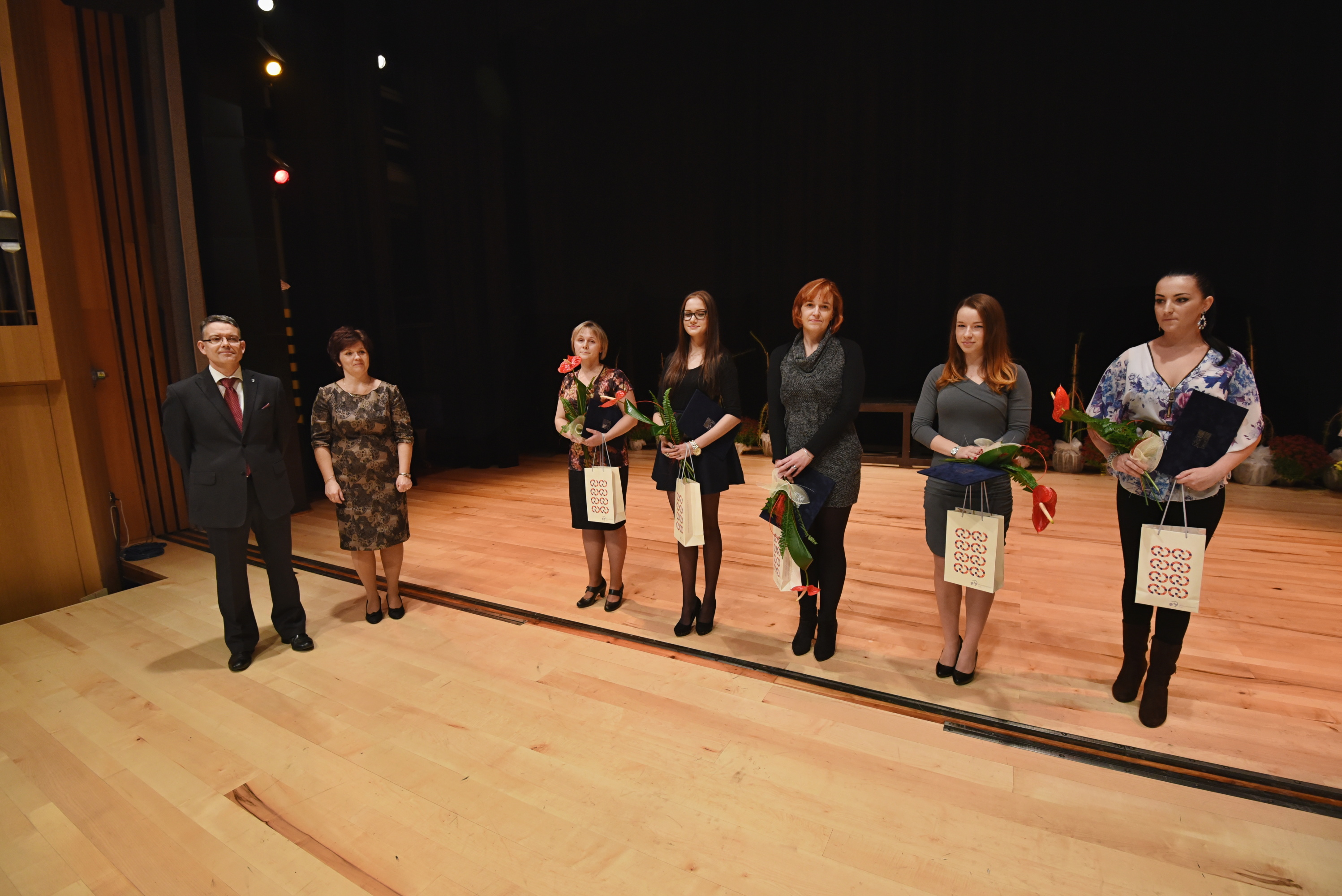 Oceňování pedagogických pracovníků škol a školských zařízení Moravskoslezského kraje při příležitosti Dne učitelůV dubnu 2015 se v prostorách Muzea v Bruntále uskutečnilo u příležitosti Dne učitelů již počtrnácté slavnostní ocenění pedagogických pracovníků škol a školských zařízení Moravskoslezského kraje. Ocenění v podobě finančního daru, pamětního listu a květin předal vybraným 25 pedagogickým pracovníkům hejtman Moravskoslezského kraje společně s dalšími hosty.Ve dvou kategoriích byli oceněni tito pedagogičtí pracovníci:I. kategorie – Výrazná pedagogická osobnost rokuII. kategorie – Ocenění za dlouhodobou tvůrčí pedagogickou činnostTato akce byla širokou veřejností vnímána jako forma uznání a morálního ocenění náročné a společensky vysoce prospěšné práce pedagogických pracovníků.Analýza výsledků vzdělávání vyplývající z inspekční činnosti České školní inspekce vyhodnocené zřizovatelem ve školním roce 2014/2015Česká školní inspekce ve školách a školských zařízeních zapsaných do školského rejstříku a na pracovištích osob, kde se uskutečňuje praktické vyučování nebo odborná praxe, v rámci inspekční činnosti získává a analyzuje informace o vzdělávání dětí, žáků a studentů, o činnosti škol a školských zařízení zapsaných do školského rejstříku, sleduje a hodnotí efektivnost vzdělávací soustavy, zjišťuje a hodnotí podmínky, průběh a výsledky vzdělávání, a to podle příslušných školních vzdělávacích programů a akreditovaných vzdělávacích programů, zjišťuje a hodnotí naplnění školního vzdělávacího programu a jeho soulad s právními předpisy a rámcovým vzdělávacím programem, vykonává kontrolu dodržování právních předpisů, které se vztahují k poskytování vzdělávání a školských služeb, a rovněž vykonává veřejnosprávní kontrolu využívání finančních prostředků státního rozpočtu.Ve školním roce 2014/2015 bylo zřizovatelem vyhodnoceno celkem 77 výsledků inspekční činnosti v celkem 47 školách a školských zařízeních zřizovaných Moravskoslezským krajem, v tom 21 inspekčních zpráv a 56 protokolů o státní kontrole a veřejnosprávní kontrole.Z celkem 21 hodnocených inspekcí 14 z nich proběhlo ve středních školách, 1 v základní škole při zdravotnickém zařízení a mateřské škole při zdravotnickém zařízení, 4 v základních uměleckých školách, 1 ve školském zařízení pro zájmové vzdělávání a 1 ve školském zařízení pro výkon ústavní výchovy nebo ochranné výchovy.Z inspekčních zpráv vyplývá, že školy a školská zařízení poskytují vzdělání a školské služby v souladu s rozhodnutím o zařazení do rejstříku škol a školských zařízení. Školy vytváří podmínky pro zdravý vývoj dětí, žáků a studentů a zajišťují bezpečnost a ochranu jejich zdraví v souladu s příslušným ustanovením školského zákona. Ve školách jsou dodržovány zásady a cíle školského zákona, respektovány zásady rovného přístupu ke vzdělávání a školy dosahují požadovaných výstupů podle realizovaných školních vzdělávacích programů. V oblasti hodnocení výsledků vzdělávání dodržují stanovená pravidla, pravidelně sledují a vyhodnocují celkovou úspěšnost svých žáků a studentů. Méně závažné nedostatky, k nimž zřizovatel přijal opatření, byly zaznamenány v 1 střední škole a 1 základní umělecké škole. Závažné nedostatky, k nimž zřizovatel také přijal příslušné opatření, byly zjištěny v 1 školském zařízení pro výkon ústavní výchovy nebo ochranné výchovy.Kontrola dodržování právních předpisů, které se vztahují k poskytování vzdělávání a školských služeb, se týkala 38 středních škol, 1 základní školy, 1 základní školy při zdravotnickém zařízení a mateřské školy při zdravotnickém zařízení, 4 základních uměleckých škol, 1 mateřské školy, 1 školského zařízení pro zájmové vzdělávání a 1 školského zařízení pro výkon ústavní výchovy. Ve 4 středních školách, v 1 základní škole, v 1 základní umělecké škole a v 1 školském zařízení pro zájmové vzdělávání byly shledány méně závažné nedostatky, k nimž zřizovatel přijal opatření. Závažné nedostatky, k nimž zřizovatel také přijal příslušné opatření, byly zjištěny v 1 školském zařízení pro výkon ústavní výchovy nebo ochranné výchovy.Veřejnosprávní kontrola využívání finančních prostředků státního rozpočtu se uskutečnila v 1 střední škole, a to s výsledkem bez nedostatků.Účast škol a školských zařízení v mezinárodních programechDetailní přehled o zapojení kraje a jeho příspěvkových organizací do mezinárodních programů je uveden v Příloze č. 2.Projekty kraje a příspěvkových organizací kraje schválené k financování z fondů EU – meziroční srovnáníZdroj: OŠMSMeziroční srovnání počtu projektů schválených k financování a objemu schválených finančních prostředků EU dokumentuje tabulka č. 75. Uvedené skutečnosti jsou ovlivněny harmonogramy výzev v jednotlivých operačních programech a koncem programovacího období, které spadá do školního roku 2013/2014 a 2014/2015.Uznávání zahraničního vzděláníKrajský úřad podle § 108 a § 108a školského zákona uznává zahraniční vzdělání žadatelů s místem pobytu v Moravskoslezském kraji. Absolventům zahraničních škol, kteří získali doklad o dosažení základního, středního nebo vyššího odborného vzdělání, krajský úřad vydává osvědčení o uznání rovnocennosti zahraničního vysvědčení nebo rozhodnutí o uznání platnosti zahraničního vysvědčení, a to v případech, kdy Česká republika není vázána mezinárodní smlouvou uznat dané zahraniční vysvědčení za rovnocenné s dokladem o vzdělání vydaným v České republice (nostrifikace).Ve školním roce 2014/2015 bylo krajskému úřadu doručeno celkem 105 žádostí o uznání zahraničního vzdělání. Žadatelé byli již tradičně převážně absolventi středních škol z Ruské federace, Ukrajiny, Polské republiky a Republiky Kazachstán. Přehled států studia ukazuje následující tabulka.Počet žadatelů o uznání zahraničního vzdělání v Moravskoslezském kraji ve školním roce 2014/2015 dle států studiaZdroj: OŠMSV řízení o nostrifikaci může krajský úřad nařídit nostrifikační zkoušku v souladu s § 108 nebo § 108a školského zákona a vyhláškou č. 12/2005 Sb., o podmínkách uznání rovnocennosti a nostrifikace vysvědčení vydaných zahraničními školami. Nostrifikační zkouška se koná ve škole, jež obsahem a rozsahem svého vzdělávacího programu odpovídá zahraniční škole, která zahraniční vysvědčení vydala. Ve školním roce 2014/2015 byly nařízeno 195 nostrifikačních zkoušek ve středních školách zřizovaných Moravskoslezským krajem. Nejvyšší počet zkoušek (celkem 167) realizovaly školy: Gymnázium Hladnov a Jazyková škola s právem státní jazykové zkoušky, Ostrava, příspěvková organizace, a Matiční gymnázium, Ostrava, příspěvková organizace.Ve 105 řízeních týkajících se žádosti o uznání platnosti zahraničního vysvědčení zahájených ve školním roce 2014/2015 krajský úřad vydal celkem 56 kladných rozhodnutí s nostrifikačními doložkami (ve srovnání se školním rokem 2013/2014 nárůst o 2), 8 osvědčení o uznání rovnocennosti zahraničního vysvědčení (pokles o 13), 36 žádostí bylo zamítnuto (nárůst o 7), 3 řízení byla zastavena (pokles o 3) a 2 řízení nebyla k 31. 8. 2015 uzavřena (pokles o 3).Naplňování cílů a opatření Dlouhodobého záměru vzdělávání a rozvoje vzdělávací soustavy Moravskoslezského kraje 2012Naplňování cílů kurikulární reformy implementací a inovací vzdělávacích programůRealizace kurikulární reformy je dlouhodobým procesem, který zahrnuje tvorbu rámcových a školních vzdělávacích programů, jejich zavádění do praxe a v současné době také jejich inovaci.Podpora tvorby, realizace a inovace vzdělávacích programůV oblasti předškolního, základního a středního vzdělávání poskytuje dlouhodobě na celostátní úrovni metodickou podporu v oblasti kurikulární reformy metodický portál www.rvp.cz, který je určen všem druhům škol a představuje prostředí, ve kterém se mohou učitelé navzájem inspirovat a informovat o svých zkušenostech, současně zpřístupňuje výstupy řady projektů z oblasti tvorby a inovace ŠVP. Ve školním roce 2014/2015 probíhal na tomto portálu sběr podnětů k plánované revizi RVP pro předškolní vzdělávání. Konečná podoba změn RVP PV včetně časového harmonogramu je závislá na systému nastavení cyklických změn RVP, který není v tuto chvíli k dispozici. V oblasti základního vzdělávání ve školním roce 2013/2014 došlo k úpravě obsahu RVP v oblastech výuky dalšího cizího jazyka, matematiky a její aplikace, dopravní výchovy, ochrany člověka za běžných rizik a mimořádných událostí, obrany vlasti, korupce, finanční gramotnosti a sexuální a rodinné výchovy. Ve školním roce 2014/2015 probíhala výuka podle školních vzdělávacích programů již plně ve všech školách. Na portále www.rvp.cz lze najít Průvodce upraveným RVP ZV, což je postupně doplňovaný a rozšiřovaný soubor inspirací, námětů a doporučení k upravenému RPV ZV.V oblasti středního vzdělávání se ve školním roce 2014/2015 téměř všichni žáci vzdělávali podle školních vzdělávacích programů. V daném školním roce nebyl vydán žádný nový rámcový vzdělávací program, ale došlo formou dodatků k úpravě RVP u 16 vybraných oborů vzdělání, ve kterých se zvyšuje minimální počet hodin matematického vzdělání z 8, popř. 9, na 10 hodin po dobu vzdělávání. Dále je dodatkem upraven počet povinných zkoušek profilové části maturitní zkoušky u oboru vzdělání Gymnázium se sportovní přípravou na 2 nebo 3 zkoušky podle rozhodnutí ředitele školy, čímž se podmínky ukončování vzdělávání sjednocují s oborem vzdělání Gymnázium.Významnou metodickou oporu změn v kurikulární oblasti v počátečním vzdělávání na celostátní úrovni představovaly národní individuální projekty MŠMT, z nich je třeba zmínit alespoň některé: v oblasti předškolního vzdělávání byl realizován projekt Podpora pedagogů mateřských škol (realizátor NIDV, ukončen 2014). V oblasti středního školství byl realizován projekt Nová závěrečná zkouška 2 (partner NÚV, ukončen 2015) směřující ke standardizaci ukončování vzdělávání ve středních školách. V oblasti zájmového vzdělávání se uskutečnil projekt Kvalita a konkurenceschopnost v neformálním vzdělávání – K2 (realizátor NIDV, ukončen 2015), který pilotně ověřoval připravený vzdělávací program a mentoringový systém rozvoje pedagogů volného času vykonávajících přímou dílčí pedagogickou činnost ve školských zařízeních pro zájmové vzdělávání.V oblasti podpory inkluzivního vzdělávání a rozvoje poradenských služeb ve školství byl realizován projekt Kariérové poradenství v podmínkách kurikulární reformy (partner NÚV, ukončen 2014) a projekt Rozvoj a metodická podpora poradenských služeb - VIP III (partner NÚV, ukončen 2014).Z dalších realizovaných projektů lze zmínit např. projekt Aktivační centra - vzdělávání pro těžce zdravotně postižené (partner NIDV, ukončen 2014); projekt Pospolu - podpora spolupráce škol a firem se zaměřením na odborné vzdělávání v praxi, který si klade za cíl prohloubení spolupráce škol a firem a zlepšení přípravy žáků v reálném pracovním prostředí (partner NÚV, ukončen 2015).Školy měly možnost zapojit se do regionálních nebo celostátních projektů. K takovým projektům patřil projekt Elementarium (GG MSK, realizátor KVIC, 2012–2014) se zaměřením na podporu výuky trivia v podmínkách kurikulární reformy, určený pro učitele mateřských škol a 1. stupně základních škol.Podpora environmentálního vzdělávání, výchovy a osvěty a vzdělávání pro udržitelný rozvojTéma Environmentální vzdělávání, výchova a osvěta (EVVO) je jedním z priorit udržitelného rozvoje Moravskoslezského kraje. Cílem je zavádění komplexního regionálního systému EVVO a vzdělávání k udržitelnému rozvoji (VUR) v MSK. Tento cíl je také zdůrazněn v aktualizované Koncepci EVVO MSK.Environmentální vzdělávání, výchova a osvěta je nezbytným a důležitým nástrojem prevence a ochrany životního prostředí v oblasti školství. Důležité je zabezpečování systematické a komplexní implementace environmentálních vzdělávacích programů poskytujících dětem, žákům, studentům i dalším účastníkům celoživotního vzdělávání znalosti, dovednosti a návyky vedoucí k pochopení principů udržitelného rozvoje.Školy spolupracují s odborem školství, mládeže a sportu (OŠMS) na tradičních akcích a aktivitách, které probíhají v průběhu celého školního roku. Jednou z priorit současných změn v postavení škol v kontextu celoživotního vzdělávání je spolupráce s rodiči, zřizovateli a širší veřejností. Dochází tak k postupnému naplňování modelu otevřeného vyučování, které vede ke zvýšení publicity práce školy.MSK podporuje programy škol a školských zařízení, které směřují k vyšší společenské odpovědnosti a vyšší úrovni udržitelného rozvoje. Školy efektivně koordinují EVVO aktivity a postupně se začínají profilovat také v oblasti vzdělávání k udržitelnému rozvoji, v rámci spolupráce s OŠMS a odborem životního prostředí a zemědělství (OŽPZ) je podporována také vzájemná spolupráce škol v mimoškolní oblasti.V prosinci roku 2014 prokazovali učitelé další kvalifikační předpoklady na závěrečných zkouškách pro budoucí koordinátory environmentální výchovy (EV). Vzdělávání se uskutečnilo ve spolupráci s Olomouckým krajem, Hlavním městem Praha a Magistrátem města Ostravy, technické zázemí pro setkávání poskytla Obchodní akademie a Vyšší odborná škola sociální, Ostrava-Mariánské Hory, příspěvková organizace. Lektorská činnost byla z části zajišťována z řad již stávajících koordinátorů EV.V lednu roku 2015 se uskutečnilo již pošesté Setkání koordinátorů EV. Ambicí iniciativy bylo připomenout historii světla a optiky a zdůraznit, jak jsou moderní technologie pro společnost důležité. Setkání koordinátorů bylo realizováno ve spolupráci s NNO Klubem ekologické výchovy a Albrechtovou střední školou, Český Těšín, příspěvkovou organizací.Příkladem dobré praxe a spolupráce byl sedmý ročník žákovské konference Prezentace žákovských projektů EVVO, která se uskutečnila v polovině března 2015. Žáci základních a středních škol z MSK prezentovali své badatelské práce zaměřené na ochranu životního prostředí. Žákovská konference se uskutečnila ve spolupráci s Gymnáziem, Karviná, příspěvková organizace, a Střední průmyslovou školou chemickou akademika Heyrovského a Gymnáziem, Ostrava, příspěvková organizace.V roce 2014 nebyl vyhlášen krajský dotační program na podporu EVVO, který by školní projekty ve školním roce 2014/2015 podpořil. Tento dotační program byl vyhlášen na jaře roku 2015 – realizace podpořených projektů se uskuteční ve školním roce 2015/2016.V červnu 2015 proběhla v Hotelové škole, Frenštát pod Radhoštěm, příspěvkové organizaci celokrajská konference EVVO. Mezi účastníky konference byli především učitelé. Nosným tématem konference bylo téma Biotechnologie v potravinářství a zdravý životní styl, projednávaly se aktuální otázky rozvoje společnosti, zdraví a životního stylu a vznikly tak příležitosti pro navazování další spolupráce.V srpnu 2015 se uskutečnila Letní škola koordinátorů EV, která je spojená s dalším vzděláváním pedagogických pracovníků v oblasti EVVO a VUR. Vzdělávání probíhalo ve spolupráci s organizací Albrechtova střední škola, Český Těšín, příspěvková organizace, která tímto navázala na úspěšný školní projekt Učíme se navzájem.V rámci programu Partnerství Comenius Regio získal MSK finanční prostředky na mezinárodní projekt ENVITALENT ve výši 435 tis. Kč. Cíl projektu byl směřován ke spolupráci se Slovenskou republikou. Byla realizována pracovní jednání s představiteli partnerských škol a neziskových organizací, připravovala se kriteria pro zavedení nového typu oceňování talentovaných žáků. Kritéria byla ověřena v rámci žákovské konference, kde bylo použito i logo Envitalent, které bude nadále používáno i slovenskou stranou. V průběhu projektu vznikla metodická příručka zaměřená na diagnostiku nadání a talentu v kontextu environmentální problematiky jako součásti přírodovědného vzdělávání a nové nástroje péče o talenty. Projekt byl ukončen v srpnu 2015.Moravskoslezský kraj oceňuje školy bez rozdílu zřizovatele za jejich mimořádné aktivity v oblasti EVVO a VUR. Do celokrajské soutěže Ekologická škola v Moravskoslezském kraji se ve školním roce 2014/2015 přihlásilo celkem 63 škol. Nejúspěšnější v kategoriích mateřská škola, základní škola a střední škola ocenil MSK certifikátem a dárkovými poukazy na nákup pracovních pomůcek, experimentálního vybavení pro přírodovědné obory a knižního zboží v celkové hodnotě 25 tisíc korun pro každou oceněnou školu.V kategorii mateřské školy certifikát Ekologická škola v Moravskoslezském kraji získala Mateřská škola Vratimov, Na vyhlídce 25 za vytvoření přírodní zahrady s altánem, který slouží jako venkovní přírodní učebna s pěstebními záhonky, vrbovými tunely s chýšemi, s vodní tůňkou, hmyzí – květnatou loukou s hmyzím hotelem a výstavou nerostů a hornin.V kategorii základní školy tento certifikát získala Základní škola Břidličná, okres Bruntál za realizaci 43. ročníku krajského kola celorepublikové přírodovědně ekologické soutěže Zlatý list, které se jen z Moravskoslezského kraje zúčastnilo 50 družstev z 18 škol. V rámci doprovodného programu si zájemci mohli např. vyrobit čmelákovník nebo si vyzkoušet prožitkovou stezku. Škola se také aktivně zapojila do Mezinárodní noci pro netopýry, kterou uspořádala v uplynulém školním roce pro veřejnost.V kategorii střední školy certifikát obdržela Střední škola společného stravování, Ostrava–Hrabůvka, příspěvková organizace, za realizaci projektu 72 hodin – pro lidi, přírodu a místo, kde žiješ. Do projektu se podařilo zapojit více než stovku žáků školy a dalších mladých lidí, kteří aktivně pečovali o zeleň a přispěli tak k ochraně životního prostředí.Rada kraje rozhodla ocenit dalších pět škol referenčními listy a dárkovými poukazy na nákup pracovních pomůcek v hodnotě pět tisíc korun, a to organizace:Základní škola Ostrava-Hrabůvka, Provaznická 64, příspěvková organizace;Základní škola a gymnázium Vítkov, příspěvková organizace;Základní škola Dobrá, příspěvková organizace;Obchodní akademie a Vyšší odborná škola sociální, Ostrava-Mariánské Hory, příspěvková organizace;Albrechtova střední škola, Český Těšín, příspěvková organizace.Podpora kvality vzděláváníPodpora měření výsledků vzdělávání v základních a středních školách, reforma maturitní a závěrečné zkoušky, sebehodnocení školKrajský rozvojový program KVALITAVe školním roce 2014/2015 byly realizovány další cykly testování v rámci rozvojového programu MSK KVALITA. Na podzim 2014 bylo realizováno testování žáků 1. ročníků oborů vzdělání s maturitní zkouškou (tito žáci budou následně testováni ve 3. ročníku), na jaře 2015 proběhlo testování žáků ve 3. ročníku oborů středního vzdělání s maturitní zkouškou ve školách zřizovaných Moravskoslezským krajem. Vedle úrovně znalostí a dovedností v těchto uzlových bodech vzdělávací dráhy je zjišťována také tzv. přidaná hodnota vzdělávání za dobu studia mezi těmito ročníky. Výsledky jsou využívány zejména k informování žáků o úrovni jejich znalostí a dovedností v porovnání s jinými žáky; jsou cenným informačním zdrojem pro školy a jsou využitelné při provádění vlastního hodnocení školy.Jednotné přijímací zkouškyKvalita vzdělávání byla podpořena rovněž realizací pilotního ověřování organizace přijímacího řízení do oborů vzdělání s maturitní zkouškou s využitím centrálně zadávaných jednotných testů. Novinkou bylo, že všichni uchazeči hlásící se do maturitních oborů ve středních školách přihlášených k pilotnímu ověřování v celé republice konali v rámci přijímacího řízení stejné testy z matematiky a českého jazyka, a to v provedení pro 5., 7. a 9. ročník ZŠ. Organizačním garantem pilotního ověřování bylo Ministerstvem školství, mládeže a tělovýchovy pověřeno Centrum pro zjišťování výsledků vzdělávání (CERMAT). Jednotné testy se konaly ve dnech 15. a 16. 4. 2015 (náhradní termín 14. 5. 2015).Pilotního ověřování se zúčastnilo celkem 90 středních škol se sídlem v MSK, tj. všechny školy zřizované krajem nabízející maturitní studium v českém jazyce (78 škol), 9 středních škol soukromých, 2 školy církevní a 1 obecní.K realizaci pilotního ověřování byl využit informační systém CERTIS, který spravuje CERMAT a školy jej používají k realizaci společné části maturitní zkoušky. Testovou dokumentaci vytiskl CERMAT, který ji rozvezl na jednotlivé krajské úřady, kde si následně školy osobně vyzvedávaly přepravky s testy. Každý uchazeč konal přijímací zkoušku pouze jednou s tím, že výsledek rozeslal dotčeným školám CERMAT. Školy testy neopravovaly, pouze je naskenovaly a odeslaly CERMATu pomocí digitálního datového pracoviště. Obdržené výsledky testů následně ředitelé škol zahrnuli do celkového hodnocení přijímacího řízení a stanovení pořadí uchazečů.Nejlepších výsledků v testech dosáhli uchazeči o vzdělávání v gymnáziu, následováni uchazeči o vzdělávání ve středních odborných školách a středních odborných učilištích. Horších výsledků dosáhli uchazeči v matematice než v českém jazyce, přičemž rozdíl mezi dosaženými výsledky z matematiky a českého jazyka se s přibývajícím časem stráveným na ZŠ zvyšuje. Zatímco dosažené výsledky z českého jazyka se s přibývajícím věkem mírně zlepšují, tak v matematice se značně zhoršují, což může být způsobeno objemem navazujícího učiva, jehož pochopení je do značné míry závislé na předchozích vědomostech žáka. V případě aplikace nepodkročitelného minima (cut-off score) ve výši doporučené CERMATem (minimálně 20 bodů z 50 možných v českém jazyce, minimálně 10 bodů z 50 možných v matematice) by ve 4letých oborech neuspělo u přijímací zkoušky alespoň v jednom předmětu celkem 20 % uchazečů, nejvíce v případě středních odborných učilišť – 39 %. Poznatky z výsledků maturitní zkoušky dlouhodobě potvrzují, že v případě přijetí neúspěšných uchazečů na obory zakončené maturitní zkouškou mají jejich budoucí učitelé těžký úkol – dosáhnout toho, aby si žáci doplnili učivo, které zanedbali na základní škole, a pokusit se i s touto počáteční nevýhodou zvládnout navazující středoškolské učivo a na konci čtyřletého studia úspěšně složit maturitní zkoušku.Maturitní zkouškaJednou z forem zvyšování kvality vzdělávání je realizace jednotného způsobu ukončování středního vzdělání s maturitní zkouškou i výučním listem. Maturitní zkoušky byly tvořeny společnou (tj. státní) a profilovou (tj. školní) částí.Celkově bylo v roce 2015 k maturitní zkoušce (v jarním i podzimním termínu) v MSK přihlášeno 9 380 žáků, což ve srovnání s rokem 2014, kdy se k maturitní zkoušce přihlásilo 10 003 žáků, představovalo pokles o 623 žáků. V porovnání s rokem 2014, kdy maturitní zkouško nekonalo (nebylo připuštěno nebo se omluvilo) 795 žáků, v roce 2015 se tento počet zvýšil na 818 žáků.V r. 2015 i v roce 2014 skládali všichni žáci MZ pouze v jedné základní úrovni, meziročně však opět došlo k mírnému poklesu hrubé úspěšnosti (hrubá úspěšnost = podíl žáků, kteří úspěšně vykonali maturitní zkoušku z celkového počtu přihlášených k maturitní zkoušce), a došlo také k mírnému poklesu čisté úspěšnosti (čistá úspěšnost = podíl žáků, kteří úspěšně vykonali maturitní zkoušku z celkového počtu konajících maturitní zkoušku).MZ v r. 2015 (v jarním i podzimním termínu) úspěšně vykonalo 7 625 žáků, což představovalo čistou úspěšnost 89,06 %, ve srovnání s rokem 2014 to znamenalo pokles čisté úspěšnosti o 1,1 procentního bodu.Ve společné části MZ konali žáci dvě povinné zkoušky, 29,4 % žáků se přihlásilo k vykonání druhé povinné zkoušky z předmětu matematika (jedná se o pokles oproti roku 2014 o 8,2 procentního bodu) a 70,6 % žáků z předmětu cizí jazyk (žáci si mohli zvolit cizí jazyk anglický, německý, španělský, francouzský nebo ruský).Vyšší hrubé i čisté úspěšnosti bylo v letech 2013, 2014 i 2015 dosaženo v profilové části MZ než ve společné části MZ (možným vysvětlením je, že buď je profilová část pro žáky jednodušší, nebo jsou ve škole lépe připravováni na profilovou než na společnou část MZ).Závěrečná zkouškaŠkolní rok 2014/2015 byl prvním rokem, kdy střední školy s obory vzdělání poskytujícími střední vzdělání s výučním listem povinně realizovaly závěrečnou zkoušku podle jednotného zadání. Pilotní ověřování tohoto způsobu zadávání závěrečné zkoušky bylo v rámci projektů Kvalita I, Nová závěrečná zkouška a Nová závěrečná zkouška 2 prováděno deset let, přesto situace povinné realizace jednotného zadání byla pro některé školy nová. Realizaci jednotného zadání závěrečné zkoušky umožnila novela školského zákona účinná od 1. května 2015. Reforma závěrečných zkoušek je založena na jednotných zadáních, která se připravují pro každý obor s výučním listem. Školy pak jsou povinny tato zadání využít při svých závěrečných zkouškách. Jednotné zadání tvoří autorský tým, v němž pracují zkušení učitelé daného oboru a také zástupci zaměstnavatelů, kteří se starají o to, aby zadání odpovídalo potřebám praxe a vycházelo ze současné technologické úrovně. Témata všech oborů jsou průběžně aktualizována podle potřeby.Podpora rovných příležitostí v přístupu ke vzdělávání a rozvoj poradenských služebPodpora inkluzívního vzděláváníŠkoly v rámci své činnosti uplatňují principy inkluzívního vzdělávání při práci se žáky, ve školách jsou zřizovány přípravné třídy, často jsou využívány funkce asistentů pedagoga ve třídách, v nichž se vzdělávají žáci se sociálním znevýhodněním. Školy využívají opatření ke zlepšení prospěchu žáků např. doučováním, individuálními konzultacemi, kroužky zaměřenými na podporu vzdělávání žáků, spolupracují s rodinami žáků a s organizacemi věnujícími se dětem a rodinám se sociokulturním znevýhodněním atp. Jsou realizovány různé aktivity zaměřené na oblast inkluze (např. „Kurz pro děti a rodiče předškoláků“ - realizátorem byla Základní škola Bruntál, Školní 2). V roce 2014/2015 bylo v MSK celkem 69,87 úvazků asistentů pedagoga, jednalo se o 80 fyzických osob, z nichž byli 4 asistenti pedagoga financováni z projektů v celkovém úvazku 1,9 a zbylých 76 fyzických osob v úvazku 67,97 bylo podpořeno v rámci RP MŠMT.Kladným posouzením odůvodněných žádostí ředitelů škol o zřizování přípravných tříd je podporován trend zřizování přípravných tříd při základních školách. Počet přípravných tříd zřizovaných při ZŠ se každoročně pohybuje okolo 30 tříd. Ve školním roce 2014/2015 bylo v MSK celkem 29 přípravných tříd, v nichž se vzdělávalo celkem 389 dětí.Kvalifikační studium asistentů pedagoga zajišťuje Střední škola prof. Zdeňka Matějčka, Ostrava-Poruba, 17. listopadu 1123, příspěvková organizace, prostřednictvím oboru vzdělání Pedagogika pro asistenty ve školství. V tomto oboru se ve školním roce 2014/2015 vzdělávalo celkem 53 žáků. Studium ukončilo celkem 9 žáků. Další možností pro vzdělávání asistentů pedagoga je nabídka kurzů zajišťovaných KVIC, kde se jednotlivé kurzy realizují na základě poptávky účastníků. Toto studium je členěno na jednotlivě na sebe navazují moduly v členění na přímou výuku a pedagogickou praxi ve školách a školských zařízeních, popř. ve spolupracujících organizacích.Rozvojový program MŠMT Na podporu škol, které realizují inkluzívní vzdělávání a vzdělávání dětí a žáků se sociokulturním znevýhodněním byl pro rok 2015 ze strany MŠMT, jako vyhlašovatele, zrušen.Žáci středních škol a studenti VOŠ mohou každoročně využít Rozvojový program MŠMT Podpora sociálně znevýhodněných romských žáků středních škol a studentů vyšších odborných škol. Prostřednictvím žádostí škol mohou žáci a studenti získané finanční prostředky využít např. na školné, cestovné, ubytování či na vybavení škol potřebnými pomůckami. Tento RP je financován v průběhu školního roku ve dvou obdobích, vždy na pololetí: na období září–prosinec a leden-červen. Ve školním roce 2014/2015 školy v MSK získaly celkem 129 500 Kč na období září-prosinec;  na období leden-červen školy obdržely celkem 185 600 Kč. Do rozpočtu MŠMT bylo z tohoto rozvojového programu vráceno celkem 85 125 Kč. Krajský úřad nemá k dispozici konkrétní údaje o počtech žáků, kteří se prostřednictvím jednotlivých škol do uvedeného RP hlásí. Celkové požadavky na MŠMT za jednotlivé žáky sumarizují školy.Podpora dětí, žáků, studentů se speciálními vzdělávacími potřebamiV červenci 2015 byla ukončena realizace projektu v rámci programu Partnerství Comenius Regio Podpora vzdělávání žáků se speciálními vzdělávacími potřebami. Cílem projektu bylo navázání dlouhodobé mezinárodní spolupráce, vzájemná výměna zkušeností pedagogů a zlepšení úrovně vzdělávání žáků se speciálními vzdělávacími potřebami na základě evropských zkušeností. V rámci projektu byly realizovány vzájemné stáže pedagogů v zařízeních partnerů, pracovní setkání k výměně zkušeností v oblasti vzdělávání žáků se speciálními vzdělávacími potřebami včetně náslechů a ukázkových hodin ve školách. V rámci udržitelnosti projektu Centra integrované podpory v MSK a podpora vzdělávání žáků se speciálními vzdělávacími potřebami (IPo, OP VK, ukončen 2013), který byl zaměřen na zlepšení vzdělávacích podmínek žáků se speciálními vzdělávacími potřebami individuálně integrovaných do hlavního vzdělávacího proudu, jsou i nadále realizovány podpůrné a terapeutické aktivity s klienty speciálně pedagogických center a zajištěna metodická podpora rodičům.Školy v MSK mohly opět využít dotační program MŠMT Kompenzační učební pomůcky pro žáky se zdravotním postižením v roce 2015 na nákup pomůcek technického a kompenzačního charakteru. Podpořeno bylo 24 škol různých zřizovatelů (žádost podalo celkem 42 škol), a to finanční částkou 524 tis. Kč.Nadané děti, žáci a studenti, kteří prošli diagnostikou pedagogicko-psychologických poraden, jsou v rámci kraje nejčastěji vzděláváni formou individuální integrace v běžné třídě. Jedinou školu v Moravskoslezském kraji, která zřizuje třídy pro mimořádně nadané žáky, je Základní škola Frýdek-Místek, Československé armády 570. Ve školním roce 2014/2015 pokračovala výuka mimořádně nadaných žáků v samostatně zřízených třídách 1.-4. ročníku.Jednou z dlouhodobých forem podpory nadaných žáků v MSK je každoroční oceňování nejúspěšnějších žáků středních škol hejtmanem kraje (viz kapitola 1.13.3). Další formou je finanční přispění MSK na náklady spojené s účastí škol v soutěžích (podrobněji v Příloze č. 1).Vzdělávání pedagogických pracovníků k problematice dětí, žáků a studentů se speciálními vzdělávacími potřebami je dlouhodobě zajišťováno organizací KVIC, která nabízí široké spektrum kurzů zaměřených na problematiku vzdělávání dětí, žáků a studentů se speciálními vzdělávacími potřebami. Ve školním roce 2014/2015 byly nabízeny mimo jiné kurzy také v rámci udržitelnosti projektu Integrace2, které byly zaměřeny na práci se žáky s poruchami učení a chování a problematiku integrace žáků s mentálním postižením. V rámci tématu rovnost příležitostí realizovala organizace KVIC 222 aktivit zaměřených na oblast práce s dětmi se speciálními vzdělávacími potřebami, žáků ze sociokulturně znevýhodněného prostředí a na oblast prevence rizikových jevů. Některé vzdělávací aktivity byly realizovány v rámci projektu OP VK Vím, co chci, jehož partnery byly dětské domovy zřizované krajem. V rámci DVPP byly realizovány 4 běhy kurzu studium pro asistenty pedagoga, taktéž proběhlo 32 dalších kurzů, kterých se asistenti pedagoga účastnili.Dále byly realizovány vzdělávací akce v rámci udržitelnosti projektu Centra integrované podpory a podpora vzdělávání žáků se speciálními vzdělávacími potřebami. Vzdělávání pedagogů probíhalo ve značné míře také prostřednictvím vlastní projektové činnosti škol.Vzdělávání žáků-cizinců probíhá v souladu se zákonem č. 561/2004 Sb., o předškolním, základním, středním, vyšším odborném a jiném vzdělávání (školský zákon), ve znění pozdějších předpisů. Povinná školní docházka se týká všech žáků-cizinců pobývajících na území ČR, tedy žáků-cizinců s udělenou mezinárodní ochranou (tj. s uděleným azylem či požívajících doplňkovou ochranu), žáků-cizinců ze zemí EU i ze třetích zemí. Žáky-cizinci ze třetích zemí se rozumí žáci ze zemí mimo EU, Islandu, Lichtenštejnska, Norska a Švýcarska.V souladu s ustanovením § 20 odst. 5 školského zákona a v souladu s ustanovením § 10 odst. 1 vyhlášky č. 48/2005 Sb., o základním vzdělávání a některých náležitostech plnění povinné školní docházky Krajský úřad Moravskoslezského kraje ve spolupráci se zřizovateli škol určil 7 základních škol, ve kterých je na území kraje poskytována bezplatná příprava k začlenění do základního vzdělávání, zahrnující výuku českého jazyka přizpůsobenou potřebám žáků pro žáky-cizince, kteří na území MSK plní povinnou školní docházku. V těchto školách byly dle aktuální potřeby zřízeny třídy pro jazykovou přípravu. Seznam těchto škol je zveřejněn na webových stránkách MSK: http://www.msk.cz/skolstvi/jazykova_priprava_cizincu.html.Na podporu výuky českého jazyka jako cizího jazyka, zvýšených nároků na práci s žáky-cizinci při jejich výuce odborných předmětů, na další aktivity škol při integraci těchto žáků a na pořizování učebních pomůcek jsou Ministerstvem školství, mládeže a tělovýchovy každoročně vyhlašovány pro základní školy tři následující rozvojové programy.Do rozvojového programu MŠMT Zajištění bezplatné přípravy k začlenění do základního vzdělávání dětí osob se státní příslušností jiného členského státu Evropské unie se v roce 2014 v MSK zapojila 1 základní škola s třídou pro jazykovou přípravu a získala finanční prostředky ve výši 15 260 Kč. V roce 2015 se do tohoto RP zapojila rovněž 1 základní škola v MSK.Do rozvojového programu MŠMT Zajištění podmínek základního vzdělávání nezletilých azylantů, osob požívajících doplňkové ochrany, žadatelů o udělení mezinárodní ochrany na území České republiky a dětí cizinců umístěných v zařízení pro zajištění cizinců se v roce 2014 v MSK zapojila 1 základní škola, která čerpala prostředky v hodnotě 127 733 Kč, přičemž v programu se dostalo podpory 7 žákům. V roce 2015 se do programu nezapojila žádná základní škola.Do rozvojového programu MŠMT Bezplatná výuka českého jazyka přizpůsobená potřebám žáků-cizinců z třetích zemí se v roce 2014 zapojilo 6 základních škol v MSK, které na podporu výuky celkem 30 žáků-cizinců vyčerpaly finanční prostředky ve výši 119 014 Kč. Jednalo se o podporu výuky žáků-cizinců pocházejících převážně z Koreje, Vietnamu, Kazachstánu a Ukrajiny. V roce 2015 se do RP aktivně zapojilo také 6 základních škol v kraji.Podpora národnostního školstvíNárok na vzdělávání ve vlastním jazyce uplatňuje na území ČR v současnosti pouze polská národnostní menšina. Tento nárok je zakotven v zákoně č. 273/2001 Sb., o právech příslušníků národnostních menšin a o změně některých zákonů, ve znění pozdějších předpisů, kde je konkrétně v § 11 zaručeno příslušníkům národnostních menšin, které „tradičně a dlouhodobě" žijí na území ČR, právo na výchovu a vzdělávání v mateřském jazyce ve školách, v předškolních zařízeních a školských zařízeních, a to za podmínek, které stanoví právní předpisy.Dle posledních dostupných výsledků sčítání lidu v r. 2011 se 69 % obyvatel hlásících k polské národnosti na území ČR nachází na území dvou okresů Moravskoslezského kraje, a to okresů Karviná a Frýdek-Místek. Tomu odpovídá i rozmístění celkem 42 škol s polským vyučovacím jazykem (20 mateřských škol, 21 základních škol, 1 střední škola) a 4 mateřských škol s českým a polským vyučovacím jazykem.Školy s polským jazykem vyučovacímPoznámka:uvedeny počty dětí/žáků s polským jazykem vyučovacím na školách, které vzdělávají pouze děti/žáky s polským jazykem vyučovacím.Zdroj: MŠMTZ výše uvedené tabulky je zřejmé, že vývoj v této oblasti je shodný se stávajícím demografickým trendem, to znamená, že stagnuje počet dětí v mateřských školách, narůstá počet žáků v základních školách a klesá počet žáků středních škol.Servis z hlediska vzdělávací, metodické a informační podpory zajišťuje těmto školám Pedagogické centrum pro polské národnostní školství v Českém Těšíně, zřizované MŠMT. V rámci polského národnostního školství jsou vytvářeny odpovídající podmínky rovněž pro vzdělávání žáků se speciálními vzdělávacími potřebami.Další rozvoj a zkvalitnění pedagogicko-psychologického poradenstvíNa podporu zkvalitnění pedagogicko-psychologického poradenství MŠMT opět vyhlásilo rozvojový program Vybavení školských poradenských zařízení diagnostickými nástroji v roce 2014, v rámci něhož získalo 6 pedagogicko-psychologických poraden a 2 speciálně pedagogická centra částku 156 tis. Kč na zakoupení diagnostických nástrojů.V roce 2015 byla ukončena realizace investičních projektů financovaných z ROP NUTS II Moravskoslezsko zaměřených na podporu a zlepšení podmínek vzdělávání žáků se speciálními vzdělávacími potřebami Diagnostické nástroje, ICT a pomůcky pro speciálně pedagogická centra (8,3 mil. Kč) a Diagnostické nástroje, ICT a pomůcky pro pedagogicko-psychologické poradny (7,6 mil. Kč).MSK již od roku 2006 finančně a metodicky podporuje práci školních psychologů a školních speciálních pedagogů v základních a středních školách. K 1. 9. 2014 fungovalo ve 101 školách školní poradenské pracoviště. Činnost ŠPP je zaměřena především na zlepšování klimatu školy a tříd, prevenci školního neúspěchu žáků, metodickou podporu pedagogických pracovníků a spolupráci s rodiči.V listopadu 2014 byl vyhlášen Rozvojový program MŠMT na podporu školních psychologů a školních speciálních pedagogů ve školách a metodiků – specialistů ve školských poradenských zařízeních v roce 2015 – 1. kolo na období leden-červenec. Z tohoto programu bylo podpořeno 31 škol částkou 12,95 mil Kč. V červnu 2015 bylo vyhlášeno 2. kolo tohoto rozvojového programu na období srpen-prosinec, ze kterého bylo podpořeno 32 škol částkou 9,25 mil. Kč.Prevence sociálně-patologických jevů dětí a mládeže a zlepšování klimatu ve školách a školských zařízeníchVe sledovaném období byl kromě denní koordinační a metodické práce realizován projekt Mentor - lektor (IPo, OP VK) zaměřený na profesní a osobnostní růst pedagogů a prevenci rizikového chování. Cílem projektu byla podpora dalšího profesního rozvoje pedagogických pracovníků v oblasti mentoringu a rozvoje klíčových osobnostních a sociálních dovedností pro práci zejména v oblasti podpory pozitivního prostředí ve školách v nejširším slova smyslu. V červnu proběhla závěrečná konference projektu a 35 úspěšným absolventům byla předána osvědčení. Projekt byl realizován spolu s partnerem projektu Centrem nové naděje.Konala se 7. krajská konference k prevenci rizikového chování, která je tradičně určena především pro školní metodiky prevence a další pedagogické pracovníky zabývající se prevencí rizikových forem chování u dětí a mládeže. O konferenci byl velký zájem, účastnilo se jí 150 posluchačů. Na tuto akci MSK vyčlenil částku 120 tis. Kč.Ve školním roce 2014/2015 nebyl vyhlášen dotační titul MSK Podpora aktivit v oblasti prevence rizikového chování u dětí a mládeže. Předpokládá se jeho vyhlášení na školní rok 2016/2017.Odbor školství mládeže a sportu se ve sledovaném období rovněž podílel na plnění Strategie prevence rizikového chování u dětí a mládeže v Moravskoslezském kraji na období 2013-2018. V průběhu celého roku zástupce odboru školství, mládeže a sportu, oddělení mládeže a sportu intenzivně pracoval v několika pracovních skupinách – Týmu pro mládež Ostrava (řízen Magistrátem města Ostravy); Pracovní skupině pro protidrogovou politiku (řízen krajským úřadem), Pracovní skupině pro prevenci kriminality (řízen krajským úřadem). Ve všech těchto skupinách je aktivně rozvíjena problematika primární prevence rizikového chování.Rozvoj kariérového poradenstvíKariérové poradenství představuje soubor informačních, poradenských, diagnostických, motivačních i vzdělávacích aktivit, které mají napomoci jedinci při rozhodování o další vzdělávací a profesní dráze.Tyto služby jsou poskytovány různými organizacemi a jednotlivci, jak v rezortu školství (výchovní poradci, pedagogicko-psychologické poradny, vysokoškolské poradny, školní psychologové), tak v rezortu práce a sociálních věcí (úřady práce), i v soukromé sféře (personální agentury, soukromé zprostředkovatelny práce, centra bilanční diagnostiky).Stejně jako v předchozích letech i ve školním roce 2014/2015 v MSK proběhla informativní a propagační akce Učeň, středoškolák, vysokoškolák, jejímž cílem je představit vzdělávací nabídku středních škol budoucím absolventům základních škol, jejich zákonným zástupcům, pracovníkům základních škol zajišťujícím kariérové poradenství, zaměstnavatelům a jiným zájemcům o oblast středního vzdělávání. Především pro stávající a budoucí studenty vysokých škol je určena akce s názvem Kariéra PLUS, která proběhla na jaře roku 2015. Realizátorem akce je Vysoká škola báňská – Technická univerzita Ostrava. Cílem je zajistit informovanost zájemců o možnostech pracovního uplatnění ve firmách v České republice i v zahraničí. Ve sledovaném školním roce proběhly také pravidelné okresní burzy středních škol pořádané ve spolupráci s místními úřady práce. Na zvýšení obecného povědomí o vzdělávací nabídce škol v rámci Moravskoslezského kraje je zacílen pravidelný týdenní pořad Študuj u nás v regionální TV POLAR.I ve školním roce 2014/2015 byl kladen důraz na spolupráci škol se sociálními partnery, především aktéry na trhu práce. Na rozvoj této spolupráce byl zaměřen krajský projekt NatTech MSK. Cílem projektu, ukončeného k 30. 6. 2015, byla také neinvestiční, investiční a metodická podpora přírodovědného a technického vzdělávání v partnerských středních školách, podpora a rozvíjení spolupráce těchto partnerských středních škol se základními školami a zvyšování kvality přírodovědného a technického vzdělávání ve středních a základních školách v Moravskoslezském kraji.Ve školním roce 2014/2015 byl zahájen projekt Partnerstvím ke zvýšení zaměstnanosti, který využívá formu individuálního přístupu k osobám z definované cílové skupiny, umožňuje jednak zprostředkování aktuálních informací o místním trhu práce, konkrétních potřebách zaměstnavatelů, ale vede také přímo ke zprostředkování zaměstnání ve zvoleném učebním či studijním oboru. Realizován za spolupráce KÚ MSK, ÚP, Sdružení pro rozvoj MSK, KHK, zaměstnavatelů a škol v MSK.Podpora odborného vzděláváníMoravskoslezský kraj je jednou z nejprůmyslovějších oblastí České republiky. Ze statistických údajů za rok 2014 vyplývá, že 39 % obyvatel v Moravskoslezském kraji pracuje v průmyslu, který přitom vytváří 71 procent tržeb v kraji. Práce v průmyslu může být nejen zajímavá, ale je také výrazně lépe ohodnocena, než práce ve většině jiných odvětví. Podle údajů Svazu průmyslu a dopravy ČR dosáhla průměrná mzda v automobilovém průmyslu za 1. pololetí 2015 hodnoty 33 209 Kč. S jistou mírou generalizace lze říci, že trh práce poptává následující tři skupiny lidí: široce uplatnitelné pracovníky, technicky vzdělané odborníky a samozřejmě řemeslníky (podrobněji ve studii Uplatnění absolventů škol na trhu práce – 2014, NÚV, Praha 2015; dostupné na www.nuv.cz).Přesto i v Moravskoslezském kraji měly technicky zaměřené střední školy jak v minulých letech, tak i v uplynulém školním roce o žáky spíše nouzi. Řadu let trvající stížnosti zaměstnavatelů na nedostatek kvalifikovaných pracovníků, zejména v technických profesích a řemeslech, se v uplynulém školním roce přitom ještě prohloubily. Navzdory nedostatku absolventů technických oborů jich přitom určitá část končí v evidenci úřadu práce; tato nezaměstnanost mladých lidí převážně souvisí s nedostatkem dovedností, nepoměrem mezi poptávkou po specifických dovednostech a jejich nabídkou, nebo také jen neochotou těchto lidí pracovat.Kvalitních, technicky vzdělaných absolventů je tedy i nadále nedostatek. Také proto byl rok 2015 Svazem průmyslu a dopravy ČR vyhlášen za Rok průmyslu a technického vzdělávání. Mezi jeho cíle patřilo mj. zvýšení zájmu veřejnosti o průmysl a technické obory, prosazování prvků polytechnické výchovy v mateřských a základních školách a obnovení povinné výuky dílen na 2. stupni základních škol, ale také zajištění praktického vyučování žáků středních škol v maximální možné míře v reálném pracovním prostředí podniků, se kterými mají školy navázány partnerské vztahy.Pravděpodobně nejvýznamnějším faktorem ovlivňujícím nedostatek kvalifikovaných pracovníků je demografický pokles počtu 15letých žáků odcházejících do středních škol, jejichž počet se v Moravskoslezském kraji za posledních devět let snížil více než o jednu třetinu, z 17 326 žáků v roce 2005 na 10 913 žáků v roce 2014. Tento pokles má dopad i na počty absolventů odborných škol. Vzhledem k demografickému vývoji i oživení ekonomiky lze téměř s jistotou tvrdit, že se poptávka po kvalifikovaném technickém personálu ještě zvýší.Proto také ve školním roce 2014/2015 bylo i nadále jednou z trvalých priorit Moravskoslezského kraje posilování zájmu žáků o přírodovědné a technické obory. Za pomoci finančních prostředků EU, prostředků ze státního rozpočtu a z rozpočtů zřizovatelů škol a školských zařízení byly v uplynulém školním roce mj. modernizovány a vybaveny školní učebny, dílny a laboratoře pro přírodovědné a technické předměty, mnohem intenzivněji bylo popularizováno přírodovědné a technické vzdělávání a rozvíjena zájmová činnost, exkurze a spolupráce řady středních škol se školami základními (např. v rámci projektu Podpora přírodovědného a technického vzdělávání v Moravskoslezském kraji – NatTech MSK, IPo, OP VK).Vysokou poptávku po absolventech technických oborů v uplynulém školním roce dokládají i údaje Úřadu práce ČR, podle kterých nacházeli své uplatnění v oborech středního vzdělání s výučním listem nejsnadněji absolventi oborů hutnických s mírou nezaměstnanosti (MN) 0,0 % a oborů elektrotechnických (MN=6,8 %), v oborech středního vzdělání s maturitní zkouškou se nejlépe uplatňovali absolventi oborů Hutnictví (MN=0,0 %), Chemik operátor (MN=4,2 %), Hutník operátor (MN=4,5 %) a oborů Strojírenství a Dopravní prostředky (MN=6,7 %). Srovnatelná s poptávkou po technicích byla jen poptávka po absolventech zdravotnických oborů s maturitní zkouškou (MN=6,0 %; zdroj NÚV, duben 2015; dostupné na www.nuv.cz).Navzdory výše uvedenému se ve sledovaném období prokázalo, že i nadále přetrvává zájem žáků základních škol o některé obory s obtížnou uplatnitelností na trhu práce, přestože informace o uplatnitelnosti absolventů škol jsou běžně k dispozici u výchovných poradců, na tematických webových stránkách – např. http://www.infoabsolvent.cz/ (zpracovává NÚV). Důležitou úlohu v tomto směru bezesporu může hrát kvalitní kariérové poradenství poskytované zejména ve školách a v informačních a poradenských střediscích úřadů práce. Naproti tomu, kraj i stát mají v situaci nepříznivého demografického vývoje jen omezené možnosti ovlivňovat počty žáků v oborech, jejichž absolventi jsou požadováni trhem práce. Rozhodnutí o výběru oboru vzdělání je záležitostí občanů, tedy žáků a jejich rodičů.Zvyšování kvality a modernizace odborného vzdělávání ve spolupráci se sociálními partneryÚzké propojení zaměstnavatelské a vzdělávací sféry, tedy spolupráce mezi podniky a školami, je jednou z cest, které vedou k tomu, aby vědomosti, dovednosti a návyky absolventů škol více odpovídaly požadavkům trhu práce. Žáci si touto cestou mohou doplnit své teoretické znalosti i praktické poznatky a seznámit se s reálným pracovním prostředím.Partnerství škol a sociálních partnerů je realizováno v rámci běžné činnosti škol a často také při realizaci neinvestičních i investičních projektů. Taková spolupráce je nezbytná nejen pro školy, ale i pro zaměstnavatelský sektor. Mezi nejčastější formy spolupráce patří zajišťování praktického vyučování a odborných exkurzí žáků i odborné praxe pedagogických pracovníků středních škol na pracovištích zaměstnavatelů, darování spotřebního materiálu i darování či zapůjčování strojů a technologií podniky partnerským školám a účast odborníků z praxe u závěrečných a maturitních zkoušek; některé podniky také poskytují partnerským školám finanční dary do školních nadačních fondů, ze kterých jsou žákům vypláceny motivační odměny (stipendia). Na druhé straně školy pořádají pro zaměstnance spolupracujících podniků různá odborná školení a kurzy, včetně kurzů pro získání profesních kvalifikací i úplných profesních kvalifikací, tzn. včetně získání výučního listu, a periodické přezkušování zaměstnanců.V uplynulém školním roce dle zjištění NÚV (podrobněji ve studii Uplatnění absolventů škol na trhu práce – 2014, NÚV, Praha 2015; dostupné na www.nuv.cz) celkem 65 % dotazovaných firem uvedlo, že spolupracují nějakým způsobem se školami. Zbylých 35 % subjektů se vyjádřilo, že se školami žádným způsobem nespolupracují. Z šetření vyplývá, že nejčastější formou spolupráce mezi školami a firmami jsou praxe žáků a studentů, které firma vyhodnocuje (55 % spolupracujících firem). Další v pořadí jsou exkurze a návštěvy žáků a studentů na pracovišti (40 %), následují praxe žáků a studentů, které firmy nijak nehodnotí (34 % firem). Nejaktivnější ve spolupráci se školami jsou velké firmy.Spolupráce založená na přímé finanční podpoře žáků v rámci jejich vzdělávání v technických oborech prostřednictvím stipendií byla zaměstnavateli realizována např. v organizacích Střední škola technická a zemědělská, Nový Jičín, příspěvková organizace; Střední odborné učiliště stavební, Opava, příspěvková organizace, a Střední škola technická, Opava, Kolofíkovo nábřeží 51, příspěvková organizace.S cílem prohloubit spolupráci škol a firem při zvyšování kvality výuky technických oborů středního vzdělání s výučním listem nebo s maturitní zkouškou vyvrcholil ve školním roce 2014/2015 projekt s celostátní působností Pospolu - Podpora spolupráce škol a firem se zaměřením na odborné vzdělávání v praxi (http://www.nuv.cz/pospolu), který byl financován z prostředků Evropského sociálního fondu a trval od prosince 2012 do října 2015. Projekt připravilo Ministerstvo školství, mládeže a tělovýchovy (MŠMT) ve spolupráci se zaměstnavatelskými svazy. Realizátorem projektu bylo MŠMT společně s partnerem projektu Národním ústavem pro vzdělávání.Projekt se věnoval možnostem, jak podpořit spolupráci středních odborných škol se zaměstnavateli, která povede k lepší přípravě absolventů škol, k prohloubení přípravy žáků v reálném pracovním prostředí a k hledání dalších možností spolupráce vedle odborného výcviku a odborné praxe. Hlavním cílem projektu bylo dospět k návrhům legislativních úprav, které spolupráci škol a zaměstnavatelů usnadní a umožní její prohloubení.V Moravskoslezském kraji se do pilotního ověřování modelů spolupráce zapojila VÍTKOVICKÁ STŘEDNÍ PRŮMYSLOVÁ ŠKOLA se 4 partnerskými firmami ze skupiny Vítkovice Machinery Group, Moravskoslezský automobilový klastr, o. s., s partnerskými školami Gymnázium a Střední průmyslová škola elektrotechniky a informatiky, Frenštát pod Radhoštěm, příspěvková organizace; Střední odborná škola a Střední odborné učiliště podnikání a služeb, Jablunkov, Školní 416, příspěvková organizace; Střední průmyslová škola a Obchodní akademie, Bruntál, příspěvková organizace; Vyšší odborná škola, Střední odborná škola a Střední odborné učiliště, Kopřivnice, příspěvková organizace, a partnerskými firmami BRANO a.s.; Brose CZ spol. s r.o.; Continental Automotive Czech Republic s.r.o.; PRO NORTH CZECH, a.s. Střední odborná škola Třineckých železáren vytvořila partnerství s firmou Strojírny a stavby Třinec, a.s.Celkově lze situaci v uplynulém školním roce shrnout do konstatování, že spolupráce škol s průmyslovými podniky je realizována na všech úrovních. Od náborů na základních školách, přes odborný výcvik, praxe, exkurze, odborná školení nebo účast odborníků z praxe u závěrečných a maturitních zkoušek.Podpora technického a přírodovědného vzděláváníMoravskoslezský kraj systematicky a dlouhodobě podporuje rozvoj vzdělávání a materiálně technického zázemí krajem zřizovaných i ostatních škol, modernizaci a zkvalitňování jejich výuky a potřebného výukového vybavení přímými investicemi ze svého rozpočtu, realizací projektů spolufinancovaných z prostředků EU (jde zejména o prostředky čerpané prostřednictvím OP VK a ROP NUTS II Moravskoslezsko) a rozvojových programů vlastních i MŠMT.Ve školním roce 2014/2015 vyvrcholila realizace projektu Moravskoslezského kraje Podpora přírodovědného a technického vzdělávání v Moravskoslezském kraji – NatTech MSK (IPo, OP VK, rozpočet byl cca 216 mil. Kč), aktivity projektu byly ukončeny ke dni 30. 6. 2015. Šestnáct partnerských středních škol v projektu spolupracovalo s 85 základními školami při zvyšování atraktivnosti výuky v přírodovědných a technických předmětech pro žáky základních a středních škol s cílem posílit zájem žáků o tyto obory vzdělání. Do vzdělávání se zapojili také odborníci z praxe, zaměstnavatelé a vysoké školy. Celkově se vzdělávací aktivity projektu dotknuly více než 47 tisíc žáků základních a středních škol v Moravskoslezském kraji. Vzhledem k tomu, že projekt umožňoval rovněž realizaci investičních aktivit, bylo v jeho rámci také pořízeno mj. celkem 20 moderně vybavených laboratoří, 29 odborných učeben, 20 dílen, 3 venkovní učebny a jedna naučná stezka, z čehož je v celkovém součtu 44 zaměřeno na výuku technických předmětů a 29 na výuku přírodovědných předmětů.Významně k modernizaci a zkvalitňování podmínek ve vzdělávání přispívaly projekty realizované v rámci ROP NUTS II Moravskoslezsko. Ve sledovaném období byla dokončena realizace pěti krajských projektů, které přispěly ke zlepšení vybavení pro odborné vzdělávání, a to: Modernizace výuky instalatérských oborů (9,1 mil. Kč), cílem projektu bylo vybavení 6 středních škol interaktivními modulárními výukovými systémy z oblasti vytápění budov,Zlepšení podmínek pro praktické vyučování žáků v technicky zaměřených oborech středního vzdělávání v Ostravě (22,1 mil. Kč) s cílem vybudovat odborné centrum pro výuku elektrotechnických oborů, interdisciplinárních technických oborů a oborů ze skupiny dopravy a spojů při organizaci Střední škola technická a dopravní, Ostrava-Vítkovice, příspěvková organizace,Modernizace chemických laboratoří na SPŠ chemické v Ostravě (7,4 mil. Kč), v rámci kterého došlo k zásadní modernizaci 3 laboratoří v této škole,Moderní zkušební laboratoře (8,4 mil. Kč), zaměřeného na vybudování nových či modernizaci stávajících odborných učeben zejména pro výuku oboru stavebnictví ve středních průmyslových školách stavebních,Výstavba fóliovníků v Opavě (7,1 mil. Kč), jehož cílem bylo modernizovat prostory pro potřeby praktického vyučování žáků Masarykovy střední zemědělské školy a Vyšší odborné školy, Opava, příspěvkové organizace.Současně pokračovala realizace dalších krajských projektů ve školách zřizovaných MSK, spolufinancovaných z ROP NUTS II Moravskoslezsko:Podpora přírodovědných předmětů (předpokládané náklady cca 10 mil. Kč), jehož cílem je modernizace odborných učeben a laboratoří a pořízení moderních didaktických pomůcek,Modernizace výuky ve zdravotnických oborech (předpokládané náklady cca 19 mil. Kč), jehož cílem je pořízení moderních didaktických pomůcek pro výuku přírodovědných předmětů, ošetřovatelství, první pomoci či somatologie pro 6 škol zřizovaných krajem,Přírodovědné laboratoře (cca 10 mil. Kč), jehož cílem je modernizovat či vybudovat odborné učebny nebo laboratoře v šesti gymnáziích a vybavit je moderními didaktickými pomůckami, zejména pro počítačem podporované experimenty,Podpora strojírenských oborů (cca 40 mil. Kč), v rámci kterého bude pořízeno vybavení pro výuku oborů se strojírenským zaměřením v 5 středních školách (vybavení klasickými a CNC obráběcími stroji, svařovací technikou atp.),Vybudování dílen ve Střední škole technické a zemědělské, Nový Jičín, příspěvkové organizaci (cca 15 mil. Kč), zejména pro výuku oboru vzdělání Opravář zemědělských strojů,Přírodovědné laboratoře v gymnáziích (cca 10 mil. Kč) a Přírodovědné učebny a laboratoře ve středních odborných školách (cca 10 mil. Kč), v rámci kterých budou vybudovány a modernizovány přírodovědné učebny a laboratoře a budou pořízeny moderní didaktické pomůcky pro celkem 12 škol,Atraktivnější výuka zahradnických oborů (cca 10 mil. Kč), v rámci kterého bude vybudován přírodovědně technologický park a učebna biologie.V rámci nového programového období EU 2014-2020 byla v březnu 2015 zahájena příprava projektů financovatelných z Integrovaného regionálního operačního programu:Vybudování dílen pro praktické vyučování, Střední odborná škola, Frýdek-Místek, příspěvková organizace, s předpokládanými náklady projektu 135 mil. Kč,Modernizace Školního statku v Opavě s předpokládanými náklady projektu 77 mil. Kč,Dílny pro Střední školu stavební a dřevozpracující, Ostrava, příspěvková organizace, s předpokládanými náklady projektu 50 mil. Kč,Budova dílen pro obor Opravář zemědělských strojů ve Střední odborné škole, Bruntál s předpokládanými náklady projektu 30 mil. Kč,Podpora výuky CNC obrábění s předpokládanými náklady projektu 25 mil. Kč,Modernizace výuky svařování s předpokládanými náklady projektu 20 mil. Kč,Laboratoře technických měření s předpokládanými náklady projektu 10 mil. Kč,Elektrolaboratoře s předpokládanými náklady projektu 20 mil. Kč,Modernizace výuky přírodovědných předmětů s předpokládanými náklady projektu 15 mil. Kč.Moravskoslezským krajem i jednotlivými středními školami bylo úspěšně připraveno a realizováno velké množství projektů využívajících prostředků poskytovaných strukturálními fondy Evropské unie. Přehled projektů příspěvkových organizací zřizovaných Moravskoslezským krajem uvádí Příloha č. 2.Kraj byl aktivní také v realizaci mezinárodních projektů v oblasti odborného vzdělávání v rámci programu Partnerství Comenius Regio. Ve sledovaném období byl ukončen projekt Teoretické a praktické vzdelávanie v zdravotníckych školách a v zdravotníckych zariadeniach ve spolupráci s Nitranským samosprávným krajem; partnery projektu byly Střední zdravotnická škola, Karviná, příspěvková organizace, Střední zdravotnická škola, Opava, příspěvková organizace, a Nemocnice s poliklinikou Havířov, příspěvková organizace.Kraj pokračoval i ve školním roce v realizaci pracovních kulatých stolů s řediteli středních škol, které jsou krajem zřizovány, za účelem usměrňování předpokládaného počtu přijímaných žáků a počtu otevíraných tříd na jednotlivých školách v jednotlivých oborech vzdělání, a to vždy s výhledem na dva školní roky dopředu.Závěrem lze tedy konstatovat, že MSK průběžně podporuje přírodovědné a technické vzdělávání a motivuje žáky ke studiu technických a přírodovědných oborů.Podpora oborů středního vzdělání s výučním listem a řemeselPro roky 2014 a 2015 byl MŠMT vyhlášen Rozvojový program na podporu odborného vzdělávání, jehož cílem je vytvořit optimální podmínky pro zvyšování kvality vzdělávání ve středních školách, a to zejména v oborech vzdělání, které lze z pohledu potřeb - poptávky trhu práce, popřípadě i z pohledu určité unikátnosti a tradice považovat v daném území za nenahraditelné. Z tohoto programu získal kraj pro rok 2014 téměř 24 mil. Kč a podpořeno bylo celkem 41 škol všech zřizovatelů, přičemž největší podpora na jednu školu činila 1,1 mil. Kč. Pro rok 2015 bylo určeno 23 mil. Kč, podpořeno celkem 40 středních škol, maximální částka na jednu SŠ byla 1 370 000 Kč/rok, nejnižší částka 78 031 Kč/rok.V průběhu školního roku 2014/2015 rozvoji oborů s výučním listem a řemesel účinně napomáhaly také četné odborné soutěže a předmětové olympiády konané jak v rámci středních škol, tak na úrovni regionální, republikové a mezinárodní. Cílem těchto klání je podpořit zájem mladé generace především o technické obory formou atraktivní soutěže, která by svým charakterem byla blízká naturelu dnešní mládeže, a pomoci tak řešit nedostatek absolventů technických učilišť, středních technických škol a rovněž i vysokých škol technického zaměření. Tyto soutěže se těší značné podpoře ze strany firem a profesních sdružení a žáci z MSK se v nich opakovaně velmi úspěšně umisťují.Žáci středních technických škol MSK již tradičně dosáhli excelentního úspěchu ve vysoce prestižní soutěži v programování CNC strojů konané každoročně na Mezinárodním strojírenském veletrhu v Brně, kde se stal celkovým vítězem soutěže v systému Heidenhain Filip Hranický, žák organizace Střední průmyslová škola, Obchodní akademie a Jazyková škola s právem státní jazykové zkoušky, Frýdek-Místek, příspěvková organizace, vítězi dílčích soutěžních kol se stali žáci organizací Vyšší odborná škola, Střední odborná škola a Střední odborné učiliště, Kopřivnice, příspěvková organizace, (dva žáci ve dvou dílčích soutěžích), Střední průmyslová škola, Karviná, příspěvková organizace, a Střední škola technická, Opava, Kolofíkovo nábřeží 51, příspěvková organizace.Tomáš Jančo, žák oboru Opravář zemědělských strojů Střední odborné školy, Bruntál, příspěvková organizace, se stal nejlepším mladým opravářem zemědělské techniky v České republice. V republikovém kole soutěže Machři roku 2014 zvítězil v kategorii Elektrikář dvoučlenný tým žáků organizace Střední škola elektrotechnická, Ostrava, Na Jízdárně 30, příspěvková organizace. Velké prestiži se těší mezinárodní soutěž žáků středních škol ve svařování Zlatý pohár Linde, kterou 19 let pravidelně pořádá Střední odborná škola, Frýdek-Místek, příspěvková organizace, za velké podpory průmyslových podniků z celé ČR a za účasti středních škol z celé republiky; v této soutěži se žáci z MSK umístili velmi dobře; zajímavostí soutěže je mj. také to, že nejvíce čelných míst v praktické části jednotlivých svařovacích metod získali soutěžící ze Slovenska, Číny a Ukrajiny (více na http://www.sosfm.cz/student/zakladni-informace/akce-skoly/o-zlaty-pohar-linde.php).K významným technickým soutěžím patří soutěžní přehlídka stavebních řemesel SUSO; nejlepší dvojice řemeslníků se následně účastní finále na stavebním veletrhu FOR ARCH (4. místo v mezinárodním republikovém finále 19. ročníku SUSO v oboru Truhlář získali žáci organizace Střední škola technických oborů, Havířov-Šumbark, Lidická 1a/600, příspěvková organizace).Úspěchů v technických soutěžích dosáhly Střední škola technických oborů, Havířov-Šumbark, Lidická 1a/600, příspěvková organizace, a Střední odborná škola, Frýdek-Místek, příspěvková organizace, jejichž žáci se dobře umístili v Kosmonosech v celostátním finále soutěže Autoopravář Junior 2015. Naopak, málo úspěšné byly střední školy MSK v republikovém kole soutěže obráběčů kovů a strojních mechaniků KOVO JUNIOR 2015.Řemeslné dovednosti pomáhají rozvíjet také soutěže Mladý malíř, Učeň Tesař, Učeň Instalatér (v republikovém kole se velmi dobře umístilo Střední odborné učiliště stavební, Opava, příspěvková organizace, a Střední škola elektrostavební a dřevozpracující, Frýdek-Místek, příspěvková organizace), učňovské soutěže na stavebním veletrhu Střechy, pláště, izolace, stavba Ostrava, Zemědělská olympiáda žáků středních škol, Dřevorubec Junior (pravidelně a úspěšně se účastní Střední odborná škola, Frýdek-Místek, příspěvková organizace), republikové soutěže žáků oborů Mechanik elektrotechnik, Podkovář a zemědělský kovář, Mezinárodní soutěž zručnosti Zlatý pilník, v uplynulém školním roce organizovaná Střední školou technickou, Opava, Kolofíkovo nábřeží 51, příspěvková organizace, Mezinárodní mistrovství České republiky Gastro Junior - Bidvest Cup (kterého se úspěšně zúčastnily střední školy z Frenštátu pod Radhoštěm, Českého Těšína, Frýdku-Místku, Ostravy a Jablunkova), soutěž družstev O pohár Beskyd, tradičně pořádaná organizací Střední odborná škola a Střední odborné učiliště podnikání a služeb, Jablunkov, Školní 416, příspěvková organizace.Předčasné odchody ze středních škol a motivace žáků k dokončení studiaPředčasné odchody ze středních škol v České republice nepředstavují ve srovnání se zeměmi EU příliš rozsáhlý problém, na druhé straně podobně jako v jiných zemích mají řadu nepříznivých konsekvencí jak ekonomického, tak i sociálního charakteru. Ohrožená skupina je tvořena zejména dvěma skupinami: žáky předčasně opouštějícími středoškolské studium a žáky, kteří neuspěli u maturitní nebo závěrečné zkoušky.V případech předčasného ukončení studia v maturitních oborech mohou žáci v rámci oborové prostupnosti ve školách, kde je to možné, pokračovat ve studiu učebních oborů. U neúspěšných žáků tříletých oborů vzdělání jich část zcela opouští vzdělávací systém, část opakuje ročník a část přechází na jinou střední školu - vytváří tak skupinu žáků, kteří v některých případech mění školu i několikrát a žádnou nakonec nedokončí. Odcházejícím žákům, kteří nepřestoupí na jinou školu, věnují střední školy pozornost, v některých případech spolupracují s příslušnými pracovišti ÚP a příslušnými odbory obcí při jejich začlenění do dalšího života.Velmi často se negativní jevy vedoucí k odchodům ze vzdělávání, zejména neomluvené absence ve výuce, projevují u žáků, kteří pocházejí ze sociálně znevýhodněného prostředí nebo do školy nastoupili ke studiu z druhé nebo třetí střední školy. Tyto skutečnosti, vedle negativního socioekonomického individuálního a celospolečenského dopadu, rovněž komplikují realizaci strategií dotčených škol v oblasti prevence rizikových jevů a kladou zvýšené pracovní i emoční nároky na všechny zaměstnance těchto škol. Takto formované složení žáků v učňovských oborech rovněž může být, společně s horšími studijními výsledky, jednou z příčin mnohdy velmi nepříznivého hodnocení absolventů škol zaměstnavateli, se kterým se lze také setkat.Ukončení vzdělávání s velmi nízkou nebo nedostatečnou kvalifikací je spojeno s vysokým rizikem nezaměstnanosti, vzniku závislosti na sociálních dávkách, chudoby, případně i sociálního vyloučení nebo rozvoje sociálně patologických jevů.V posledních letech se podíl osob s pouze základním vzděláním mírně zvyšuje, a to ze 7 % ve věkové kategorii 25–29letých na 10,2 % ve věkové kategorii 20–24letých (údaje ČSÚ, sčítání lidu v roce 2011). Podíl předčasně odcházejících ze vzdělávání v roce 2014 činil 5,5 %; protože zastoupení osob jen se základním vzděláním mezi obyvatelstvem není početně významné a je víceméně dlouhodobě konstantní (skupina tzv. nevzdělatelných osob), je cílem České republiky tuto hodnotu na úrovni kolem 5,5 %, udržet (zdroj: Prevence a intervence předčasných odchodů ze středních škol. Příručka opatření. NÚV, Praha 2015; dostupné na www.nuv.cz).Podpora jazykového vzdělávání, informačních a komunikačních technologií, podpora rozvoje měkkých kompetencíPodpora jazykového vzděláváníJazykové vzdělávání je v Moravskoslezském kraji poskytováno průběžně od základních škol až po vysoké školy. Se základy cizích jazyků se mohou děti ve stále větší míře seznámit již v mateřských školách, v rámci zájmového vzdělávání jsou nabízeny kurzy pro děti již od předškolního věku.K 30. 9. 2014 působilo v MSK 5 jazykových škol s právem státní jazykové zkoušky a subjekty, které realizovaly jednoleté kurzy cizích jazyků. Podrobnější informace viz kap. 1.9.Jazykové vzdělávání bylo ve školním roce 2014/2015 v jedné střední škole v kraji podporováno formou bilingvní výuky, a to ve španělštině, mimo to další 2 střední školy a 5 základních škol poskytovaly výuku vybraných předmětů v cizím jazyce.Na podporu jazykového vzdělávání pedagogických pracovníků v rámci DVPP realizoval KVIC do listopadu 2014 projekt Progress (GG, OP VK, oblast podpory 1.3), jehož cílem byl především rozvoj profesních kompetencí učitelů mateřských, základních a středních škol v oblasti výuky cizích jazyků, konkrétně se jednalo o podporu ke zvládnutí didaktických postupů, moderních výukových metod a forem práce ve výuce cizích jazyků, sdílení zkušeností a jejich aplikace ve výuce včetně mentorské podpory a dále vlastní jazykové vzdělávání včetně přípravy ke složení mezinárodně uznávané zkoušky a rozvoj komunikativních dovedností. V období září 2013–červenec 2015 byl realizován projekt Partnership for common Europe – young entrepreneurs in international student companies. Jednalo se o partnerský projekt NAEP (program Leonardo da Vinci, projekty partnerství), který byl zacílen na mezinárodní partnerství mezi třemi školami (ČR, SR a Norsko) a dvěma institucemi dalšího vzdělávání (ČR a Německo) jako platformy, jež umožnila studentům škol posílit jejich komunikační dovednosti v angličtině a zlepšit jejich kompetence v podnikání. Ve školním roce 2014/2015 v rámci udržitelnosti projektu Dialog bez bariér (GG OP VK, oblast podpory 1.3) pokračoval KVIC v nabídce vytvořených akreditovaných kurzů tohoto projektu, který byl zaměřen na rozvoj jazykových znalostí, kompetencí a metodických dovedností pedagogických pracovníků. V rámci projektu byly ve sledovaném školním roce organizací KVIC nabízeny akreditované kurzy DVPP ke zvýšení jazykových kompetencí učitelů.K podpoře jazykového vzdělávání přispívaly také projekty mobilit v rámci programu Leonardo da Vinci.Ke zlepšení vybavení pro jazykové vzdělávání směřoval mj. projekt Podpora jazykového vzdělávání ve středních školách (ROP NUTS II Moravskoslezsko), který byl zaměřen na vybudování 32 jazykových učeben a laboratoří v 19 středních školách zřizovaných MSK. Nově vybavené učebny umožňují řešení mnohem širšího spektra úloh a praktickou simulaci reálných situací z praxe. Realizace projektu byla dokončena v únoru 2015.Ve školním roce 2014/2015 probíhala také realizace projektu Podpora přírodovědného a technického vzdělávání v Moravskoslezském kraji – NatTech MSK, v rámci něhož byla některými partnerskými školami pilotně ověřována implementace metody CLIL – rozvíjení jazykových dovedností ve výuce odborných předmětů.Informační a komunikační technologieV uplynulém období školního roku 2014/2015 byl rozvoj v oblasti informačních a komunikačních technologií podpořen jak prostřednictvím finančních zdrojů, tak také po stránce metodické a poradenské.Hlavním zdrojem prostředků byly prostředky ze zdrojů Evropské unie, které měly školy možnost získat formou předložení projektů do výzev vyhlášených v rámci OP VK a ROP NUTS II Moravskoslezsko.K aktivitám v oblasti ICT s finanční podporou škol s cílem modernizace výuky patřilo dokončení realizace krajského projektu Modernizace výuky informačních technologií (ROP NUTS II Moravskoslezsko) v září 2014, náklady projektu byly 18,3 mil. Kč, projekt byl zaměřen na vybudování ICT učeben v 6 středních školách zřizovaných Moravskoslezským krajem.Modernizaci metod a forem výuky a zvyšování podílu využívání ICT pedagogickými pracovníky škol ovlivnilo rovněž zahájení přípravy a postupně také realizace projektů podpořených z výzvy č. 51 v rámci OP VK, oblast podpory 1.3, s cílem zvýšení kompetencí pedagogických pracovníků základních a středních škol při integraci informačních a komunikačních technologií do výuky. Cílovou skupinou byli především pedagogové základních škol, příp. středních škol. Vybrané školy v MSK byly žadateli nebo byly do projektů zapojeny jako partneři s finančním příspěvkem. V rámci příspěvku určeného na podporu profesního rozvoje pedagogických pracovníků škol a školských zařízení měly školy možnost pořízení potřebných mobilních (dotykových) zařízení v počtu odpovídajícímu maximálnímu počtu zapojených pedagogů, a to až do výše 20 ks na jednoho partnera. Celkový předpokládaný objem prostředků na podpořené projekty z této výzvy 1,5 mld. Kč pro celou Českou republiku.Oblast ICT byla v kalendářním roce 2015 finančně podpořena také z rozpočtu MSK, a to v rámci příspěvku na provoz. Podpora ve výši 5,6 mil. Kč byla určena školám zřizovaným MSK, výše příspěvku byla rozdělena do pásem dle druhu školy. Školy mohly prostředky využít především na zajištění připojení k internetu a související platby, modernizaci výpočetní a prezentační techniky ve školách a dále ke vzdělávání v oblasti ICT.Kromě přímé podpory finanční byla oblast ICT podporována formou metodické pomoci a poradenství, organizací soutěží, seminářů, workshopů za účelem předání zkušeností a sdílení příkladů dobré praxe, možností digitálních nástrojů na podporu výuky, aktuálních informací a trendů v oblasti ICT.V Moravskoslezském kraji se pravidelně konají zejména tyto akce: konference a workshopy zaměřené na oblast ICT (dvě konference ročně), soutěže - Prezentiáda, DOMINO, TOPík a soutěž v MS Office.Prezentiáda + vznikla spojením soutěže Prezentiáda a Office Aréna. Jde o soutěž v projektové tvorbě a prezentování jejích výsledků pro týmy středoškoláků a žáků vyššího stupně základních škol, od roku 2015 navíc rozšířenou o úkoly v dovednostech v Office a nově organizovanou nejen pro žáky v České republice, ale také na Slovensku. Jedná se o projekt občanského sdružení Student Cyber Games ve spolupráci se společností Microsoft. Nominační a krajské kolo pro žáky základních i středních škol bylo v Moravskoslezském kraji realizováno ve spolupráci s příspěvkovou organizací Střední průmyslová škola elektrotechniky a informatiky, Ostrava, příspěvková organizace, finále soutěže se konalo v Brně, na Ekonomicko-správní fakultě Masarykovy Univerzity. Moravskoslezský kraj reprezentovaly dva týmy žáků z organizace Wichterlovo gymnázium, Ostrava-Poruba, příspěvková organizace.DOMINO - v roce 2015 proběhl 5. ročník soutěže digitálních výukových materiálů, jejímž cílem nebyl vlastní výukový objekt, ale představení metodiky celé hodiny s využitím vhodného didaktického materiálu. Soutěž organizovalo NIDV s podporou MŠMT, finále soutěže proběhlo v listopadu 2015 v rámci celostátní konference NIDV, vítězi byla předána putovní cena DOMINO 2015.ORIGIN – fotosoutěž pro učitele o nejlepší elektronický výukový materiál z autorské dílny učitele. Hodnoceny nebyly jen vlastní fotografie a způsob jejich pořízení, ale především představení výukového procesu a výukových cílů, pro něž byly fotografie použity. Soutěž byla organizována příspěvkovou organizací KVIC v rámci workshopu Digitální fotografie jako výuková pomůcka, který byl na programu dvoudenní konference ICT v červnu 2015 s názvem O digitálních technologiích ve škole jinak, viz dále.Soutěž OFFICE 2015 – v prosinci 2015 se konal jubilejní 10. ročník soutěže prověřující znalosti informačních technologií žáků středních škol, konkrétně ovládání kancelářského balíku MS Office a LibreOffice. Soutěže se zúčastnilo 56 soutěžících z 20 škol z celého Moravskoslezského kraje. Byla rozdělena na tři části (textový editor, tabulkový procesor a prezentační program), mohli se jí účastnit jednotlivci a poprvé také tříčlenná družstva. Oceněno bylo osm nejlepších ve všech třech soutěžních kategoriích a tři v soutěži družstev. Soutěž byla pořádána organizací Mendelova střední škola, Nový Jičín, příspěvková organizace, ve spolupráci s příspěvkovou organizací KVIC.V červnu 2015 proběhla v Ostravě tradiční konference zaměřená na problematiku ICT s názvem O digitálních technologiích ve škole jinak, kterou uspořádala organizace KVIC. Konference se věnovala aktuálním tématům z oblasti ICT, tabletům, mobilním technologiím, používání technologií ve výuce cizích jazyků, výstupům a zjištěním o úrovni počítačové a informační gramotnosti, zpracované na základě šetření ICILS 2013, součástí konference byl také diskusní panel zaměřený na otázky směřování  ICT (nejen) ve vzdělávání. Z konference byl zprostředkován on-line přenos.Ve školním roce 2014/2015 v kraji také pokračovala již osmým rokem metodická a poradenská podpora v oblasti ICT poskytovaná kontaktními centry - Informačními centry MSK (ICeMSK) za koordinace KVIC. Síť ICeMSK vytváří školy a školská zařízení na území MSK, aktuálně tvoří síť ICeMSK 19 škol a 1 školské zařízení (KVIC), v tom je zastoupeno 9 středních škol a 1 základní škola zřizovaná MSK, 2 střední školy zřizované soukromými subjekty, 6 základních škol zřizovaných obcemi. Informační centra jsou rozmístěna tak, aby byla zajištěna jejich dostupnost na území MSK. Aktivity ICeMSK jsou zaměřeny na posílení ICT kompetencí pracovníků ve školství na území kraje, vzdělávání pedagogických pracovníků škol, sdílení příkladů dobré praxe, předávání zkušeností s novými technologiemi pro výuku atp.Hlavní přínos uvedených aktivit spočíval především v předávání informací, výměně zkušeností, navázání a udržování kontaktů škol, ověření úrovně připravenosti žáků pro další vzdělávání i vstup na trh práce.Ve vazbě na cíle nastavené ve strategii pro oblast vzdělávání na období 2016-2020 (v dokumentu Dlouhodobý záměr vzdělávání a rozvoje vzdělávací soustavy Moravskoslezského kraje 2016) je žádoucí v podpoře digitální gramotnosti a podpoře rozvoje moderního vybavení škol ICT a jeho využívání v procesu vzdělávání pokračovat.Podpora rozvoje měkkých a klíčových kompetencíKlíčové kompetence definované v rámcových vzdělávacích programech středního vzdělávání se odvíjejí od Evropského referenčního rámce klíčových kompetencí pro celoživotní vzdělávání a navazují na klíčové kompetence rámcového vzdělávacího programu pro základní vzdělávání. Klíčové neboli přenositelné kompetence představují soubor dovedností důležitých pro osobní rozvoj a uplatnění každého člena společnosti, přičemž jejich osvojení je předpokladem pro zvládání řady studijních, pracovních a životních situací. V uplynulých letech byla na podporu rozvoje klíčových kompetencí v rámci školních vzdělávacích programů realizována na národní úrovni řada projektů - např. v rámci středního odborného vzdělávání se jednalo o systémové projekty MŠMT Pilot S, Kurikulum S, Kurikulum G aj., v oblasti zájmového a neformálního vzdělávání projekt Klíče pro život - Rozvoj klíčových kompetencí v zájmovém a neformálním vzdělávání a další, jejichž výstupy byla řada metodických materiálů na podporu rozvoje klíčových kompetencí ve výuce, řadu podnětů lze nalézt na metodickém portálu www.rvp.cz. V Moravskoslezském kraji se podporou rozvoje klíčových kompetencí pedagogů dlouhodobě zabývá KVIC jak v rámci nabídky DVPP, tak v rámci projektové činnosti. Tematika klíčových kompetencí učitelů byla jedním z prioritních okruhů DVPP (klíčové dovednosti učitele a jejich aplikace ve výuce, výchova k občanství a k demokracii, výchova k profesní orientaci, osobnostní a sociální výchova, výchova k evropským souvislostem, týmová spolupráce). Z projektů realizovaných dalšími subjekty lze zmínit např. projekt Kompetence pro život (IPo, OP VK, realizátor RPIC-ViP s. r. o., 2010-2013), který byl zaměřen na posílení rozvoje měkkých kompetencí učitelů a žáků v  několika krajích České republiky.Podpora pedagogických pracovníkůJedním z cílů deklarovaných v DZ MSK 2012 byla podpora pedagogických pracovníků, neboť motivovaný a dobře připravený učitel je předpokladem pro úspěšné fungování systému vzdělávání ve školách. V oblasti podpory pedagogických pracovníků se MSK zaměřil především na vytváření nabídky vzdělávání pedagogických pracovníků škol a školských zařízení v závislosti na struktuře poptávky a dostupnosti DVPP, dále na podporu vytváření a spolupráce profesních center dalšího vzdělávání v oblasti odborného vzdělávání, na zvyšování odbornosti a metodických a poradenských dovedností lektorů v oblasti DVPP, na podporu začínajících učitelů a na podporu managementu škol jako klíčových osob pro rozvoj školy.Z pohledu kvalifikovanosti pedagogických pracovníků je v MSK, v porovnání s ostatními kraji ČR, situace pozitivní. Jak vyplynulo z mimořádného šetření MŠMT v březnu 2014, v žádném okrese v MSK nebyl zaznamenán kritický nedostatek kvalifikovaných učitelů, příznivá situace je především v oblasti středních škol, kdy podíl úvazků nekvalifikovaných učitelů na celkovém počtu úvazků učitelů oproti republikovému průměru (10 %) činí okolo 6 %. Ve školním roce 2014/2015 činil tento podíl v MSK již jen 4,5 % (v ČR 8 %).Vzdělávací aktivity v oblasti DVPP, stejně jako v předchozích letech, byly ve školním roce 2014/2015 realizovány z velké části v rámci projektů podporovaných zcela nebo z podstatné části z prostředků Evropského sociálního fondu, jako individuální projekty či projekty v rámci globálních grantů MSK.Další vzdělávání pedagogických pracovníků je v Moravskoslezském kraji zajišťováno především organizací KVIC, NIDV a vysokými školami. Vedle těchto hlavních poskytovatelů pořádají aktivity pro DVPP i jiné akreditované subjekty, např. školy a školská zařízení, občanská sdružení, obecně prospěšné společnosti, fyzické osoby apod. Přehled vzdělávacích institucí a vzdělávacích programů akreditovaných dle § 25 a navazujících ustanovení zákona č. 563/2004 Sb., o pedagogických pracovnících a o změně některých zákonů, ve znění pozdějších předpisů, zveřejňuje MŠMT v Databázi akcí DVPP na webové stránce http://www.msmt.cz/vzdelavani/dalsi-vzdelavani/databaze-akci-dvpp.KVIC se v rámci běžné činnosti zaměřuje především na organizaci akreditovaných vzdělávacích kurzů a seminářů dle aktuální poptávky škol a školských zařízení tak, aby byla zachována dostupnost těchto aktivit pro všechny školy a školská zařízení v celém MSK. Vzdělávací nabídka byla vytvářena podle prioritních okruhů DVPP v souladu se strategickými cíli DZ ČR 2011 a DZ MSK 2012. K 31. 8. 2015 měl KVIC v nabídce 1 331 akreditovaných vzdělávacích programů, přičemž nově bylo zpracováno a akreditační komisí schváleno 352 programů.Ve školním roce 2014/2015 KVIC zrealizoval celkem 1 137 aktivit v rámci DVPP pro 15 346 účastníků, přičemž 56,2 % účastníků bylo ze základních škol, 22,6 % účastníků z mateřských škol, 12 % ze středních škol a 9,2 % účastníků bylo z ostatních škol a školských zařízení.Realizované aktivity DVPP ve školním roce 2014/2015 dle prioritních okruhůPoznámka:přehled realizovaných aktivit zahrnuje ve velké míře také aktivity DVPP realizované v rámci projektů OP VK.Zdroj: KVICZe statistiky KVICu vyplývá, že se ve školním roce 2014/2015 zapojilo do některé z aktivit DVPP organizované KVICem téměř 89 % všech pedagogických pracovníků z MSK, což je o 28 % více než v minulém školním roce, s průměrným počtem 11,1 absolvovaných hodin na účastníka.Nejvíce aktivit DVPP realizovaných KVICem a zároveň nejvyšší počet učitelohodin bylo ve školním roce 2014/2015 uskutečněno v oblasti technické komunikace s meziročním zvýšením podílu počtu učitelohodin o 14,4 %. Dále byl zaznamenán nárůst počtu učitelohodin v oblasti efektivní řízení škol a zkvalitňování a modernizace výuky. Naopak pokles byl meziročně zaznamenán v jazykové komunikaci a rovnosti příležitostí. Trend vývoje zájmu pedagogických pracovníků o nabízené vzdělávací programy je však výrazně ovlivňován aktuálně realizovanými projekty (bezplatná účast pedagogů). Také pro KVIC byl školní rok 2014/2015 rokem s výrazným podílem vzdělávání prostřednictvím projektů OP VK, jejichž realizace přispěla k naplňování opatření stanovených v DZ MSK 2012 týkajících se DVPP.V souvislosti s opatřeními stanovenými v Dlouhodobém záměru vzdělávání a rozvoje vzdělávací soustavy Moravskoslezského kraje 2012 byly ve školním roce 2014/2015 KVICem realizovány následující aktivity:V oblasti vytváření nabídky vzdělávání pedagogických pracovníků škol a školských zařízení v závislosti na struktuře poptávky, zajištění dostupnosti DVPP KVIC uskutečňoval aktivity v rámci běžné i projektové činnosti. Např. v projektu RESTART (IPo, OP VK, oblast podpory 1.3) – posílení efektivního využívání nových technologií ve výuce a jejich celková integrace do ZŠ a SŠ. V prosinci 2014 byla ukončena realizace projektu Progress (GG, OP VK, oblast podpory 1.3) – moderní výukové metody a jazykové vzdělávání; v projektu Elementarium (1. výzva 2. GG, OP VK, oblast podpory 1.3) – podpora PP v oblasti výuky čtení, psaní a počítání v MŠ a ZŠ. Probíhaly další aktivity v rámci udržitelnosti projektů např. Systémová podpora edukace moderní historie a výchovy k občanství ve školách MSK - EduČaS (IPo, OP VK, oblast podpory 1.3, MSK partnerem v projektu) – zaměřen na zvyšování kompetencí PP ve výuce moderní historie; Informatorium školy mateřské (IPo, OP VK, oblast podpory 1.3) – na podporu PP MŠ; Perspektiva 2010 (1. výzva GG, OP VK, oblast podpory 1.3) – cílem bylo zvyšování kompetencí PP ZŠ a SŠ k využití ICT ve výuce; Dialog bez bariér (GG, OP VK, oblast podpory 1.3) – zaměřen na podporu PP ve využívání nových metod výuky jazyků a zvyšování jazykových kompetencí PP; Elektronická školička (Eliška) (2. výzva GG, OP VK, oblast podpory 1.3 – zaměřen na zvyšování digitální gramotnosti PP MŠ.Dalším významným projektem, na jehož realizaci se v oblasti vzdělávacích aktivit a metodické podpory pro pedagogické pracovníky rovněž podílel KVIC, byl projekt Podpora přírodovědného a technického vzdělávání (NatTech MSK) (IPo, OP VK). V rámci tohoto projektu také probíhala celá řada vzdělávacích aktivit pro pedagogické pracovníky související s pořízením strojního vybavení a pomůcek k modernizaci výuky přírodovědného a technického vzdělávání. Také projekty vysokých škol a dalších institucí pomáhají naplňovat opatření DZ MSK v oblasti DVPP, např. projekt Ostravské univerzity – Chytří pomocníci ve výuce aneb využíváme ICT jednoduše a kreativně (IPo, OP VK, oblast podpory 1.3) – zaměřen na zvýšení kompetencí PP při integraci ICT do výuky. V prosinci 2014 byla ukončena realizace projektu OSU Zvyšování odborných kompetencí pracovníků škol a školských zařízení v MSK v oblasti matematiky, VT a využívání ICT ve školách (1. výzva GG, OP VK, oblast podpory 1.3); rovněž byla v prosinci 2014 ukončena realizace projektu VŠB – TU Ostrava Podpora znalostí v oblasti bezpečnosti v elektrotechnice a v počítačových dovednostech při výuce i při profesním rozvoji pracovníků škol (2. GG, OP VK, oblast podpory 1.3).Na podporu vytváření a spolupráce profesních center dalšího vzdělávání v oblasti odborného vzdělávání byly pedagogickým pracovníkům středních odborných škol a středních odborných učilišť stejného nebo příbuzného oborového zaměření nabízeny vzdělávací programy vytvořené v rámci již ukončeného krajského projektu TIME (Tréninkové, inovační, metodické a edukační týmy škol poskytujících střední odborné vzdělání), (IPo, OP VK, oblast podpory 1.3), jehož cílem bylo zlepšit odborné a profesní kompetence pedagogických pracovníků středních odborných škol MSK v oblasti elektrotechniky, strojírenství, gastronomie a automobilního zaměření.Ke zvyšování odbornosti a metodických a poradenských dovedností lektorů v oblasti DVPP realizoval KVIC v rámci běžné i projektové činnosti vzdělávací aktivity, např. projekt Spirála (IPo, OP VK, oblast podpory 1.3). Jedním z cílů tohoto projektu bylo zvýšit mentorské a lektorské kapacity tvořivých pedagogů MŠ a ZŠ potřebné ke skupinové i individuální podpoře učitelů. Nabídka vzdělávacích aktivit v této oblasti byla zajištěna také díky udržitelnosti již ukončených projektů KVICu, ale také vzdělávací nabídkou nebo projektovou činností jiných institucí, např. projekt Institutu komunitního rozvoje Profesionalizace (OP VK), který byl zaměřen na školení lektorů jak dalšího vzdělávání, tak lektorů z neziskových organizací.Podpora začínajících učitelů je součástí běžné nabídky vzdělávacích aktivit KVICu, naprostá většina aktivit DVPP je orientována na všechny pedagogy, včetně začínajících. Speciálně však pro začínající učitele byl nabízen akreditovaný vzdělávací program s názvem Začínající učitel mezi paragrafy I. a II.V oblasti podpory managementu škol jako klíčových osob pro rozvoj školy byly realizovány akreditované vzdělávací programy v rámci běžné činnosti KVICu, nebo v rámci udržitelnosti již ukončených projektů, např. aktivity projektu Efektivní management škol (EMA) (2. výzva GG, OP VK, oblast podpory 1.3).Podpora dalšího vzdělávání v rámci celoživotního učeníPodpora dalšího vzdělávání byla v souladu s obecnými cíli dalšího vzdělávání, kterými jsou zejména zvýšení účasti obyvatel na vzdělávání, zvýšení zaměstnatelnosti, posílení adaptability a flexibility lidských zdrojů, primárně zaměřena na podporu nabídky dalšího vzdělávání a zvýšení účasti na vzdělávání, na kvalitu dalšího vzdělávání a na uznávání výsledků dalšího vzdělávání.Účast dospělých na dalším vzdělávání v ČR a MSK v porovnání s průměrem zemí EU-28 uvádí následující tabulka prostřednictvím nejčastěji používaného indikátoru, který představuje podíl osob ve věku 25 až 64 let na dalším vzdělávání (účast na dalším vzdělávání je v tomto případě definována jako počet osob ve věku 25 až 64 let, které se vzdělávaly v posledních čtyřech týdnech před realizací šetření). Vývoj účasti dospělé populace na vzdělávání v MSK lze v posledních čtyřech letech hodnotit pozitivně, neboť se pohybuje nad průměrem v ČR a do roku 2013 i nad průměrem 28 členských zemí EU.Účast dospělé populace na vzdělávání (%)Poznámka: *Výstupy projektu Koncepce dalšího vzdělávání, http://www.dvmonitor.cz/Zdroj:	 Databáze EurostatuPodpora nabídky dalšího vzdělávání a zvýšení účasti v dalším vzděláváníV návaznosti na předchozí roky byla podpora nabídky dalšího vzdělávání zaměřena na její rozšíření, na využívání kapacit škol k dalšímu vzdělávání dospělých, na zapojení škol do projektů v rámci projektové činnosti, na posílení spolupráce mezi školami a sociálními partnery, na zajištění informační podpory dalšímu vzdělávání. Tyto cíle byly naplňovány v rámci běžné a projektové činnosti škol.Školy v rámci doplňkové činnosti využívaly své kapacity k dalšímu vzdělávání dospělých a nabízely např. odborné kurzy, školení a jiné vzdělávací akce včetně zprostředkování; rekvalifikační kurzy, vzdělávací kurzy a odborné školení včetně zprostředkování; svářečské kurzy včetně přezkoušení. Nabízení DV je pro školy příležitostí v situaci, kdy v návaznosti na demografické změny významně klesají počty žáků v počátečním vzdělávání. Školy mají nejen potřebné vybavení a prostory, ale disponují také personálním a odborným zajištěním pro realizaci dalšího vzdělávání. Nezanedbatelnou motivací je finanční přínos nejen pro školu, ale i pro pedagogické pracovníky, kteří jako lektoři mohou své pedagogické a odborné kompetence uplatnit i v rámci dalšího vzdělávání. Informace o školách a nabízeném vzdělávání v MSK lze nalézt na webových stránkách Moravskoslezského kraje: Další vzdělávání a profesní kvalifikace v Moravskoslezském kraji (http://www.msk.cz/cz/skolstvi/dalsi-vzdelavani-a-profesni-kvalifikace-v-moravskoslezskem-kraji-40536/). V rámci doplňkové činnosti zaměřené na pořádání vzdělávacích akcí (např. vzdělávací kurzy a odborná školení, rekvalifikační kurzy, svářečské kurzy) v roce 2014 školy a školská zařízení zřizované Moravskoslezským krajem (zejména střední školy a KVIC) získaly přes 3 mil. Kč, oproti předchozímu roku došlo ke snížení o 700 tis. Kč (zdroj: Zprávy o činnosti a plnění úkolů příspěvkové organizace, část hospodaření organizace). Motivace ředitelů k zajišťování dalšího vzdělávání v rámci celoživotního učení je podpořena prostřednictvím osobních příplatků, jež jsou ředitelům přiznávány také za zajišťování dalšího vzdělávání v rámci celoživotního učení.V rámci projektové činnosti se školy (12 krajských škol, 6 soukromých) zapojily do individuálního projektu národního UNIV 3 – podpora procesů uznávání. Školy v rámci tohoto projektu realizovaly aktivity zaměřené na tvorbu programů dalšího vzdělávání a pilotní ověřování profesních kvalifikací.Krajské školy, školy ostatních zřizovatelů a komerční vzdělávací instituce tradičně spolupracovaly v rámci profesních asociací a zájmových sdružení zaměřených na další vzdělávání jako je např. Asociace institucí vzdělávání dospělých (AIVD), která má v MSK krajské zastoupení a jejím základním posláním je na základě dobrovolnosti a profesionálního zájmu sdružovat instituce, které se zabývají vzděláváním dospělých. Školy také běžně spolupracují se svými zřizovateli a místními samosprávami a s ostatními vzdělavateli. Kromě toho školy také realizovaly zkoušky z profesních kvalifikací, nebo v rámci doplňkové činnosti spolupracovaly v této oblasti s jinými vzdělavateli. Spolupráce ÚP se školami probíhá mimo jiné při realizaci rekvalifikačních kurzů v kraji; školy rekvalifikace zpravidla provádí v rámci oboru vzdělání, který mají zapsaný v rejstříku škol a školských zařízení, může jít o rekvalifikace zaměřené na celý obor nebo jeho část. V průběhu školního roku 2014/2015 proběhlo cca 5 % z celkového počtu všech realizovaných rekvalifikačních kurzů ve středních, vyšších odborných a vysokých školách. Informace o rekvalifikačních kurzech v kraji i  jednotlivých okresech uvádí tabulka č. 80.Rekvalifikační kurzy v kraji - podle okresů, vzdělávacích zařízení a školZdroj: ÚPV porovnání s předchozím školním rokem došlo ke zvýšení celkového počtu všech realizovaných rekvalifikačních kurzů (o 218 kurzů) a účastníků těchto kurzů (2 727). Na zajišťování kurzů se podílely zejména jiná vzdělávací zařízení než školy; školy realizovaly pouze 28 z 620 kurzů, přičemž střední a vyšší odborné školy realizovaly 27 kurzů (o 67 méně než ve školním roce 2013/2014), tento výrazný pokles pravděpodobně souvisel s končícím programovacím obdobím 2007-2014. VŠ ve sledovaném školním roce realizovaly pouze jeden rekvalifikační kurz.Významnými prvky spolupráce sociálních partnerů v kraji je Regionální sektorová dohoda pro Moravskoslezský kraj v oblasti zpracovatelského průmyslu a Moravskoslezský pakt zaměstnanosti. MSPZ je dohodou o strategickém partnerství Moravskoslezského kraje, Sdružení pro rozvoj Moravskoslezského kraje, Krajské hospodářské komory MSK a Regionální rady Regionu soudržnosti Moravskoslezsko při řešení problematiky trhu práce. Regionální sektorová dohoda pro Moravskoslezský kraj v oblasti zpracovatelského průmyslu byla signována v červnu 2015, participují na ní kromě kraje zejména významní zaměstnavatelé nebo školy. Dohoda má ambici mj. přispět k rozvoji spolupráce mezi zaměstnavateli a dalšími sociálními partnery a klade si za cíl zajistit do budoucna dostatečný počet kvalifikovaných techniků a řemeslníků pro trh práce, zejména pro podniky zpracovatelského průmyslu. K naplnění tohoto cíle by mělo přispět mj. fungování systému dalšího vzdělávání v oblasti technických profesí a kvalifikací a nastavení vzájemné spolupráce klíčových prvků trhu práce v kraji – zaměstnavatelů a zaměstnanců, vzdělavatelů a veřejné správy.Dlouhodobě je zajištěna informační podpora dalšímu vzdělávání na webových stránkách MSK, která nabízí informace o nabídce dalšího vzdělávání ve školách v Moravskoslezském kraji a nabídce získání profesních kvalifikací ve školách v Moravskoslezském kraji (http://www.msk.cz/cz/skolstvi/dalsi-vzdelavani-a-profesni-kvalifikace-v-moravskoslezskem-kraji-40536/).Zvyšování kvality a efektivity dalšího vzděláváníKvalita dalšího vzdělávání je z podstatné míry dána odbornou úrovní a profesionalitou vzdělavatelů, lektorů. V oblasti dalšího vzdělávání ve školách lektorskou roli zastávají zejména pedagogičtí pracovníci, vzdělávání učitelů tak bylo zaměřeno hlavně na kompetence potřebné pro lektorskou činnost vzdělávání dospělých, na odborné kompetence především v propojení s praxí.Ve sledovaném období vzhledem k činnostem spojeným s koncem programového období 2007-2013 nebyly realizovány aktivity v oblasti zapojení škol do individuálních projektů národních a globálních grantů MSK zaměřené na zvyšování kvality a efektivity dalšího vzdělávání.Aktuální zůstává téma marketingu a marketingových aktivit škol, které lze považovat za nedostačující, veřejnost nemá dostatečné informace o dalším vzdělávání ve školách. Výsledkem bývá menší zájem o kurzy nabízené školami a následně omezení činnosti škol v dalším vzdělávání.Kvalita dalšího vzdělávání zůstává jedním z důležitých témat dalšího vzdělávání, v současné době však chybí informační zdroj, který by umožňoval kvalitu dalšího vzdělávání v plošném pohledu monitorovat. Kvalita v dalším vzdělávání byla jednou z aktivit národního projektu KONCEPT (ukončen v 06/2013). Školám a ostatním vzdělávacím institucím jsou na stránkách projektu k dispozici jeho výstupy. S platností od 02/2013 MŠMT stanovilo standardy lektora dalšího vzdělávání, což má přispět ke zvyšování kvality dalšího vzdělávání nejen ve školách. Pozitivně lze hodnotit větší ochotu zaměstnavatelů participovat na celoživotním učení (např. účast v sektorových radách), jsou k tomu motivováni také nedostatkem některých profesí na trhu práce a potřebou vzdělávat své zaměstnance tak, aby drželi krok s vývojem v příslušném oboru.Uznávání výsledků dalšího vzděláváníV oblasti uznávání výsledků dalšího vzdělávání zůstává školám výlučné postavení při uznávání úplných kvalifikací, tedy kvalifikací spojených se získáním stupně vzdělání. Školy, které jsou autorizovanými osobami, umožňují získat zájemcům profesní kvalifikaci a často nabízejí i příslušný kurz. Přehled těchto škol uvádí webové stránky NSK (www.narodnikvalifikace.cz) a Moravskoslezského kraje http://www.msk.cz/cz/skolstvi/dalsi-vzdelavani-a-profesni-kvalifikace-v-moravskoslezskem-kraji-40536/. Problémem zůstává nízká informovanost veřejnosti, ale i zaměstnavatelů o možnostech, které dává zákon o uznávání výsledků dalšího vzdělávání a který umožňuje získat certifikát profesní či úplné profesní kvalifikace bez ohledu na to, jakou formou člověk kompetence potřebné pro danou kvalifikaci získal. Školy systém uznávání výsledků dalšího vzdělávání využívaly zejména v oblasti profesních kvalifikací, zájemci mají možnost ve škole podstoupit zkoušku a získat ověření o získání příslušné profesní kvalifikace, kterým se mohou prokazovat na trhu práce.Ve sledovaném období byly v oblasti uznávání výsledků DV některé školy (12 krajských škol, 6 soukromých) zapojeny do individuálního projektu národního UNIV 3 – podpora procesů uznávání. Školy v rámci tohoto projektu realizovaly aktivity zaměřené na tvorbu programů dalšího vzdělávání a pilotní ověřování profesních kvalifikací.V oblasti implementace zákona o ověřování a uznávání výsledků dalšího vzdělávání je důležitá spolupráce škol se zaměstnavateli, která probíhala v několika rovinách, např. již při přípravě vzdělávacích programů a dále v rámci zapojení zaměstnavatelů do vzdělávání (lektorská činnost), do realizace zkoušek vedoucích k získání dokladu o profesní (dříve dílčí) kvalifikaci, příp. úplné profesní kvalifikaci. Přínosy systému uznávání výsledků dalšího vzdělávání a Národní soustavy kvalifikací jsou podstatné i pro zaměstnavatele, kteří jej začínají využívat hlavně v personální práci - osvědčení o získané kvalifikaci se pro ně stává dostatečným dokladem o kompetencích, kterými potenciální zaměstnanec disponuje. Systém tak přispívá k řešení stávajících a případně i budoucích disproporcí na trhu práce. Důležitou úlohu hrají sektorové rady (sdružení významných zástupců zaměstnavatelů, profesních organizací a odborníků na lidské zdroje v daném sektoru), které spolupracují na tvorbě a aktualizaci profesních kvalifikací. Nástrojem umožňujícím ovlivnit rozvoj lidských zdrojů jsou sektorové dohody, které vymezují prostředky pro naplnění potřeb trhu práce a role jednotlivých klíčových hráčů na trhu práce, viz Regionální sektorová dohoda pro Moravskoslezský kraj v oblasti zpracovatelského průmyslu, zmíněna v části Podpora nabídky dalšího vzdělávání a zvýšení účasti v dalším vzdělávání.Optimalizace vzdělávací nabídkyOptimalizace sítě školDemografická skupina dětí ve věku 3-5 let je v MSK aktuálně charakteristická tím, že po období nárůstu lze od roku 2013 zaznamenat mírný pokles. V předškolním vzdělávání jsou tudíž změny v současné době spojeny s aktuálními potřebami v jednotlivých lokalitách. V popisovaném období bylo na území MSK zřízeno 7 mateřských škol, z toho 4 zřizované obcí, zbývající 3 zřizovány ostatními zřizovateli.V oblasti základního vzdělávání (věková skupina 6-14 let) dochází po období mírného poklesu k setrvalému nárůstu příslušníků této skupiny, síť základních škol běžných byla v popisovaném období stabilní, došlo ke zřízení dvou soukromých základních škol. Pro síť základních škol zřizovaných krajem (tyto základní školy vzdělávají žáky se speciálními vzdělávacími potřebami) je charakteristický pokles počtu žáků v oboru vzdělání 79-01-C/01 – Základní škola, a to především pokles počtu žáků s lehkým mentálním postižením. Na základě nabídky převzetí zřizovatelských kompetencí a dalších jednání došlo 1. 7. 2015 k převodu Základní školy, Bílovec, Wolkerova 911, příspěvková organizace, na město Bílovec. Dále ve sledovaném období došlo ke sloučení základních škol zřizovaných krajem, a to organizací Základní škola, Opava, Dvořákovy sady 4, příspěvková organizace, a Základní škola a Praktická škola, Opava, Slezského odboje 5, příspěvková organizace, která se stala nástupnickou organizací.V rámci sítě středních škol zřizovaných krajem bylo realizováno jedno optimalizační opatření, a to sloučení Střední školy, Vítkov-Podhradí, příspěvková organizace a Střední školy, Odry, příspěvková organizace, která je organizací přejímající.Optimalizace oborováOborová nabídka středních škol zřizovaných krajem byla ve sledovaném období stejně jako v předchozích letech aktualizována a posuzována s ohledem na Dlouhodobý záměr vzdělávání a rozvoje vzdělávací soustavy MSK 2012, strategii regionálního rozvoje kraje (podpora přírodovědných a technických oborů, zaměstnavateli uváděná potřeba kvalifikované síly v technických oborech), s ohledem na regionální nabídku oborů se stejným nebo příbuzným zaměřením a rovněž s ohledem na předpokládané uplatnění budoucích absolventů. Výsledky analýzy byly projednávány s řediteli středních škol u tzv. kulatých stolů. Optimalizovaná nabídka oborů středních škol je následně podkladem pro přijímací řízení v následujícím školním roce.Přehled změn příspěvkových organizací MSK ve školstvíV období od 1. 9. 2014 do 31. 8. 2015 došlo ke třem změnám popsaným již v části Optimalizace sítě škol této kapitoly. K 31. 8. 2015 kraj zřizoval 183 organizací.Kritéria přijímání do středních škol a jejich vyhodnoceníNíže uvedená kritéria přijímání do středních škol stanovená v DZ MSK 2012 vychází z  DZ ČR 2011 – 2015 (dále jen DZ ČR). U jednotlivých kritérií je uveden jejich vývoj v letech 2011/2012 – 2014/2015.Kritérium:Snížení podílu počtu žáků nově přijatých do oborů středního vzdělání s maturitní zkouškou v denní formě vzdělávání z celkového počtu nově přijatých do všech oborů středního vzdělávání, včetně nástavbového studia a příslušných ročníků víceletých gymnázií, bez zkráceného studia – na maximálně 68 % (v souladu s doporučením DZ ČR - aby se uvedený podíl dále nezvyšoval a celostátně nepřesáhl hranici 68 %).Plnění kritéria:Ve školním roce 2011/2012 činil zmiňovaný podíl v MSK 69,2 %, ve školním roce 2012/2013 se snížil na 67,8 %, ve školním roce 2013/2014 dále klesl na 67,4 %, a ve školním roce 2014/2015 se mírně zvýšil na 67,9 %.Kritérium:Udržení, příp. snížení poměru nově přijatých do oborů středního vzdělání s maturitní zkouškou k nově přijatým do oborů vzdělání bez maturitní zkoušky, v denní formě vzdělávání, bez nástavbového studia, bez zkráceného studia, včetně příslušných ročníků víceletých gymnázií (v souladu s DZ ČR, který deklaruje, že by podíl maturitních a nematuritních oborů bylo žádoucí udržet v poměru 70 % : 30 %, s přihlédnutím ke krajovým diverzifikacím).	Plnění kritéria:		Ve školním roce 2011/2012 činil uvedený poměr v MSK 67,0 % : 33,0 %, ve školním roce 2012/2013 činil 65,8 % : 34,2 %, ve školním roce 2013/2014 činil 65,4 % : 34,6 %%, ve školním roce 2014/2015 poměr činil 66 % : 34 %.Kritérium:Udržení poměru mezi počty nově přijatých do oborů vzdělání s maturitní zkouškou všeobecného vzdělávání a oborů vzdělání s maturitní zkouškou odborného vzdělávání, v denní formě vzdělávání, bez nástavbového studia, bez zkráceného studia, včetně příslušných ročníků víceletých gymnázií – v rozmezí cca 24–30 % : 37–43 % (v souladu s DZ ČR, který navrhuje jako optimální poměr 25-32 % : 38-45 % s přihlédnutím ke krajovým odlišnostem).	Plnění kritéria:		Ve školním roce 2011/2012 činil uvedený poměr v MSK 24,5 % : 42,5 %, ve školním roce 2012/2013 byl 25,7 % : 40,1 %, následně ve školním roce 2013/2014 činil 24,5 % : 40,8 % a ve školním roce 2014/2015 tento poměr dosáhl 25,4 % – 40,5 %.Kritérium:Udržení podílu počtu nově přijatých do oborů středního vzdělání s výučním listem, v denní formě vzdělávání, bez zkráceného studia - z počtu absolventů ZŠ - žáci, kteří ukončili povinnou školní docházku (v souladu s DZ ČR, který uvádí, že by neměl klesnout pod 30 %).	Plnění kritéria:	V roce 2011/2012 činil podíl počtu nově přijatých do 1. ročníků oborů středního vzdělání s výučním listem z počtu absolventů ZŠ 39,8 %, ve školním roce 2012/2013 se zvýšil na 41,1 % a ve školním roce 2013/2014 dosáhl 41,3 %, ve školním roce 2014/2015 pak činil 40,5 %.Kritérium:Zachování podílu počtu nově přijatých žáků do 1. ročníku 4letého gymnaziálního vzdělávání v denní formě vzdělávání z celkového počtu nově přijatých do oborů středního vzdělávání v denní formě vzdělávání (bez nástavbového studia a bez příslušných ročníků víceletých gymnázií).		Plnění kritéria:		Ve školním roce 2011/2012 činil tento podíl 12,7 %, ve školním roce 2012/2013 to bylo 14,2 %, podíl ve školním roce 2013/2014 dosáhl 13,3 % a ve školním roce 2014/2015 činil 13,7 %.Kritérium:Zachování podílu počtu nově přijatých žáků do 1. ročníku v lyceálním vzdělávání z celkového počtu nově přijatých do oborů středního vzdělávání v denní formě vzdělávání, bez nástavbového a zkráceného studia, na stávající úrovni.	Plnění kritéria:		Ve školním roce 2011/2012 činil podíl počtu žáků z posledních ročníků základních škol v MSK odcházejících do lyceí 5,1 %, ve školním roce 2012/2013 činil 4,8 %, ve školním roce 2013/2014 došlo k dalšímu snížení na 4,6 % a ve školním roce 2014/2015 dosáhl hodnoty 4,7 %.Kritérium:Snížení podílu počtu žáků odcházejících z 5. ročníků základních škol do 8letých gymnázií z celkového počtu žáků příslušného ročníku základních škol na maximálně 6 % a snížení podílu počtu žáků odcházejících ze 7. ročníků základních škol do 6letých gymnázií z celkového počtu žáků příslušného ročníku základních škol na maximálně 2,5 % (v souladu s DZ ČR, který stanovuje pro následující období snížení podílu počtu žáků odcházejících ze ZŠ do 6 a 8letých gymnázií na 5-10 %).	Plnění kritéria:Ve školním roce 2011/2012 byl podíl počtu žáků 5. ročníků základních škol v MSK odcházejících do víceletých gymnázií z celkového počtu žáků 5. ročníků základních škol 7,2 % a podíl počtu žáků 7. ročníků základních škol odcházejících do víceletých gymnázií z celkového počtu žáků 7. ročníků základních škol 2,9 %.Ve školním roce 2012/2013 byl tento podíl počtu žáků 5. ročníků 7,0 % a podíl počtu žáků 7. ročníků 3,0 %. Ve školním roce 2013/2014 činil tento podíl počtu žáků 5. ročníků 7,1 % a podíl počtu žáků 7. ročníků 2,5 %. Ve školním roce 2014/2015 se podíl počtu žáků 5. ročníků snížil na 6,5 % a podíl počtu žáků 7. ročníků dosáhl hodnoty 2,7 %. Přehledně viz tabulka č. 15.Kritérium:Snížení podílu počtu žáků nově přijatých do denní formy nástavbového studia k počtu absolventů oborů vzdělání s výučním listem na maximálně 20 %; na základě prognózy demografického vývoje, která předpokládá propad počtu žáků v oborech vzdělání kategorie E, H, a v souladu s DZ ČR, který doporučuje podíl nově přijatých do denní formy vzdělávání k počtu absolventů středního vzdělání s výučním listem snížit na 20 %.	Plnění kritéria:Ve školním roce 2011/2012 činil podíl počtu nově přijatých do denní formy nástavbového studia k počtu absolventů denní formy středního vzdělání s výučním listem (E, H) 31,0 %, ve školním roce 2012/2013 se tento podíl snížil na 24,5 %, ve školním roce 2013/2014 došlo k jeho zvýšení na původní hodnotu 31,0 % a ve školním roce 2014/2015 podíl klesl na 25,7 %.Ekonomická částRozpočet kraje v oblasti školstvíÚčelové dotaceKraj obdržel ze státního rozpočtu prostřednictvím MŠMT dotaci na přímé výdaje na vzdělávání a další účelově určené dotace v celkovém objemu 10 065,6 mil. Kč, což je o 208,5 mil. Kč více ve srovnání s předchozím rokem. Došlo tak k meziročnímu zvýšení přijatých dotací o 2,12 %.Zatímco ještě v roce 2009 objem poskytnutých dotací meziročně vzrostl o 4,81 %, v roce 2010 došlo poprvé k poklesu o 4,18 % oproti předchozímu roku zejména z důvodu krácení objemu přímých nákladů na vzdělávání a dotací poskytovaných soukromým školám na základě usnesení vlády o cca 150,4 mil. Kč. K dalšímu plošnému krácení účelových dotací poté došlo v roce 2012. Meziroční změny objemu poskytnutých dotací odrážejí také pokles počtu žáků zejména v oblasti středního školství. Vývoj objemu účelově poskytnutých dotací z MŠMT od roku 2004 je patrný z níže uvedeného grafu:Celková výše dotací poskytovaných z MŠMT od roku 2004 do roku 2015 (v mil. Kč)Zdroj: OŠMSPřehled o objemu poskytnutých finančních prostředků ze SR v členění podle účelových znaků v tis. KčZdroj: OŠMSV rámci globálních grantů OP VK získaly školy na realizaci svých projektů částku 24 mil. Kč, což je o 60,7 mil. Kč méně ve srovnání s předchozím rokem. Z této částky bylo určeno školám zřízeným krajem 16,7 mil. Kč a obecním školám 7,3 mil. Kč. Na realizaci individuálních projektů podpořených v rámci globálních grantů OP VK získaly školy částku 30,5 mil. Kč, což ve srovnání s objemem prostředků poskytnutých v roce 2014 představuje pokles o 17,4 mil. Kč.Školy zřízené krajem získaly v roce 2015 dotace ve výši 12 mil. Kč na realizaci projektů v rámci Regionálního operačního programu NUTS II Moravskoslezsko.V rámci výzvy č. 56 - Dotace v oblasti podpory 1.1 Zvyšování kvality ve vzdělávání, prioritní osy 1 Počáteční vzdělávání, Operačního programu Vzdělávání pro konkurenceschopnost na projekty využívající zjednodušené vykazování nákladů pro poskytnutí dotace ze SR školy obdržely 184 mil. Kč. Školy zřízené krajem uspěly v rámci této výzvy se 74 projekty v celkové výši 50,9 mil. Kč. Následně tři školy od projektů odstoupily a konečná hodnota realizovaných projektů je tak 49,4 mil. Kč.Na realizaci projektů v rámci výzvy č. 57 - Dotace v oblasti podpory 1.1 Zvyšování kvality ve vzdělávání, prioritní osy 1 Počáteční vzdělávání, Operačního programu Vzdělávání pro konkurenceschopnost na projekty využívající zjednodušené vykazování nákladů pro poskytnutí dotace ze SR školy získaly 45,5 mil. Kč. V rámci této výzvy bylo schváleno 30 projektů škol zřízených krajem v celkovém objemu 8,8 mil. Kč. Realizováno však bylo jen 29 projektů za 8,5 mil. Kč.Projekty z výzvy č. 56 i výzvy č. 57 budou finančně vypořádány až k 31. 12. 2016.Přehled o objemu poskytnutých finančních prostředků na projekty spolufinancované z rozpočtu EU podle účelových znaků v tis. KčPoznámka:* Prostředky poskytnuté školám na realizaci projektů předložených v rámci globálních grantů, jež jsou administrovány přímo na úrovni krajeZdroj: OŠMSProstředky poskytnuté ministerstvem byly převedeny jednotlivým příjemcům v souladu s účelovým určením. Školami nevyčerpaná část účelových dotaci ve výši 552 tis. Kč byla v souladu s pokyny poskytovatele odeslána na výdajový účet ministerstva ještě v průběhu roku 2015.Ve všech rozhodnutích o poskytnutí účelových dotací na rok 2015 si ministerstvo, jako poskytovatel dotace, vymínilo vrácení všech nepřidělených dotací, ale také vrácení dotací, které byly poskytnuty konečným příjemcům a těmito příjemci nebyly v plné výši vyčerpány a vrácení prostředků, které školy uhradí jako sankce za porušení rozpočtové kázně při nakládání s těmito dotacemi. V průběhu roku byla na účet ministerstva odeslána částka 291 tis. Kč, která je tvořena odvody za porušení rozpočtové kázně u dotací poskytnutých v předchozích letech (největší objem, tj. 161 tis. Kč, se týkal dotací soukromých škol, 130 tis. Kč se vztahovalo k dotacím poskytnutým obecním školám).Objem nevyužitých dotací poskytovaných z MŠMT v tis. KčZdroj: OŠMSCelkový objem nevyužitých účelových dotací dosáhl částky 1 094 tis. Kč, což je o 2 285 tis. Kč méně ve srovnání s předchozím rokem. Na této částce se podílely největším objemem, tj. 51 %, nedočerpané dotace poskytnuté soukromým školám, nevyčerpané dotace poskytnuté školám zřízeným obcemi či svazky obcí představovaly 31 % celkové částky a nejmenší část s 18 % tvoří nedočerpané prostředky poskytnuté školám zřízeným krajem.Struktura nevyčerpaných účelových dotací z MŠMT za rok 2015 v tis. KčZdroj: OŠMSZ výše uvedeného přehledu nevyužitých dotací je zřejmé, že největší podíl díky částce 426 tis. Kč tvoří prostředky určené na dotace poskytované soukromým školám podle zákona č. 306/1999 Sb. (oproti předchozímu roku částka poklesla o 2 041 tis. Kč).Dotace na přímé náklady na vzdělávání tvoří největší objem poskytnutých dotací (9 079 mil. Kč) a týká se i největšího počtu organizací. Přesto se podařilo poskytnutou dotaci v roce 2015 vyčerpat v plné výši. Z RP na podporu školních psychologů a speciálních pedagogů nebyla vyčerpána částka ve výši 230 tis. Kč z důvodu snížení úvazku školního psychologa či pozdějšího uzavření pracovního poměru.Částkou 134 tis. Kč se na nevyužitých dotacích podílely nečerpané prostředky na RP Financování asistentů pedagoga pro děti, žáky a studenty se zdravotním postižením v soukromých a církevních školách. Důvodem bylo snížení úvazku asistenta či odchod žáka, kterému asistent pomáhal se vzděláváním, ze školy.Nevyužité účelové dotace poskytované na zabezpečení programu Podpora sociálně znevýhodněných romských žáků středních škol a studentů VOŠ dosáhly částky 119 tis. Kč. Protože prostředky na tento program jsou od roku 2006 zasílány soukromým školám přímo z úrovně MŠMT, bylo provedeno vyhodnocení jejich čerpání jen za školy zřizované krajem (viz následující graf).Podpora romských žáků středních škol a studentů VOŠ v tis. Kč za školy zřizované MSKZdroj: OŠMSObjem poskytnutých prostředků (330 tis. Kč) byl v roce 2015 nejnižší za sledované období a oproti předchozímu roku poklesl o 280 tis. Kč, tj. o 46 %. Čerpání dotace je 64 %. Využití prostředků se pohybuje v rozmezí od 52 % v roce 2011 po 70 % v roce 2014. Jedním z hlavních důvodů nízkého čerpání těchto účelových prostředků je úzké vymezení účelu použití dotace (jmenovitě na žáka a druh podpory).Z RP Asistenti pedagogů pro děti, žáky a studenty se sociálním znevýhodněním vrátily 3 organizace částku v celkové výši 94 tis. Kč. Nedočerpané zůstaly také prostředky poskytnuté na program sociální prevence a prevence kriminality ve výši 40 tis. Kč z důvodu nerealizace projektu. Z prostředků RP poskytnutých na podporu organizace ukončování středního vzdělávání maturitní zkouškou v podzimním zkušebním období byla vrácena částka 28 tis. Kč z důvodu nižšího počtu žáků u maturitní zkoušky a menšího počtu hodnocených prací. Dvě školy vrátily také část prostředků ve výši 15 tis. Kč, které obdržely v rámci RP Bezplatná výuka českého jazyka přizpůsobená potřebám žáků–cizinců z třetích zemí. V plné výši se nepodařilo vyčerpat také prostředky poskytované na zabezpečení ubytování španělských lektorů, prostředky na zvýšení mezd pracovníků soukromého školství a nákup kompenzačních učebních pomůcek.Objem prostředků poskytnutých školám zřízeným krajem na přímé náklady na vzdělávání (včetně příplatku na sport) dosáhl částky 3 116 mil. Kč. Došlo tak k meziročnímu poklesu o částku 89 mil. Kč, což je snížení o 2,8 % a promítá se zde zejména snížení počtu žáků. V předchozím roce činil pokles 3,6 %.Objem přímých nákladů na vzdělávání v členění podle druhů jednotlivých organizací je uveden v následující tabulce. Pro zatřídění prostředků bylo použito členění dle platné rozpočtové skladby, které vždy plně neodpovídá druhovému členění škol dle školské legislativy.Výdaje hrazené prostřednictvím krajských normativů školám a školským zařízením kraje v tis. KčPoznámka:neinvestiční výdaje (NIV) = prostředky na platy, ostatní osobní náklady, ostatní neinvestiční výdaje (ONIV) a zákonné pojistné, příděl do FKSP (odvody);* prostředky pro sportovní gymnázia včetně příplatku na sport jsou vykazovány v rámci běžných gymnázií.Zdroj: OŠMSPřímé náklady na vzdělávání poskytnuté organizacím vykonávajícím činnost škol na území MSK zřizovaným obcemi či svazky obcí dosáhly za rok 2015 objemu 5 976 mil. Kč. Oproti předchozímu roku došlo ke zvýšení objemu poskytnutých prostředků o cca 62 mil. Kč, tedy pouze o 1,05 %. Rozdělení výdajů podle druhů organizací je uvedeno v následující tabulce.Neinvestiční výdaje škol a školských zařízení zřizovaných obcemi v tis. KčPoznámka:neinvestiční výdaje (NIV) = prostředky na platy, ostatní osobní náklady, zákonné pojistné + FKSP (Odvody) a ostatní neinvestiční výdaje (ONIV).Zdroj: OŠMSÚdaje o přímých výdajích na vzdělávání v rozdělení podle zřizovatelů škol a jednotlivých druhů škol přepočtené na jednotku výkonu (tedy dítě, žáka, ubytovaného apod.) jsou uvedeny v následující tabulce. Výdaj na žáka školy zřízené soukromým subjektem je vypočten z dotací poskytovaných podle zákona č. 306/1999 Sb.Přímé výdaje na vzdělávání na dítě, žáka a studenta u jednotlivých druhů škol a školských zařízení v tis. KčPoznámka:v přehledu nejsou uvedeny přímé výdaje na žáka v případech, kdy tyto údaje nejsou srovnatelné s údaji za školy jiných zřizovatelů, protože jsou počítány z příliš malého souboru s nízkým počtem žáků. V údajích za školy zřizované soukromými subjekty se projevuje také vliv počtu škol, jimž je poskytována pouze základní dotace, a dále dopad změny počtu žáků v průběhu školního roku na poskytnutou výši dotace.Zdroj: OŠMSDo následující tabulky byly zahrnuty neinvestiční i investiční účelové prostředky poskytované školám zřízeným krajem ze státního rozpočtu na realizaci rozvojových programů a pokusných ověřování v jednotlivých letech. Za rok 2015 se jedná zejména o prostředky na zvýšení platů pracovníků regionálního školství a na zvýšení odměňování pracovníků regionálního školství v roce 2015, na podporu odborného vzdělávání, prostředky na platy pro asistenty pedagogů pro děti a žáky se sociálním znevýhodněním, program Excelence středních škol, na vybavení škol pomůckami kompenzačního a rehabilitačního charakteru a prostředky na diagnostické nástroje pro školská poradenská zařízení. Jsou zde také zahrnuty prostředky, které byly vybraným školám poskytnuty jako kompenzace výdajů spojených s realizací společné části maturitní zkoušky v podzimním zkušebním období. Oproti předchozímu roku došlo k výraznému navýšení částky účelových dotací o 85,2 mil. Kč zejména díky programům na zvýšení platů pedagogů a programu na podporu odborného vzdělávání.Výdaje na rozvojové programy hrazené školám a školským zařízením zřizovaných krajem z prostředků státního rozpočtu v tis. KčZdroj: OŠMSProstředky z rozpočtu MSKV roce 2015 byly z rozpočtu kraje financovány obdobně jako v předchozích letech rozvojové programy MSK a aktivity vedoucí k naplňování cílů, které byly vytýčeny v DZ MSK 2012. Objem prostředků určených ve schváleném rozpočtu na podporu aktivit v oblasti sportu, volného času a environmentálního vzdělávání, výchovy a osvěty realizovaných grantovým způsobem dosáhl částky 13 mil. Kč. Významně byla také navýšena částka na podporu sportu a pohybových aktivit občanů Moravskoslezského kraje, která pro rok 2015 dosáhla částky 26 mil. Kč. Ve schváleném rozpočtu roku 2015 byla vyčleněna také částka 13 mil. Kč na řešení dopadů optimalizačních změn, na podporu změn oborů a udržení dostupnosti středního vzdělávání (díky tomu bylo možné finančně podpořit změny vyvolané zejména slučováním škol a změnou jejich oborové nabídky).Objem prostředků určených ve schváleném rozpočtu na příspěvky na provoz příspěvkových organizací byl pro rok 2015 vyčleněn ve výši 685,37 mil. Kč, což představuje téměř stejný objem jako pro rok 2014. Prostředky na provoz byly jednotlivým školám při rozpisu rozpočtu oproti roku 2014 navýšeny s tím, že potřeba provozních prostředků byla dokryta z úspor, které jsou v odvětví školství vykazovány po ukončených optimalizacích a převodech škol. Část příspěvku na provoz ve výši 97,6 mil. Kč byla školám a školským zařízením rozepsána účelově na krytí účetních odpisů. Nad rámec těchto provozních prostředků byla ve schváleném rozpočtu roku 2015 vyčleněna pro příspěvkové organizace částka 20 mil. Kč určená zejména na podporu rozvojových programů a aktivit kraje (např. KVALITA, řešení dopadů optimalizačních změn, včetně udržení dostupnosti vzdělávání, školní psychologové, podpora talentů). Ve srovnání s předchozím rokem je tato částka o 1,6 mil. Kč vyšší. Členění těchto výdajů podle skutečnosti k 31. 12. 2015 je uvedeno v následující tabulce.Prostředky poskytnuté z rozpočtu MSK v tis. KčZdroj: OŠMSČlenění výdajů z rozpočtu MSK podle druhů organizacíV následující tabulce je uveden objem prostředků poskytnutých z rozpočtu MSK na úhradu provozních nákladů škol a školských zařízení zřízených krajem (včetně prostředků poskytovaných na krytí účetních odpisů) a účelových prostředků, které byly jednotlivým příspěvkovým organizacím poskytnuty k realizaci rozvojových programů kraje a obdobných aktivit. V přehledu nejsou zahrnuty prostředky poskytované školám účelově k zajištění reprodukce a oprav majetku, jež jsou uvedeny samostatně v tabulce č. 93 a dále prostředky, které nejsou sledovány podle druhů organizací (účelové dotace na EVVO, podpora talentů, soutěží a přehlídek apod.).Výdaje hrazené z prostředků zřizovatele školám a školským zařízením zřizovaných krajem v tis. KčPoznámka:prostředky pro sportovní gymnázia jsou vykazovány v rámci běžných gymnázií.Zdroj: OŠMSHospodaření příspěvkových organizací zřízených MSK za rok 2015 včetně dosažených výsledků hospodařeníDosažené výsledky hospodařeníRozpočtový rok zahájilo 185 organizací (Základní škola, Opava, Dvořákovy sady 4, příspěvková organiace, ukončila činnost k 31. 12. 2014). V průběhu roku 2015 došlo v odvětví školství ke sloučení dvou středních škol (Střední škola, Vítkov – Podhradí, příspěvková organiace se sloučila se Střední školou, Odry, příspěvková organizace) a převodu základní školy (Základní škola, Bílovec, Wolkerova 911) pod jiného zřizovatele, takže rozpočtový rok ukončilo jen 183 organizací. Ty vykázaly celkový kladný výsledek hospodaření ve výši 35,02 mil. Kč, který je tvořen ziskem v hlavní činnosti ve výši 8,77 mil. Kč a ziskem v doplňkové činnosti ve výši 26,25 mil. Kč. Ve srovnání s předchozím rokem je celkový zisk vyšší o 10,68 mil. Kč.Zlepšený výsledek hospodaření vykázalo 163 organizací a 20 organizací dosáhlo vyrovnaného hospodaření. Žádná organizace nevykázala ztrátu za rok 2015. Nevypořádanou ztrátu za předchozí období ve výši 768,8 tis. Kč vykazuje jen 1 organizace a po zapojení jejího kladného výsledku hospodaření ve výši 267,9 tis. Kč dojde ke snížení nevypořádané ztráty minulých období na částku 500,9 tis. Kč. Průměrná výše zisku připadající na 1 organizaci dosáhla částky 191,4 tis. Kč, což je o 60,6 tis. Kč více ve srovnání s předchozím rokem.Vykázané výsledky hospodaření však byly ovlivněny proúčtováním nekrytých fondů investic, které do výnosů proúčtovalo 32 organizací v celkové výši 19,2 mil. Kč (nejvyšší proúčtovaná částka dosáhla 3 351 tis. Kč, nejnižší 18 tis. Kč). Oproti roku 2014 se objem proúčtovaného nekrytého fondu investic zvýšil o 9,9 mil. Kč. Pokud by takto nebyly výsledky hospodaření navýšeny, dosáhl by zisk za rok 2015 částky 15,8 mil. Kč. Přehled dosažených výsledků hospodaření za rok 2015 je uveden v Příloze č. 3.Struktura výsledku hospodaření se v roce 2015 výrazně změnila. Z celkového zisku je 25 % vykázáno v hlavní činnosti. V období od roku 2010 do roku 2013 končilo hospodaření v hlavní činnosti ztrátou, která se pohybovala v rozpětí od 8,5 do 2,4 mil. Kč. Za rok 2014, kdy se do výsledků hospodaření poprvé promítlo proúčtování nekrytých fondů investic, byla v hlavní činnosti vykázána jen nepatrná ztráta (95 tis. Kč). V roce 2015 však byla hlavní činnost ukončena ziskem ve výši 8,77 mil. Kč. Při neproúčtování nekrytých fondů investic by hospodaření v hlavní činnosti bylo ukončeno ztrátou ve výši 10,4 mil. Kč.Do roku 2010 se zisk v doplňkové činnosti pohyboval v rozpětí od 10 do . Kč (výsledky roku 2009 byly ovlivněny ztrátou školního statku ve výši 9,8 mil. Kč). Od roku 2010, kdy byly do doplňkové činnosti převedeny pronájmy majetku, se výsledek hospodaření pohybuje v rozpětí od 24,4 do 28,5 mil. Kč. V doplňkové činnosti vykázalo zlepšený výsledek hospodaření za rok 2015 celkem 136 organizací a oproti loňskému roku je zisk vyšší o 1,8 mil. Kč.Dosažené výsledky hospodaření v mil. KčZdroj: OŠMSCelková ztráta hospodaření byla vykázána jen v roce  to ve výši . Kč. Od roku 2002 končilo hospodaření škol vždy ziskem, jehož výše se pohybovala v rozmezí od . Kč do 35 mil. Kč - viz výše uvedený graf.Struktura nákladůCelkové náklady v hlavní činnosti dosáhly objemu 4 535 mil. Kč. Meziročně došlo k jejich snížení o cca 14 mil. Kč, tedy o 0,3 %. Od roku 2009 tak dochází k trvalému snižování nákladů organizací, což je obecně ovlivněno výší inflace, poklesem počtu zaměstnanců, snižováním spotřeby zejména energií ale také počtem subjektů, které kraj zřizuje a které se tak na celkových nákladech podílí.Z přehledu uvedeného v následující tabulce je zřejmé, že k meziročnímu nárůstu došlo jen u služeb, oprav a ostatních nákladů. K poklesu došlo u mzdových nákladů díky pokračujícímu snižování počtu zaměstnanců, u spotřeby materiálu i spotřeby energií, kde se promítl jak vliv velmi mírné zimy, tak i dokončení zateplení dalších budov. Nevýrazně poklesly i náklady na odpisy díky změně doby odepisování majetku. Tyto náklady od roku 2003, kdy činily 90 mil. Kč, trvale rostly a maxima ve výši 138 mil. Kč dosáhly v roce 2014.Výše nákladů hlavní činnosti v mil. KčZdroj: OŠMSStruktura nákladů v roce 2015Zdroj: OŠMSZ celkových nákladů vykázaných v hlavní činnosti příspěvkových organizací bylo 71,8 % kryto prostředky poskytnutými z rozpočtu MŠMT, 16 % příspěvkem zřizovatele, z ostatních zdrojů (vlastních výnosů, dotací z rozpočtu obcí a prostředků peněžních fondů) bylo uhrazeno 9,1 % a zbývajících 3,1 % nákladů bylo kryto prostředky, které školy získaly na realizaci projektů spolufinancovaných z prostředků Evropské unie.Celkové náklady PO v hlavní činnosti za rok 2015 v tis. KčZdroj: OŠMSPro úplnost uvádíme srovnání procenta fixních nákladů z běžných provozních nákladů (tj. provozních nákladů hrazených pouze z prostředků zřizovatele a vlastních zdrojů organizací, bez prostředků na platy, zákonných odvodů a nákladů na tvorbu fondu kulturních a sociálních potřeb hrazených z těchto zdrojů) podle jednotlivých druhů škol. Oproti předchozímu roku došlo ke snížení podílu fixních nákladů (tj. nákladů na energie včetně tuhých paliv, na účetní odpisy majetku a hrazené nájemné) na provozních nákladech (bez mzdových nákladů) z 33,3 % na 31,45 %. Tím organizacím zůstává větší objem prostředků určených na obnovu a jejich další rozvoj. Podíl fixních nákladů na provozních nákladech (bez mezd) za rok 2015 dosáhl nejnižší hodnoty od roku 2004. Naopak nejvyššího podílu bylo dosaženo v roce 2009, a to 39,5 %.Celkově došlo oproti roku 2014 ke snížení provozních nákladů o 10,8 mil. Kč avšak při zvýšení provozních nákladů bez mzdových nákladů o 26,1 mil. Kč. Celkové fixní náklady oproti roku 2014 poklesly o 12,6 mil. Kč, což bylo způsobeno snížením nákladů na energie, které meziročně poklesly o 10,5 mil. Kč, a odpisů, jež meziročně poklesly o 2,3 mil. Kč. Naopak náklady na nájemné meziročně vzrostly o 136 tis. Kč.Struktura nákladů PO v hlavní činnosti v tis. KčPoznámka:v kategorii ostatní jsou uvedeny provozní náklady KVIC, školního statku, školních družin, PPP, SPC a dotace, které nejsou sledovány podle druhů organizací.Zdroj: OŠMSStruktura výnosůVýnosy škol za rok 2015 dosáhly výše 4 544 mil. Kč, což je o 5 mil. Kč (tj. 0,1 %) méně ve srovnání s předchozím rokem. Výnosy z transferů oproti roku 2014 klesly o 31,2 mil. Kč (v loňském roce činil pokles jen 12,7 mil. Kč). Poklesl i objem výnosů z prodeje vlastních výrobků, služeb a pronájmů o 0,75 mil. Kč. Trvalé snižování úrokových sazeb se projevilo snížením výnosů z úroků o 1,3 mil. Kč. Naopak výnosy z prodeje dlouhodobého hmotného majetku se meziročně zvýšily o 2 mil. Kč. V průběhu roku 2015 organizace zapojily do hospodaření v hlavní činnosti prostředky peněžních fondů v objemu 78,2 mil. Kč, což je o 25,8 mil. Kč více než v předchozím roce. Částka je tvořena zejména prostředky fondu investic ve výši 43,7 mil. Kč, který slouží jako doplňkový zdroj pro krytí oprav majetku. Dále zde bylo proúčtováno nekrytí fondu investic za rok 2015 ve výši 19,2 mil. Kč. Zapojeny byly také prostředky rezervního fondu ve výši 10,9 mil. Kč, které slouží k úhradě provozních potřeb a zahrnují i nespotřebované dotace z prostředků EU a prostředky fondu odměn ve výši 4,4 mil. Kč. Ve srovnání s předchozím rokem se zvýšilo čerpání fondu odměn o 1,6 mil. Kč a naopak čerpání rezervního fondu pokleslo o 2,4 mil. Kč. Největšího nárůstu bylo dosaženo u čerpání prostředků fondu investic na opravy, a to o 16,7 mil. Kč a proúčtování nekrytých fondů investic o 9,9 mil. Kč.Přehled o výši výnosů hlavní činnosti v mil. KčZdroj: OŠMSV dosažených výnosech se meziročním poklesem o 1 % promítlo snížení příspěvků na provoz zejména v důsledku poklesu objemu přímých nákladů na vzdělávání. U výnosů z prodeje výrobků a služeb jsou údaje srovnatelné s předchozím obdobím. Naopak u ostatních výnosů došlo ve srovnání s rokem 2014 k navýšení o 32 %.Struktura výnosů v roce 2015 Zdroj: OŠMSFinancování reprodukce a oprav dlouhodobého majetkuAkce reprodukce majetku byly v roce 2015 financovány z rozpočtu Moravskoslezského kraje a z prostředků fondů investic příspěvkových organizací. V roce 2015 bylo financováno celkem 68 akcí reprodukce majetku v odvětví školství (1 akce byla dokončena nástupnickou organizací) na 60 organizacích (přehled je uveden v Příloze č. 4). V rámci obnovy movitých věcí byly pořízeny 3 konvektomaty, osobní vozidlo a nástěnný zdvižný systém pro tělesně postižené žáky. Dále byla poskytnuta účelová dotace na obměnu zařízení kuchyněk v dětském domově. V rámci prostředků na reprodukci majetku je uvedena také částka ve výši 1,9 mil. Kč, která byla poskytnuta 20 organizacím na realizaci jejich neinvestičních projektů vedoucích ke zvýšení bezpečnosti škol. V ostatních případech šlo o rekonstrukce a opravy nemovitostí. Jednalo se zejména o rekonstrukce elektroinstalací, výměnu oken a dveří, rekonstrukce střech, opravy rozvodů vody, rekonstrukce podlah, vybudování výtahu, rekonstrukce sociálních zařízení aj. Část prostředků vyčleněných na reprodukci majetku v objemu 11,95 mil. Kč představuje splátka v rámci projektu „Realizace energetických úspor metodou EPC ve vybraných objektech MSK“, v rámci kterého byla v roce 2012 realizována opatření vedoucí ke snížení spotřeby energií a tím i provozních nákladů u 10 škol. Vložené prostředky včetně nákladů na energetický management jsou postupně v období 10 let spláceny z úspor provozních prostředků vykázaných díky těmto opatřením.Na akce reprodukce majetku v odvětví školství bylo z rozpočtu kraje vynaloženo 75,4 mil. Kč, z toho na investiční akce 48,1 mil. Kč a na neinvestiční akce 27,3 mil. Kč. Objem prostředků na reprodukci majetku meziročně poklesl o 37,6 mil. Kč a dosáhl tak nejnižší úrovně od roku 2002. Akce v celkovém objemu 17,9 mil. Kč byly hrazeny přímo z rozpočtu kraje (z toho částku 11,9 mil. Kč představuje splátka projektu EPC), akce v hodnotě 57,5 mil. Kč byly realizovány přímo příspěvkovými organizacemi (z toho z prostředků školství 5,9 mil. Kč). Ze státního rozpočtu nebyly školám od roku 2010 poskytnuty žádné investiční prostředky.Pokračovala realizace 29 akcí zaměřených na zateplení škol financovaných z prostředků Operačního programu Životní prostředí, na které bylo vynaloženo celkem 445,8 mil. Kč. Dalším zdrojem, který je možno použít k financování reprodukce majetku kraje, jsou prostředky, jež školy získávají na realizaci svých projektů schválených v rámci Regionálního operačního programu NUTS II Moravskoslezsko. Jak tyto prostředky, tak prostředky na akce spolufinancované z EU, nejsou zahrnuty do následující tabulky.Prostředky poskytnuté školám na reprodukci majetku z rozpočtu kraje v tis. KčPoznámka:bez prostředků na reprodukci majetku z projektů spolufinancovaných z EU. U Gymnázií je v roce 2013 a 2014 zahrnuta akce „Sportovní vybavení“ vedená pod „Ostatní tělovýchovná činnost“.Zdroj: OŠMSŠkoly využily k zajištění oprav nemovitého i movitého majetku v hlavní činnosti částku ve výši 152,6 mil. Kč, což je o 8,1 mil. Kč více ve srovnání s předchozím rokem, viz graf níže.Srovnání objemu prostředků na reprodukci majetku v mil. KčZdroj: OŠMSJednotkové náklady dle druhů školPro stanovení jednotkových nákladů bylo použito údajů ze sestavy Rozbor a plnění výsledku hospodaření jednotlivých organizací za rok 2015 a tyto údaje byly vztaženy k počtu žáků denního studia uvedenému ve statistických zahajovacích výkazech na školní rok 2014/2015. Vypovídací hodnota uvedených údajů byla ovlivněna přesností sledování a vykazování jednotlivých nákladových druhů na všechny součásti, jež organizace sdružují, i počtem organizací v rámci uvedeného druhu.Jednotkové náklady v tis. Kč dle druhů školZdroj: OŠMSVýdaje na soukromé školy a školská zařízení v roce 2015Od ledna 2015, kdy zahájila svou činnost 1 nová mateřská škola, a to Soukromá mateřská škola Sluníčko Ostrava Poruba, působilo na území Moravskoslezského kraje 93 soukromých škol a školských zařízení (vyjma jazykových škol). K 1. 9. 2016 zahájila dále činnost Základní škola PRIGO, s.r.o. V průběhu roku došlo k ukončení činnosti dvou soukromých škol, a to v únoru Středního odborného učiliště „BARON SCHOOL“ spol. s r.o. a k 1. 9. 2016 potom Mateřské školy Majdalenka.Soukromým školám a školským zařízením byly poskytnuty dotace dle zákona č. 306/1999 Sb., o poskytování dotací soukromým školám, předškolním a školským zařízením, ve znění pozdějších předpisů, v celkové výši 603,7 mil. Kč, tedy o 2,6 mil. Kč méně ve srovnání s předchozím rokem, což představuje pokles o 0,44 %.Objem dotací dle zákona č. 306/1999 Sb. poskytnutých soukromým školám dle druhu organizace v tis. KčPoznámka:* jedná se o obory vzdělání typu E/0, které jsou vyučovány v běžných středních školách.Zdroj: OŠMSZe státního rozpočtu byly dále soukromým školám a školským zařízením poskytnuty finanční prostředky na rozvojové programy (RP) a dotační tituly v celkové výši 10 944 tis. Kč, což je dvakrát více než v předchozím roce. Největší část prostředků, tj. 5 810 tis. Kč, byla určena RP Zvýšení mezd pracovníků soukromého a církevního školství a 3 104 tis. Kč na RP na podporu odborného vzdělávání. Na RP Financování asistentů pedagoga pro děti, žáky a studenty se zdravotním postižením v soukromých a církevních školách bylo poskytnuto 1 915 tis. Kč a na RP podpora logopedické prevence v předškolním vzdělávání 20 tis. Kč. Z RP Kompenzační učební pomůcky pro žáky se zdravotním postižením bylo soukromým školám vyplaceno 13 tis. Kč a 2 tis. Kč na RP Hodnocení žáků a škol podle výsledků v soutěžích v roce 2014. Na dotační titul Podpora soutěží a přehlídek v zájmovém vzdělávání bylo poskytnuto 80 tis. Kč.Poskytnuté dotace byly školami využity z 99,91 %. Důvodem nedočerpání prostředků byl zejména rozdíl mezi poskytnutými zálohami na poslední čtvrtletí roku a skutečným počtem žáků u dotace poskytované podle zákona č. 306/1999 Sb.Objem dotací v tis. Kč poskytnutých soukromým školám ze státního rozpočtu v období let 2002 až 2015Zdroj: OŠMSZ rozpočtu kraje byla v roce 2015 poskytnuta účelová dotace ve výši 10 tis. Kč Gymnáziu, základní škole a mateřské škole Hello s.r.o. na zabezpečení hudební soutěže ENGLISH NIGHTINGALE – Anglický slavík.Počet zaměstnanců a úroveň odměňování v roce 2015 ve školách a školských zařízeních zřizovaných obcemi a krajemPočet a struktura zaměstnancůV roce 2015 bylo ve školách a školských zařízeních zřizovaných obcemi a krajem zaměstnáno celkem 24 326 zaměstnanců, jejichž platy byly hrazeny z prostředků státního rozpočtu. Podíl zaměstnanců škol zřizovaných obcemi činil 68 %. Tento podíl se trvale zvyšuje a souvisí především s odlišným vývojem počtu dětí, žáků a studentů v obecním a krajském školství. Z celkového počtu zaměstnanců tvořili pedagogové 70,3 %.Přes skutečnost, že se počet dětí, žáků a studentů v Moravskoslezském kraji celkově meziročně snížil, počet zaměstnanců se poprvé od roku 2003 zvýšil o 14. Je to dáno skutečností, že dochází jednak k nárůstu počtu žáků v základních školách a školních družinách a dále k trvalému nárůstu počtu funkcí asistentů pedagoga k žákům se speciálními vzdělávacími potřebami. Na druhé straně dlouhotrvající úbytek počtu žáků ve středních školách se již tak neprojevuje snižováním počtu tříd, ale spíš snižováním jejich naplněnosti a vznikem dalších víceoborových tříd. To pak neumožňuje snižovat počty pedagogických zaměstnanců v tom rozsahu, jak by odpovídalo sníženým počtům žáků těchto škol.Počet zaměstnanců se tak vyvíjí odlišně ve školství obecním a krajském, tak jak se odlišně mění počty dětí, žáků a studentů v jejich školách. Ve školách zřizovaných obcemi došlo k nárůstu počtu zaměstnanců o 255, z toho pedagogických o 208 a ostatních o 47. Ve školách zřizovaných krajem pak došlo ke snížení počtu zaměstnanců o 241, z toho pedagogických o 197 a ostatních o 44. Zatímco ve školách zřizovaných obcemi byl v roce 2015 dosažen od roku 2003 nejvyšší stav zaměstnanců, ve školách zřizovaných krajem nejnižší.Počet zaměstnanců škol zřizovaných krajem a obcemiZdroj: OŠMSPočet přepočtených zaměstnanců škol a školských zařízení zřizovaných krajem a obcemi odměňovaných ze státního rozpočtuZdroj: OŠMSZměna počtu zaměstnanců probíhala v jednotlivých druzích škol a školských zařízeních odlišně:V mateřských školách došlo ke zvýšení stavu zaměstnanců o 36, a to i přes skutečnost mírného poklesu dětí v těchto školách. Je to způsobeno zejména vznikem nových mateřských škol a dále nárůstem počtu funkcí asistentů pedagoga k dětem se speciálními vzdělávacími potřebami.V souvislosti s nárůstem počtu žáků v základních školách zřizovaných obcemi se zvýšil stav zaměstnanců o 135, z toho převážně v kategorii pedagogických. V základních školách speciálních zřizovaných krajem však došlo k opětovnému poklesu počtu zaměstnanců, což souvisí s prosazující se tendencí přednostní individuální integrace žáků se speciálními vzdělávacími potřebami do hlavního vzdělávacího proudu a inkluzivní formou vzdělávání. Naopak však trvale dochází ke zvyšování počtu pedagogických zaměstnanců ve školních družinách s rostoucí poptávkou rodičů o tuto školskou službu, která se týká především žáků prvního stupně základních škol. Tempo růstu počtu žáků ve školních družinách je v posledních letech vyšší než tempo růstu všech žáků v základních školách a tomu odpovídá i vývoj počtu zaměstnanců. Meziročně se zvýšil stav pedagogických zaměstnanců ve školních družinách o 47.Nárůst počtu zaměstnanců ve školním stravování o 238 zaměstnanců je sice taktéž spojen se zvýšeným počtem žáků základních škol a tím i zvýšeným počtem strávníků, avšak rozhodující nárůst je způsoben pouze systémovou změnou vykazování zaměstnanců školních jídelen v dětských domovech a v ubytovacích zařízeních středních škol (od r. 2015 již nejsou tito zaměstnanci školních jídelen vykazováni v kategorii dětských domovů a ubytovacích zařízeních středních škol, nýbrž v kategorii školního stravování). Tím lze zároveň v rozhodující míře odůvodnit i vykázaný pokles zaměstnanců v dětských domovech o 61 a v ubytovacích zařízeních středních škol o 134.Největší pokles zaměstnanců, který reagoval na snížené počty žáků, se projevil ve středním školství, a to celkem o 217 zaměstnanců.Struktura zaměstnanců podle druhů škol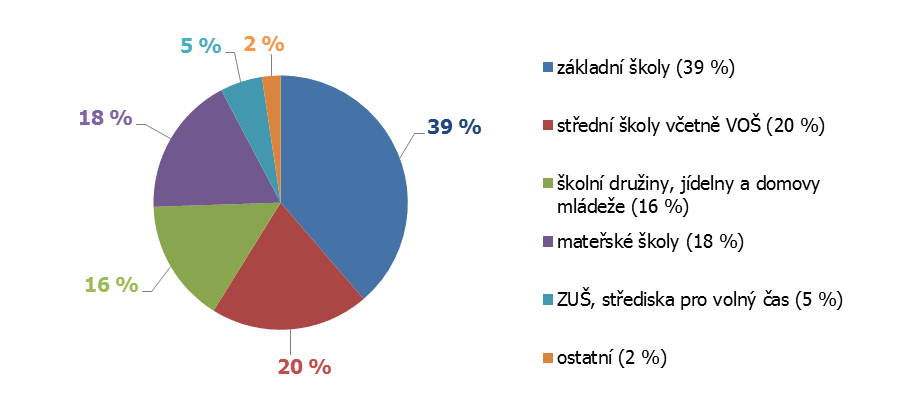 Zdroj: OŠMSVe struktuře zaměstnanců došlo opětovně ke snížení podílu zaměstnanců středních škol o 1 %, o které se naopak zvýšil podíl zaměstnanců základních škol a školních družin a školních jídelen.Ve školách zřizovaných krajem bylo dále zaměstnáno 103 zaměstnanců škol, které jsou sice v rejstříku škol a školských zařízení, ale jejichž platy nejsou hrazeny z prostředků státního rozpočtu, nýbrž z jejich vlastních zdrojů a případně příspěvku zřizovatele. Jsou to Krajské zařízení pro další vzdělávání pedagogických pracovníků a informační centrum, Nový Jičín, příspěvková organizace (56), jazykové školy s právem státní jazykové zkoušky (3) a školní hospodářství (44).Dále z ostatních zdrojů, doplňkové činnosti a ESF byly hrazeny platy dalších 750 zaměstnanců. Celkový počet zaměstnanců škol zřizovaných krajem a obcemi bez ohledu na zdroje financování jejich platů a mezd byl tak 25 076.Dosažený průměrný plat zaměstnanců odměňovaných ze státního rozpočtu za rok 2015Průměrný měsíční plat zaměstnanců regionálního školství Moravskoslezského kraje dosáhl za rok 2015 hodnoty 23 326 Kč, což je o 497 Kč více než v roce 2014. Tento nárůst nebyl dosažen z normativního rozpisu rozpočtu, ale jen díky rozvojovým programům MŠMT, kterými měla být pokryta změna platových tarifů vyplývající z novely nařízení vlády č. 564/2006 Sb., o platových poměrech zaměstnanců ve veřejných službách a správě, účinné od 1. 11. 2014 a 1. 11. 2015.Vývoj průměrného platu v letech v KčZdroj: OŠMSMeziroční nárůst průměrného měsíčního platu byl obdobný v obou kategoriích zaměstnanců.Vývoj průměrného platu dle kategorií zaměstnanců v KčZdroj: OŠMSMeziroční zvýšení průměrných platů bylo dosaženo částečně na úkor nenárokových složek platu, protože poskytnuté prostředky rozvojových programů plně nepokryly zvýšené tarifní platy.Vývoj složek průměrného platu oproti roku 2014 v KčZdroj: OŠMSO dosažené úrovni průměrných platů v roce 2015 podle jednotlivých kategorií zaměstnanců a druhů škol a školských zařízení vypovídá následující přehled. Rozdíly meziročních nárůstů průměrných platů vyplývají především z odlišného nárůstu platových tarifů v platových třídách a stupních dané změnou nařízení vlády č. 564/2006 Sb.Dosažená úroveň průměrných platů v roce 2015 zaměstnanců odměňovaných ze státního rozpočtu v KčZdroj: OŠMSStruktura průměrného platu se ve srovnání s rokem 2014 nezměnila. Podíl nenárokových složek na průměrném platu v roce 2015 činil 10 %.Jednotlivé složky platu v roce 2015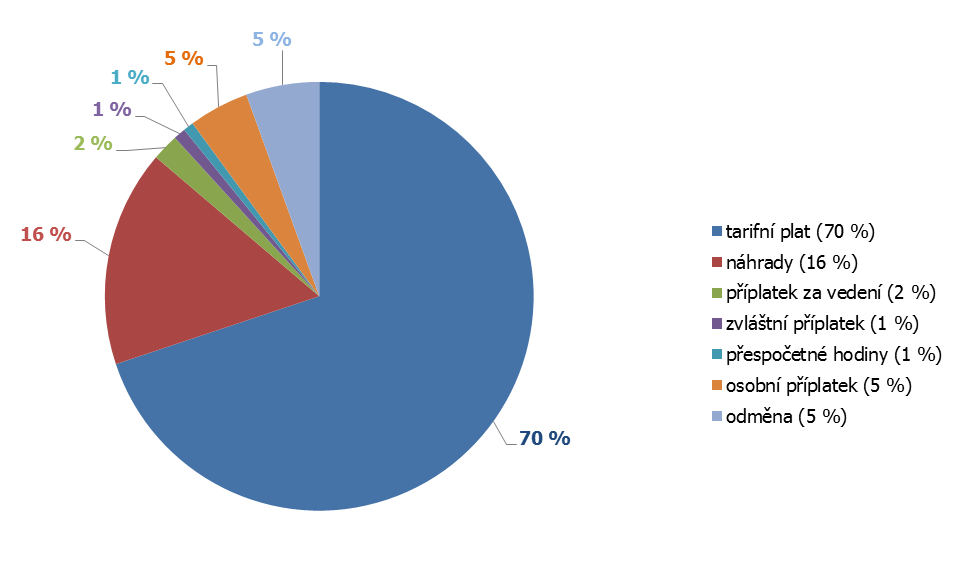 Zdroj: OŠMSVe struktuře poskytnutých nenárokových složek převládají i v roce 2015 jak u obecního, tak krajského školství v obou kategoriích zaměstnanců odměny.Dosažená průměrná měsíční výše nenárokových složek platu v KčZdroj: OŠMSSkutečná dosažená nenároková složka platu dle kategorií zaměstnanců a druhů škol v roce 2015 v KčZdroj: OŠMSDosažená průměrná mzda zaměstnanců v regionálním školství odměňovaných z jiných zdrojůZaměstnanci níže uvedených organizací jsou odměňováni mzdou, jejíž výše je závislá na dosažených vlastních zdrojích a počtu zaměstnanců, které si stanovují ve své kompetenci. Rozdílná platová úroveň je tím determinována a její odlišnost spočívá také v odlišné struktuře zaměstnanců.Průměrná mzda zaměstnanců odměňovaných z jiných zdrojů v KčZdroj: OŠMSPlnění závazných ukazatelů v oblasti přímých výdajů na vzděláváníPlnění závazných ukazatelů v KčZdroj: OŠMSCelkové zhodnocení ekonomických výsledků za rok 2015Celkově lze výsledky roku 2015 hodnotit pozitivně v těchto oblastech:objem nečerpaných dotací ze státního rozpočtu dosáhl nejnižší hodnoty za celé sledované období;žádná z organizací neukončila hospodaření roku 2015 ztrátou a nevypořádanou ztrátu z předchozích let vykazuje jen 1 organizace ve výši 0,5 mil. Kč;byla ukončena realizace dalších projektů energetických úspor na školách a školských zařízeních (za rok 2015 bylo proinvestováno 445,8 mil. Kč);snížením procenta fixních nákladů na provozních nákladech zůstává školám větší objem prostředků na obnovu a modernizaci;meziročně klesl objem nákladů na energie (tyto klesají od roku 2010 jednak díky nižšímu počtu organizací, které se na celkových nákladech podílejí, také díky realizaci úsporných opatření a samozřejmě se zde promítají i klimatické vlivy);zvýšení průměrných platů všech kategorií zaměstnanců oproti r. 2014.Negativní trendy projevující se v hospodaření za rok 2015:objem prostředků na reprodukci majetku za rok 2015 dosáhl nejnižší úrovně za celé sledované období (tj. od roku 2002);objem dosažených výsledků hospodaření po odečtení proúčtovaného nekrytí fondu investic by dosáhl pouze 15,8 mil. Kč;výrazně narůstá částka proúčtovaného nekrytí fondu investic - za rok 2015 již 19,2 mil. Kč, což je dvojnásobek hodnoty roku 2014;nízké celoroční procento nárůstu průměrných platů pedagogů i ostatních zaměstnanců vzhledem k inflaci i vývoji platů v ČR;meziroční snížení nenárokových složek platů a tím i jejich nízký podíl na  celkovém průměrném platu oslabuje motivační funkci platu;nárůst počtu zaměstnanců oproti r. 2014 při celkovém poklesu výkonů má při současném způsobu financování škol vliv na úroveň odměňování v kraji, přitom prostor pro snižování počtu zaměstnanců je již velmi malý, a to zejména z důvodu trvalého nárůstu počtu asistentů pedagoga k žákům se speciálními vzdělávacími potřebami.ZávěrVe školním roce 2014/2015 působilo na území MSK - stejně jako v předchozím roce - 935 právnických osob vykonávajících činnost škol a školských zařízení. Nejvíce právnických osob vykonávajících činnost škol a školských zařízení bylo zřizováno obcemi, a to 629, kraj byl zřizovatelem 186 právnických osob vykonávajících činnost škol a školských zařízení, 96 právnických osob mělo soukromého zřizovatele. V menší míře mají mezi zřizovateli zastoupení církve (16), MŠMT (7) a MV (1). Celkový počet dětí, žáků a studentů, kteří se v MSK ve sledovaném školním roce účastnili vzdělávání, byl 196 273, což je o 667 méně než v předchozím školním roce, tj. o cca 0,3 %.V celkem 460 mateřských školách běžných se ve školním roce 2014/2015 vzdělávalo 40 234 dětí, tedy o 77 dětí méně ve srovnání s předchozím rokem. Počet dětí v mateřských školách pro děti se speciálními vzdělávacími potřebami rovněž klesl, a to na hodnotu 521 dětí (pokles o 13 dětí).Celkový počet základních škol běžných vykazujících činnost se meziročně nezměnil - ve 401 základních školách běžných se vzdělávalo 97 276 žáků, což představuje meziroční nárůst o 1 988 žáků. Ve 41 základních školách pro žáky se speciálními vzdělávacími potřebami se vzdělávalo 2 798 žáků, tedy o 51 žáků méně než v předcházejícím školním roce.Ve 141 středních školách a konzervatořích v MSK se ve všech formách vzdělávání vzdělávalo 52 330 žáků, tj. o 2 400 žáků méně než ve školním roce 2013/2014. Pokles počtu žáků středních škol a konzervatoří tedy i nadále pokračoval, záporný meziroční rozdíl je však menší než v předchozím srovnávaném období. V denní formě vzdělávání ve středních školách došlo k poklesu počtu žáků o 1 934, v ostatních formách vzdělávání se počet žáků snížil o 471.V dlouhodobě stabilním počtu 13 vyšších odborných škol se ve školním roce 2014/2015 vzdělávalo celkem 2 702 studentů, což v meziročním srovnání představuje pokles o 131 studentů.Všech 51 organizací zapsaných v rejstříku škol a školských zařízení poskytujících základní umělecké vzdělávání vykázalo ve sledovaném školním roce činnost. Dlouhodobý trend zvyšujícího se zájmu o toto vzdělávání pokračoval i ve školním roce 2014/2015 – došlo opět k mírnému nárůstu počtu žáků (o 98) na 26 647.V termínu pro sběr dat (tzn. k 30. září 2014) působilo v MSK 5 jazykových škol s právem státní jazykové zkoušky – 2 organizace zřizoval MSK a 3 organizace soukromý subjekt. V těchto organizacích se k výše uvedenému datu vzdělávalo 298 žáků, což je o 18 žáků více než v roce předchozím. Působilo zde také dalších 10 subjektů organizujících jednoleté kurzy cizích jazyků s denní výukou, ve školním roce 2014/2015 se v těchto jazykových kurzech vzdělávalo celkem 327 žáků (meziroční nárůst o 44 žáků).V návaznosti na předchozí období usiloval MSK i ve školním roce 2014/2015 o systematický rozvoj škol, modernizaci výuky a zvyšování kvality vzdělávání prostřednictvím přímých investic z krajského rozpočtu, dále také prostředků z rozvojových programů vlastních i MŠMT, a v neposlední řadě i formou realizace projektů spolufinancovaných z prostředků EU (především ROP NUTS II Moravskoslezsko a OP VK).Ve školním roce 2014/2015 byla ukončena realizace dosud největšího neinvestičního projektu Moravskoslezského kraje Podpora přírodovědného a technického vzdělávání v Moravskoslezském kraji – NatTech MSK s celkovými náklady 194 mil. Kč.Za účelem modernizace a zkvalitnění podmínek odborného vzdělávání byla dokončena realizace 5 krajských projektů (v rámci ROP NUTS II Moravskoslezsko), a to Modernizace výuky instalatérských oborů (9,1 mil. Kč); Zlepšení podmínek pro praktické vyučování žáků v technicky zaměřených oborech středního vzdělávání v Ostravě (22,1 mil. Kč); Modernizace chemických laboratoří na SPŠ chemické v Ostravě (7,4 mil. Kč); Moderní zkušební laboratoře (8,4 mil. Kč) a Výstavba fóliovníků v Opavě (7,1 mil. Kč).Současně pokračovala také realizace dalších krajských projektů spolufinancovaných z ROP NUTS II Moravskoslezsko, konkrétně: Podpora přírodovědných předmětů (předpokládané náklady cca 10 mil. Kč); Modernizace výuky ve zdravotnických oborech (cca 19 mil. Kč); Přírodovědné laboratoře (cca 10 mil. Kč); Podpora strojírenských oborů (cca 40 mil. Kč); Vybudování dílen ve Střední škole technické a zemědělské, Nový Jičín, příspěvkové organizaci (cca 15 mil. Kč); Přírodovědné laboratoře v gymnáziích (cca 10 mil. Kč) a Přírodovědné učebny a laboratoře ve středních odborných školách (cca 10 mil. Kč) a dále také projekt Atraktivnější výuka zahradnických oborů (cca 10 mil. Kč).Mezi další stěžejní priority MSK patří již léta také podpora vzdělávání dětí, žáků a studentů se speciálními vzdělávacími potřebami. V roce 2015 byla ukončena realizace investičních projektů financovaných z ROP NUTS II Moravskoslezsko zaměřených na podporu a zlepšení podmínek vzdělávání žáků se speciálními vzdělávacími potřebami Diagnostické nástroje, ICT a pomůcky pro speciálně pedagogická centra (8,3 mil. Kč) a Diagnostické nástroje, ICT a pomůcky pro pedagogicko-psychologické poradny (7,6 mil. Kč).V rámci podpory pedagogických pracovníků se také ve školním roce 2014/2015 Moravskoslezský kraj soustředil zejména na vytváření nabídky vzdělávání pedagogických pracovníků škol a školských zařízení v závislosti na struktuře poptávky a dostupnosti DVPP; dále na podporu vytváření a spolupráce profesních center dalšího vzdělávání v oblasti odborného vzdělávání; na zvyšování odbornosti a metodických a poradenských dovedností lektorů v oblasti DVPP; na podporu začínajících učitelů a na podporu managementu škol jako klíčových osob pro rozvoj školy.Smyslem podpory dalšího vzdělávání i nadále zůstává zvýšení účasti obyvatel na vzdělávání, zvýšení zaměstnatelnosti, posílení adaptability a flexibility lidských zdrojů jako základního faktoru konkurenceschopnosti ekonomiky.Ve školním roce 2014/2015 byly ve školách zřizovaných Moravskoslezským krajem realizovány další cykly testování v rámci rozvojového programu MSK KVALITA. V rámci programu proběhlo na podzim 2014 testování žáků 1. ročníků a na jaře 2015 testování žáků 3. ročníků oborů středního vzdělání s maturitní zkouškou.Kvalita vzdělávání byla podpořena rovněž realizací pilotního ověřování organizace přijímacího řízení do oborů vzdělání s maturitní zkouškou s využitím centrálně zadávaných jednotných testů. Pilotního ověřování se zúčastnilo celkem 90 středních škol se sídlem v MSKVe školním roce 2014/2015 byly ve středních školách s obory vzdělání poskytujícími střední vzdělání s výučním listem poprvé povinně realizovány závěrečné zkoušky podle jednotného zadání.PřílohyVýznamné úspěchy škol v ústředních kolech soutěžíVýznamné úspěchy škol v ústředních kolech vědomostních soutěží ve školním roce 2014/2015Zdroj: OŠMSVýznamné úspěchy škol v ústředních kolech sportovních soutěží ve školním roce 2014/2015Zdroj: OŠMSVýznamné úspěchy škol v ústředních kolech uměleckých soutěží ve školním roce 2014/2015Zdroj: OŠMSVýznamné úspěchy škol v ústředních kolech odborných soutěží ve školním roce 2014/2015Zdroj: OŠMSProjekty příspěvkových organizací zřizovaných Moravskoslezským krajemPřehled projektů příspěvkových organizací zřízených Moravskoslezským krajem doporučených k financování v rámci ROP Moravskoslezsko, 33. kola výzvy dílčí oblasti podpory 2.1.1 Rozvoj infrastruktury pro vzdělávání ve školním roce 2014/2015Zdroj: MSK http://www.rr-moravskoslezsko.czPřehled projektů příspěvkových organizací zřízených Moravskoslezským krajem podpořených v rámci vzdělávacího programu Erasmus+, výzva 2014Zdroj: http://www.naerasmusplus.cz, OŠMSPřehled projektů příspěvkových organizací zřízených Moravskoslezským krajem podpořených v rámci vzdělávacího programu Erasmus+, výzva 2015Zdroj: http://www.naerasmusplus.cz, OŠMSVýsledky hospodaření příspěvkových organizací za rok 2015Výsledky hospodaření příspěvkových organizací za rok 2015 v KčPoznámka:* výsledek hospodaření za rok 2015 organizace Střední škola technických oborů, Havířov-Šumbark, Lidická 1a/600, příspěvková organizace, IČ 68321261, ve výši 267 881,59 Kč bude použit k vypořádání ztráty předchozích let (nevypořádaná ztráta tak bude vykazovat zůstatek ve výši 500 932,63 Kč).Zdroj: OŠMSOrganizace zrušené v průběhu roku 2015Zdroj: OŠMSReprodukce majetkuReprodukce majetku – akce školství za rok 2015 v KčPoznámka:forma krytí:prázdné políčko = akce financované přímo z rozpočtu kraje;* = akce realizované příspěvkovými organizacemi z rozpočtu ORJ 7;** =akce realizované příspěvkovými organizacemi z rozpočtu ORJ 13.Zdroj: OŠMSReprodukce majetku - akce spolufinancované z EU z operačního programu životního prostředí (OPŽP) za rok 2015 v KčPoznámka:forma krytí:prázdné políčko = akce financované krajem z rozpočtu ORJ 14 - spolufinancováno z EU OPŽP.Zdroj: OŠMSDalší realizované projekty v odvětví školství financované krajem z rozpočtu ORJ 14 - spolufinancované z EU za rok 2015Zdroj: OŠMSSeznam použitých zkratekAIDV	Asociace institucí vzdělávání dospělýcha.s.	Akciová společnostBOV	Badatelsky orientované vyučováníCNC 	Číslicově řízené strojeČR	Česká republikaČSÚ	Český statistický úřadDD	Dětský domovDM	Domov mládežeDP	Dotační programDV	Další vzděláváníDVPP	Další vzdělávání pedagogických pracovníkůDZ ČR	Dlouhodobý záměr vzdělávání a rozvoje vzdělávací soustavy České republikyDZ MSK	Dlouhodobý záměr vzdělávání a rozvoje vzdělávací soustavy Moravskoslezského krajeEPC	Energy performance contracting - nástroj realizace úsporných opatřeníESF	Evropský sociální fondEU	Evropská unieEV	Environmentální výchovaEVVO	Environmentální výchova, vzdělávání a osvětaFKSP	Fond kulturních a společenských potřebG	GymnáziumGG	Globální grantIceMSK	Informační centra Moravskoslezského krajeICILS	International Computer and Information Literacy Study – Šetření dovedností žáků v oblasti počítačové a informační gramotnosti centra Moravskoslezského krajeICT			Informační a komunikační technologieIPo	Individuální projekt ostatníJŠspSJZ	Jazyková škola s právem státní jazykové zkouškyK	KonzervatořKHK	Krajská hospodářská komoraKÚ MSK	Krajský úřad Moravskoslezského krajeKVIC	Krajské zařízení pro další vzdělávání pedagogických pracovníků a informační centrum, Nový Jičín, příspěvková organizaceMN	Míra nezaměstnanostiMSK	Moravskoslezský krajMŠ	Mateřská školaMŠMT	Ministerstvo školství, mládeže a tělovýchovy ČRMV	Ministerstvo vnitra ČRMZ	Maturitní zkouškaNAEP	Národní agentura pro evropské vzdělávací programyNIDV	Národní institut dalšího vzděláváníNIV	Neinvestiční výdajeNSK	Národní soustava kvalifikacíNUTS	Územní celky vytvořené pro statistické účely (z angl. Nomenclature of Units for Territorial Statistics)NÚV	Národní ústav pro vzdělávání, školské poradenské zařízení a zařízení pro další vzdělávání pedagogických pracovníkůONIV	Ostatní neinvestiční výdajeOON	Ostatní osobní nákladyo. p. s	Obecně prospěšná společnostOP VK	Operační program Vzdělávání pro konkurenceschopnostOPŽP	Operační program životní prostředíORJ 7	Odbor investiční a majetkovýORJ 13	Odbor školství, mládeže a sportuORJ 14	Odbor evropských projektůOSU	Ostravská univerzitaOŠMS	Odbor školství, mládeže a sportu Krajského úřadu Moravskoslezského krajeOU	Odborné učilištěOŽPZ	Odbor životního prostředí a zemědělstvíPNP	Prostředky na platy PO	Příspěvková organizacePP	Pedagogičtí pracovníciPPP	Pedagogicko-psychologická poradnaPŠD	Povinná školní docházkaRF	Republikové fináleRgŠ	Regionální školstvíROP	Regionální operační programRP	Rozvojový programRVP	Rámcový vzdělávací programRVP PV	Rámcový vzdělávací program pro předškolní vzděláváníRVP ZV	Rámcový vzdělávací program pro základní vzděláváníSOŠ	Střední odborná školaSOU	Střední odborné učilištěSPC	Speciálně pedagogické centrumSpecŠ	Speciální školaSPŠ	Střední průmyslová školaSPV	Středisko praktického vyučováníSR	Státní rozpočets. r. o.	Společnost s ručením omezenýmSŠ	Střední školaSUSO	Soutěž učňů stavebních oborůSVČ	Středisko volného časuSVP	Speciální vzdělávací potřebyŠH	Školní hospodářstvíŠPP	Školní poradenské pracovištěŠVP	Školní vzdělávací programÚK	Ústřední kolaUNIV	Uznávání výsledků neformálního vzdělávání a informálního učení (název projektu)ÚP	Úřad práceVOŠ	Vyšší odborná školaVŠ	Vysoká škola VŠB – TU	Vysoká škola báňská - Technická univerzita OstravaVT	Výpočetní technikaVUR	Vzdělávání pro udržitelný rozvojZŠ	Základní školaZŠS	Zařízení školního stravováníZUOVPV	Zařízení pro výkon ústavní - ochranné výchovy a preventivní péčeZUŠ	Základní umělecká školaSeznam tabulekTab. č. 1	Vývoj počtu živě narozených dětí v jednotlivých okresech MSK	6Tab. č. 2	Demografický vývoj v MSK dle věkových skupin obvyklého nástupu dětí, žáků a studentů do jednotlivých stupňů vzdělání	6Tab. č. 3	Vzdělávací soustava v MSK – školy a školská zařízení všech zřizovatelů	8Tab. č. 4	Vybrané charakteristiky vzdělávací soustavy v MSK v členění dle zřizovatele	9Tab. č. 5	Počet právnických osob se sídlem v MSK vykonávajících činnost škol a školských zařízení zapsaných v rejstříku škol a školských zařízení ke dni 30. 9. 2014	10Tab. č. 6	Demografický vývoj 3-5letých dětí v jednotlivých okresech MSK	11Tab. č. 7	Předškolní vzdělávání v MSK	11Tab. č. 8	Mateřské školy běžné v členění dle zřizovatele	12Tab. č. 9	Mateřské školy pro děti se speciálními vzdělávacími potřebami v členění dle zřizovatele	12Tab. č. 10	Děti ve speciálních třídách a individuálně integrované děti dle postižení	13Tab. č. 11	Přípravné třídy základní školy	13Tab. č. 12	Demografický vývoj 6-14letých v jednotlivých okresech MSK	14Tab. č. 13	Základní vzdělávání a plnění povinné školní docházky ve středních školách a konzervatořích v MSK	14Tab. č. 14	Základní školy běžné v členění dle zřizovatele	15Tab. č. 15	Podíl počtu žáků ZŠ odcházejících do víceletých gymnázií	15Tab. č. 16	Žáci plnící povinnou školní docházku podle § 38, §41 a § 42 školského zákona	15Tab. č. 17	Kurzy pro získání základů vzdělání a základního vzdělávání	16Tab. č. 18	Základní školy pro žáky se speciálními vzdělávacími potřebami v členění dle zřizovatele	16Tab. č. 19	Žáci ve speciálních třídách a individuálně integrovaní žáci podle druhu postižení	17Tab. č. 20	Demografický vývoj 15-18letých v jednotlivých okresech MSK	18Tab. č. 21	Střední vzdělávání a vzdělávání v konzervatoři v MSK	18Tab. č. 22	Střední školy a konzervatoře v členění dle zřizovatele	19Tab. č. 23	Celkový počet žáků ve středních školách a konzervatořích dle stupně vzdělání	19Tab. č. 24	Počet žáků nově přijatých do 1. ročníků středních škol a konzervatoří dle stupně vzdělání																		20Tab. č. 25	Celkový počet žáků ve skupině oborů středního vzdělání	21Tab. č. 26	Počet žáků nově přijatých do 1. ročníku skupiny oborů středního vzdělání	21Tab. č. 27	Celkový počet žáků v jednotlivých skupinách oborů středního vzdělání s výučním listem	22Tab. č. 28	Počet žáků nově přijatých do 1. ročníku v jednotlivých skupinách oborů středního vzdělání s výučním listem	23Tab. č. 29	Celkový počet žáků v jednotlivých skupinách oborů středního vzdělání s maturitní zkouškou	24Tab. č. 30	Počet žáků nově přijatých do 1. ročníku v jednotlivých skupinách oborů středního vzdělání s maturitní zkouškou	25Tab. č. 31	Celkový počet žáků ve skupině oborů vyššího odborného vzdělání v konzervatoři	26Tab. č. 32	Počet žáků nově přijatých do 1. ročníku skupiny oborů vyššího odborného vzdělání v konzervatoři	26Tab. č. 33	Praktické školy	27Tab. č. 34	Žáci ve speciálních třídách a individuálně integrovaní žáci podle postižení v denní formě vzdělávání	27Tab. č. 35	Demografický vývoj 19–21letých v jednotlivých okresech MSK	28Tab. č. 36	Vyšší odborné školy	28Tab. č. 37	Počet studentů v jednotlivých skupinách oborů vyššího odborného vzdělání	29Tab. č. 38	Počet nově přijatých studentů do 1. ročníku v jednotlivých skupinách oborů vyššího odborného vzdělání	29Tab. č. 39	Počet studentů na vysokých školách v MSK	30Tab. č. 40	Základní umělecké školy	31Tab. č. 41	Počet pedagogicko-psychologických poraden a jejich klientů	33Tab. č. 42	Činnosti pedagogicko-psychologických poraden	33Tab. č. 43	Odborní pracovníci pedagogicko-psychologických poraden	34Tab. č. 44	Počet speciálně pedagogických center a jejich klientů	34Tab. č. 45	Činnosti speciálně pedagogických center	35Tab. č. 46	Odborní pracovníci speciálně pedagogických center	35Tab. č. 47	Pravidelná činnost středisek volného času	35Tab. č. 48	Příležitostné činnosti zájmového vzdělávání a soutěže vyhlašované nebo spoluvyhlašované MŠMT	36Tab. č. 49	Účastníci v další činnosti zájmového vzdělávání	36Tab. č. 50	Táborová činnost a pobytové akce	37Tab. č. 51	Pedagogičtí pracovníci středisek volného času	37Tab. č. 52	Pravidelná činnost školních družin a školních klubů	38Tab. č. 53	Střediska praktického vyučování	39Tab. č. 54	Přípravný stupeň - počet zařízení, tříd a dětí, nově zařazených	39Tab. č. 55	Počet tříd a dětí dle postižení v přípravném stupni	39Tab. č. 56	Domovy mládeže - počet, kapacita, pracovníci	40Tab. č. 57	Počet ubytovaných žáků/studentů v domovech mládeže v členění dle zřizovatele	40Tab. č. 58	Internáty - počet, kapacita, pracovníci	41Tab. č. 59	Počet ubytovaných dětí/žáků v internátech	41Tab. č. 60	Zařízení školního stravování – bez náhradního stravování	42Tab. č. 61	Počty stravovaných v zařízení školního stravování – bez náhradního stravování	42Tab. č. 62	Dětské domovy	43Tab. č. 63	Přijetí do dětských domovů	44Tab. č. 64	Odchody z dětských domovů	44Tab. č. 65	Odborní pracovníci dětských domovů	44Tab. č. 66	Diagnostické ústavy, výchovné ústavy, dětské domovy se školou	45Tab. č. 67	Přijetí do zařízení (zdroj MŠMT)	45Tab. č. 68	Rozmístění dětí a mládeže z diagnostických ústavů	46Tab. č. 69	Odchody ze zařízení	46Tab. č. 70	Odborní pracovníci jednotlivých zařízení zřizovaných MŠMT	46Tab. č. 71	Realizovaná studia dle vyhlášky č. 317/2005 Sb.	47Tab. č. 72	Další vzdělávání ve školách	48Tab. č. 73	Seznam oceněných nejúspěšnějších žáků středních škol v MSK ve školním roce 2014/2015	51Tab. č. 74	Seznam oceněných nejúspěšnějších školních týmů středních škol v MSK ve školním roce 2014/2015	52Tab. č. 76	Počet žadatelů o uznání zahraničního vzdělání v Moravskoslezském kraji ve školním roce 2014/2015 dle států studia	56Tab. č. 77	Školy s polským jazykem vyučovacím	63Tab. č. 78	Realizované aktivity DVPP ve školním roce 2014/2015 dle prioritních okruhů	74Tab. č. 79	Účast dospělé populace na vzdělávání (%)	75Tab. č. 80	Rekvalifikační kurzy v kraji - podle okresů, vzdělávacích zařízení a škol	76Tab. č. 81	Přehled o objemu poskytnutých finančních prostředků ze SR v členění podle účelových znaků v tis. Kč	83Tab. č. 82	Přehled o objemu poskytnutých finančních prostředků na projekty spolufinancované z rozpočtu EU podle účelových znaků v tis. Kč	84Tab. č. 83	Výdaje hrazené prostřednictvím krajských normativů školám a školským zařízením kraje v tis. Kč	87Tab. č. 84	Neinvestiční výdaje škol a školských zařízení zřizovaných obcemi v tis. Kč	87Tab. č. 85	Přímé výdaje na vzdělávání na dítě, žáka a studenta u jednotlivých druhů škol a školských zařízení v tis. Kč	88Tab. č. 86	Výdaje na rozvojové programy hrazené školám a školským zařízením zřizovaných krajem z prostředků státního rozpočtu v tis. Kč	89Tab. č. 87	Prostředky poskytnuté z rozpočtu MSK v tis. Kč	90Tab. č. 88	Výdaje hrazené z prostředků zřizovatele školám a školským zařízením zřízovaných krajem v tis. Kč	91Tab. č. 89	Výše nákladů hlavní činnosti v mil. Kč	93Tab. č. 90	Celkové náklady PO v hlavní činnosti za rok 2015 v tis. Kč	93Tab. č. 91	Struktura nákladů PO v hlavní činnosti v tis. Kč	94Tab. č. 92	Přehled o výši výnosů hlavní činnosti v mil. Kč	95Tab. č. 106	Významné úspěchy škol v ústředních kolech vědomostních soutěží ve školním roce 2014/2015	109Tab. č. 107	Významné úspěchy škol v ústředních kolech sportovních soutěží ve školním roce 2014/2015	110Tab. č. 108	Významné úspěchy škol v ústředních kolech uměleckých soutěží ve školním roce 2014/2015	111Tab. č. 109	Významné úspěchy škol v ústředních kolech odborných soutěží ve školním roce 2014/2015	112Tab. č. 110	Přehled projektů příspěvkových organizací zřízených Moravskoslezským krajem doporučených k financování v rámci ROP Moravskoslezsko, 33. kola výzvy dílčí oblasti podpory 2.1.1 Rozvoj infrastruktury pro vzdělávání ve školním roce 2014/2015	114Tab. č. 111	Přehled projektů příspěvkových organizací zřízených Moravskoslezským krajem podpořených v rámci vzdělávacího programu Erasmus+, výzva 2014	114Tab. č. 112	Přehled projektů příspěvkových organizací zřízených Moravskoslezským krajem podpořených v rámci vzdělávacího programu Erasmus+, výzva 2015	115Tab. č. 113	Výsledky hospodaření příspěvkových organizací za rok 2015 v Kč	117Tab. č. 114	Organizace zrušené v průběhu roku 2015	121Tab. č. 115	Reprodukce majetku – akce školství za rok 2015 v Kč	122Tab. č. 116	Reprodukce majetku - akce spolufinancované z EU z operačního programu životního prostředí (OPŽP) za rok 2015 v Kč	125Tab. č. 117	Další realizované projekty v odvětví školství financované krajem z rozpočtu ORJ 14 - spolufinancované z EU za rok 2015	126Seznam grafůGraf č. 1	Vývoj počtu živě narozených dětí v MSK	6Graf č. 2	Demografický vývoj v MSK dle věkových skupin	7Graf č. 3	Demografický vývoj 15letých v MSK	7Graf č. 4	Procentuální zastoupení jednotlivých zřizovatelů právnických osob vykonávajících činnost škol a školských zařízení v MSK ve školním roce 2014/2015	9Graf č. 5	Demografický vývoj 3-5letých dětí v MSK	11Graf č. 6	Demografický vývoj 6-14letých v MSK	14Graf č. 7	Demografický vývoj 15-18letých v MSK	18Graf č. 8	Demografický vývoj 19–21letých v MSK celkem	28Graf č. 9	Celková výše dotací poskytovaných z MŠMT od roku 2004 do roku 2015 (v mil. Kč)	82Graf č. 10	Objem nevyužitých dotací poskytovaných z MŠMT v tis. Kč	85Graf č. 11	Struktura nevyčerpaných účelových dotací z MŠMT za rok 2015 v tis. Kč	85Graf č. 12	Podpora romských žáků středních škol a studentů VOŠ v tis. Kč za školy zřizované MSK	86Graf č. 13	Dosažené výsledky hospodaření v mil. Kč	92Graf č. 14	Struktura nákladů v roce 2015	93Graf č. 15	Struktura výnosů v roce 2015	95Graf č. 16	Srovnání objemu prostředků na reprodukci majetku v mil. Kč	97Graf č. 17	Objem dotací v tis. Kč poskytnutých soukromým školám ze státního rozpočtu v období let 2002 až 2015	99Graf č. 18	Struktura zaměstnanců podle druhů škol	101Graf č. 19	Jednotlivé složky platu v roce 2015	103Okres200420042005200620072008200920102011201220132014BruntálBruntál9969789621 0641 0141 021957867868828944Frýdek-MístekFrýdek-Místek2 0912 1102 2082 2462 2072 2542 3022 0272 1482 0342 159KarvináKarviná2 4752 4292 5462 7372 8052 7282 7652 3752 4062 2622 347Nový JičínNový Jičín1 5381 6081 6031 7141 6471 7271 6831 5011 4851 5071 551OpavaOpava1 7411 7831 8571 9501 9661 8931 7881 7491 6851 7501 753Ostrava-městoOstrava-město2 9803 2693 2493 6623 7633 6153 6043 2883 1953 2223 245Celkem MSKCelkem MSK11 82112 17712 42513 37313 40213 23813 09911 80711 78711 60311 999Věková skupina200420052006200720082009201020112012201320143-5 let33 31433 39933 35234 19634 97135 83037 45139 59540 43239 93737 9646-14 let126 045119 646113 551109 038104 835102 341101 519100 834101 840104 050106 42315-18 let68 96368 78468 52466 63965 13861 44056 85652 28748 47246 00544 80319-21 let52 13652 13051 97652 24851 70151 91750 96949 09947 09143 98740 519Vzdělávací soustavaVzdělávací soustavaŠkolní rokŠkolní rokŠkolní rokŠkolní rokŠkolní rokŠkolní rokVzdělávací soustavaVzdělávací soustava2013/20142013/20142013/20142014/20152014/20152014/2015Vzdělávací soustavaVzdělávací soustavaPočet škol nebo šk. zařízení poskytujících příslušné vzdělání nebo školskou službuPočet dětí / žáků / studentů / klientů / uživatelů / účastníkůPrůměrný počet na školu nebo školské zařízeníPočet škol nebo šk. zařízení poskytujících příslušné vzdělání nebo školskou službuPočet dětí / žáků / studentů / klientů / uživatelů / účastníkůPrůměrný počet na školu nebo školské zařízeníDruh školyMateřské školy *47140 84586,747540 75585,8Druh školyPřípravné třídy základní školy *2338016,52338916,9Druh školyZákladní školy *44298 137222,0442100 074226,4Druh školyStřední školy *13954 270390,414051 865370,5Druh školyKonzervatoře *2460230,02465232,5Druh školyVyšší odborné školy *132 833217,9132 702207,8Druh školyZákladní umělecké školy5026 549531,05126 647522,5Druh školyJazykové školy s právem SJZ526252,4529859,6Druh školyJazykové školy ostatní1228323,61032732,7Druh školyCelkový počet dětí, žáků, studentů *196 940196 940196 940196 273196 273196 273Typy školských zařízeníPedagogicko-psychologické poradny617 2582 876,3616 8252 804,2Typy školských zařízeníSpeciálně pedagogická centra108 082808,2108 905890,5Typy školských zařízeníStřediska volného času3226 901840,73228 362886,3Typy školských zařízeníŠkolní družiny43331 64173,143433 31076,8Typy školských zařízeníŠkolní kluby392 46963,3382 46264,8Typy školských zařízeníŠkolní hospodářství3--3--Typy školských zařízeníStřediska praktického vyučování312441,328944,5Typy školských zařízeníŠkolní knihovny433131 786304,4434127 909294,7Typy školských zařízeníPřípravný stupeň základní školy speciální *4153,85234,6Typy školských zařízeníDomovy mládeže361 94354,0361 91253,1Typy školských zařízeníInternáty46817,045513,8Typy školských zařízeníZařízení školního stravování836137 283164,2834139 003166,7Typy školských zařízeníDětské domovy1954528,71856531,4Typy školských zařízeníDětské domovy se školou24120,523919,5Typy školských zařízeníDiagnostické ústavy28743,526633,0Typy školských zařízeníVýchovné ústavy211457,0211356,5Typy školských zařízeníStřediska výchovné péče11 1281 128,011 1301 130,0Typy školských zařízeníKrajské zařízení pro DVPP a informační centrum1--1--ZřizovatelZřizovatelObecObecKrajKrajSoukromníkSoukromníkCírkevCírkevMŠMTMŠMTMVMVCelkemCelkemZřizovatelZřizovatel13/1414/1513/1414/1513/1414/1513/1414/1513/1414/1513/1414/1513/1414/15Početprávnických osob*634629187186919615167711935935Početdětí, žáků, studentů **133 427135 10649 17746 76312 12012 1261 9512 0451671609873196 940196 273DruhVOŠKonz.SŠZŠMŠSpecŠ.ZUOVPVSPC*PPPJŠspSJZSPVSVČZUŠOstatníCelkemVOŠ57113Konz.112SŠ1152211121ZŠ1702251396MŠ230230SpecŠ **382949ZUOVPV2222PPP66JŠspSJZ22SPV22SVČ3131ZUŠ4949DM11ŠH11ZŠS99KVIC11Celkem5112317245538249652325112935Okres20042005200620072008200920102011201220132014Bruntál2 6842 7072 6992 7592 7622 7942 9103 0483 1112 9872 776Frýdek-Místek5 5945 5925 6155 8005 9496 0656 4116 8977 1357 1316 875Karviná7 1407 1787 1727 2107 1497 3317 5718 0008 1568 0977 657Nový Jičín4 2524 2564 2694 3854 4924 5824 8045 0405 1755 1464 971Opava4 6904 6624 6864 9205 0925 3345 5885 9876 0795 8755 600Ostrava-město8 9549 0048 9119 1229 5279 72410 16710 62310 77610 70110 085Celkem MSK33 31433 39933 35234 19634 97135 83037 45139 59540 43239 93737 964Předškolní vzděláváníPočetPočetPočetPočetPočetPočetPočetPočetPočetPočetPředškolní vzděláváníškolškoltřídtříddětídětídětí na třídudětí na třídudětí na školudětí na školuPředškolní vzdělávání13/1414/1513/1414/1513/1414/1513/1414/1513/1414/15MŠ běžné4564601 6901 71640 31140 23423,8523,4588,4087,47MŠ pro děti se SVP1515525153452110,2710,2235,6034,73MŠ Celkem4714751 7421 76740 84540 75523,4523,0686,7285,80ZřizovatelPočetPočetPočetPočetPočetPočetPočetPočetPočetPočetZřizovatelškolškoltřídtříddětídětídětí na třídudětí na třídudětí na školudětí na školuZřizovatel13/1414/1513/1414/1513/1414/1513/1414/1513/1414/15Obec4264251 6241 63938 97638 78224,0023,6691,4991,25Soukromník273159681 1831 27820,0518,7943,8141,23Církev347915217421,7119,3350,6743,50Celkem4564601 6901 71640 31140 23423,8523,4588,4087,47ZřizovatelPočetPočetPočetPočetPočetPočetPočetPočetPočetPočetZřizovatelškolškoltřídtříddětídětídětí na třídudětí na třídudětí na školudětí na školuZřizovatel13/1414/1513/1414/1513/1414/1513/1414/1513/1414/15Kraj1111444447347310,7510,7543,0043,00Soukromník224326226,507,3313,0011,00Církev224435268,756,5017,5013,00Celkem1515525153452110,2710,2235,6034,73Druh postiženíPočet dětíPočet dětíPočet dětíPočet dětíPočet speciálních třídPočet speciálních třídDruh postiženíindividuálně integrovanýchindividuálně integrovanýchve speciálních třídáchve speciálních třídáchPočet speciálních třídPočet speciálních třídDruh postižení13/1414/1513/1414/1513/1414/15Mentální postižení11154952--z toho středně těžké postižení561925--z toho těžké postižení0166--z toho hluboké0011--Sluchové postižení473627--Zrakové postižení617883--Vady řeči2631931 0441 058--Tělesné postižení29283530--Souběžné postižení více vadami9167662--Vývojové poruchy141858--Autismus3760127156--Celkem3733381 4501 476125126ZřizovatelPočetPočetPočetPočetPočetPočetPočetPočetPočetPočetZřizovatelškolškoltřídtříddětídětídětí na třídudětí na třídudětí na školudětí na školuZřizovatel13/1414/1513/1414/1513/1414/1513/1414/1513/1414/15Obec1717222229730913,5014,0517,4718,18Kraj6677838011,8611,4313,8313,33Celkem2323292938038913,1013,4116,5216,91Okres20042005200620072008200920102011201220132014Bruntál10 61410 0139 4199 0478 7348 4638 3608 2128 2058 2458 360Frýdek-Místek21 50120 54119 66618 85618 12917 80317 71617 76917 95218 44518 920Karviná27 91826 38525 01423 81022 73221 95021 65420 88620 95121 14121 436Nový Jičín16 10215 31214 51813 93513 43113 10013 00313 16513 26313 55913 790Opava17 60416 81515 98515 46714 97114 69214 69914 89715 15515 59616 016Ostrava-město32 30630 58028 94927 92326 83826 33326 08725 90526 31427 06427 901Celkem MSK126 045119 646113 551109 038104 835102 341101 519100 834101 840104 050106 423Základní vzdělávání a plnění povinné školní docházkyZákladní vzdělávání a plnění povinné školní docházkyPočetPočetPočetPočetPočetPočetPočetPočetPočetPočetZákladní vzdělávání a plnění povinné školní docházkyZákladní vzdělávání a plnění povinné školní docházkyškolškoltřídtřídžákůžákůžáků na třídužáků na třídužáků na školužáků na školuZákladní vzdělávání a plnění povinné školní docházkyZákladní vzdělávání a plnění povinné školní docházky13/1414/1513/1414/1513/1414/1513/1414/1513/1414/15Základní školyZákladní školy4424424 9895 05398 137100 07419,6719,80222,03226,41v tomzákladní školy (běžné)4014014 6174 69495 28897 27620,6420,72237,63242,58v tomzákladní školy pro žáky se SVP41413723592 8492 7987,667,7969,4968,24Plnění PŠD na SŠ a konzervatořiPlnění PŠD na SŠ a konzervatoři33331391323 7503 60126,9827,28113,64109,12v tomvíceletá gymnázia32321391323 7163 55826,7326,95116,13111,19v tomtaneční konzervatoř11--3443----CelkemCelkem4754755 1285 185101 887103 67519,8720,00214,50218,26ZřizovatelPočet školPočet školPočet třídPočet třídPočet žákůPočet žákůPočet žákůPočet žákůPočet žákůPočet žákůPočet žákůPočet žákůPočet žákůPočet žákůZřizovatelPočet školPočet školPočet třídPočet tříd1. stupeň1. stupeň2. stupeň2. stupeňcelkemcelkemna tříduna tříduna školuna školuZřizovatel13/1414/1513/1414/1513/1414/1513/1414/1513/1414/1513/1414/1513/1414/15Obec3893874 5204 59356 30458 00437 57537 71893 87995 72220,7720,84241,33247,34Kraj221819167198596822626612,5614,00113,00133,00Soukromník6833392853389110237644011,3911,2862,6755,00Církev44464344850135934780784817,5419,72201,75212,00Celkem4014014 6174 69457 20459 04138 08438 23595 28897 27620,6420,72237,63242,58Školní rok na ZŠ a následně prima na SŠPočet žákůPočet žákůpodíl odcházejících z 5. tříd (%)Počet žákůPočet žákůpodíl odcházejících ze 7. tříd (%)Školní rok na ZŠ a následně prima na SŠv 5. ročnícíchpřijatých do 8letého Gpodíl odcházejících z 5. tříd (%)v 7. ročnícíchpřijatých do 6letého Gpodíl odcházejících ze 7. tříd (%)Školní rok na ZŠ a následně prima na SŠv 5. ročnícíchpřijatých do 8letého Gpodíl odcházejících z 5. tříd (%)v 7. ročnícíchpřijatých do 6letého Gpodíl odcházejících ze 7. tříd (%)2010/2011-2011/201211 1428047,2210 5983122,942011/2012-2012/201310 7587537,0010 3043143,052012/2013-2013/201410 9497827,1410 3442542,462013/2014-2014/201511 0177166,5010 0602682,66Zřizovatel2013/20142013/20142013/20142014/20152014/20152014/2015Zřizovatel§ 38§ 41§ 42§ 38§ 41§ 42Obec29403340Kraj58135724Soukromník741230817220Církev300500Celkem831283912284Počet kurzů a žáků2013/20142013/20142013/20142013/20142014/20152014/20152014/20152014/2015Počet kurzů a žákůZáklady vzděláníZákladní vzděláníZákladní vzděláníZákladní vzděláníZáklady vzděláníZákladní vzděláníZákladní vzděláníZákladní vzděláníPočet kurzů a žákůZáklady vzdělánív ZŠve SŠcelkemZáklady vzdělánív ZŠve SŠcelkemKurzy41123112z toho v denní formě30002000Žáci13624301452429z toho v denní formě900010000z toho ve večerní a kombinované4024244000z toho v dálkové formě0606052429ZřizovatelPočet školPočet školPočet třídPočet třídPočet žákůPočet žákůPočet žákůPočet žákůPočet žákůPočet žákůPočet žákůPočet žákůPočet žákůPočet žákůZřizovatelPočet školPočet školPočet třídPočet tříd1. stupeň1. stupeň2. stupeň2. stupeňcelkemcelkemna tříduna tříduna školuna školuZřizovatel13/1414/1513/1414/1513/1414/1513/1414/1513/1414/1513/1414/1513/1414/15Obec221819958446571411417,837,4270,5070,50Kraj27272662559239181 1801 1422 1032 0607,918,0877,8976,30Soukromník5543431791811571503363317,817,7067,2066,20Církev332522797770731491505,966,8249,6750,00MŠMT442020454475721201166,005,8030,0029,00Celkem41413723591 3211 3041 5281 4942 8492 7987,667,7969,4968,24Druh postiženíDruh postiženíPočet žákůPočet žákůPočet žákůPočet žákůPočet speciálních třídPočet speciálních třídDruh postiženíDruh postiženíindividuálně integrovanýchindividuálně integrovanýchve speciálních třídáchve speciálních třídáchPočet speciálních třídPočet speciálních třídDruh postiženíDruh postižení13/1414/1513/1414/1513/1414/15Mentální postiženíMentální postižení1541911 8071 682--z tohostředně těžké postižení1010250243--z tohotěžké postižení0010798--z tohohluboké postižení002226--Sluchové postiženíSluchové postižení51715749--Zrakové postiženíZrakové postižení40423030--Vady řečiVady řeči626820374451--Tělesné postiženíTělesné postižení1421422937--Souběžné postižení více vadamiSouběžné postižení více vadami3734384321--Vývojové poruchy učeníVývojové poruchy učení4 7874 992247231--Vývojové poruchy chováníVývojové poruchy chování439542170176--AutismusAutismus209260327367--CelkemCelkem6 4857 0943 4253 344427414Okres20042005200620072008200920102011201220132014Bruntál5 5175 5875 6415 5245 4275 0894 7114 3554 0543 8693 751Frýdek-Místek11 71211 78511 67611 46311 22610 67110 0649 3128 6368 2868 003Karviná15 50015 27615 12814 79114 50613 71112 67811 44610 4259 7719 426Nový Jičín8 6128 6658 7098 4978 3557 9437 3286 6676 2205 8785 789Opava9 9129 7539 6469 2729 0118 5277 8987 4917 0696 8056 635Ostrava-město17 71017 71817 72417 09216 61315 49914 17713 01612 06811 39611 199Celkem MSK68 96368 78468 52466 63965 13861 44056 85652 28748 47246 00544 803Střední vzdělávání a vzdělávání v konzervatořiStřední vzdělávání a vzdělávání v konzervatořiPočetPočetPočetPočetPočetPočetPočetPočetPočetPočetStřední vzdělávání a vzdělávání v konzervatořiStřední vzdělávání a vzdělávání v konzervatořiškolškolžákůžákůtřídtřídžáků na školužáků na školužáků na třídužáků na tříduStřední vzdělávání a vzdělávání v konzervatořiStřední vzdělávání a vzdělávání v konzervatoři13/1414/1513/1414/1513/1414/1513/1414/1513/1414/15Střední školy celkemStřední školy celkem13914054 27051 8652 3642 279390,43370,4622,9622,76z tohodenní forma vzdělávání13914050 87148 9372 1742 112365,98349,5523,4023,17z tohoostatní formy vzdělávání49473 3992 92819016769,3762,3017,8917,53v tomSŠ pro žáky bez SVP *13012953 69751 1012 3032 201413,05396,1323,3223,22v tomSŠ pro žáky se SVP **911573764617863,6769,459,399,79KonzervatořeKonzervatoře22460465Poznámka:*škola s minimálně jednou běžnou třídou (tj. třídou, která není samostatně zřízená pro žáky se zdravotním postižením a ani se nejedná o třídu ve škole při školském zařízení pro výkon ústavní výchovy a ochranné výchovy);**škola složená výhradně z tříd pro žáky s SPV;***celkem neodpovídá součtu konzervatoří a středních škol;v počtu středních škol je zahrnuto také gymnázium, které od 1. 9. 2007 tvoří jednu právnickou osobu s konzervatoří.Poznámka:*škola s minimálně jednou běžnou třídou (tj. třídou, která není samostatně zřízená pro žáky se zdravotním postižením a ani se nejedná o třídu ve škole při školském zařízení pro výkon ústavní výchovy a ochranné výchovy);**škola složená výhradně z tříd pro žáky s SPV;***celkem neodpovídá součtu konzervatoří a středních škol;v počtu středních škol je zahrnuto také gymnázium, které od 1. 9. 2007 tvoří jednu právnickou osobu s konzervatoří.Poznámka:*škola s minimálně jednou běžnou třídou (tj. třídou, která není samostatně zřízená pro žáky se zdravotním postižením a ani se nejedná o třídu ve škole při školském zařízení pro výkon ústavní výchovy a ochranné výchovy);**škola složená výhradně z tříd pro žáky s SPV;***celkem neodpovídá součtu konzervatoří a středních škol;v počtu středních škol je zahrnuto také gymnázium, které od 1. 9. 2007 tvoří jednu právnickou osobu s konzervatoří.Poznámka:*škola s minimálně jednou běžnou třídou (tj. třídou, která není samostatně zřízená pro žáky se zdravotním postižením a ani se nejedná o třídu ve škole při školském zařízení pro výkon ústavní výchovy a ochranné výchovy);**škola složená výhradně z tříd pro žáky s SPV;***celkem neodpovídá součtu konzervatoří a středních škol;v počtu středních škol je zahrnuto také gymnázium, které od 1. 9. 2007 tvoří jednu právnickou osobu s konzervatoří.Poznámka:*škola s minimálně jednou běžnou třídou (tj. třídou, která není samostatně zřízená pro žáky se zdravotním postižením a ani se nejedná o třídu ve škole při školském zařízení pro výkon ústavní výchovy a ochranné výchovy);**škola složená výhradně z tříd pro žáky s SPV;***celkem neodpovídá součtu konzervatoří a středních škol;v počtu středních škol je zahrnuto také gymnázium, které od 1. 9. 2007 tvoří jednu právnickou osobu s konzervatoří.Poznámka:*škola s minimálně jednou běžnou třídou (tj. třídou, která není samostatně zřízená pro žáky se zdravotním postižením a ani se nejedná o třídu ve škole při školském zařízení pro výkon ústavní výchovy a ochranné výchovy);**škola složená výhradně z tříd pro žáky s SPV;***celkem neodpovídá součtu konzervatoří a středních škol;v počtu středních škol je zahrnuto také gymnázium, které od 1. 9. 2007 tvoří jednu právnickou osobu s konzervatoří.z tohodenní forma vzdělávání22403389Poznámka:*škola s minimálně jednou běžnou třídou (tj. třídou, která není samostatně zřízená pro žáky se zdravotním postižením a ani se nejedná o třídu ve škole při školském zařízení pro výkon ústavní výchovy a ochranné výchovy);**škola složená výhradně z tříd pro žáky s SPV;***celkem neodpovídá součtu konzervatoří a středních škol;v počtu středních škol je zahrnuto také gymnázium, které od 1. 9. 2007 tvoří jednu právnickou osobu s konzervatoří.Poznámka:*škola s minimálně jednou běžnou třídou (tj. třídou, která není samostatně zřízená pro žáky se zdravotním postižením a ani se nejedná o třídu ve škole při školském zařízení pro výkon ústavní výchovy a ochranné výchovy);**škola složená výhradně z tříd pro žáky s SPV;***celkem neodpovídá součtu konzervatoří a středních škol;v počtu středních škol je zahrnuto také gymnázium, které od 1. 9. 2007 tvoří jednu právnickou osobu s konzervatoří.Poznámka:*škola s minimálně jednou běžnou třídou (tj. třídou, která není samostatně zřízená pro žáky se zdravotním postižením a ani se nejedná o třídu ve škole při školském zařízení pro výkon ústavní výchovy a ochranné výchovy);**škola složená výhradně z tříd pro žáky s SPV;***celkem neodpovídá součtu konzervatoří a středních škol;v počtu středních škol je zahrnuto také gymnázium, které od 1. 9. 2007 tvoří jednu právnickou osobu s konzervatoří.Poznámka:*škola s minimálně jednou běžnou třídou (tj. třídou, která není samostatně zřízená pro žáky se zdravotním postižením a ani se nejedná o třídu ve škole při školském zařízení pro výkon ústavní výchovy a ochranné výchovy);**škola složená výhradně z tříd pro žáky s SPV;***celkem neodpovídá součtu konzervatoří a středních škol;v počtu středních škol je zahrnuto také gymnázium, které od 1. 9. 2007 tvoří jednu právnickou osobu s konzervatoří.Poznámka:*škola s minimálně jednou běžnou třídou (tj. třídou, která není samostatně zřízená pro žáky se zdravotním postižením a ani se nejedná o třídu ve škole při školském zařízení pro výkon ústavní výchovy a ochranné výchovy);**škola složená výhradně z tříd pro žáky s SPV;***celkem neodpovídá součtu konzervatoří a středních škol;v počtu středních škol je zahrnuto také gymnázium, které od 1. 9. 2007 tvoří jednu právnickou osobu s konzervatoří.Poznámka:*škola s minimálně jednou běžnou třídou (tj. třídou, která není samostatně zřízená pro žáky se zdravotním postižením a ani se nejedná o třídu ve škole při školském zařízení pro výkon ústavní výchovy a ochranné výchovy);**škola složená výhradně z tříd pro žáky s SPV;***celkem neodpovídá součtu konzervatoří a středních škol;v počtu středních škol je zahrnuto také gymnázium, které od 1. 9. 2007 tvoří jednu právnickou osobu s konzervatoří.z tohoostatní formy vzdělávání225776Poznámka:*škola s minimálně jednou běžnou třídou (tj. třídou, která není samostatně zřízená pro žáky se zdravotním postižením a ani se nejedná o třídu ve škole při školském zařízení pro výkon ústavní výchovy a ochranné výchovy);**škola složená výhradně z tříd pro žáky s SPV;***celkem neodpovídá součtu konzervatoří a středních škol;v počtu středních škol je zahrnuto také gymnázium, které od 1. 9. 2007 tvoří jednu právnickou osobu s konzervatoří.Poznámka:*škola s minimálně jednou běžnou třídou (tj. třídou, která není samostatně zřízená pro žáky se zdravotním postižením a ani se nejedná o třídu ve škole při školském zařízení pro výkon ústavní výchovy a ochranné výchovy);**škola složená výhradně z tříd pro žáky s SPV;***celkem neodpovídá součtu konzervatoří a středních škol;v počtu středních škol je zahrnuto také gymnázium, které od 1. 9. 2007 tvoří jednu právnickou osobu s konzervatoří.Poznámka:*škola s minimálně jednou běžnou třídou (tj. třídou, která není samostatně zřízená pro žáky se zdravotním postižením a ani se nejedná o třídu ve škole při školském zařízení pro výkon ústavní výchovy a ochranné výchovy);**škola složená výhradně z tříd pro žáky s SPV;***celkem neodpovídá součtu konzervatoří a středních škol;v počtu středních škol je zahrnuto také gymnázium, které od 1. 9. 2007 tvoří jednu právnickou osobu s konzervatoří.Poznámka:*škola s minimálně jednou běžnou třídou (tj. třídou, která není samostatně zřízená pro žáky se zdravotním postižením a ani se nejedná o třídu ve škole při školském zařízení pro výkon ústavní výchovy a ochranné výchovy);**škola složená výhradně z tříd pro žáky s SPV;***celkem neodpovídá součtu konzervatoří a středních škol;v počtu středních škol je zahrnuto také gymnázium, které od 1. 9. 2007 tvoří jednu právnickou osobu s konzervatoří.Poznámka:*škola s minimálně jednou běžnou třídou (tj. třídou, která není samostatně zřízená pro žáky se zdravotním postižením a ani se nejedná o třídu ve škole při školském zařízení pro výkon ústavní výchovy a ochranné výchovy);**škola složená výhradně z tříd pro žáky s SPV;***celkem neodpovídá součtu konzervatoří a středních škol;v počtu středních škol je zahrnuto také gymnázium, které od 1. 9. 2007 tvoří jednu právnickou osobu s konzervatoří.Poznámka:*škola s minimálně jednou běžnou třídou (tj. třídou, která není samostatně zřízená pro žáky se zdravotním postižením a ani se nejedná o třídu ve škole při školském zařízení pro výkon ústavní výchovy a ochranné výchovy);**škola složená výhradně z tříd pro žáky s SPV;***celkem neodpovídá součtu konzervatoří a středních škol;v počtu středních škol je zahrnuto také gymnázium, které od 1. 9. 2007 tvoří jednu právnickou osobu s konzervatoří.Celkem***Celkem***14014154 73052 330Poznámka:*škola s minimálně jednou běžnou třídou (tj. třídou, která není samostatně zřízená pro žáky se zdravotním postižením a ani se nejedná o třídu ve škole při školském zařízení pro výkon ústavní výchovy a ochranné výchovy);**škola složená výhradně z tříd pro žáky s SPV;***celkem neodpovídá součtu konzervatoří a středních škol;v počtu středních škol je zahrnuto také gymnázium, které od 1. 9. 2007 tvoří jednu právnickou osobu s konzervatoří.Poznámka:*škola s minimálně jednou běžnou třídou (tj. třídou, která není samostatně zřízená pro žáky se zdravotním postižením a ani se nejedná o třídu ve škole při školském zařízení pro výkon ústavní výchovy a ochranné výchovy);**škola složená výhradně z tříd pro žáky s SPV;***celkem neodpovídá součtu konzervatoří a středních škol;v počtu středních škol je zahrnuto také gymnázium, které od 1. 9. 2007 tvoří jednu právnickou osobu s konzervatoří.Poznámka:*škola s minimálně jednou běžnou třídou (tj. třídou, která není samostatně zřízená pro žáky se zdravotním postižením a ani se nejedná o třídu ve škole při školském zařízení pro výkon ústavní výchovy a ochranné výchovy);**škola složená výhradně z tříd pro žáky s SPV;***celkem neodpovídá součtu konzervatoří a středních škol;v počtu středních škol je zahrnuto také gymnázium, které od 1. 9. 2007 tvoří jednu právnickou osobu s konzervatoří.Poznámka:*škola s minimálně jednou běžnou třídou (tj. třídou, která není samostatně zřízená pro žáky se zdravotním postižením a ani se nejedná o třídu ve škole při školském zařízení pro výkon ústavní výchovy a ochranné výchovy);**škola složená výhradně z tříd pro žáky s SPV;***celkem neodpovídá součtu konzervatoří a středních škol;v počtu středních škol je zahrnuto také gymnázium, které od 1. 9. 2007 tvoří jednu právnickou osobu s konzervatoří.Poznámka:*škola s minimálně jednou běžnou třídou (tj. třídou, která není samostatně zřízená pro žáky se zdravotním postižením a ani se nejedná o třídu ve škole při školském zařízení pro výkon ústavní výchovy a ochranné výchovy);**škola složená výhradně z tříd pro žáky s SPV;***celkem neodpovídá součtu konzervatoří a středních škol;v počtu středních škol je zahrnuto také gymnázium, které od 1. 9. 2007 tvoří jednu právnickou osobu s konzervatoří.Poznámka:*škola s minimálně jednou běžnou třídou (tj. třídou, která není samostatně zřízená pro žáky se zdravotním postižením a ani se nejedná o třídu ve škole při školském zařízení pro výkon ústavní výchovy a ochranné výchovy);**škola složená výhradně z tříd pro žáky s SPV;***celkem neodpovídá součtu konzervatoří a středních škol;v počtu středních škol je zahrnuto také gymnázium, které od 1. 9. 2007 tvoří jednu právnickou osobu s konzervatoří.Školní rokZřizovatelStřední školyStřední školyStřední školyStřední školyStřední školyKonzervatořeKonzervatořeKonzervatořeKonzervatořeŠkolní rokZřizovatelŠkolyŽáciTřídyNově přijatíAbsolventi za minulý školní rokŠkolyŽáciNově přijatíAbsolventi za minulý školní rok2013/2014Obec1134728000002013/2014Kraj9344 3971 80411 71510 684134463442013/2014Soukromník408 9785072 7021 91600002013/2014Církev36873618010611162432013/2014MŠMT147919200002013/2014MV127102900002013/2014Celkem13954 2702 36414 64412 737246087472014/2015Obec11297302500002014/2015Kraj9342 0691 71811 0959 330134570342014/2015Soukromník408 9045062 6051 62400002014/2015Církev47193919813111202882014/2015MŠMT144916200002014/2015MV10002700002014/2015Celkem14051 8652 27913 94411 13924659842Stupeň dosaženého vzděláníKategorie vzděláníDenní forma vzděláváníDenní forma vzděláváníOstatní formy vzděláváníOstatní formy vzděláváníCelkový počet žákůCelkový počet žákůStupeň dosaženého vzděláníKategorie vzdělání13/1414/1513/1414/1513/1414/15Vyšší odborné vzdělání v konzervatořiN4033895776460465Vyšší odborné vzdělání v konzervatořiCelkem4033895776460465Střední vzdělání s maturitní zkouškouK14 08413 802755014 15913 852Střední vzdělání s maturitní zkouškouL5 0824 6402 0301 7527 1126 392Střední vzdělání s maturitní zkouškouz toho nástavbové studium1 4011 3132 0301 7523 4313 065Střední vzdělání s maturitní zkouškouM19 01018 3151 05086120 06019 176Střední vzdělání s maturitní zkouškouz toho zkrácené studium1744213195230239Střední vzdělání s maturitní zkouškouCelkem38 17636 7573 1552 66341 33139 420Střední vzdělání s výučním listemH10 96610 59424426511 21010 859Střední vzdělání s výučním listemz toho zkrácené studium1761920176192Střední vzdělání s výučním listemE1 4141 26401 4141 264Střední vzdělání s výučním listemCelkem12 38011 85824426512 62412 123Střední vzděláníC24127800241278Střední vzděláníCelkem24127800241278CelkemCelkem51 20049 2823 4563 00454 65652 286Stupeň dosaženého vzděláníKategorie vzděláníDenní forma vzděláváníDenní forma vzděláváníOstatní formy vzděláváníOstatní formy vzděláváníCelkový počet žákůCelkový počet žákůStupeň dosaženého vzděláníKategorie vzdělání13/1414/1513/1414/1513/1414/15Vyšší odborné vzdělávání v konzervatořiN697218268798Vyšší odborné vzdělávání v konzervatořiCelkem697218268798Střední vzdělání a maturitní zkouškouK2 5472 482942 5562 486Střední vzdělání a maturitní zkouškouL1 7021 5089198112 6212 319Střední vzdělání a maturitní zkouškouz toho nástavbové studium8247319198111 7431 542Střední vzdělání a maturitní zkouškouM4 7084 6072142034 9224 810Střední vzdělání a maturitní zkouškouz toho zkrácené studium1233258637119Střední vzdělání a maturitní zkouškouCelkem8 9578 5971 1421 01810 0999 615Střední vzdělání s výučním listemH3 7543 6351091113 8633 746Střední vzdělání s výučním listemz toho zkrácené studium13514200135142Střední vzdělání s výučním listemE53046200530462Střední vzdělání s výučním listemCelkem4 2844 0971091114 3934 208Střední vzděláníC13310500133105Střední vzděláníCelkem13310500133105CelkemCelkem13 44312 8711 2691 15514 71214 026Skupina oborůDenní forma vzděláváníDenní forma vzděláváníOstatní formy vzděláváníOstatní formy vzděláváníCelkový počet žákůCelkový počet žákůSkupina oborů13/1414/1513/1414/1513/1414/1578 Obecně odborná příprava24127800241278Celkem24127800241278Skupina oborůDenní forma vzděláváníDenní forma vzděláváníOstatní formy vzděláváníOstatní formy vzděláváníCelkový počet žákůCelkový počet žákůSkupina oborů13/1414/1513/1414/1513/1414/1578 Obecně odborná příprava13310500133105Celkem13310500133105Skupina oborůDenní forma vzděláváníDenní forma vzděláváníDenní forma vzděláváníDenní forma vzděláváníOstatní formy vzděláváníOstatní formy vzděláváníCelkový počet žákůCelkový počet žákůSkupina oborůbez zkráceného studiabez zkráceného studiazkrácené studiumzkrácené studiumbez zkráceného studiabez zkráceného studiaCelkový počet žákůCelkový počet žákůSkupina oborů13/1414/1513/1414/1513/1414/1513/1414/1521 Hornictví a hornická geologie, hutnictví a slévárenství50200000502023 Strojírenství a strojírenská výroba2 9752 8921069640433 1213 03126 Elektrotechnika, telekomunikační a výpočetní technika1 0621 0321831001 0801 06329 Potravinářství a potravinářská chemie744785000074478531 Textilní výroba a oděvnictví16170000161733 Zpracování dřeva a výroba hudebních nástrojů534511030053451434 Polygrafie, zpracování papíru, filmu a fotografie16300000163036 Stavebnictví, geodézie a kartografie1 2891 1632441771 3201 21139 Speciální a interdisciplinární technické obory31320000313241 Zemědělství a lesnictví934930000093493053 Zdravotnictví24525200423728728965 Gastronomie, hotelnictví a turismus2 4192 20722121531742 5942 39366 Obchod761733002476373769 Osobní a provozní služby99895669001 00496575 Pedagogika, učitelství a sociální péče1301060000130106Celkem12 20411 66617619224426512 62412 123Skupina oborůDenní forma vzděláváníDenní forma vzděláváníDenní forma vzděláváníDenní forma vzděláváníOstatní formy vzděláváníOstatní formy vzděláváníCelkový počet žákůCelkový počet žákůSkupina oborůbez zkráceného studiabez zkráceného studiazkrácené studiumzkrácené studiumbez zkráceného studiabez zkráceného studiaCelkový počet žákůCelkový počet žákůSkupina oborů13/1414/1513/1414/1513/1414/1513/1414/1521 Hornictví a hornická geologie, hutnictví a slévárenství106000010623 Strojírenství a strojírenská výroba1 02494366467351 0971 02426 Elektrotechnika, telekomunikační a výpočetní technika32028918310033832029 Potravinářství a potravinářská chemie285321000028532131 Textilní výroba a oděvnictví4900004933 Zpracování dřeva a výroba hudebních nástrojů148181030014818434 Polygrafie, zpracování papíru, filmu a fotografie16150000161536 Stavebnictví, geodézie a kartografie44536724413247241039 Speciální a interdisciplinární technické obory13110000131141 Zemědělství a lesnictví333309000033330953 Zdravotnictví8986002301128665 Gastronomie, hotelnictví a turismus8157842112767491287066 Obchod276274000027627469 Osobní a provozní služby323329690032933875 Pedagogika, učitelství a sociální péče483100004831Celkem4 1493 9551351421091114 3934 208Skupina oborůDenní forma vzděláváníDenní forma vzděláváníDenní forma vzděláváníDenní forma vzděláváníOstatní formy vzděláváníOstatní formy vzděláváníOstatní formy vzděláváníOstatní formy vzděláváníCelkový počet žákůCelkový počet žákůSkupina oborůbez nástavbového 
a zkráceného studiabez nástavbového 
a zkráceného studianástavbové a zkrácené studiumnástavbové a zkrácené studiumbez nástavbového 
a zkráceného studiabez nástavbového 
a zkráceného studianástavbové a zkrácené studiumnástavbové a zkrácené studiumCelkový počet žákůCelkový počet žákůSkupina oborů13/1414/1513/1414/1513/1414/1513/1414/1513/1414/1516 Ekologie a ochrana životního prostředí18314300000018314318 Informatické obory2 2042 15301100002 2042 16421 Hornictví a hornická geologie, hutnictví a slévárenství138154000065020315423 Strojírenství a strojírenská výroba2 0572 048173157002142152 4442 42026 Elektrotechnika, telekomunikační a výpočetní technika1 5531 5131171300062571 7321 70028 Technická chemie a chemie silikátů36238200000036238229 Potravinářství a potravinářská chemie4747000000474731 Textilní výroba a oděvnictví3439000000343933 Zpracování dřeva a výroba hudebních nástrojů185136382800133023619434 Polygrafie, zpracování papíru, filmu a fotografie336318011000033632936 Stavebnictví, geodézie a kartografie1 1041 02233240039281 1761 07437 Doprava a spoje40235800000040235839 Speciální a interdisciplinární obory62156000000062156041 Zemědělství a lesnictví56949900000056949953 Zdravotnictví1 4011 366001719417341 5891 49463 Ekonomika a administrativa3 1962 99300204177003 4003 17064 Podnikání v oborech, odvětví00793743001 5161 3192 3092 06265 Gastronomie, hotelnictví a turismus2 0881 93922519900101732 4142 21166 Obchod1587422320032721211368 Právo, právní a veřejnosprávní činnost1 0571 0890024620853231 3561 32069 Osobní a provozní služby68159000000068159075 Pedagogika, učitelství a sociální péče1 0621 020002161871311611 4091 36878 Obecně odborná příprava2 3782 2120000002 3782 21279 Obecná příprava14 08413 8020075500014 15913 85282 Umění a užité umění85894317220000875965Celkem36 75835 4001 4181 3579127162 2431 94741 33139 420Skupina oborůDenní forma vzděláváníDenní forma vzděláváníDenní forma vzděláváníDenní forma vzděláváníOstatní formy vzděláváníOstatní formy vzděláváníOstatní formy vzděláváníOstatní formy vzděláváníCelkový počet žákůCelkový počet žákůSkupina oborůbez nástavbového a zkráceného studiabez nástavbového a zkráceného studianástavbové a zkrácené studiumnástavbové a zkrácené studiumbez nástavbového 
a zkráceného studiabez nástavbového 
a zkráceného studianástavbové a zkrácené studiumnástavbové a zkrácené studiumCelkový počet žákůCelkový počet žákůSkupina oborů13/1414/1513/1414/1513/1414/1513/1414/1513/1414/1516 Ekologie a ochrana životního prostředí5231000000523118 Informatické obory547556011000054756721 Hornictví a hornická geologie, hutnictví a slévárenství4354000000435423 Strojírenství a strojírenská výroba621564103860011613684078626 Elektrotechnika, telekomunikační a výpočetní technika409376648500273050049128 Technická chemie a chemie silikátů991040000009910429 Potravinářství a potravinářská chemie12900000012931 Textilní výroba a oděvnictví1011000000101133 Zpracování dřeva a výroba hudebních nástrojů43192013001022735434 Polygrafie, zpracování papíru, filmu a fotografie91800110000919136 Stavebnictví, geodézie a kartografie235259251000241828428737 Doprava a spoje7982000000798239 Speciální a interdisciplinární obory13114100000013114141 Zemědělství a lesnictví14912600000014912653 Zdravotnictví3643300028002039235063 Ekonomika a administrativa6636770062520072572964 Podnikání v oborech, odvětví00458400006585621 11696265 Gastronomie, hotelnictví a turismus54446113211700523472861266 Obchod155222000100472568 Právo, právní a veřejnosprávní činnost26331000391222932433169 Osobní a provozní služby15313900000015313975 Pedagogika, učitelství a sociální péče265254006053256635037378 Obecně odborná příprava52451300000052451379 Obecná příprava2 5472 4820094002 5562 48682 Umění a užité umění26225012110000274261Celkem8 1217 83383676419812194489710 0999 615Skupina oborůDruh vzděláníDenní forma vzděláváníDenní forma vzděláváníOstatní formy vzděláváníOstatní formy vzděláváníCelkový počet žákůCelkový počet žákůSkupina oborůDruh vzdělání13/1414/1513/1414/1513/1414/1582 Umění a užité umění31338320577639539682 Umění a užité umění326569006569CelkemCelkem4033895776460465Skupina oborůDruh vzděláníDenní forma vzděláváníDenní forma vzděláváníOstatní formy vzděláváníOstatní formy vzděláváníCelkový počet žákůCelkový počet žákůSkupina oborůDruh vzdělání13/1414/1513/1414/1513/1414/1582 Umění a užité umění3159571826778382 Umění a užité umění321015001015CelkemCelkem697218268798Obory vzděláníZřizovatelPočetPočetPočetPočetPočetPočetObory vzděláníZřizovatelškolškoltřídtřídžákůžákůObory vzděláníZřizovatel13/1414/1513/1414/1513/1414/15Praktická škola jednoletákraj667,009,004353Praktická škola jednoletácírkev121,353,111729Praktická škola jednoletáCelkem788,3512,116082Praktická škola dvouletákraj8819,0118,00154156Praktická škola dvouletácírkev122,643,882740Praktická škola dvouletáCelkem91021,6521,88181196CelkemCelkem101130,0034,00241278Druh postiženíKonzervatořKonzervatořStřední školaStřední školaStřední školaStřední školaStřední školaStřední školaDruh postiženíPočet žákůPočet žákůPočet žákůPočet žákůPočet žákůPočet žákůPočet speciálních třídPočet speciálních třídDruh postiženíindividuálně integrovaných na Kindividuálně integrovaných na Kindividuálně integrovaných na SŠindividuálně integrovaných na SŠve speciálních třídách SŠve speciálních třídách SŠPočet speciálních třídPočet speciálních třídDruh postižení13/1414/1513/1414/1513/1414/1513/1414/15Mentální postižení0066541 2191 172--z toho středně těžké postižení0021123137--z toho těžké postižení00101719--Sluchově postižení00424048--Zrakově postižení21151622--Vady řeči0024261114--Tělesně postižení0064553428--Souběžné postižení více vadami00547487--Vývojové poruchy učení037937883844--Vývojové poruchy chování0016232525--Autismus0029346975--Celkem241 0541 0401 4761 455148147Okres20042005200620072008200920102011201220132014Bruntál4 2094 1934 1404 1254 1064 2014 2244 1023 9013 6063 301Frýdek-Místek8 6288 6028 6778 7918 8898 8828 7318 5188 3267 8257 260Karviná11 94812 00511 91911 70911 42711 41211 16110 68010 2689 5918 745Nový Jičín6 4596 3406 3196 5056 4256 5206 4426 3696 0635 7095 198Opava7 4727 4897 4667 5247 4387 3417 2166 9036 6226 1815 775Ostrava-město13 42013 50113 45513 59413 41613 56113 19512 52711 91111 07510 240Celkem MSK52 13652 13051 97652 24851 70151 91750 96949 09947 09143 98740 519ZřizovatelPočet školPočet školPočet studentůPočet studentůPočet studentůPočet studentůPočet studentůPočet studentůZřizovatelPočet školPočet školdenní forma vzdělávánídenní forma vzděláváníostatní formy vzděláváníostatní formy vzděláváníCelkemCelkemZřizovatel13/1414/1513/1414/1513/1414/1513/1414/15Kraj558688926735861 5411 478Soukromník779508822712691 2211 151Ministerstvo vnitra110071737173Celkem13131 8181 7741 0159282 8332 702Skupiny oborůPočet studentůPočet studentůPočet studentůPočet studentůPočet studentůPočet studentůSkupiny oborůdenní forma vzdělávánídenní forma vzděláváníostatní formy vzděláváníostatní formy vzdělávánícelkemcelkemSkupiny oborů13/1414/1513/1414/1513/1414/1523 Strojírenství a strojírenská výroba49614037899826 Elektrotechnika, telekomunikační a výpočetní technika1040010441 Zemědělství a lesnictví555000555053 Zdravotnictví32737825020657758463 Ekonomika a administrativa17418311910529328864 Podnikání v oborech, odvětví13510512310425820965 Gastronomie, hotelnictví a turismus360351937645342766 Obchod746000746068 Právo, právní a veřejnosprávní činnost334310778541139572 Publicistika, knihovnictví a informatika503822524075 Pedagogika, učitelství a sociální péče250234240240490474Celkem1 8181 7749448552 7622 629Skupiny oborůPočet studentůPočet studentůPočet studentůPočet studentůPočet studentůPočet studentůSkupiny oborůdenní forma vzdělávánídenní forma vzděláváníostatní formy vzděláváníostatní formy vzdělávánícelkemcelkemSkupiny oborů13/1414/1513/1414/1513/1414/1523 Strojírenství a strojírenská výroba23262517484326 Elektrotechnika, telekomunikační a výpočetní technika50005041 Zemědělství a lesnictví282200282253 Zdravotnictví115183843319921663 Ekonomika a administrativa9872473714510964 Podnikání v oborech, odvětví613248391097165 Gastronomie, hotelnictví a turismus146154342018017466 Obchod382100382168 Právo, právní a veřejnosprávní činnost142139384218018172 Publicistika, knihovnictví a informatika241300241375 Pedagogika, učitelství a sociální péče116117149141265258Celkem7967794253291 2211 108Školní rokVysoká školaStudenti (fyzické osoby) celkem 3)Studenti (fyzické osoby) celkem 3)Studenti (fyzické osoby) celkem 3)Studenti (fyzické osoby) celkem 3)Studenti (fyzické osoby) celkem 3)Studenti (fyzické osoby) celkem 3)Studenti (fyzické osoby) celkem 3)Studenti (fyzické osoby) celkem 3)Studenti (fyzické osoby) celkem 3)Studenti (fyzické osoby) celkem 3)Studenti (fyzické osoby) celkem 3)Školní rokVysoká školaCelkem3)v prezenčním studiuv prezenčním studiuv prezenčním studiuv prezenčním studiuv prezenčním studiuv distančním a kombinovaném studiuv distančním a kombinovaném studiuv distančním a kombinovaném studiuv distančním a kombinovaném studiuv distančním a kombinovaném studiuŠkolní rokVysoká školaCelkem3)Celkem3)v typu studijního programuv typu studijního programuv typu studijního programuv typu studijního programuCelkem3)v typu studijního programuv typu studijního programuv typu studijního programuv typu studijního programuŠkolní rokVysoká školaCelkem3)Celkem3)bakalářskémmagisterském 2)navazujícím magisterském 1)doktorandskémCelkem3)bakalářskémmagisterském 2)navazujícím magisterském 1)doktorandském2013/2014Ostravská univerzita10 2997 4015 0416161 5492092 9342 0471446011482013/2014Slezská univerzita7 5324 7093 519441 079702 8341 98806971492013/2014VŠB - TU Ostrava19 23713 8999 47403 8685665 3992 97501 6397902013/2014Vysoká škola podnikání, a.s.1 419368247012101 051712033902013/2014VŠ sociálně-správní o.p.s.25385850001681680002013/2014Celkem38 74026 46218 3666606 61784512 3867 8901443 2761 0872014/2015Ostravská univerzita9 8437 1444 6786781 5662412 7331 8321605981482014/2015Slezská univerzita6 5084 0683 02010975662 4561 72706141172014/2015VŠB - TU Ostrava17 32212 3458 24203 5435655 0192 71701 5757312014/2015Vysoká škola podnikání, a.s.1 0922601750850832587024502014/2015VŠ sociálně-správní o.p.s.22075750001451450002014/2015Celkem34 98523 89216 1906886 16987211 1857 0081603 032996Školní rokZřizovatelPočet školUčiteléUčiteléŽáci v oborechŽáci v oborechŽáci v oborechŽáci v oborechŽáci v oborechŽáci v oborechŽáci v oborechŽáci v oborechŽáci v oborechŠkolní rokZřizovatelPočet školfyzické osobypřepočteno na plné úvazkycelkemhudební% z celkuvýtvarný% z celkutaneční% z celkuliterárně
dramatický% z celku2013/2014kraj371 079797,221 30314 70469,023 89218,272 0819,776262,942013/2014obec7163118,83 0822 28674,1766121,45953,08401,302013/2014soukromník591591 9811 08154,5740120,2427313,7822611,412013/2014církev1158,6183183100,0000,0000,0000,002013/2014Celkem501 348983,626 54918 25468,764 95418,662 4499,228923,362014/2015kraj371 071786,521 32714 79569,373 84318,022 0819,766082,852014/2015obec7162118,53 1062 27873,3468622,09953,06471,512014/2015soukromník69360,42 0091 08954,2140520,1627113,4924412,152014/2015církev1179,9205205100,0000,0000,0000,002014/2015Celkem511 343975,326 64718 36768,934 93418,522 4479,188993,37Pedagogicko-psychologické poradny a klientiŠkolní rokŠkolní rokPedagogicko-psychologické poradny a klienti2012/20132013/2014Počet PPP66Počet odloučených pracovišť1312Celkem klientů17 25816 825z mateřských škol2 8672 888ze základních škol11 25611 219ze středních škol2 7622 295z konzervatoří69z vyšších odborných škol25z rodin a školsky nezařazení365409ČinnostiČinnostiŠkolní rokŠkolní rokČinnostiČinnosti2012/20132013/2014Individuální činnosti s klientykomplexní vyšetření13 88313 557Individuální činnosti s klientyostatní individuální péče*23 93421 711Služby pedagogůmmetodické konzultace3 2393 957Služby pedagogůmkurzy, semináře113134Ostatní odborné činnostiOstatní odborné činnosti579475Pobytové akcePobytové akce01Odborné podklady pro vzdělávací opatřeníOdborné podklady pro vzdělávací opatření13 65012 458Poradenské činnosti se zákonnými zástupciindividuální13 73214 064Poradenské činnosti se zákonnými zástupciskupinové626407Odborní pracovníciFyzické osobyFyzické osobyPřepočtení na plně zaměstnanéPřepočtení na plně zaměstnanéOdborní pracovníci2013/20142014/20152013/20142014/2015Psychologové484844,144,5Speciální pedagogové424037,835,7Ostatní pedagogové665,35,3Sociální pracovníci141413,112,9Celkem110108100,398,4Speciálně pedagogická centra a klientiSpeciálně pedagogická centra a klientiŠkolní rokŠkolní rokSpeciálně pedagogická centra a klientiSpeciálně pedagogická centra a klienti2012/20132013/2014Počet SPCPočet SPC1010Počet odloučených pracovišťPočet odloučených pracovišť11Celkem klientůCelkem klientů8 0828 905Druh postiženímentální3 1933 383Druh postiženísluchové222244Druh postiženízrakové198233Druh postiženís vadou řeči2 5452 972Druh postiženítělesné685679Druh postiženís více vadami161157Druh postiženíautismus8511 017Druh postiženíostatní227220ČinnostiČinnostiŠkolní rokŠkolní rokČinnostiČinnosti2012/20132013/2014Individuální činnost s klientykomplexní vyšetření1 5961 144Individuální činnost s klientyostatní27 11617 287Skupinové činnosti s klientySkupinové činnosti s klienty1 1391 139Služby pedagogůmSlužby pedagogům6 8927 111Poradenská činnost se zákonnými zástupciPoradenská činnost se zákonnými zástupci9 90610 930Ostatní odborné činnostiOstatní odborné činnosti1 5201 252Pobytové akcePobytové akce86Odborné podklady pro vzdělávací opatřeníOdborné podklady pro vzdělávací opatření13 01612 526Individuální vzdělávací plányIndividuální vzdělávací plány656599Odborní pracovníciFyzické osobyFyzické osobyPřepočtení na plně zaměstnanéPřepočtení na plně zaměstnanéOdborní pracovníci2013/20142014/20152013/20142014/2015Psychologové192114,315,4Speciální pedagogové454641,940,8Sociální pracovníci111210,411,4Ostatní181732,2Celkem939669,669,8ZřizovatelPočetPočetPočetPočetPočetPočetZ celkového počtu zapsaných účastníkůZ celkového počtu zapsaných účastníkůZ celkového počtu zapsaných účastníkůZ celkového počtu zapsaných účastníkůZ celkového počtu zapsaných účastníkůZ celkového počtu zapsaných účastníkůZ celkového počtu zapsaných účastníkůZ celkového počtu zapsaných účastníkůZřizovatelSVČSVČzájmových útvarůzájmových útvarůúčastníkůúčastníkůdětidětižácižácistudentistudentiostatníostatníZřizovatel13/1414/1513/1414/1513/1414/1513/1414/1513/1414/1513/1414/1513/1414/15Kraj1185881 0501 26540828581 0191231222942Obec27272 0152 15522 92024 4512 5062 80817 14918 2201 1078842 1582 539Soukromník11211830830347145153150144143Církev331802002 6232 34353422 4091 8200377161104Celkem32322 3012 46126 90128 3622 6032 93920 56121 2121 2451 3832 4922 828ZřizovatelPříležitostná činnostPříležitostná činnostPříležitostná činnostPříležitostná činnostSoutěže MŠMTSoutěže MŠMTSoutěže MŠMTSoutěže MŠMTZřizovatelPočet akcíPočet akcíÚčastníciÚčastníciPočet soutěžíPočet soutěžíÚčastníciÚčastníciZřizovatel12/1313/1412/1313/1412/1313/1412/1313/14Kraj77251536 73624 71119114523 84518 248Obec11 7349 099495 918393 57429729145 91548 139Soukromník49593 1882 7600000Církev3173244 4234 2190000Celkem12 8729 997540 265425 26448843669 76066 387ZřizovatelPočet účastníků v další činnosti zájmového vzděláváníPočet účastníků v další činnosti zájmového vzděláváníPočet účastníků v další činnosti zájmového vzděláváníPočet účastníků v další činnosti zájmového vzděláváníPočet účastníků v další činnosti zájmového vzděláváníPočet účastníků v další činnosti zájmového vzděláváníPočet účastníků v další činnosti zájmového vzděláváníPočet účastníků v další činnosti zájmového vzděláváníZřizovatelosvětová a informačníosvětová a informačníindividuálníindividuálníspontánníspontánníostatníostatníZřizovatel12/1313/1412/1313/1412/1313/1412/1313/14Obec9261 0181 0402 53736 63634 9161 6481 455Soukromník502455301151 7001 917318203Církev31324619913921 59929 87200Celkem1 7411 7191 5402 69159 93566 7051 9661 658ZřizovatelTáboryTáboryTáboryTáboryMěstské táboryMěstské táboryMěstské táboryMěstské táboryZřizovatelPočet akcíPočet akcíÚčastníciÚčastníciPočet akcíPočet akcíÚčastníciÚčastníciZřizovatel12/1313/1412/1313/1412/1313/1412/1313/14Kraj18206654891514326261Obec1812205 4927 0271811864 6644 611Soukromník3051001010Církev387511824495491 133Celkem2052486 2837 6342202505 5396 015ZřizovatelOstatní pobytové akceOstatní pobytové akceOstatní pobytové akceOstatní pobytové akceCelkem táborová činnost a pobytové akceCelkem táborová činnost a pobytové akceCelkem táborová činnost a pobytové akceCelkem táborová činnost a pobytové akceZřizovatelPočet akcíPočet akcíÚčastníciÚčastníciPočet akcíPočet akcíÚčastníciÚčastníciZřizovatel12/1313/1412/1313/1412/1313/1412/1313/14Kraj79652 1901 670112993 1812 420Obec51356511 13312 12687597121 28923 764Soukromník3926686107778Církev6951790651961081 4141 902Celkem66469014 13914 5151 0891 18825 96128 164ZřizovatelFyzické osobyFyzické osobyFyzické osobyFyzické osobyFyzické osobyFyzické osobyInterní přepočteni na plně zaměstnanéInterní přepočteni na plně zaměstnanéZřizovatelinterníinterníexterníexternícelkemcelkemInterní přepočteni na plně zaměstnanéInterní přepočteni na plně zaměstnanéZřizovatel13/1414/1513/1414/1513/1414/1513/1414/15Kraj18175959777617,016,5Obec1801691 3321 3231 5121 492165,3160,3Soukromník1110911101,01,0Církev21215457757820,720,1Celkem2202081 4551 4481 6751 656204,0197,9Druh zařízeníZřizovatelZařízeníZařízeníOdděleníOdděleníZapsaní účastníciZapsaní účastníciÚtvaryÚtvaryÚčastníci útvarůÚčastníci útvarůDruh zařízeníZřizovatel13/1414/1513/1414/1513/1414/1513/1414/1513/1414/15Školní družinyKraj292973738238265862550656Školní družinyObec3883861 1191 18930 07931 6681 1201 20915 89816 789Školní družinySoukromník101330364174966275702727Školní družinyCírkev5513142952952031225372Školní družinyMŠMT1133272531188Školní družinyCelkem4334341 2381 31531 64133 3101 2631 37817 39318 552Školní klubyKraj66--77801413104113Školní klubyObec3130--2 2732 2632252402 8582 676Školní klubySoukromník11--3535896763Školní klubyCírkev11--8484556173Školní klubyCelkem3938--2 4692 4622522673 0902 925Střediska praktického vyučováníStřediska praktického vyučováníŠkolní rokŠkolní rokStřediska praktického vyučováníStřediska praktického vyučování2013/20142014/2015Počet středisekPočet středisek32Počet žáků v  DFV1. ročník3128Počet žáků v  DFV2. ročník4020Počet žáků v  DFV3. ročník4128Počet žáků v  DFV4. ročník1213Počet žáků v  DFVCelkem12489Učitelé odborného výcvikuFyzické osoby96Učitelé odborného výcvikuPřepočtení na plně zaměstnané86ZřizovatelPočetPočetPočetPočetPočetPočetZ toho děti nově zařazenéZ toho děti nově zařazenéZřizovatelzařízenízařízenítřídtříddětídětíZ toho děti nově zařazenéZ toho děti nově zařazenéZřizovatel13/1414/1513/1414/1513/1414/1513/1414/15Kraj23231015810Církev22125837Celkem453515231117Druh postiženíPočet dětíPočet dětíPočet třídPočet třídDruh postižení2013/20142014/20152013/20142014/2015Středně těžké mentální44--Těžké mentální12--Souběžné s více vadami21--Autismus816--Celkem152335Domovy mládežeDomovy mládežeŠkolní rokŠkolní rokŠkolní rokŠkolní rokDomovy mládežeDomovy mládeže2013/20142013/20142014/20152014/2015Počet domovů celkemPočet domovů celkem36363636zřizovatelKraj27272727zřizovatelSoukromník7777zřizovatelCírkev2222Lůžková kapacita *Lůžková kapacita *3 1493 1493 1803 180Počet pokojůPočet pokojů1 2621 2621 2571 257Počet nevybavených žádostíPočet nevybavených žádostí771313Pracovníci domovů mládežePracovníci domovů mládežefyzické osobypřepočet na plně zaměstnanéfyzické osobypřepočet na plně zaměstnanéPočet pracovníků celkemPočet pracovníků celkem129115,4127116,5z tohovychovatelé118109,7117111,8z tohopracovníci sociální péče11,011,0z tohoasistenti pedagogů104,793,7Ubytovaní v domovech mládežeUbytovaní v domovech mládežeCelkemCelkemKrajKrajSoukromníkSoukromníkCírkevCírkevUbytovaní v domovech mládežeUbytovaní v domovech mládeže13/1414/1513/1414/1513/1414/1513/1414/15Celkem žáků/studentůCelkem žáků/studentů1 9431 9121 6341 616205191104105v tom zezákladních škol101710170000v tom zestředních škol1 7451 7171 4791 4561961917070v tom zekonzervatoří80734638003435v tom zevyšších odborných škol108105991059000Počet ubytovaných jiných osobPočet ubytovaných jiných osob13812112611912200z toho studenti VŠz toho studenti VŠ13111211911012200Celkem ubytovanýchCelkem ubytovaných2 0812 0331 7601 735217193104105InternátyInternátyŠkolní rokŠkolní rokŠkolní rokŠkolní rokInternátyInternáty2013/20142013/20142014/20152014/2015Počet internátů (zřizovatel kraj)Počet internátů (zřizovatel kraj)4444Lůžková kapacita *Lůžková kapacita *110110109109Počet pokojůPočet pokojů36363535Počet nevybavených žádostíPočet nevybavených žádostí0000Pracovníci internátůPracovníci internátůfyzické osobypřepočet na plně zaměstnanéfyzické osobypřepočet na plně zaměstnanéPočet pracovníků celkemPočet pracovníků celkem2015,21815,4v tomvychovatelé149,8129,9v tomasistenti pedagogů65,465,5Ubytovaní v internátechUbytovaní v internátechŠkolní rokŠkolní rokUbytovaní v internátechUbytovaní v internátech2013/20142014/2015Celkem dětí/žákůCelkem dětí/žáků6855v tom zemateřských škol32v tom zezákladních škol6048v tom zestředních škol55Zařízení školního stravováníZařízení školního stravováníŠkolní rokŠkolní rokZařízení školního stravováníZařízení školního stravování2013/20142014/2015Počet zařízení školního stravování celkem *Počet zařízení školního stravování celkem *836834z tohojídelna (vývařovna s výdejnou)515512z tohovýdejna dovážející stravu ze zařízení zapsaného do rejstříku313316z tohovýdejna dovážející stravu ze zařízení nezapsaného do rejstříku75z tohokuchyně bez jídelny – vývařovna22Počty stravovanýchPočty stravovanýchCelkemCelkemz toho krajz toho krajPočty stravovanýchPočty stravovaných13/1414/1513/1414/15Děti/žáci/studenti celkemDěti/žáci/studenti celkem137 283139 00321 46720 807v tommateřské školy, vč. přípravného stupně a přípravných tříd40 75740 562500488v tomzákladní školy71 15773 6251 4191 300v tomnižší stupeň víceletých gymnázií a konzervatoří2 6422 5541 4931 470v tomstřední školy21 93821 46117 70517 177v tomKonzervatoře280243115104v tomvyšší odborné školy410443230255v tomzařízení ústavní výchovy99115513Ostatní pravidelně stravovaníOstatní pravidelně stravovaní39 69139 2167 8987 591Celkem strávníkůCelkem strávníků176 974178 21929 36528 398% stravovaných dětí/žáků/studentů z celkového počtu dětí/žáků/studentů% stravovaných dětí/žáků/studentů z celkového počtu dětí/žáků/studentů69,7%70,8%--ZřizovatelPočet domovůPočet domovůLůžková kapacita*Lůžková kapacita*Počet dětí (mládeže)Počet dětí (mládeže)v tomv tomv tomv tomv tomv tomZřizovatelPočet domovůPočet domovůLůžková kapacita*Lůžková kapacita*Počet dětí (mládeže)Počet dětí (mládeže)před zahájením PŠDpřed zahájením PŠDplnící PŠDplnící PŠDpo ukončení PŠDpo ukončení PŠDZřizovatel13/1414/1513/1414/1513/1414/1513/1414/1513/1414/1513/1414/15Kraj18176896615415623638323330182194Církev11101043003211Celkem19186996715455653638326332183195ZřizovatelNové přijetí*Nové přijetí*v tomv tomv tomv tomv tomv tomv tomv tomZřizovatelNové přijetí*Nové přijetí*z mateřských školz mateřských školze základních školze základních školze středních škol a konzervatoříze středních škol a konzervatoříostatníostatníZřizovatel12/1313/1412/1313/1412/1313/1412/1313/1412/1313/14Kraj1281501715901021722411Církev0000000000Celkem1281501715901021722411ZřizovatelUskutečněné adopceUskutečněné adopcePěstounská péčePěstounská péčeOdchody celkemOdchody celkemz tohoz tohoz tohoz tohoz tohoz tohoZřizovatelUskutečněné adopceUskutečněné adopcePěstounská péčePěstounská péčeOdchody celkemOdchody celkemděti propuštěné trvaleděti propuštěné trvaleděti ubytované 
mimo zařízení*děti ubytované 
mimo zařízení*ostatníostatníZřizovatel12/1313/1412/1313/1412/1313/1412/1313/1412/1313/1412/1313/14Kraj00161317811716710702118Církev000221010020Celkem00161518011816710802138Druh odborných pracovníkůFyzické osobyFyzické osobyFyzické osobyFyzické osobyFyzické osobyFyzické osobyPřepočet na plně zaměstnanéPřepočet na plně zaměstnanéPřepočet na plně zaměstnanéPřepočet na plně zaměstnanéPřepočet na plně zaměstnanéPřepočet na plně zaměstnanéDruh odborných pracovníků2013/20142013/20142013/20142014/20152014/20152014/20152013/20142013/20142013/20142014/20152014/20152014/2015Druh odborných pracovníkůkrajcírkevsoučetkrajcírkevsoučetkrajcírkevsoučetkrajcírkevsoučetSpeciální pedagogové42644841,25,241,75,7Vychovatelé23822402265231237,81,5239,3224,42,7227,1Asistenti pedagogů19019140141901912,5012,5Psychologové01101100,50,500,50,5Zdravotničtí pracovníci101202101202Sociální pracovníci1912018119180,518,5180,118,1Ostatní pracovníci141152002012,70,513,218,7018,7Celkem295730228411295292,54,2296,7279,65284,6Druh zařízeníPočet zařízeníPočet zařízeníLůžková kapacita*Lůžková kapacita*Počet skupinPočet skupinPočet dětí (mládeže)Počet dětí (mládeže)v tomv tomv tomv tomDruh zařízeníPočet zařízeníPočet zařízeníLůžková kapacita*Lůžková kapacita*Počet skupinPočet skupinPočet dětí (mládeže)Počet dětí (mládeže)plnící PŠDplnící PŠDpo ukončení PŠDpo ukončení PŠDDruh zařízení13/1414/1513/1414/1513/1414/1513/1414/1513/1414/1513/1414/15Diagnostický ústav2288886346876629265840Výchovný ústav22134134181811411346110107DD se školou225050674139353366Druhy zařízeníNové přijetíNové přijetív tomv tomv tomv tomv tomv tomv tomv tomDruhy zařízeníNové přijetíNové přijetíz mateřských
 školz mateřských
 školze základních
 školze základních
 školze středních škol a konzervatoříze středních škol a konzervatoříostatníostatníDruhy zařízení12/1313/1412/1313/1412/1313/1412/1313/1412/1313/14Diagnostický ústav186133--------Výchovný ústav11480--------DD se školou18160018160000Rozmístění celkemRozmístění celkemz toho doz toho doz toho doz toho doz toho doz toho doz toho doz toho doDny strávené dětmi v diagnostickém ústavuDny strávené dětmi v diagnostickém ústavuRozmístění celkemRozmístění celkemvýchovných ústavůvýchovných ústavůdětských domovůdětských domovůdětských domovů se školoudětských domovů se školourodinné péčerodinné péčeDny strávené dětmi v diagnostickém ústavuDny strávené dětmi v diagnostickém ústavu12/1313/1412/1313/1412/1313/1412/1313/1412/1313/1412/1313/1431617111567139673819-1230 91229 714Druhy zařízeníUskutečněné adopceUskutečněné adopcePěstounská péčePěstounská péčeOdchody celkemOdchody celkemz tohoz tohoz tohoz tohoz tohoz tohoDruhy zařízeníUskutečněné adopceUskutečněné adopcePěstounská péčePěstounská péčeOdchody celkemOdchody celkemděti propuštěné trvaleděti propuštěné trvaleděti ubytované mimo zařízení*děti ubytované mimo zařízení*ostatníostatníDruhy zařízení12/1313/1412/1313/1412/1313/1412/1313/1412/1313/1412/1313/14Výchovný ústav000012799127900900DD se školou0000171655001211Druh odborných pracovníkůDruh odborných pracovníkůDiagnostický ústavDiagnostický ústavVýchovný ústavVýchovný ústavDD se školouDD se školouDruh odborných pracovníkůDruh odborných pracovníků13/1414/1513/1414/1513/1414/15Fyzické osobyFyzické osoby90901161214748v tomspeciální pedagogové11129933v tomvychovatelé333247481818v tomasistenti pedagogů262752572122v tompsychologové661111v tomzdravotničtí pracovníci111111v tomsociální pracovníci775533v tomostatní651000Přepočet na plně zaměstnanéPřepočet na plně zaměstnané8989,3108,8110,343,944,9Druh DVPP dle vyhlášky č. 317/2005 Sb.Studium ukončené k 31. 8. 2015Studium ukončené k 31. 8. 2015Studium ukončené k 31. 8. 2015Studium zahájené a zatím neukončené k 31. 8. 2015Studium zahájené a zatím neukončené k 31. 8. 2015Druh DVPP dle vyhlášky č. 317/2005 Sb.počet skupinpočet účastníkůpočet absolventůpočet skupinpočet účastníkůStudium ke splnění kvalifikačních předpokladůStudium ke splnění kvalifikačních předpokladůStudium ke splnění kvalifikačních předpokladůStudium ke splnění kvalifikačních předpokladůStudium ke splnění kvalifikačních předpokladůStudium ke splnění kvalifikačních předpokladůStudium pedagogiky dle § 3 vyhlášky a dle § 22 odst. 1 písm. a) zákona č. 563/2004 Sb.10250234119Studium pedagogiky dle § 3 vyhlášky a dle § 22 odst. 1 písm. b), c) a d) zákona č. 563/2004 Sb.23522497498Studium pro asistenty pedagoga dle § 4 vyhlášky a dle § 20 odst. 1 písm. e) zákona č. 563/2004 Sb.2052350000Studium pro ředitele škol a školských zařízení dle § 5 vyhlášky a § 5 odst. 2 zákona č. 563/2004 Sb.1637336400Doplňující didaktické studium anglického jazyka dle § 6b vyhlášky1181800Studium ke splnění dalších kvalifikačních předpokladůStudium ke splnění dalších kvalifikačních předpokladůStudium ke splnění dalších kvalifikačních předpokladůStudium ke splnění dalších kvalifikačních předpokladůStudium ke splnění dalších kvalifikačních předpokladůStudium ke splnění dalších kvalifikačních předpokladůStudium k výkonu specializovaných činností dle § 9 a) vyhlášky (koordinace v ICT)10939200Studium k výkonu specializovaných činností dle § 9 b) vyhlášky (tvorba a koordinace ŠVP)4737300Studium k výkonu specializovaných činností dle § 9 c) vyhlášky (prevence soc. pat. jevů)2363600Studium k výkonu specializovaných činností dle § 9 d) vyhlášky (EVVO)1242300Program pro kvalifikované výchovné poradce k rozšíření jejich kompetencí v rámci DVPP616616400Druh kurzuOkresBruntálBruntálFrýdek-MístekFrýdek-MístekKarvináKarvináNový JičínNový JičínOpavaOpavaOstravaOstravaCelkemCelkemDruh kurzuPočet12/1313/1412/1313/1412/1313/1412/1313/1412/1313/1412/1313/1412/1313/14Odborné kurzyškol323297336313133730Odborné kurzykurzů151292579407981121 3251 0421 5161 140Odborné kurzyúčastníků2828686113575379131122710854 1843 4655 9684 250Kurzy jednotlivých předmětůškol100010003178129Kurzy jednotlivých předmětůkurzů1000300025440726976Kurzy jednotlivých předmětůúčastníků10004000486192509245515Kurzy ucelených částí učivaškol01001000110123Kurzy ucelených částí učivakurzů01004000210264Kurzy ucelených částí učivaúčastníků0200400003102435Pomaturitní specializační kurzyškol00010000010103Pomaturitní specializační kurzykurzů00020000020105Pomaturitní specializační kurzyúčastníků0001800000201021Rekvalifikační kurzy mimo soustavu oborůškol231004000354814Rekvalifikační kurzy mimo soustavu oborůkurzů21391006000015664388157Rekvalifikační kurzy mimo soustavu oborůúčastníků130223700434000959143861 0511 138Celkemškol*5642109337414174341Celkemkurzů375210278610079108341 4311 1601 6791 382Celkemúčastníků413311931316198131311227611895 2904 3637 3075 929JednotlivciNázev školyMísto školyBohunovský JanStřední odborná škola NET OFFICE Orlová, spol. s r.o.OrlováEntrichel AlešStřední škola průmyslová a umělecká, Opava, příspěvková organizaceOpavaFoldynová VeronikaGymnázium Josefa Kainara, Hlučín, příspěvková organizaceHlučínFormánek JiříStřední průmyslová škola stavební, Opava, příspěvková organizaceOpavaGroborz OndřejGymnázium Petra Bezruče, Frýdek-Místek, příspěvková organizaceFrýdek-MístekChlebek DavidGymnázium, Frýdlant nad Ostravicí, nám. T. G. Masaryka 1260, příspěvková organizaceFrýdlant nad OstravicíChudá PetraMasarykova střední škola zemědělská a Vyšší odborná škola, Opava, příspěvková organizaceOpavaJančo TomášStřední odborná škola, Bruntál, příspěvková organizaceBruntálKarch ŠimonGymnázium, Havířov-Město, Komenského 2, příspěvková organizaceHavířovKozáková EliškaMatiční gymnázium, Ostrava, příspěvková organizaceOstravaKrejčí MartinStřední škola elektrotechnická, Ostrava, Na Jízdárně 30, příspěvková organizaceOstravaKucza VojtěchObchodní akademie, Český Těšín, Sokola Tůmy 12, příspěvková organizaceČeský TěšínLisník JanStřední škola prof. Zdeňka Matějčka, Ostrava-Poruba, 17. listopadu 1123, příspěvková organizaceOstravaMachač DavidZákladní škola a gymnázium Vítkov, příspěvková organizaceVítkovMachalová DarjaStřední škola gastronomie, oděvnictví a služeb, Frýdek-Místek, příspěvková organizaceFrýdek-MístekMielec JaromírGymnázium, Ostrava-Zábřeh, Volgogradská 6a, příspěvková organizaceOstravaMichalička JakubGymnázium, Karviná, příspěvková organizaceKarvináMrázková KristýnaMasarykovo gymnázium, Příbor, příspěvková organizacePříborPavelka EmilGymnázium, Havířov-Podlesí, příspěvková organizaceHavířovPískovský VítGymnázium Olgy Havlové, Ostrava-Poruba, příspěvková organizaceOstravaRomba JakubObchodní akademie a Vyšší odborná škola sociální, Ostrava-Mariánské Hory, příspěvková organizaceOstravaSupik LukášGymnázium, Třinec, příspěvková organizaceTřinecTesarczyková KateřinaStřední škola, Havířov-Prostřední Suchá, příspěvková organizaceHavířovTrulík PetrStřední škola společného stravování, Ostrava-Hrabůvka, příspěvková organizaceOstravaZelina OndřejStřední průmyslová škola chemická akademika Heyrovského a Gymnázium, Ostrava, příspěvková organizaceOstravaŠkolní týmNázev školyMísto školyBérešová Pavla, Domes Tomáš, Rychlý Daniel, Štěpánek Pavel, Sosna PetrMendelovo gymnázium, Opava, příspěvková organizaceOpavaSchwarz Tomáš, Kaczmarková MichaelaObchodní akademie a Vyšší odborná škola sociální, Ostrava-Mariánské Hory, příspěvková organizaceOstravaŠindel Tomáš, Krupník Tomáš, Konigová Šárka, Adámek Jiří, Sýkorová NikolaGymnázium, Ostrava-Hrabůvka, příspěvková organizaceOstravaTuroň Štěpán, Peřina Vojtěch, Šigut Jan, Balínek JakubStřední průmyslová škola, Obchodní akademie a Jazyková škola s právem státní jazykové zkoušky, Frýdek-Místek, příspěvková organizaceFrýdek-MístekWaloszková Lenka, Waloszková KateřinaGymnázium Olgy Havlové, Ostrava-Poruba, příspěvková organizaceOstravaJménoOrganizaceMgr. Vlastimil DluhošMasarykova střední škola zemědělská a Vyšší odborná škola, Opava, příspěvková organizaceMgr. Šárka KleinováGymnázium, Krnov, příspěvková organizaceMgr. Lenka ŠamanováZákladní škola Jablunkov, Lesní 190, příspěvková organizaceMgr. Alena VíchováStřední umělecká škola, Ostrava, příspěvková organizaceMgr. Jana VrbicováZákladní škola, Ostrava-Mariánské Hory, Karasova 6, příspěvková organizaceJménoOrganizaceMgr. Marie BardoňováMateřská škola Orlová-Lutyně Okružní 917 okres Karviná, příspěvková organizaceJaroslava DokoupilováStřední škola, Odry, příspěvková organizaceIng. Naděžda DrbuškováStřední průmyslová škola stavební, Havířov, příspěvková organizaceRNDr. Karel FoniokGymnázium, Havířov-Podlesí, příspěvková organizaceMarie GóreckáMateřská škola Klíček, Karviná-Hranice, Einsteinova 2849, příspěvková organizaceIng. Norbert HanzlíkStřední průmyslová škola stavební, Ostrava, příspěvková organizaceRNDr. Rostislav HerrmannMendelovo gymnázium, Opava, příspěvková organizaceMgr. Sylva HruškováZákladní škola a mateřská škola Olbramice, příspěvková organizaceMgr. Jana HyklováZákladní škola Floriána Bayera, Kopřivnice, Štramberská 189, příspěvková organizaceMgr. Jolana LolkováStřední odborná škola, Bruntál, příspěvková organizaceAlena LukeszováDětský domov a Školní jídelna, Lichnov 253, příspěvková organizaceMgr. Dagmar NogováGymnázium, Český Těšín, příspěvková organizaceBc. Zdeňka PoštulkováAlbrechtova střední škola, Český Těšín, příspěvková organizaceMgr. Eliška RichtárováZákladní škola a Mateřská škola T. G. Masaryka Bílovec, Ostravská 658/28, příspěvková organizaceAnna SchindlerováMasarykova základní škola a mateřská škola Melč, okres Opava, příspěvková organizaceMgr. Hana ŠatalováZákladní škola a Mateřská škola Branka u Opavy, příspěvková organizaceEva ŠeinerováZákladní umělecká škola Bedřicha Smetany, Karviná-Mizerov, příspěvková organizaceMgr. Jan ŠkrabalZákladní škola Opava, Englišova 82 - příspěvková organizaceMgr. Blanka VáňováZákladní škola a gymnázium Vítkov, příspěvková organizaceMgr. Jana VlčkováStřední průmyslová škola chemická akademika Heyrovského a Gymnázium, Ostrava, příspěvková organizace2013/20142014/2015ROP NUTS II Moravskoslezsko – dílčí oblast podpory 2.1.1 Rozvoj infrastruktury pro vzdělávání - projekty MSKROP NUTS II Moravskoslezsko – dílčí oblast podpory 2.1.1 Rozvoj infrastruktury pro vzdělávání - projekty MSKROP NUTS II Moravskoslezsko – dílčí oblast podpory 2.1.1 Rozvoj infrastruktury pro vzdělávání - projekty MSKPočet projektů100Finanční podpora108 352 808,020ROP NUTS II Moravskoslezsko – dílčí oblast podpory 2.1.1 Rozvoj infrastruktury pro vzdělávání – projekty škol zřizovaných MSKROP NUTS II Moravskoslezsko – dílčí oblast podpory 2.1.1 Rozvoj infrastruktury pro vzdělávání – projekty škol zřizovaných MSKROP NUTS II Moravskoslezsko – dílčí oblast podpory 2.1.1 Rozvoj infrastruktury pro vzdělávání – projekty škol zřizovaných MSKPočet projektů17Finanční podpora677 790,0017 273 788,04Individuální projekty ostatní OP VK škol zřizovaných MSK - oblasti podpory 1.1, 1.2, 1.3 a 2.1.Individuální projekty ostatní OP VK škol zřizovaných MSK - oblasti podpory 1.1, 1.2, 1.3 a 2.1.Individuální projekty ostatní OP VK škol zřizovaných MSK - oblasti podpory 1.1, 1.2, 1.3 a 2.1.Počet projektů40Finanční podpora49 548 536,810Projekty škol zřizovaných MSK – vzdělávací program Erasmus+Projekty škol zřizovaných MSK – vzdělávací program Erasmus+Projekty škol zřizovaných MSK – vzdělávací program Erasmus+Počet projektů2220Finanční podpora972 294,00861 347,00Stát studiaPočet žadatelůArgentinská republika1Arménská republika1Běloruská republika4Bulharská republika2Estonská republika1Filipínská republika1Francouzská republika1Ghanská republika1Keňská republika1Moldavská republika1Polská republika6Rakouská republika2Republika Kazachstán6Ruská federace41Řecká republika2Slovenská republika1Spojené království Velké Británie a Severního Irska1Spojené státy americké2SSSR2Španělské království1Ukrajina24Vietnamská socialistická republika2Zambijská republika1Celkem105Druh školyPočetPočetPočetPočetPočetPočetPrůměr na tříduPrůměr na tříduDruh školyškolškoltřídtříddětí/žákůdětí/žákůPrůměr na tříduPrůměr na tříduDruh školy13/1414/1513/1414/1513/1414/1513/1414/15MŠ2020373980580321,7620,59ZŠ21211141171 6791 75814,7315,03SŠ (gymnázium)11121234033628,3328Celkem42421631682 8242 89717,3317,24Prioritní okruh DVPPPočet aktivitPočet aktivitPočet účastníkůPočet účastníkůPočet učitelohodinPočet učitelohodinPočet hodin na účastníkaPrioritní okruh DVPPcelkempodíl v %celkempodíl v %celkempodíl v %Počet hodin na účastníkaRovnost příležitostí ve vzdělávání988,61 85312,118 17210,79,8Klíčové kompetence učitele817,11 4759,629 84817,620,2Efektivní řízení škol170152 06913,524 46714,411,8Jazyková komunikace4646884,511 2356,616,3Udržitelný rozvoj201,831122 2371,37,2Technická komunikace375333 80724,846 46827,312,2Zkvalitňování a modernizace výuky24821,83 72324,328 32416,77,6Oborové činnosti998,71 4209,29 1365,46,4Celkem1 13710015 346100169 88710011,1Země, kraj/rok20042005200620072008200920102011201220132014EU-289,19,69,59,39,39,39,18,99,010,510,7ČR5,85,65,65,77,86,87,511,410,89,79,3MSK*4,74,54,74,55,56,05,612,111,311,810,0Rekvalifikační kurzyVšechna vzdělávací zařízeníVšechna vzdělávací zařízeníVšechna vzdělávací zařízeníVšechna vzdělávací zařízeníZ toho školyZ toho školyZ toho školyZ toho školyZ toho školyZ toho školyZ toho školyZ toho školyZ toho školyZ toho školyZ toho školyZ toho školyRekvalifikační kurzyVšechna vzdělávací zařízeníVšechna vzdělávací zařízeníVšechna vzdělávací zařízeníVšechna vzdělávací zařízeníSŠ a VOŠSŠ a VOŠSŠ a VOŠSŠ a VOŠVŠVŠVŠVŠCelkemCelkemCelkemCelkemOkresPočet kurzůPočet kurzůPočet uchazečůPočet uchazečůPočet kurzůPočet kurzůPočet uchazečůPočet uchazečůPočet kurzůPočet kurzůPočet uchazečůPočet uchazečůPočet kurzůPočet kurzůPočet uchazečůPočet uchazečůOkres13/1414/1513/1414/1513/1414/1513/1414/1513/1414/1513/1414/1513/1414/1513/1414/15Bruntál711663841 268216933200002169332Frýdek-Místek2941233341101000001010Karviná711663841 268216933200002169332Nový Jičín376221338422344000022344Opava583728631540150000040150Ostrava1361483961 04745138220010945148229Celkem4026201 8964 6239427318880109942831897Účelový znakDruh dotaceObjem poskytnutých prostředků v tis. KčObjem poskytnutých prostředků v tis. KčObjem poskytnutých prostředků v tis. KčObjem poskytnutých prostředků v tis. KčÚčelový znakDruh dotace2012201320142015Dotace poskytnuté MŠMT:Dotace poskytnuté MŠMT:Dotace poskytnuté MŠMT:Dotace poskytnuté MŠMT:Dotace poskytnuté MŠMT:Dotace poskytnuté MŠMT:33353Přímé náklady na vzdělávání (NIV celkem)9 055 0959 096 4099 107 3139 079 02533354Rozvojový program (dále jen RP) - Přímé náklady na vzdělávání - sportovní gymnázia11 81412 27112 37612 58233018RP na podporu škol, které realizují inkluzivní vzdělávání a vzdělávání dětí se sociokulturním znevýhodněním5 4822 8793 893-33024RP MŠMT pro děti-cizince z 3. zemí9521211911333025RP vybavení škol pomůckami kompenzačního a rehabilitačního charakteru62535859053733034RP podpora organizace a ukončování středního vzdělávání maturitní zkouškou na vybraných školách v podzimním zkušebním období1 7221 6481 3501 46633038RP excelence středních škol1 9651 5891 7441 76533040RP Podpora zavádění diagnostických nástrojů-20421215633042RP Podpora dalšího vzdělávání učitelů odborných předmětů v prostředí reálné praxe-127100-33043RP Podpora implementace Etické výchovy-48648216433044RP Podpora logopedické prevence v předškolním vzdělávání-9901 1711 19533047Další cizí jazyk--2 550-33049RP Podpora odborného vzdělávání--23 91622 98733050RP na podporu školních psychologů, speciálních pedagogů a metodiků - specialistů--5 7709 89133051RP Zvýšení platů pedagogických pracovníků RgŠ--17 450-33052Zvýšení platů pracovníků regionálního školství--52 819263 47233059Zvýšení platů pracovníků soukromého a církevního školství---5 81033060Zabezpečení škol a školských zařízení---32933061Zvýšení odměňování pracovníků regionálního školství v roce 2015---45 68833122Program sociální prevence a prevence kriminality71695215233155Dotace pro soukromé školy567 840588 490606 350603 71933160Projekty romské komunity76561561033033163Program protidrogové politiky6513510433166RP soutěže1 8121 8121 8942 04933192Spolupráce s francouzskými, vlámskými a španělskými školami14615714414333215RP asistenti pedagogů v soukromých a církevních speciálních školách7931 4001 4811 91533244Podpora odborného vzdělávání356618811933264Evropská jazyková cena---20033435Bezplatná příprava dětí azylantů, účastníků řízení o azyl a dětí osob se státní příslušností jiného členského státu EU k začlenění do základního vzdělávání542491431233457RP asistenti pedagogů pro děti, žáky a studenty se sociálním znevýhodněním16 68014 25714 24411 705Celkem MŠMTCelkem MŠMT9 665 0599 724 2889 857 09610 065 628Dotace z ostatních ministerstev a institucí:Dotace z ostatních ministerstev a institucí:Dotace z ostatních ministerstev a institucí:Dotace z ostatních ministerstev a institucí:Dotace z ostatních ministerstev a institucí:Dotace z ostatních ministerstev a institucí:15340Ministerstvo životního prostředí - Ostatní neinvestiční dotace obcím a krajům, podpora environmentálního vzdělávání, výchovy a osvěty143-14318034002Ministerstvo kultury - Podpora obnovy kulturních památek prostřednictvím obcí s rozšířenou působností---12534006Ministerstvo kultury - Program podpory významných a mimořádných kulturních akcí (projekt Opava Cantat)345---34070Ministerstvo kultury - Kulturní aktivity1534538035098007Všeobecná pokladní správa - Dotace na pomocný analytický přehled585---Celkem z ostatních institucíCelkem z ostatních institucí1 088345523655Účelový znakDruh dotace20102011201220132014201513233Operační program Lidské zdroje a zaměstnanost---107428-33006, 33012 a 33887 *)Projekty podpořené v rámci globálních grantů OP VK95 883148 480127 706103 04784 70824 00033006, 33012 a 33887 *)z toho investiční prostředky--4 6829 2223 66114833019, 33910Projekty podpořené v rámci globálních grantů OP VK - individuální projekty12 45211 07914 2483 90947 93330 53333019, 33910z toho investiční prostředky--269---33123Projekty "EU peníze základním školám"81 237216 458196 14331 0606 292-33031Projekty "EU peníze středním školám"--93 97062 647--33058Výzva č. 56 - individuálních projektů OP 1.1 OP VK dne 5. a 9. června 2015 a dodatečně 7. 7. 2015-----183 96933058Výzva č. 57 - individuálních projektů ostatních OP VK schválených k realizaci dne 15. září 2015-----45 54588xxxProjekty v rámci Regionálního operačního programu NUTS II Moravskoslezsko34 95148 0554 393--11 99888xxxz toho investiční prostředky19 88132 1713 078--9 327CelkemCelkem224 523424 072441 142209 992143 022296 193Druh školy/školského zařízení20122013201420152015201520152015Druh školy/školského zařízeníNIVNIVNIVNIVz toho:z toho:z toho:z toho:Druh školy/školského zařízeníNIVNIVNIVNIVPNPOONONIVOdvodyMateřské školy4 078,04 177,0------Mateřské školy pro děti se SVP46 513,048 257,052 299,053 340,038 926,0211,0508,013 695,0Základní školy---9 372,06 761,0-246,02 365,0Základní školy pro žáky se SVP281 172,0268 467,0273 899,0260 870,0187 755,01 747,05 129,066 239,0Gymnázia*565 338,3558 991,7539 425,0526 726,5370 353,03 490,09 524,0130 778,0Střední odborné školy816 171,0754 395,0695 453,0832 984,0600 006,08 452,011 874,0212 652,0Střední školy poskytující střední vzdělání s výučním listem699 198,0664 792,0626 000,0424 687,0302 736,08 070,05 652,0108 229,0Střední školy a konzervatoře pro žáky se SVP129 530,0132 133,0129 400,0128 119,093 130,0594,01 604,032 791,0Konzervatoře58 215,055 367,055 290,054 497,039 213,01 000,0221,014 063,0Dětské domovy171 485,0174 038,0166 931,0161 555,0118 385,0816,0634,041 720,0Školní stravování86 731,083 372,082 741,081 152,058 815,0402,01 206,020 729,0Školní družiny a kluby24 217,022 132,023 000,022 879,016 852,043,068,05 916,0Internáty5 706,06 813,06 384,05 435,04 011,0-20,01 404,0Zařízení výchovného poradenství74 510,075 979,078 811,079 411,057 330,0316,01 590,020 175,0Domovy mládeže56 529,051 650,050 511,050 066,036 104,0627,0480,012 855,0Vyšší odborné školy48 408,050 812,049 249,047 463,032 568,02 077,0695,012 123,0Základní umělecké školy366 348,0360 711,0363 938,0366 608,0265 029,05 669,01 270,094 640,0Střediska volného času12 684,012 130,012 094,010 905,07 692,0230,0211,02 772,0Celkem3 446 833,33 324 216,73 205 425,03 116 069,52 235 666,033 744,040 932,0793 146,0Druh školy/školského zařízení20122013201420152015201520152015Druh školy/školského zařízeníNIVNIVNIVNIVz toho:z toho:z toho:z toho:Druh školy/školského zařízeníNIVNIVNIVNIVPNPOONONIVOdvodyMateřské školy1 395 4341 430 1961 452 1191 441 1311 051 4195 08014 961369 671Základní školy3 242 9443 002 4303 058 8083 106 6502 216 43914 05995 849780 303Základní školy pro žáky se speciálními vzdělávacími potřebami12 21916 59117 53016 53311 932953084 198První stupeň ZŠ-331 699349 151356 227252 7982 48811 65689 285Gymnázia4 7382 7945 4015 2363 800-971 339Základní umělecké školy50 04953 94054 66654 62640 1652714014 150Školní stravování323 614343 366362 302374 824273 5343 2391 22396 828Školní družiny a kluby492 156502 832514 744520 872378 9671 7696 913133 223Střediska volného času98 922100 61599 54399 43868 6073 5871 99825 246Celkem5 620 0765 784 4635 914 2645 975 5374 297 66130 588133 0451 514 243Druh školy/školského zařízeníŠkoly zřízené soukromými subjektyŠkoly zřízené soukromými subjektyŠkoly zřízené soukromými subjektyŠkoly zřízené soukromými subjektyŠkoly zřízené obcemiŠkoly zřízené obcemiŠkoly zřízené obcemiŠkoly zřízené obcemiŠkoly zřízené krajemŠkoly zřízené krajemŠkoly zřízené krajemŠkoly zřízené krajemDruh školy/školského zařízení201220132014201520122013201420152012201320142015Mateřské školy30,9231,9233,7635,1936,9136,9337,1737,06----Mateřské školy pro děti se speciálními vzdělávacími potřebami--------83,6585,2690,3391,02Základní školy46,2546,9948,7250,1335,0635,6335,9635,81----Základní školy pro žáky se speciálními vzdělávacími potřebami124,48133,60131,57127,96----94,2395,37102,6298,11Gymnázia43,5741,3540,6139,6025,70---39,8640,2641,2641,29Střední odborné školy45,9445,9245,3046,82----44,0145,4445,7447,10Střední školy poskytující střední vzdělání s výučním listem49,6149,8653,0054,39----49,4850,4149,7549,72Střední školy a konzervatoře pro žáky se speciálními vzdělávacími potřebami91,3186,8299,0099,95----83,6289,7696,07101,04Školní stravování2,713,052,972,793,593,623,663,643,623,543,613,31Ostatní školní stravování--------3,273,263,28-Školní družiny a kluby11,6111,4310,7311,1511,1011,2911,2011,0525,6024,6525,5625,25Internáty, domovy mládeže22,9323,1724,1923,99----31,2333,2733,4333,21Vyšší odborné školy35,2237,1341,3341,59----52,1155,3556,7453,21Základní umělecké školy14,5314,9215,2215,5918,7317,5817,6317,5216,6016,8816,9017,05Střediska volného času2,862,903,803,284,844,594,344,0710,7010,4711,528,62Druh školy/školského zařízení20082009201020112012201320142015Mateřské školy15230------Mateřské školy pro děti se speciálními vzdělávacími potřebami1933 0618302 405--171814Základní školy-------1 073Základní školy pro žáky se speciálními vzdělávacími potřebami7 76142 2326 22718 9686 0953 4316 74614 750Internátní speciální ZŠ--------Gymnázia3 72733 60179625 2251 2511 2916 18221 308Střední odborné školy5 19946 2931 01933 1251 4851 7978 50430 708Střední školy poskytující střední vzdělání s výučním listem7 21066 16195731 37094018524 58741 295Speciální střední odborné školy--------SŠ a konzervatoře pro žáky se speciálními vzdělávacími potřebami1 1439 738-2 8964732591 3015 512Konzervatoře4173 519132 40140-4662 073Sportovní gymnázia338-------Dětské domovy-------4 325Školní stravování-------93Ostatní školní stravování-128-155--16-Školní družiny a kluby--------Internáty--------Domovy mládeže48379-434--38183Zařízení výchovného poradenství2762 041-2 517-2045851 918Speciální střední odborné školy-108------Ostatní zařízení související s výchovou a vzděláváním mládeže4 100476------Vyšší odborné školy-14 995------Základní umělecké školy2 3661 421-7 308--2 93213 417Střediska volného času-------252Jazykové školy42215------Využití volného času dětí a mládeže1171 141-274--52-Ústavy péče o mládež9578 6481647 357--898-Celkem33 909234 38710 007134 43510 2857 16752 478137 721Účel výdajůÚčel výdajůÚčel výdajů201320142015z toho:z toho:z toho:Účel výdajůÚčel výdajůÚčel výdajů201320142015Příspěvek a dotace pro POOstatní dotaceOstatní výdajeProstředky na běžný provoz příspěvkových organizací vč. individuálního posíleníProstředky na běžný provoz příspěvkových organizací vč. individuálního posíleníProstředky na běžný provoz příspěvkových organizací vč. individuálního posílení684 191673 510672 979672 978,60--Ostatní účelové dotace příspěvkovým organizacímOstatní účelové dotace příspěvkovým organizacímOstatní účelové dotace příspěvkovým organizacím15 60311 0656 8466 846,43--Oceňování pedagogických pracovníků (Den učitelů)Oceňování pedagogických pracovníků (Den učitelů)Oceňování pedagogických pracovníků (Den učitelů)464366368--367,67Podpora akcí z DZ krajeOceňování nejúspěšnějších žáků a školních týmů středních škol v Moravskoslezském krajiOceňování nejúspěšnějších žáků a školních týmů středních škol v Moravskoslezském kraji140140160--160,00Podpora akcí z DZ krajeVýznamné akce kraje - využití volného času dětí a mládežeVýznamné akce kraje - využití volného času dětí a mládeže6905801 000340,00660,00-Podpora akcí z DZ krajePodpora talentůPodpora talentů1 1331 0221 113763,00350,00-Podpora akcí z DZ krajeKvalita vzdělávání na středních školáchKvalita vzdělávání na středních školách1 1871 544824--824,11Podpora akcí z DZ krajePodpora aktivit k rozvoji vzdělanostiPodpora aktivit k rozvoji vzdělanosti645635----Podpora akcí z DZ krajePodpora environmentálního vzdělávání, výchovy a osvěty (EVVO) – konference a soutěž ekologická školaPodpora environmentálního vzdělávání, výchovy a osvěty (EVVO) – konference a soutěž ekologická škola280290340210,00-130,00Podpora akcí z DZ krajePrevence rizikových projevů chování – krajská konferencePrevence rizikových projevů chování – krajská konference130107110--110,37Podpora akcí z DZ krajeDP – Podpora aktivit v oblasti sportuDP – Podpora aktivit v oblasti sportu10 0007 97715 017-15 017,29-Podpora akcí z DZ krajeDP – Podpora aktivit v oblastech využití volného času dětí a mládeže a celoživotního vzdělávání osob se zdravotním postiženímDP – Podpora aktivit v oblastech využití volného času dětí a mládeže a celoživotního vzdělávání osob se zdravotním postižením2 0001 9002 000-2 000,00-Podpora akcí z DZ krajeDP - Podpora aktivit v oblasti prevence rizikového chování dětí a mládežeDP - Podpora aktivit v oblasti prevence rizikového chování dětí a mládeže-1 000----Podpora akcí z DZ krajeDP - Podpora environmentálního vzdělávání, výchovy a osvěty (EVVO)DP - Podpora environmentálního vzdělávání, výchovy a osvěty (EVVO)1 000-1 000585,30414,70-Podpora akcí z DZ krajeDP - Moravskoslezský kraj podporuje Ostravu - Evropské město sportu 2014DP - Moravskoslezský kraj podporuje Ostravu - Evropské město sportu 2014-1 993----Podpora akcí z DZ krajeŘešení dopadů optimalizačních změn a podpora málopočetných oborů a málopočetných tříd gymnáziíŘešení dopadů optimalizačních změn a podpora málopočetných oborů a málopočetných tříd gymnázií10 3703 00017 88517 885,00--Podpora akcí z DZ krajeŠkolní psychologové, školní speciální pedagogovéŠkolní psychologové, školní speciální pedagogové5 1505 5005 8155 815,00--Podpora akcí z DZ krajeRozvojový program Moravskoslezského kraje - Podpora projektů programu EU LeonardoRozvojový program Moravskoslezského kraje - Podpora projektů programu EU Leonardo134-----Podpora akcí z DZ krajePodpora zajištění přístupu k ICT a podpora inovativních metod ve výuce s využitím ICTPodpora zajištění přístupu k ICT a podpora inovativních metod ve výuce s využitím ICT5 920-----Ostatní činnosti odboruOstatní činnosti odboruOstatní činnosti odboruOstatní činnosti odboruOstatní činnosti odboruOstatní činnosti odboruOstatní činnosti odboruOstatní činnosti odboruOstatní činnosti odboruPodpora soutěží a přehlídek1 0901 1651 100432,00668,00-Významné akce kraje - tělovýchovná činnost27 67629 15633 059260,0031 774,001 025,34Hry "Olympiády dětí a mládeže"1 1371 1691 309--1 308,83Prostředky na reprodukci majetku POProstředky na reprodukci majetku POProstředky na reprodukci majetku POProstředky na reprodukci majetku POProstředky na reprodukci majetku POProstředky na reprodukci majetku POProstředky na reprodukci majetku POProstředky na reprodukci majetku POProstředky na reprodukci majetku POinvestiční dotace na reprodukci majetku88 44778 83341 59139 348,07-2 242,59neinvestiční dotace na reprodukci majetku23 53222 56221 85518 163,67-3 691,46CelkemCelkemCelkem880 918843 513824 371763 627,0750 883,999 860,35Druh školy/školského zařízení20122012201320132014201420152015Druh školy/školského zařízeníProvozníÚčelovéProvozníÚčelovéProvozníÚčelovéProvozníÚčelovéMateřské školy665-------Mateřské školy pro děti se speciálními vzdělávacími potřebami7 131606 849907 219416 545-Základní školy------1 682105Základní školy pro žáky se speciálními vzdělávacími potřebami48 2961 23245 3321 63646 1271 23947 0962 117Internátní speciální ZŠ--------Gymnázia107 1614 097103 6822 333101 3073 649102 0173 077Střední odborné školy177 38910 480170 1696 386157 1522 346165 3995 126Střední školy poskytující střední vzdělání s výučním listem200 09610 560184 41216 583179 8459 480181 12516 487Střední školy a konzervatoře pro žáky se speciálními vzdělávacími potřebami17 401-21 62415022 63249019 6091 629Konzervatoře6 189507 0601 0056 8831 1616 627505Dětské domovy62 87425263 775-64 73818765 374531Školní stravování33 217-32 886-32 41711527 234-Školní družiny a kluby1 533-1 376-1 382-1 204-Internáty1 115-879-630-570-Domovy mládeže22 413-19 7591 12921 7341417 116-Zařízení výchovného poradenství6 9052737 1986116 701977 74142Školní hospodářství11 9792 75010 705-9 4355411 661-Ostatní zařízení související s výchovou a vzděláváním mládeže4 979-4 901-4 2121 3224 286175Vyšší odborné školy5 985-6 388-6 381-4 924-Základní umělecké školy68--135-297-244Střediska volného času2 7812372 9411302 715542 76990Celkem718 17729 991689 93630 188671 51020 546672 97930 128Druh nákladůrok 2012rok 2012rok 2012rok 2013rok 2013rok 2013rok 2014rok 2014rok 2014rok 2015rok 2015rok 2015Druh nákladůčástka%meziroční koeficient 12/11částka%meziroční koeficient 13/12částka%meziroční koeficient 14/13částka%meziroční koeficient 15/14spotřeba materiálu3557,51,053537,60,993778,31,073577,90,95spotřeba energií2815,90,982685,80,952224,90,832114,70,95služby a opravy3507,40,973517,61,003768,31,074069,01,08mzdy, odvody, FKSP3 61476,30,963 48675,50,963 40774,90,983 38274,60,99odpisy1102,41,061312,81,191383,01,051363,00,99ostatní náklady250,50,78270,61,08290,61,07430,91,48Celkem4 7354 6164 5494 535Druh školy/školského zařízeníNáklady celkemz toho:z toho:z toho:z toho:Druh školy/školského zařízeníNáklady celkemhrazeno z MŠMThrazeno zřizovatelemz ostatních zdrojůprojektyMateřské školy pro děti se speciálními vzdělávacími potřebami60 21251 5597 2211 432-Základní školy12 87110 4801 79717577Základní školy pro žáky se speciálními vzdělávacími potřebami342 268277 98747 42510 5896 267Gymnázia714 979549 149114 18230 23421 414Střední odborné školy1 046 614794 953175 53157 15018 980Střední školy poskytující střední vzdělání s výučním listem845 152547 084197 43386 26214 373Střední školy a konzervatoře pro žáky se speciálními vzdělávacími potřebami157 887127 21522 9275 8941 851Konzervatoře65 97956 5707 1162 22865Dětské domovy244 833164 50166 04814 284-Školní stravování203 96481 71231 46690 507279Internáty7 1406 13695153-Domovy mládeže76 11549 39915 74610 970-Vyšší odborné školy51 93343 5015 1993 233-Základní umělecké školy443 025380 0251 22961 76110Střediska volného času20 78711 1572 8486 782-Ostatní241 498104 56826 98431 13178 815Celkem4 535 2573 255 996724 103412 527142 631Druh školy/školského zařízeníProvozní nákladyProvozní náklady bez mzdových nákladůCelkové fixní náklady% fixních nákladůz toho:z toho:z toho:Druh školy/školského zařízeníProvozní nákladyProvozní náklady bez mzdových nákladůCelkové fixní náklady% fixních nákladůnáklady na energieodpisyhrazené nájemnéMateřské školy pro děti se speciálními vzdělávacími potřebami8 6538 1592 59831,841 769669160Základní školy2 3912 16552424,20371153-Základní školy pro žáky se speciálními vzdělávacími potřebami64 28059 51222 68538,1213 6437 1021 941Gymnázia166 180153 93049 77732,3428 07119 9761 729Střední odborné školy251 661238 74585 34735,7547 40536 0681 875Střední školy poskytující střední vzdělání s výučním listem298 068263 95797 25636,8548 53946 5712 146Střední školy a konzervatoře pro žáky se speciálními vzdělávacími potřebami30 67127 8539 76435,067 0632 316385Konzervatoře9 4108 6805 16759,531 7213 39749Dětské domovy80 33278 36119 41324,7713 1916 011212Školní stravování122 252121 21918 06514,9013 8334 100132Internáty1 00599942242,24422--Domovy mládeže26 71626 68613 10949,1211 2021 767140Vyšší odborné školy8 4328 2352 95935,932 8752658Základní umělecké školy63 00159 18520 24234,2013 2593 1683 815Střediska volného času9 4138 5771 97623,041 303353320Využití volného času dětí a mládeže21821841,83--4Ostatní136 57980 96311 52714,246 5444 193789Celkem1 279 2621 147 444360 83531,45211 211135 87013 755Druh výnosůrok 2011rok 2011rok 2011rok 2012rok 2012rok 2012rok 2013rok 2013rok 2013rok 2014rok 2014rok 2014rok 2015rok 2015rok 2015Druh výnosůčástka%meziroční koeficient11/10částka%meziroční koeficient12/11částka%meziroční koeficient13/12částka%meziroční koeficient14/13částka%meziroční koeficient15/14provozní dotace4 52692,71,034 400930,974 289930,974 22492,90,984 19392,30,99tržby z prodeje služeb, výrobků2625,31,072455,20,942385,20,942415,31,012405,31,00jiné ostatní výnosy9621,09881,80,92811,80,92841,81,041112,41,32Celkem4 8844 7334 6084 5494 544Druh školy/školského zařízení2011201120122012201320132014201420152015Druh školy/školského zařízeníinvesticeneinvesticeinvesticeneinvesticeinvesticeneinvesticeinvesticeneinvesticeinvesticeneinvesticeMŠ pro děti se speciálními vzdělávacími potřebami7 6007002 900-10 228-1 0399195001 126ZŠ pro žáky se SVP2 7401 9135 4531 58913 0415 5057 8455923 293920Gymnázia23 8595 33213 1304 15316 6768 21024 8947 6589 0509 356Střední odborné školy15 3173 27040 4832 20925 7864 37428 8345 61812 4912 162SŠ poskytující střední vzdělání s výučním listem29 1844 91318 7737249 33499610 5634 96112 53510 147SŠ a konzervatoře pro žáky se SVP--6 3081 3013 3771 0766 4752 8154 6361 796Konzervatoře500-154-2 714-----Dětské domovy9 1475923 4534896 1629702 6831 2862 310815Školní stravování11 00948511 1511 586--454-628-Domovy mládeže11 2109975 585-------Zařízení výchovného poradenství500------100--Školní hospodářství---150----500-Vyšší odborné školy26 657976-271-1 200----Základní umělecké školy6 058-1 8952001 1301 2001 9764 3032 148986Státní jazykové školy--650-------Celkem143 78119 178109 93512 67288 44623 53284 76328 25248 09127 308Druh školy/školského zařízeníNáklady celkemz toho:z toho:z toho:z toho:Druh školy/školského zařízeníNáklady celkemhrazeno z MŠMThrazeno zřizovatelemz ostatních zdrojůprojektyMateřské školy pro děti se speciálními vzdělávacími potřebami125,79106,7815,522,490,99Základní školy pro žáky se speciálními vzdělávacími potřebami128,38104,2717,793,972,35Gymnázia56,4443,359,012,391,69Střední odborné školy70,2053,3211,773,831,27Střední školy poskytující střední vzdělání s výučním listem68,3944,2715,986,981,16Střední školy a konzervatoře pro žáky se speciálními vzdělávacími potřebami119,5296,3017,364,461,40Konzervatoře212,15181,9022,887,160,21Dětské domovy381,95256,63103,0422,28-Školní stravování8,213,291,273,640,01Domovy mládeže a internáty49,2132,829,876,51-Vyšší odborné školy59,2849,665,933,69-Základní umělecké školy20,5817,650,062,87-Střediska volného času18,539,942,546,04-Druh školy/školské organizace2009201020112012201320142015Mateřské školy30 27329 09732 56034 90738 11443 51849 201Mateřské školy pro děti se speciálními vzdělávacími potřebami8489951 1331 4951 9042 0991 972Základní školy7 6339 55711 16513 41216 30519 88023 763Základní školy pro žáky se speciálními vzdělávacími potřebami39 68039 84742 25943 94144 88943 54941 842Gymnázia45 60542 89537 54336 29135 59936 46839 168Střední odborné školy187 356182 376170 369164 975165 144171 329177 079Střední školy poskytující střední vzdělání s výučním listem111 894152 086159 957167 126180 452181 157166 557Střední školy a konzervatoře pro žáky se speciálními vzdělávacími potřebami *21 33228 90725 82123 83219 18818 90916 592Školní stravování9 7299 4878 6858 6758 2908 6148 130Školní družiny a kluby3 7634 0044 5974 9705 1685 6996 165Speciálně pedagogické centrum2491 2522 2672 3202 3272 3222 283Domovy mládeže a internáty4 6134 8804 8765 1815 0294 7904 702Vyšší odborné školy29 93126 98428 83232 71535 27536 45233 733Základní umělecké školy21 72123 02024 89527 10329 05830 38531 611Střediska volného času9331 0459058978941 152921Celkem515 560556 432555 864567 840587 636606 323603 719ZřizovatelPočet zaměstnanců r. 2011%Počet zaměstnanců r. 2012%Počet zaměstnanců r. 2013%Počet zaměstnanců r. 2014%Počet zaměstnanců r. 2015%Obec15 90263,215 98164,616 08465,916 29367,016 54868,0Kraj9 24336,88 77135,48 32134,18 01933,07 77832,0Celkem25 145100,024 752100,024 405100,024 312100,024 326100,0Druh školy/školského zařízeníRokRokRokRokRokz toho v r. 2015:z toho v r. 2015:Absolutní rozdíl
2015/2014Index
2015/2014Druh školy/školského zařízeníRokRokRokRokRokz toho v r. 2015:z toho v r. 2015:Absolutní rozdíl
2015/2014Index
2015/2014Druh školy/školského zařízení20112012201320142015pedagogůostatních zaměstnancůAbsolutní rozdíl
2015/2014Index
2015/2014Mateřské školy3 9354 0334 1184 1544 1883 1751 013341,01Speciální MŠ1311201231391411162521,01Základní školy8 5338 4628 4378 5228 6576 8291 8281351,02Speciální ZŠ813786752745733613120-120,98Internáty škol pro děti a žáky se zdravotním postižením3331313119136-120,61SŠ5 7135 3524 9944 7264 5093 529980-2170,95SŠ pro žáky se speciálními vzdělávacími potřebami31331531631730424559-130,96Vyšší odborné školy9589899193692421,02Školní stravování2 3912 3852 3842 4152 653-2 6532381,10Školní družiny a kluby8438719079571 0041 004-471,05Zařízení výchovného poradenství1181161161161158629-10,99Speciálně pedagogická centra5863646668551321,03Ubytovací zařízení SŠ3543292952801469155-1340,52Základní umělecké školy1 0061 0061 0041 0041 00787513231,00Střediska pro volný čas31830829929529616812811,00Dětské domovy491486476454393242151-610,87Celkem25 14524 75224 40524 31224 32617 1107 216141,00Platy20112012201320142015Průměrný plat21 88222 34122 50622 82923 326Index meziročního nárůstu1,031,021,011,011,02Kategorie20112012201320142015Index 2015/2014Pedagog25 11425 86525 99426 30926 8701,02Ostatní14 27013 97214 23314 57814 9221,02Celkem21 88222 34122 50622 82923 3261,02ZřizovatelZvýšení průměrného platu oZvýšení nárokové složky oZměna nenárokové složky oObec439606-167Kraj695759-64Celkem RgŠ497635-138Druh školy/školského zařízeníPrůměrný plat zaměstnancePrůměrný plat pedagogaPrůměrný plat ostatního zaměstnanceIndex celkem 2015/2014Mateřské školy20 93823 57212 6861,01Speciální MŠ22 35823 80415 6451,02Základní školy25 29028 04514 9971,03Speciální ZŠ25 66827 45916 5971,02Internáty škol pro děti se speciálními vzdělávacími potřebami19 38721 48514 9811,06Střední školy25 91928 44816 8851,03SŠ pro žáky se speciálními vzdělávacími potřebami25 69827 33118 9191,07Vyšší odborné školy27 13930 42317 6541,00Školní stravování14 382-14 3821,03Školní družiny a kluby22 92022 920-1,00Zařízení výchovného poradenství26 13428 64318 7121,06Speciálně pedagogická centra27 17428 63820 8591,01Domovy mládeže - školská výchovná a ubytovací zařízení20 51124 53513 7911,16Základní umělecké školy26 19427 47017 7241,03Střediska pro volný čas22 00526 66315 9031,02Dětské domovy23 62227 07818 0811,05ZřizovatelPrůměrná výše osobního příplatkuPrůměrná výše odměnyPrůměrná nenároková složka celkem 20152014Index 2015/2014Obec9611 0422 0032 1700,92Kraj1 2061 2582 4642 5280,97Celkem1 0391 1112 1502 2880,94Druh školy/školského zařízeníNenároková složka platu - pedagogičtí zaměstnanciNenároková složka platu - ostatní zaměstnanciMateřské školy1 8281 299Speciální MŠ1 9441 990Základní školy2 5171 950Speciální ZŠ2 8952 759SŠ2 6322 304Vyšší odborné školy3 2813 048Školní stravování-1 333Školní družiny a kluby1 574-Domovy mládeže - školská výchovná a ubytovací zařízení1 7171 277Základní umělecké školy2 0222 453Střediska pro volný čas2 1681 495Dětské domovy2 3092 259Speciálně pedagogická centra3 0272 843Zařízení výchovného poradenství3 1572 733SŠ pro žáky se speciálními vzdělávacími potřebami2 2912 615Internáty škol pro děti se speciálními vzdělávacími potřebami2 0091 825Druh školy/školského zařízeníPočet zaměstnancůPočet zaměstnancůPočet zaměstnancůPočet zaměstnancůPočet zaměstnancůPrůměrná mzdaPrůměrná mzdaPrůměrná mzdaPrůměrná mzdaPrůměrná mzdaIndex 2015/2014Druh školy/školského zařízení2011201220132014201520112012201320142015Index 2015/2014KVIC585758585626 08627 31426 67227 75928 5041,03Jazykové školy s právem státní jazykové zkoušky6544326 05020 34425 18926 14231 2421,20Školní hospodářství854155494414 06122 07719 86520 24921 4971,06Závazný ukazatelLimit 2015Skutečnost 2015%Závazný ukazatelLimit 2015pouze přímé výdaje%Neinvestiční výdaje celkem9 079 025 0009 079 025 000100,00Prostředky na platy6 533 327 0006 533 327 000100,00OON64 332 00064 332 000100,00Limit počtu zaměstnanců24 231,3024 192,7699,84Název školyNázev soutěžeKategorieUmístěníGymnázium a Obchodní akademie, Orlová, příspěvková organizaceBobřík informatikyBenjamin1Gymnázium Olgy Havlové, Ostrava-Poruba, příspěvková organizaceBobřík informatikyBenjamin1Gymnázium Petra Bezruče, Frýdek-Místek, příspěvková organizaceEurorebusSoutěž škol o putovní pohár1Gymnázium Petra Bezruče, Frýdek-Místek, příspěvková organizaceBobřík informatikyKadet1Gymnázium Petra Bezruče, Frýdek-Místek, příspěvková organizaceEurorebusZŠ II třídy1Gymnázium Petra Bezruče, Frýdek-Místek, příspěvková organizaceDnešní svět v pohybuZŠ II třídy1Gymnázium, Krnov, příspěvková organizaceBobřík informatikyBenjamin1Gymnázium, Havířov-Podlesí, příspěvková organizaceBobřík informatikyKadet1Jazykové gymnázium Pavla Tigrida, Ostrava-Poruba, příspěvková organizaceStředoškolská odborná činnostPedagogika, psychologie, sociologie, problematika volného času1Mendelovo gymnázium, Opava, příspěvková organizaceBobřík informatikyBenjamin1Mendelovo gymnázium, Opava, příspěvková organizaceMatematický klokanBenjamín1Mendelovo gymnázium, Opava, příspěvková organizaceTurnaj mladých fyzikůdružstva1Wichterlovo gymnázium, Ostrava-Poruba, příspěvková organizaceBobřík informatikyJunior1Wichterlovo gymnázium, Ostrava-Poruba, příspěvková organizaceBobřík informatikySenior1Wichterlovo gymnázium, Ostrava-Poruba, příspěvková organizacePřírodovědný klokanKadet1Základní škola a gymnázium Vítkov, příspěvková organizaceBobřík informatikyMini1Základní škola a gymnázium Vítkov, příspěvková organizaceBobřík informatikyKadet1Základní škola a mateřská škola Ostrava-Hrabůvka, Mitušova 8, příspěvková organizaceBobřík informatikyBenjamin1Základní škola a mateřská škola Český Těšín Hrabina, příspěvková organizaceBobřík informatikyMini1Základní škola a Mateřská škola Branka u Opavy, příspěvková organizaceBobřík informatikyMini1Základní škola Opava, Boženy Němcové 2 - příspěvková organizaceBobřík informatikyMini1Základní škola Opava, Boženy Němcové 2 - příspěvková organizaceBobřík informatikyBenjamin1Základní škola Opava, Boženy Němcové 2 - příspěvková organizaceBobřík informatikyBenjamin1Základní škola Orlová-Lutyně Školní 862 okres Karviná, příspěvková organizaceBobřík informatikyMini1Základní škola a mateřská škola Český Těšín Kontešinec, příspěvková organizaceMatematický klokanCvrček1Základní škola a Mateřská škola Větřkovice, okres Opava, příspěvková organizaceMatematický klokanCvrček1Základní škola, Ostrava - Poruba, Bulharská 1532, příspěvková organizaceMatematický klokanCvrček1Základní škola Jablunkov, Lesní 190, příspěvková organizaceMatematický klokanCvrček1Základní škola a Mateřská škola Majakovského, Karviná, příspěvková organizaceMatematický klokanBenjamín1Základní škola, Ostrava - Hrabová, Paskovská 46, příspěvková organizaceMatematický klokanCvrček1Gymnázium Františka Živného, Bohumín, Jana Palacha 794, příspěvková organizaceEurorebusSŠ třídy2Gymnázium Františka Živného, Bohumín, Jana Palacha 794, příspěvková organizacePřírodovědný klokanJunior2Gymnázium Františka Živného, Bohumín, Jana Palacha 794, příspěvková organizaceDnešní svět v pohybuSŠ třídy2Gymnázium Josefa Kainara, Hlučín, příspěvková organizaceStředoškolská odborná činnostOchrana a tvorba životního prostředí2Gymnázium, Třinec, příspěvková organizaceSoutěž v jazyce ruskémSŠ (II)2Gymnázium, Frýdlant nad Ostravicí, nám. T. G. Masaryka 1260, příspěvková organizaceStředoškolská odborná činnostFyzika2Gymnázium Petra Bezruče, Frýdek-Místek, příspěvková organizaceDnešní svět v pohybuSŠ jednotlivci2Gymnázium Petra Bezruče, Frýdek-Místek, příspěvková organizaceEurorebusSŠ jednotlivci2Gymnázium, Havířov-Podlesí, příspěvková organizaceBobřík informatikySenior2Soukromá základní škola, spol. s r.o.Soutěž v jazyce německémZŠ (II. C)2Střední průmyslová škola elektrotechniky a informatiky, Ostrava, příspěvková organizaceStředoškolská odborná činnostElektrotechnika, elektronika2Střední průmyslová škola stavební, Opava, příspěvková organizaceStředoškolská odborná činnostStavebnictví, architektura a průmyslový design2Gymnázium Františka Živného, Bohumín, Jana Palacha 794, příspěvková organizacePřírodovědný klokanJunior3Gymnázium, Třinec, příspěvková organizaceAstronomická olympiádaA, B3Gymnázium, Třinec, příspěvková organizaceSoutěž v jazyce anglickémZŠ (II. B)3Gymnázium Petra Bezruče, Frýdek-Místek, příspěvková organizaceDnešní svět v pohybuZŠ II jednotlivci3Gymnázium Petra Bezruče, Frýdek-Místek, příspěvková organizaceEurorebusZŠ II jednotlivci3Gymnázium, Havířov-Podlesí, příspěvková organizaceBobřík informatikySenior3Matiční gymnázium, Ostrava, příspěvková organizaceSoutěž v jazyce latinskémSŠ (A)3Střední průmyslová škola, Obchodní akademie a Jazyková škola s právem státní jazykové zkoušky, Frýdek-Místek, příspěvková organizaceStředoškolská odborná činnostStrojírenství, hutnictví, doprava a příbuzné obory3Název školyNázev soutěžeKategorieUmístěníGymnázium a Střední odborná škola, Frýdek-Místek, Cihelní 410, příspěvková organizaceSportovní gymnastikaSŠ dívky2Gymnázium a Střední odborná škola, Nový Jičín, příspěvková organizacePlaváníSŠ chlapci1Gymnázium a Střední odborná škola, Nový Jičín, příspěvková organizacePlaváníSŠ dívky3Gymnázium Františka Živného, Bohumín, Jana Palacha 794, příspěvková organizaceSilový čtyřbojSŠ chlapci1Gymnázium Mikuláše Koperníka, Bílovec, příspěvková organizacePohybové skladbyIII3Gymnázium, Český Těšín, příspěvková organizacePlážový volejbalSŠ dívky3Gymnázium, Třinec, příspěvková organizacePřespolní běhSŠ dívky V.2Mendelova střední škola, Nový Jičín, příspěvková organizaceBasketbalkat. VI.B2Mendelovo gymnázium, Opava, příspěvková organizaceCORNY - středoškolský atletický pohárSŠ chlapci1Slezské gymnázium, Opava, příspěvková organizacePohybové skladbyIII2Slezské gymnázium, Opava, příspěvková organizaceSportovní gymnastikaSŠ dívky3Střední průmyslová škola, Obchodní akademie a Jazyková škola s právem státní jazykové zkoušky, Frýdek-Místek, příspěvková organizaceSilový čtyřbojSŠ dívky3Střední škola gastronomie, oděvnictví a služeb, Frýdek-Místek, příspěvková organizaceŠplhSŠ dívky1Střední škola techniky a služeb, Karviná, příspěvková organizaceSilový čtyřbojSŠ chlapci3Střední škola, Havířov-Šumbark, Sýkorova 1/613, příspěvková organizaceStolní tenischlapci2Základní škola Emila Zátopka Kopřivnice, Pionýrská 791 okres Nový JičínFlorbalZŠ chlapci IV3Základní škola Frýdek-Místek, Jiřího z Poděbrad 3109Sportovní gymnastikaZŠ dívky1Základní škola Frýdek-Místek, Jiřího z Poděbrad 3109Teamgym Juniorkategorie 21Základní škola Frýdek-Místek, Jiřího z Poděbrad 3109Teamgym Juniorkategorie 12Základní škola Frýdek-Místek, Jiřího z Poděbrad 3109Házenáchlapci VI2Základní škola Frýdek-Místek, Pionýrů 400Novinářský kalamářZŠ chlapci3Základní škola Opava, Boženy Němcové 2 - příspěvková organizaceBasketbalZŠ chlapci2Základní škola Opava, Englišova 82 - příspěvková organizaceAtletický čtyřboj ZŠZŠ dívky1Základní škola Opava, Englišova 82 - příspěvková organizacePohár rozhlasu v atleticeZŠ Starší žáci1Základní škola Opava, Englišova 82 - příspěvková organizaceSportovní gymnastikaZŠ chlapci2Základní škola Opava, Englišova 82 - příspěvková organizacePřespolní běhSŠ dívky IV.2Základní škola Opava, Šrámkova 4, příspěvková organizacePohybové skladbyI1Základní škola Opava, Šrámkova 4, příspěvková organizacePohybové skladbyII3Základní škola Opava, Šrámkova 4, příspěvková organizaceTeamgym Juniorkategorie 03Základní škola Opava, Šrámkova 4, příspěvková organizaceTeamgym Juniorkategorie 23Základní škola Opava, Vrchní 19 - příspěvková organizaceTeamgym Juniorkategorie 02Základní škola Opava, Vrchní 19 - příspěvková organizacePohybové skladbyI2Název školyNázev soutěžeKategorieUmístění Soukromá základní umělecká škola TUTTI MUSIC spol. s r.o.hra na dudy1.1Soukromá základní umělecká škola TUTTI MUSIC spol. s r.o.komorní hra s dudami2.1Základní umělecká škola, Nový Jičín, Derkova 1, příspěvková organizacesoutěžní přehlídka tanečního oboru2.1Základní umělecká škola, Nový Jičín, Derkova 1, příspěvková organizacesoutěžní přehlídka tanečního oboru5.1Základní umělecká škola Frýdek-Místek, Hlavní třída 11komorní zpěv - tria3.2Základní umělecká škola Frýdek-Místek, Hlavní třída 11soubory lidových nástrojů - cimbálová a hudecká muzika3.2Základní umělecká škola, Ostrava - Poruba, J. Valčíka 4413, příspěvková organizacesólový zpěv - chlapci6.3Základní umělecká škola, Ostrava - Poruba, J. Valčíka 4413, příspěvková organizacehra na dechové dřevěné nástroje - saxofon3.1Základní umělecká škola, Ostrava - Zábřeh, Sologubova 9A, příspěvková organizacesólový zpěv - dívky5.2Základní umělecká škola, Třinec, Třanovského 596, příspěvková organizacehra na dechové dřevěné nástroje - zobcová flétna2.1Základní umělecká škola Bedřicha Smetany, Karviná-Mizerov, příspěvková organizacesólový zpěv - chlapci10.3Základní umělecká škola Bedřicha Smetany, Karviná-Mizerov, příspěvková organizacehra na dechové dřevěné nástroje - hoboj4.1Základní umělecká škola Bedřicha Smetany, Karviná-Mizerov, příspěvková organizacekomorní zpěv - tria3.1Základní umělecká škola Bedřicha Smetany, Karviná-Mizerov, příspěvková organizacehra na dechové dřevěné nástroje - saxofon4.2Základní umělecká škola Bedřicha Smetany, Karviná-Mizerov, příspěvková organizacekomorní zpěv - kvarteta3.1Základní umělecká škola Bohuslava Martinů, Havířov - Město, Na Schodech 1, příspěvková organizaceHra bicích nástrojů8.3Základní umělecká škola Bohuslava Martinů, Havířov - Město, Na Schodech 1, příspěvková organizacesólový zpěv - dívky5.3Základní umělecká škola Bohuslava Martinů, Havířov - Město, Na Schodech 1, příspěvková organizacekomorní zpěv - tria2.1Základní umělecká škola Bohuslava Martinů, Havířov - Město, Na Schodech 1, příspěvková organizaceHra bicích nástrojů3.1Základní umělecká škola Bohuslava Martinů, Havířov - Město, Na Schodech 1, příspěvková organizaceHra bicích nástrojů - souborová hra2Základní umělecká škola Bohuslava Martinů, Havířov - Město, Na Schodech 1, příspěvková organizacesólový zpěv - chlapci7.1Základní umělecká škola Edvarda Runda, Ostrava - Slezská Ostrava, Keltičkova 4, příspěvková organizacehra na dechové dřevěné nástroje - saxofon1.1Základní umělecká škola Edvarda Runda, Ostrava - Slezská Ostrava, Keltičkova 4, příspěvková organizacehra na dechové dřevěné nástroje - saxofon9.2Základní umělecká škola Edvarda Runda, Ostrava - Slezská Ostrava, Keltičkova 4, příspěvková organizacehra na dechové dřevěné nástroje - zobcová flétna6.2Základní umělecká škola Heleny Salichové, Ostrava - Polanka n/O, 1. května 330, příspěvková organizacehra na dechové dřevěné nástroje - zobcová flétna5.1Základní umělecká škola Leoše Janáčka, Havířov, příspěvková organizacekomorní zpěv - dua4.2Základní umělecká škola Leoše Janáčka, Havířov, příspěvková organizacehra na dechové dřevěné nástroje - zobcová flétna3.1Základní umělecká škola Leoše Janáčka, Havířov, příspěvková organizacesoubory lidových nástrojů - cimbálová a hudecká muzika2.3Základní umělecká škola Pavla Josefa Vejvanovského, Hlučín, příspěvková organizacesólový zpěv - dívky9.3Základní umělecká škola Pavla Josefa Vejvanovského, Hlučín, příspěvková organizacesólový zpěv - dívky6.2Základní umělecká škola Pavla Kalety, Český Těšín, příspěvková organizacehra na dechové dřevěné nástroje - klarinet3.1Základní umělecká škola Pavla Kalety, Český Těšín, příspěvková organizacehra na dechové dřevěné nástroje - klarinet7.1Základní umělecká škola Václava Kálika, Opava, Nádražní okruh 11, příspěvková organizaceHra bicích nástrojů - souborová hra3.1Základní umělecká škola Václava Kálika, Opava, Nádražní okruh 11, příspěvková organizacesólový zpěv - chlapci7.2Základní umělecká škola Václava Kálika, Opava, Nádražní okruh 11, příspěvková organizacehra na dechové dřevěné nástroje - klarinet3.1Základní umělecká škola Václava Kálika, Opava, Nádražní okruh 11, příspěvková organizacekomorní zpěv - tria3.3Základní umělecká škola Václava Kálika, Opava, Nádražní okruh 11, příspěvková organizacekomorní zpěv - kvarteta3.2Základní umělecká škola Viléma Petrželky, Ostrava - Hrabůvka, Edisonova 90, příspěvková organizacehra na dechové dřevěné nástroje - příčná flétna1.3Základní umělecká škola Viléma Petrželky, Ostrava - Hrabůvka, Edisonova 90, příspěvková organizacehra na dechové dřevěné nástroje - hoboj4.1Základní umělecká škola Viléma Petrželky, Ostrava - Hrabůvka, Edisonova 90, příspěvková organizacehra na dechové dřevěné nástroje - klarinet5.2Základní umělecká škola Viléma Petrželky, Ostrava - Hrabůvka, Edisonova 90, příspěvková organizacehra na dechové žesťové nástroje - pozoun7.3Základní umělecká škola Viléma Petrželky, Ostrava - Hrabůvka, Edisonova 90, příspěvková organizaceSólový zpěv3.2Název školyNázev soutěžeKategorieUmístěníAHOL - Střední škola gastronomie, turismu a lázeňstvíAHOL CUP gastronomická soutěžBarmani3Hotelová škola, Frenštát pod Radhoštěm, příspěvková organizacePriessnitzův dortíkjednotlivci1Hotelová škola, Frenštát pod Radhoštěm, příspěvková organizaceSoutěž cukrářských dovedností1Hotelová škola, Frenštát pod Radhoštěm, příspěvková organizaceAHOL CUP gastronomická soutěžPětičlenná družstva2Hotelová škola, Frenštát pod Radhoštěm, příspěvková organizaceAHOL CUP gastronomická soutěžMistr kávy3Hotelová škola, Frenštát pod Radhoštěm, příspěvková organizaceAHOL CUP gastronomická soutěžTeatender3Odborné učiliště a Praktická škola, Hlučín, příspěvková organizaceMachři rokumalíř2Střední odborná škola, Bruntál, příspěvková organizaceČeské ručičkyOpravář zem. Strojů1Střední odborná škola, Bruntál, příspěvková organizaceSoutěž odborných dovedností opravář zemědělských strojů1Střední odborné učiliště stavební, Opava, příspěvková organizaceČeské ručičkytesař2Střední průmyslová škola stavební, Opava, příspěvková organizacePráce s grafickými programy na stavební průmyslovcejednotlivci2Střední průmyslová škola stavební, Opava, příspěvková organizaceProjekt domuYTONG1Střední průmyslová škola stavební, Opava, příspěvková organizaceProjekt domuYTONG3Střední škola elektrotechnická, Ostrava, Na Jízdárně 30, příspěvková organizaceČeské ručičkyElektro-slaboproud1Střední škola elektrotechnická, Ostrava, Na Jízdárně 30, příspěvková organizaceČeské ručičkyElektro-silnoproud2Střední škola gastronomie, oděvnictví a služeb, Frýdek-Místek, příspěvková organizaceKalibr Cup - soutěž oboru kadeřník, kosmetičkaMake - up1Střední škola gastronomie, oděvnictví a služeb, Frýdek-Místek, příspěvková organizaceKalibr Cup - soutěž oboru kadeřník, kosmetičkaúčesová tvorba2Střední škola gastronomie, oděvnictví a služeb, Frýdek-Místek, příspěvková organizaceKalibr Cup - soutěž oboru kadeřník, kosmetičkaNail - art3Střední škola gastronomie, oděvnictví a služeb, Frýdek-Místek, příspěvková organizaceMistrovství republiky aranžérů AR Junior (Vzdělání a řemeslo)Maketa1Střední škola gastronomie, oděvnictví a služeb, Frýdek-Místek, příspěvková organizaceMistrovství republiky aranžérů AR Junior (Vzdělání a řemeslo)Výkladní skříň1Střední škola gastronomie, oděvnictví a služeb, Frýdek-Místek, příspěvková organizaceMistrovství republiky aranžérů AR Junior (Vzdělání a řemeslo)Výkladní skříň (hodnocení žáků2Střední škola gastronomie, oděvnictví a služeb, Frýdek-Místek, příspěvková organizaceMistrovství republiky aranžérů AR Junior (Vzdělání a řemeslo)Počítačová grafika3Střední škola hotelnictví a služeb a Vyšší odborná škola, Opava, příspěvková organizaceProdavač 20153. ročník3Střední škola prof. Zdeňka Matějčka, Ostrava-Poruba, příspěvková organizaceGastrokroměříž Tescoma Cupcukrář senior3Střední škola služeb a podnikání, Ostrava-Poruba, příspěvková organizaceČeské ručičkykosmetička1Střední škola služeb a podnikání, Ostrava-Poruba, příspěvková organizaceČeské ručičkykadeřnice3Střední škola služeb a podnikání, Ostrava-Poruba, příspěvková organizaceHarmonie 2014 - Mistrovství republiky mladých kadeřníků a kosmetičekDekorativní kosmetika1Střední škola služeb a podnikání, Ostrava-Poruba, příspěvková organizaceHarmonie 2014 - Mistrovství republiky mladých kadeřníků a kosmetičekPánská účesová tvorba2Střední škola služeb a podnikání, Ostrava-Poruba, příspěvková organizaceHarmonie 2014 - Mistrovství republiky mladých kadeřníků a kosmetičekDámská účesová tvorba3Střední škola služeb a podnikání, Ostrava-Poruba, příspěvková organizaceMistrovství republiky aranžérů AR Junior (Vzdělání a řemeslo)Drátěný program1Střední škola služeb a podnikání, Ostrava-Poruba, příspěvková organizaceMistrovství republiky aranžérů AR Junior (Vzdělání a řemeslo)Plakát1Střední škola služeb a podnikání, Ostrava-Poruba, příspěvková organizaceMistrovství republiky aranžérů AR Junior (Vzdělání a řemeslo)Počítačová grafika1Střední škola služeb a podnikání, Ostrava-Poruba, příspěvková organizaceMistrovství republiky aranžérů AR Junior (Vzdělání a řemeslo)Počítačová grafika2Střední škola služeb a podnikání, Ostrava-Poruba, příspěvková organizaceMistrovství republiky aranžérů AR Junior (Vzdělání a řemeslo)Maketa2Střední škola služeb a podnikání, Ostrava-Poruba, příspěvková organizaceMistrovství republiky aranžérů AR Junior (Vzdělání a řemeslo)Maketa3Střední škola služeb a podnikání, Ostrava-Poruba, příspěvková organizaceBrněnské zrcadloPánská účesová tvorba2Střední škola služeb a podnikání, Ostrava-Poruba, příspěvková organizaceBrněnské zrcadloDámská účesová tvorba3Střední škola společného stravování, Ostrava-Hrabůvka, příspěvková organizaceAHOL CUP gastronomická soutěžPětičlenná družstva1Střední škola společného stravování, Ostrava-Hrabůvka, příspěvková organizaceGastrokroměříž Tescoma CupKuchař junior2Střední škola společného stravování, Ostrava-Hrabůvka, příspěvková organizaceČeské ručičkyČíšník/servírka3Střední škola společného stravování, Ostrava-Hrabůvka, příspěvková organizaceGastrojunior Brno - BIDVEST CUP - soutěž odborných škol z oblasti gastronomieČíšník3Střední škola, Havířov-Prostřední Suchá, příspěvková organizaceKalibr Cup - soutěž oboru kadeřník, kosmetičkaúčesová tvorba1Střední škola, Havířov-Prostřední Suchá, příspěvková organizaceKalibr Cup - soutěž oboru kadeřník, kosmetičkaúčesová tvorba3Střední škola, Havířov-Prostřední Suchá, příspěvková organizaceKalibr Cup - soutěž oboru kadeřník, kosmetičkaMake - up3Střední škola, Havířov-Prostřední Suchá, příspěvková organizaceČeské ručičkykadeřnice2Vyšší odborná škola DAKOL a Střední škola DAKOL, o.p.s.Prodavač 20151. ročník3Základní škola Ostrava-Stará BěláAHOL CUP gastronomická soutěžtříčlenná družstva2Základní škola Ostrava - Zábřeh, Chrjukinova 12, příspěvková organizaceAHOL CUP gastronomická soutěžtříčlenná družstva1Základní škola Ostrava - Zábřeh, Chrjukinova 12, příspěvková organizaceAHOL CUP gastronomická soutěžtříčlenná družstva3Název žadateleNázev žadateleNázev projektuSchválená max. výše finanční podpory v Kč1Střední škola technických oborů, Havířov-Šumbark, Lidická 1a/600, příspěvková organizaceZkvalitnění odborné přípravy žáků v technických oborech3 174 116,582Obchodní akademie a Střední odborná škola logistická, Opava, příspěvková organizaceDigitální škola III-modernizace vybavení Obchodní akademie a Střední odborné školy logistické, Opava1 171 334,003Mendelovo gymnázium, Opava, příspěvková organizacePodpora chemického vědomí žáků na Mendelově gymnáziu2 133 391,004Střední průmyslová škola, Ostrava-Vítkovice, příspěvková organizaceRozvoj technického vzdělávání na SPŠ Ostrava - Vítkovice1 131 944,155Střední škola stavební a dřevozpracující, Ostrava, příspěvková organizaceModernizace učeben technických předmětů2 552 766,006Střední průmyslová škola a Obchodní akademie, Bruntál, příspěvková organizaceLABORATOŘ VIRTUÁLNÍ REALITY4 251 222,307Střední zdravotnická škola a Vyšší odborná škola zdravotnická, Ostrava, příspěvková organizaceVybudování multifunkční odborné laboratoře pro zubního technika2 859 014,01CelkemCelkemCelkem17 273 788,04Název organizaceNázev projektuSchválená výše grantu (EUR)Typ aktivityMasarykova střední škola zemědělská a Vyšší odborná škola, Opava, příspěvková organizaceJazyková podpora14 486,00Mobilita osob ve školním vzděláváníStřední průmyslová škola, Karviná, příspěvková organizaceOdbornost bez jazykových bariér19 374,00Mobilita osob ve školním vzděláváníVšeobecné a sportovní gymnázium, Bruntál, příspěvková organizaceCeloživotním vzděláváním k zefektivnění výuky jazyků18 089,00Mobilita osob ve školním vzděláváníZákladní škola a Mateřská škola, Ostrava-Poruba, Ukrajinská 19, příspěvková organizaceVzděláním k lepším podmínkám pro děti se speciálními potřebami26 264,00Mobilita osob ve školním vzděláváníMendelova střední škola, Nový Jičín, příspěvková organizaceProfesní růst - brána k úspěchu ve vzdělávání26 197,00Mobilita osob ve školním vzděláváníGymnázium, Frýdlant nad Ostravicí, nám. T. G. Masaryka 1260, příspěvková organizaceEvropskou školou k větší konkurenceschopnosti33 478,00Mobilita osob ve školním vzděláváníStřední škola technických oborů, Havířov-Šumbark, Lidická 1a/600, příspěvková organizaceTo work together = get to know each other - Pracovat společně = navzájem se poznávat29 500,00Strategická partnerství ve školním vzděláváníGymnázium Olgy Havlové, Ostrava-Poruba, příspěvková organizaceSolidarity Without Frontiers (Solidarita bez hranic)47 825,00Strategická partnerství ve školním vzděláváníZákladní škola a Mateřská škola, Ostrava-Poruba, Ukrajinská 19, příspěvková organizaceCreating Peace30 300,00Strategická partnerství ve školním vzděláváníZákladní škola a Mateřská škola Motýlek, Kopřivnice, Smetanova 1122, příspěvková organizacePhoenix/Motylek Schools Strategic Partnership40 550,00Strategická partnerství ve školním vzděláváníStřední škola služeb a podnikání, Ostrava-Poruba, příspěvková organizaceOdborná stáž pro všechny41 792,00Mobilita osob v odborném vzděláváníStřední škola společného stravování, Ostrava-Hrabůvka, příspěvková organizaceTaste of Europe58 854,00Mobilita osob v odborném vzděláváníObchodní akademie, Ostrava-Poruba, příspěvková organizaceS počítačovou gramotností do světa59 670,00Mobilita osob v odborném vzděláváníStřední škola, Vitkov-Podhradí, příspěvkováJak to chutná u sousedů aneb exkurze (nejen) do krajových specialit16 348,00Mobilita osob v odborném vzděláváníorganizaceJak to chutná u sousedů aneb exkurze (nejen) do krajových specialit16 348,00Mobilita osob v odborném vzděláváníStřední škola teleinformatiky, Ostrava, příspěvková organizaceZa technikou do EU60 000,00Mobilita osob v odborném vzděláváníStřední zdravotnická škola a Vyšší odborná škola zdravotnická, Ostrava, příspěvková organizacePéče o seniory v Evropě - Elderly care in Europe46 715,00Mobilita osob v odborném vzděláváníStřední zdravotnická škola, Frýdek-Místek, příspěvková organizacePraxe u našich sousedů29 192,00Mobilita osob v odborném vzděláváníStřední zdravotnická škola, Opava, příspěvková organizaceStáž žáků Střední zdravotnické školy Opava v Popradě40 744,00Mobilita osob v odborném vzděláváníObchodní akademie a Vyšší odborná škola sociální, Ostrava-Mariánské Hory, příspěvková organizaceOdborná praxe v zahraničí – důležitý prvek při uplatnění absolventů na trhu práce v zemích EU59 150,00Mobilita osob v odborném vzděláváníStřední škola technických oborů, Havířov-Šumbark, Lidická 1a/600, příspěvková organizaceOdborná praxe v zahraničí = lepší uplatnění na trhu práce26 157,00Mobilita osob v odborném vzděláváníStřední průmyslová škola, Obchodní akademie a Jazyková škola s právem státní jazykové zkoušky, Frýdek-Místek, příspěvková organizaceJsme mladí a chceme pracovat49 469,00Mobilita osob v odborném vzděláváníMendelova střední škola, Nový Jičín, příspěvková organizaceIT- Solutions in Production and Business198 140,00Strategická partnerství v odborném vzděláváníCelkemCelkem972 294,00972 294,00Název organizaceNázev projektuSchválená výše grantu (EUR)Typ aktivityMendelova střední škola, Nový Jičín, příspěvková organizaceProfesní růst - brána k úspěchu ve vzdělání II17 293,00Mobilita osob ve školním vzděláváníZákladní umělecká škola, Nový Jičín, Derkova 1, příspěvková organizaceZvyšování profesních kompetencí učitelů základního uměleckého školství7 457,00Mobilita osob ve školním vzděláváníStřední průmyslová škola, Obchodní akademie a Jazyková škola s právem státní jazykové zkoušky, Frýdek-Místek, příspěvková organizaceInovace a zkvalitnění výuky na střední škole19 387,00Mobilita osob ve školním vzděláváníObchodní akademie a Střední odborná škola logistická, Opava, příspěvková organizaceNach den Spuren unserer Persönlichkeiten29 100,00Strategická partnerství ve školním vzděláváníMendelova střední škola, Nový Jičín, příspěvková organizaceInternational ICT Competitions for Increasing the Quality of Secondary34 097,00Strategická partnerství ve školním vzděláváníMendelova střední škola, Nový Jičín, příspěvková organizaceEducation34 097,00Strategická partnerství ve školním vzděláváníJazykové gymnázium Pavla Tigrida, Ostrava-Poruba, příspěvková organizaceSchule draußen-Lernen außerhalb des Klassenzimmers29 900,00Strategická partnerství ve školním vzděláváníObchodní akademie a Střední odborná škola logistická, Opava, příspěvková organizaceHeimat Europa – Europa Heimat? Was uns verbindet, was uns trennt.12 325,00Strategická partnerství ve školním vzděláváníZákladní umělecká škola, Rýmařov, Čapkova 6, příspěvková organizaceFeel the Spirit of a Modern Europe – Bringing Enterpreneurship into Schools24 925,00Strategická partnerství ve školním vzděláváníGymnázium, Frýdlant nad Ostravicí, nám. T. G. Masaryka 1260, příspěvková organizaceTeaching off the Beaten Path21 750,00Strategická partnerství ve školním vzděláváníGymnázium, Český Těšín, příspěvková organizaceBullying and Cyber - Bullying: How to Prevent and Fight the Violence at School16 475,00Strategická partnerství ve školním vzděláváníMendelova střední škola, Nový Jičín, příspěvková organizaceStudenti bez hranic VII90 000,00Mobilita osob v odborném vzděláváníStřední zdravotnická škola a Vyšší odborná škola zdravotnická, Ostrava, příspěvková organizaceWork Experience in Europe80 903,00Mobilita osob v odborném vzděláváníMasarykova střední škola zemědělská a Vyšší odborná škola, Opava, příspěvková organizaceAgropractice 3.55 251,00Mobilita osob v odborném vzděláváníStřední průmyslová škola, Obchodní akademie a Jazyková škola s právem státní jazykové zkoušky, Frýdek-Místek, příspěvková organizaceNa zkušenou do světa56 683,00Mobilita osob v odborném vzděláváníObchodní akademie a Vyšší odborná škola sociální, Ostrava-Mariánské Hory, příspěvková organizaceZahraniční zkušenost jako prostředek zkvalitnění sociální práce89 674,00Mobilita osob v odborném vzděláváníStřední škola techniky a služeb, Karviná, příspěvková organizaceZahraničná prax - škola života57 568,00Mobilita osob v odborném vzděláváníStřední zdravotnická škola, Frýdek-Místek, příspěvková organizacePraxe našich oborů v Dolním Sasku61 312,00Mobilita osob v odborném vzděláváníObchodní akademie a Střední odborná škola logistická, Opava, příspěvková organizaceUčíme se praxí v EU - Learning through work Experience in the EU87 109,00Mobilita osob v odborném vzděláváníStřední škola, Havířov-Prostřední Suchá, příspěvková organizaceProfesní rozvoj v oblasti sociálních služeb v Portugalsku40 212,00Mobilita osob v odborném vzděláváníAlbrechtova střední škola, Český Těšín, příspěvková organizaceGrafické úpravy v polygrafii29 926,00Mobilita osob v odborném vzděláváníCelkemCelkem861 347,00861 347,00IČNázevVýsledek hospodaření 2015 po zdaněníVýsledek hospodaření 2015 po zdaněníVýsledek hospodaření celkemIČNázevz hlavní činnostiz doplňkové činnostiVýsledek hospodaření celkem64628124Mateřská škola logopedická, Ostrava-Poruba, Na Robinsonce 1646, příspěvková organizace0,000,000,0047813539Základní umělecká škola Vladislava Vančury, Háj ve Slezsku, příspěvková organizace0,000,000,0047813598Základní umělecká škola, Vítkov, Lidická 639, příspěvková organizace0,000,000,0061955574Základní umělecká škola, Třinec, Třanovského 596, příspěvková organizace0,000,000,0062331701Základní umělecká škola, Bohumín - Nový Bohumín, Žižkova 620, příspěvková organizace0,000,000,0000852481Základní umělecká škola, Rýmařov, Čapkova 6, příspěvková organizace0,000,000,0045234370Pedagogicko-psychologická poradna, Ostrava-Zábřeh, příspěvková organizace0,000,000,0060802774Pedagogicko-psychologická poradna, Bruntál, příspěvková organizace0,000,000,0047813199Základní škola, Hlučín, Gen. Svobody 8, příspěvková organizace0,000,000,0061989321Dětský domov Úsměv a Školní jídelna, Ostrava-Slezská Ostrava, Bukovanského 25, příspěvková organizace0,000,000,0061989339Dětský domov a Školní jídelna, Ostrava-Hrabová, Reymontova 2a, příspěvková organizace0,000,000,0047998296Dětský domov a Školní jídelna, Příbor, Masarykova 607, příspěvková organizace0,000,000,0000852732Dětský domov a Školní jídelna, Lichnov 253, příspěvková organizace0,000,000,0000100340Střední odborná škola a Střední odborné učiliště podnikání a služeb, Jablunkov, Školní 416, příspěvková organizace-68 300,9668 300,960,0047813571Základní škola, Střední škola, Dětský domov, Školní jídelna a Internát, Velké Heraltice, Opavská 1, příspěvková organizace-92 232,0092 232,000,0000842761Matiční gymnázium, Ostrava, příspěvková organizace-179 182,00179 182,000,0000601641Masarykovo gymnázium, Příbor, příspěvková organizace-265 890,80265 890,800,0000576441Hotelová škola, Frenštát pod Radhoštěm, příspěvková organizace-275 260,66275 260,660,0000842745Gymnázium, Ostrava-Hrabůvka, příspěvková organizace-275 316,40275 316,400,0000600920Střední zdravotnická škola a Vyšší odborná škola zdravotnická, Ostrava, příspěvková organizace-1 147 718,681 147 718,680,0064628221Základní umělecká škola, Ostrava - Poruba, J. Valčíka 4413, příspěvková organizace-15 407,3315 796,00388,6700852619Základní škola, Dětský domov, Školní družina a Školní jídelna, Vrbno p. Pradědem, nám. Sv. Michala 17, příspěvková organizace578,890,00578,8900098752Školní statek, Opava, příspěvková organizace8,001 327,821 335,8270640718Základní škola, Frenštát pod Radhoštěm, Tyršova 1053, příspěvková organizace1 431,630,001 431,6362330373Základní umělecká škola, Odry, příspěvková organizace1 465,650,001 465,6571172050Základní škola, Ostrava-Slezská Ostrava, Na Vizině 28, příspěvková organizace-38 250,3040 827,002 576,7060802561Základní škola, Rýmařov, Školní náměstí 1, příspěvková organizace3 523,050,003 523,0562331639Gymnázium, Český Těšín, příspěvková organizace-74 058,0277 656,403 598,3847813491Základní škola při zdravotnickém zařízení a Mateřská škola při zdravotnickém zařízení, Opava, Olomoucká 88, příspěvková organizace4 593,830,004 593,8300561151Střední zdravotnická škola, Frýdek-Místek, příspěvková organizace0,004 918,004 918,0000847925Krajské středisko volného času JUVENTUS, Karviná, příspěvková organizace-188 563,03194 391,845 828,8160780487Základní umělecká škola, Město Albrechtice, Tyršova 1, příspěvková organizace6 168,320,006 168,3247813148Střední průmyslová škola stavební, Opava, příspěvková organizace0,007 637,397 637,3969610126Střední škola, Základní škola a Mateřská škola, Třinec, Jablunkovská 241, příspěvková organizace8 535,870,008 535,8764628141Mateřská škola logopedická, Ostrava-Poruba, U Školky 1621, příspěvková organizace-26 660,0036 660,0010 000,0064628183Základní škola, Ostrava-Poruba, Čkalovova 942, příspěvková organizace0,0012 489,5312 489,5368899092Základní umělecká škola Bedřicha Smetany, Karviná-Mizerov, příspěvková organizace0,0012 959,2012 959,2048004774Dětský domov a Školní jídelna, Havířov-Podlesí, Čelakovského 1, příspěvková organizace13 816,930,0013 816,9300601390Gymnázium, Třinec, příspěvková organizace-357 194,62372 708,3315 513,7147813504Základní umělecká škola, Hradec nad Moravicí, Zámecká 313, příspěvková organizace14 875,762 960,0017 835,7663024616Střední škola, Základní škola a Mateřská škola, Karviná, příspěvková organizace13,1318 710,9018 724,0370640696Základní škola a Mateřská škola při lázních, Klimkovice, příspěvková organizace21 600,870,0021 600,8713644319Střední škola prof. Zdeňka Matějčka, Ostrava-Poruba, příspěvková organizace-881 196,49903 380,7922 184,3060802791Základní škola, Město Albrechtice, Hašlerova 2, příspěvková organizace8 892,0013 375,0022 267,0062330357Základní umělecká škola, Frenštát pod Radhoštěm, Tyršova 955, příspěvková organizace11 281,7713 012,0024 293,7761989274Základní škola, Ostrava-Zábřeh, Kpt. Vajdy 1a, příspěvková organizace0,0025 144,0025 144,0000601985Základní škola pro sluchově postižené a Mateřská škola pro sluchově postižené, Ostrava-Poruba, příspěvková organizace0,0026 786,0526 786,0562330349Základní umělecká škola J. A. Komenského, Studénka, příspěvková organizace27 143,240,0027 143,2464628116Základní umělecká škola Leoše Janáčka, Ostrava - Vítkovice, příspěvková organizace-18 310,6546 012,0027 701,3547813091Gymnázium Josefa Kainara, Hlučín, příspěvková organizace-375,1029 309,8628 934,7600601659Gymnázium a Střední průmyslová škola elektrotechniky a informatiky, Frenštát pod Radhoštěm, příspěvková organizace-130 116,67159 182,9529 066,2847813466Dětský domov a Školní jídelna, Budišov nad Budišovkou, příspěvková organizace29 752,580,0029 752,5861989223Základní umělecká škola Viléma Petrželky, Ostrava - Hrabůvka, Edisonova 90, příspěvková organizace26 699,653 292,0029 991,6500601837Odborné učiliště a Praktická škola, Hlučín, příspěvková organizace-93 316,11123 316,1130 000,0000601403Gymnázium, Frýdlant nad Ostravicí, nám. T. G. Masaryka 1260, příspěvková organizace0,0031 800,0031 800,0062331493Polské gymnázium - Polskie Gimnazjum im. Juliusza Słowackiego, Český Těšín, příspěvková organizace-4 702,2237 240,8432 538,6262330276Základní umělecká škola, Bílovec, Pivovarská 124, příspěvková organizace32 757,010,0032 757,0162330403Krajské zařízení pro další vzdělávání pedagogických pracovníků a informační centrum, Nový Jičín, příspěvková organizace-1 991 578,432 024 885,9933 307,5661989266Základní škola, Ostrava-Hrabůvka, U Haldy 66, příspěvková organizace0,0034 134,0034 134,0064120384Základní umělecká škola Leoše Janáčka, Frýdlant nad Ostravicí, příspěvková organizace-19 070,4753 567,0034 496,5362331680Základní umělecká škola J. R. Míši, Orlová, příspěvková organizace-14 803,5349 510,0034 706,4713644297Střední škola a Základní škola, Havířov-Šumbark, příspěvková organizace0,0035 361,7635 361,7666741335Základní škola speciální a Mateřská škola speciální, Nový Jičín, Komenského 64, příspěvková organizace5 101,2033 482,0038 583,2047813113Mendelovo gymnázium, Opava, příspěvková organizace-226 822,34270 063,3443 241,0000601977Základní škola speciální, Ostrava-Slezská Ostrava, příspěvková organizace44 048,950,0044 048,9564628159Základní škola a Mateřská škola, Ostrava-Poruba, Ukrajinská 19, příspěvková organizace32 142,9711 948,0044 090,9762330322Základní umělecká škola Zdeňka Buriana, Kopřivnice, příspěvková organizace44 739,210,0044 739,2161989177Základní umělecká škola, Ostrava - Petřkovice, Hlučínská 7, příspěvková organizace44 902,090,0044 902,0900601349Gymnázium, Krnov, příspěvková organizace-4 290,6250 104,0045 813,3864120392Základní umělecká škola, Jablunkov, Mariánské náměstí 1, příspěvková organizace49 415,050,0049 415,0500602027Střední zahradnická škola, Ostrava, příspěvková organizace-245 110,71295 005,0449 894,3347813474Mateřská škola Eliška, Opava, příspěvková organizace11 836,0738 089,0049 925,0764628205Základní škola, Ostrava-Mariánské Hory, Karasova 6, příspěvková organizace31 242,1520 402,1251 644,2762330390Základní škola Floriána Bayera, Kopřivnice, Štramberská 189, příspěvková organizace52 124,170,0052 124,1700602141Střední průmyslová škola, Ostrava-Vítkovice, příspěvková organizace-374 934,24428 216,2453 282,0000601411Gymnázium Petra Bezruče, Frýdek-Místek, příspěvková organizace-90 913,98144 579,4353 665,4500849936Pedagogicko-psychologická poradna, Opava, příspěvková organizace51 456,642 800,0054 256,6460337320Obchodní akademie, Český Těšín, příspěvková organizace0,0054 874,7054 874,7062331205Gymnázium Františka Živného, Bohumín, Jana Palacha 794, příspěvková organizace0,0055 490,5055 490,5062331795Gymnázium, Karviná, příspěvková organizace-71 829,87128 360,2556 530,3870947911Střední odborná škola waldorfská, Ostrava, příspěvková organizace57 337,100,0057 337,1013644254Střední škola techniky a služeb, Karviná, příspěvková organizace-611 154,31669 204,8358 050,5270640700Základní škola a Mateřská škola, Nový Jičín, Dlouhá 54, příspěvková organizace56 151,552 453,3058 604,8570632090Základní škola a Mateřská škola, Frýdlant nad Ostravicí, Náměstí 7, příspěvková organizace0,0060 000,0060 000,0047813211Základní škola a Praktická škola, Opava, Slezského odboje 5, příspěvková organizace16 449,6343 650,0060 099,6368334222Dětský domov a Školní jídelna, Frýdek-Místek, příspěvková organizace60 859,560,0060 859,5660780568Základní umělecká škola, Bruntál, nám. J. Žižky 6, příspěvková organizace61 197,020,0061 197,0260043661Dětský domov a Školní jídelna, Čeladná 87, příspěvková organizace61 426,960,0061 426,9662331752Pedagogicko-psychologická poradna, Karviná, příspěvková organizace16 955,4545 850,0062 805,4500846881Gymnázium a Střední odborná škola, Frýdek-Místek, Cihelní 410, příspěvková organizace-150 000,00216 618,6066 618,6060337389Mateřská škola Paraplíčko, Havířov, příspěvková organizace32 833,7135 238,0068 071,7160045922Pedagogicko-psychologická poradna, Frýdek-Místek, příspěvková organizace49 028,4519 619,0068 647,4514451093Střední škola technická a dopravní, Ostrava-Vítkovice, příspěvková organizace-592 572,58661 891,3769 318,7969610134Střední škola, Základní škola a Mateřská škola, Frýdek-Místek, příspěvková organizace70 373,420,0070 373,4262330292Základní umělecká škola, Nový Jičín, Derkova 1, příspěvková organizace71 528,490,0071 528,4960337346Mateřská škola Klíček, Karviná-Hranice, Einsteinova 2849, příspěvková organizace54 226,8718 000,0072 226,8761989231Základní umělecká škola Heleny Salichové, Ostrava - Polanka n/O, 1. května 330, příspěvková organizace72 577,020,0072 577,0247813482Základní škola, Opava, Havlíčkova 1, příspěvková organizace0,0074 653,5474 653,5447813121Střední škola průmyslová a umělecká, Opava, příspěvková organizace17 518,2161 245,0078 763,2163731983Základní umělecká škola, Ostrava - Zábřeh, Sologubova 9A, příspěvková organizace81 578,130,0081 578,1362330420Základní umělecká škola, Klimkovice, Lidická 5, příspěvková organizace52 178,4931 623,0083 801,4947813563Dětský domov a Školní jídelna, Radkov-Dubová 141, příspěvková organizace86 705,650,0086 705,6547813083Obchodní akademie a Střední odborná škola logistická, Opava, příspěvková organizace0,0087 148,8087 148,8047658061Dětský domov a Školní jídelna, Nový Jičín, Revoluční 56, příspěvková organizace57 025,3833 323,0090 348,3848004898Dětský domov SRDCE a Školní jídelna, Karviná-Fryštát, Vydmuchov 10, příspěvková organizace9 358,7581 861,0091 219,7500602060Sportovní gymnázium Dany a Emila Zátopkových, Ostrava, příspěvková organizace13 573,6780 510,0094 083,6760802669Základní škola, Bruntál, Rýmařovská 15, příspěvková organizace68 778,7726 166,0094 944,7747813075Slezské gymnázium, Opava, příspěvková organizace-120 034,25215 211,4295 177,1700845299Střední škola technická, Opava, Kolofíkovo nábřeží 51, příspěvková organizace0,0096 590,2096 590,2000602124Střední průmyslová škola chemická akademika Heyrovského a Gymnázium, Ostrava, příspěvková organizace0,0096 641,8696 641,8614450909Střední odborná škola dopravy a cestovního ruchu, Krnov, příspěvková organizace18 995,7980 403,9499 399,7362330381Pedagogicko-psychologická poradna, Nový Jičín, příspěvková organizace0,00100 356,05100 356,0561989207Základní umělecká škola, Ostrava - Moravská Ostrava, Sokolská třída 15, příspěvková organizace99 743,021 560,00101 303,0261989185Základní umělecká škola Eduarda Marhuly, Ostrava - Mariánské Hory, Hudební 6, příspěvková organizace105 119,580,00105 119,5800602078Janáčkova konzervatoř a Gymnázium v Ostravě, příspěvková organizace-450 071,13556 081,04106 009,9161989011Jazykové gymnázium Pavla Tigrida, Ostrava-Poruba, příspěvková organizace-18 993,04125 995,00107 001,9600602094Obchodní akademie, Ostrava-Poruba, příspěvková organizace0,00111 777,36111 777,3672547651Střední škola hotelnictví a služeb a Vyšší odborná škola, Opava, příspěvková organizace-742 575,74854 500,78111 925,0400601357Všeobecné a sportovní gymnázium, Bruntál, příspěvková organizace-56 763,32169 034,42112 271,1047813172Základní škola, Vítkov, nám. J. Zajíce č. 1, příspěvková organizace0,00114 253,02114 253,0200601594Odborné učiliště a Praktická škola, Nový Jičín, příspěvková organizace106 984,7011 136,07118 120,7747811919Dětský domov a Školní jídelna, Opava, Rybí trh 14, příspěvková organizace-99 628,72217 803,40118 174,6847811927Dětský domov a Školní jídelna, Melč 4, příspěvková organizace119 209,230,00119 209,2362331558Gymnázium, Havířov-Město, Komenského 2, příspěvková organizace0,00127 272,00127 272,0047813521Základní umělecká škola Václava Kálika, Opava, Nádražní okruh 11, příspěvková organizace128 871,641 230,00130 101,6400601292Střední pedagogická škola a Střední zdravotnická škola, Krnov, příspěvková organizace42 540,5990 320,98132 861,5718054455Střední odborné učiliště stavební, Opava, příspěvková organizace512,84138 371,68138 884,5200602132Střední průmyslová škola elektrotechniky a informatiky, Ostrava, příspěvková organizace-122 108,15267 527,71145 419,5613644327Střední škola elektrotechnická, Ostrava, Na Jízdárně 30, příspěvková organizace-53 460,11201 331,38147 871,2749590928Základní umělecká škola, Příbor, Lidická 50, příspěvková organizace149 902,280,00149 902,2800601152Střední zdravotnická škola, Opava, příspěvková organizace284,74151 777,49152 062,2361989193Základní umělecká škola Edvarda Runda, Ostrava - Slezská Ostrava, Keltičkova 4, příspěvková organizace88 948,3069 410,00158 358,3062331647Základní umělecká škola Leoše Janáčka, Havířov, příspěvková organizace66 167,6492 331,00158 498,6400842702Wichterlovo gymnázium, Ostrava-Poruba, příspěvková organizace0,00165 058,30165 058,3062331663Základní umělecká škola Bohuslava Martinů, Havířov - Město, Na Schodech 1, příspěvková organizace104 652,9267 369,00172 021,9262331698Základní umělecká škola, Rychvald, Orlovská 495, příspěvková organizace166 703,985 770,00172 473,9800602116Střední průmyslová škola stavební, Ostrava, příspěvková organizace30 223,32147 321,53177 544,8513643479Střední odborná škola, Bruntál, příspěvková organizace83 171,62106 997,91190 169,5347813369Zařízení školního stravování Matiční dům, Opava, Rybí trh 7-8, příspěvková organizace169 031,9422 152,64191 184,5800575933Střední škola služeb a podnikání, Ostrava-Poruba, příspěvková organizace-192 026,36387 482,71195 456,3500602159Gymnázium Olgy Havlové, Ostrava-Poruba, příspěvková organizace-263 270,01461 948,50198 678,4900844985Střední zdravotnická škola, Karviná, příspěvková organizace79 431,69124 309,09203 740,7862331582Gymnázium, Havířov-Podlesí, příspěvková organizace98 229,37105 684,50203 913,8700577243Střední škola gastronomie, oděvnictví a služeb, Frýdek-Místek, příspěvková organizace0,00214 013,95214 013,9547813512Základní umělecká škola, Opava, Solná 8, příspěvková organizace216 241,180,00216 241,1800842737Gymnázium, Ostrava-Zábřeh, Volgogradská 6a, příspěvková organizace140 270,8477 415,00217 685,8400602051Střední umělecká škola, Ostrava, příspěvková organizace161 802,0060 627,40222 429,4060780541Základní umělecká škola, Krnov, Hlavní náměstí 9, příspěvková organizace191 799,7432 950,00224 749,7400577910Střední škola, Odry, příspěvková organizace0,00226 271,00226 271,0066932581Střední škola, Bohumín, příspěvková organizace-207 306,23435 275,71227 969,4847813130Masarykova střední škola zemědělská a Vyšší odborná škola, Opava, příspěvková organizace64 144,66172 097,99236 242,6500602001Domov mládeže a Školní jídelna-výdejna, Ostrava-Hrabůvka, Krakovská 1095, příspěvková organizace78 825,61169 519,00248 344,6100844691Střední odborná škola, Frýdek-Místek, příspěvková organizace0,00256 030,55256 030,5513644271Střední škola, Havířov-Prostřední Suchá, příspěvková organizace78 602,94182 252,74260 855,6868321261Střední škola technických oborů, Havířov-Šumbark, Lidická 1a/600, příspěvková organizace39 522,54228 359,05267 881,5962330268Dětský domov Loreta a Školní jídelna, Fulnek, příspěvková organizace281 239,610,00281 239,6100849910Základní umělecká škola Pavla Josefa Vejvanovského, Hlučín, příspěvková organizace285 498,360,00285 498,3662331540Gymnázium a Obchodní akademie, Orlová, příspěvková organizace107 657,48182 504,43290 161,9100601624Vyšší odborná škola, Střední odborná škola a Střední odborné učiliště, Kopřivnice, příspěvková organizace-259 014,99553 988,19294 973,2064125912Základní škola a Mateřská škola Motýlek, Kopřivnice, Smetanova 1122, příspěvková organizace206 532,7491 558,29298 091,0300845213Střední škola stavební a dřevozpracující, Ostrava, příspěvková organizace-85 627,83384 169,07298 541,2468899106Základní umělecká škola Pavla Kalety, Český Těšín, příspěvková organizace299 375,040,00299 375,0400601675Gymnázium a Střední odborná škola, Nový Jičín, příspěvková organizace138 107,82203 723,57341 831,3961989258Dětský domov a Školní jídelna, Ostrava-Slezská Ostrava, Na Vizině 28, příspěvková organizace377 321,070,00377 321,0762331566Střední průmyslová škola stavební, Havířov, příspěvková organizace251 395,00152 347,43403 742,4300845329Střední škola teleinformatiky, Ostrava, příspěvková organizace251 290,12152 538,61403 828,7300845027Mendelova střední škola, Nový Jičín, příspěvková organizace444 027,3910 764,60454 791,9900842753Gymnázium Hladnov a Jazyková škola s právem státní jazykové zkoušky, Ostrava, příspěvková organizace271 372,74241 785,68513 158,4200100307Střední škola zemědělství a služeb, Město Albrechtice, příspěvková organizace297 054,78258 224,00555 278,7800848077Střední škola technická a zemědělská, Nový Jičín, příspěvková organizace488 509,25197 451,60685 960,8500846279Střední škola průmyslová, Krnov, příspěvková organizace675 425,0220 144,53695 569,5562331574Střední průmyslová škola elektrotechnická, Havířov, příspěvková organizace572 185,15148 318,00720 503,1500601667Gymnázium Mikuláše Koperníka, Bílovec, příspěvková organizace607 659,59296 254,35903 913,9413644289Střední škola, Havířov-Šumbark, Sýkorova 1/613, příspěvková organizace439 685,21486 559,64926 244,8500602086Obchodní akademie a Vyšší odborná škola sociální, Ostrava-Mariánské Hory, příspěvková organizace907 966,6573 566,37981 533,0263731371Střední škola automobilní, Krnov, příspěvková organizace550 784,59442 676,21993 460,8000577260Střední škola společného stravování, Ostrava-Hrabůvka, příspěvková organizace835 195,23164 009,46999 204,6962331515Střední průmyslová škola, Karviná, příspěvková organizace717 218,17387 283,181 104 501,3500577235Albrechtova střední škola, Český Těšín, příspěvková organizace1 123 746,80187 556,761 311 303,5600601381Střední průmyslová škola, Obchodní akademie a Jazyková škola s právem státní jazykové zkoušky, Frýdek-Místek, příspěvková organizace-428 718,601 749 909,671 321 191,0700601331Gymnázium a Střední odborná škola, Rýmařov, příspěvková organizace1 237 697,86144 853,001 382 550,8600601322Střední průmyslová škola a Obchodní akademie, Bruntál, příspěvková organizace2 691 532,86392 016,183 083 549,0413644301Střední škola elektrostavební a dřevozpracující, Frýdek-Místek, příspěvková organizace2 063 233,721 290 331,043 353 564,76Výsledek hospodaření celkemVýsledek hospodaření celkem8 774 724,3126 247 081,5535 021 805,86IČNázevVýsledek hospodaření 2015 po zdaněníVýsledek hospodaření celkemIČIČNázevz hlavní činnostiz doplňkové činnostiIČ14616068Střední škola, Vítkov-Podhradí, příspěvková organizace-236 714,88236 714,880,0070640726Základní škola, Bílovec, Wolkerova 911, příspěvková organizace0,000,000,00Výsledek hospodaření celkemVýsledek hospodaření celkem-236 714,88236 714,880,00IČPříjemceNázev akceForma poskytnutíInvesticeNeinvestice64628141Mateřská škola logopedická, Ostrava-Poruba, U Školky 1621, příspěvková organizaceOdstranění havarijního stavu střechy*0,001 047 353,5260337389Mateřská škola Paraplíčko, Havířov, příspěvková organizaceRekonstrukce elektroinstalace*500 000,000,0060337346Mateřská škola Klíček, Karviná-Hranice, Einsteinova 2849, příspěvková organizacePodpora zabezpečení škol a školských zařízení**0,0079 000,00Celkem mateřské školy pro děti se speciálními vzdělávacími potřebamiCelkem mateřské školy pro děti se speciálními vzdělávacími potřebamiCelkem mateřské školy pro děti se speciálními vzdělávacími potřebami500 000,001 126 353,5261989274Základní škola, Ostrava-Zábřeh, Kpt. Vajdy 1a, příspěvková organizaceReprodukce majetku kraje v odvětví školství - na malování prostor budovy školy a tělocvičny**0,00250 000,0061989274Základní škola, Ostrava-Zábřeh, Kpt. Vajdy 1a, příspěvková organizaceRekonstrukce elektroinstalace osvětlení*2 344 026,800,0061989274Základní škola, Ostrava-Zábřeh, Kpt. Vajdy 1a, příspěvková organizacePodpora zabezpečení škol a školských zařízení**0,0083 000,0047813211Základní škola a Praktická škola, Opava, Slezského odboje 5, příspěvková organizaceVýdaje spojené s optimalizací škol - PO v odvětví školství - na odstranění havarijního stavu sociálních zařízení**0,00390 000,0047813211Základní škola a Praktická škola, Opava, Slezského odboje 5, příspěvková organizaceVybudování venkovního výtahu*61 710,000,0069610134Střední škola, Základní škola a Mateřská škola, Frýdek-Místek, příspěvková organizaceRekonstrukce elektroinstalace*706 659,390,0060802669Základní škola, Bruntál, Rýmařovská 15, příspěvková organizacePodpora zabezpečení škol a školských zařízení**0,0045 000,0010 vybraných příspěvkových organizací v odvětví školstvíRealizace energetických úspor metodou EPC ve vybraných objektech Moravskoslezského krajeEPC181 002,46151 832,89Celkem základní školy pro žáky se speciálními vzdělávacími potřebamiCelkem základní školy pro žáky se speciálními vzdělávacími potřebamiCelkem základní školy pro žáky se speciálními vzdělávacími potřebami3 293 398,65919 832,8900842761Matiční gymnázium, Ostrava, příspěvková organizacePodpora zabezpečení škol a školských zařízení**0,0039 000,0000602159Gymnázium Olgy Havlové, Ostrava-Poruba, příspěvková organizacePodpora zabezpečení škol a školských zařízení**0,00146 000,0000602060Sportovní gymnázium Dany a Emila Zátopkových, Ostrava, příspěvková organizaceRekonstrukce ústředního topení školy a tělocvičny*899 984,580,0062331205Gymnázium Františka Živného, Bohumín, Jana Palacha 794, příspěvková organizacePodpora zabezpečení škol a školských zařízení**0,00190 000,0062331493Polské gymnázium - Polskie Gimnazjum im. Juliusza Słowackiego, Český Těšín, příspěvková organizacePodpora zabezpečení škol a školských zařízení**0,0057 000,0062331558Gymnázium, Havířov-Město, Komenského 2, příspěvková organizacePodpora zabezpečení škol a školských zařízení**0,0035 000,0062331795Gymnázium, Karviná, příspěvková organizaceVýdaje spojené s optimalizací škol - PO v odvětví školství - Zabezpečení objektu školy - oplocení školy**0,00694 000,0062331795Gymnázium, Karviná, příspěvková organizacePodpora zabezpečení škol a školských zařízení**0,00142 000,0000601675Gymnázium a Střední odborná škola, Nový Jičín, příspěvková organizaceOprava vnitřních rozvodů vody a sociálních zařízení*0,001 500 000,0047813113Mendelovo gymnázium, Opava, příspěvková organizaceOprava střechy a sanace krovů*0,004 500 000,0047813075Slezské gymnázium, Opava, příspěvková organizacePodíl na nákladech spojených s připojením odběrného zařízení a se zajištěním požadovaného příkonu**125 000,000,0000601411Gymnázium Petra Bezruče, Frýdek-Místek, příspěvková organizaceVýměna oken*3 000 000,000,0000846881Gymnázium a Střední odborná škola, Frýdek-Místek, Cihelní 410, příspěvková organizaceVýměna rozvodů vnitřního vodovodu*0,001 107 274,0000601357Všeobecné a sportovní gymnázium, Bruntál, příspěvková organizaceStavební úpravy a sanace zdiva v suterénu*3 838 000,000,0000602060Sportovní gymnázium Dany a Emila Zátopkových, Ostrava, příspěvková organizacePodpora sportu a pohybových aktivit občanů Moravskoslezského kraje – na vybudování doskočiště pro skok vysoký**60 000,000,0010 vybraných příspěvkových organizací v odvětví školstvíRealizace energetických úspor metodou EPC ve vybraných objektech Moravskoslezského krajeEPC1 127 164,04945 515,14Celkem gymnáziaCelkem gymnáziaCelkem gymnázia9 050 148,629 355 789,1400602124Střední průmyslová škola chemická akademika Heyrovského a Gymnázium, Ostrava, příspěvková organizaceRekonstrukce rozvodů*900 000,000,0000602086Obchodní akademie a Vyšší odborná škola sociální, Ostrava-Mariánské Hory, příspěvková organizaceZměna místa napojení, úprava měření el. energie a rekonstrukce napájecích rozvodů*797 824,000,0000600920Střední zdravotnická škola a Vyšší odborná škola zdravotnická, Ostrava, příspěvková organizaceRekonstrukce střechy spojovacího koridoru*1 050 000,000,0000600920Střední zdravotnická škola a Vyšší odborná škola zdravotnická, Ostrava, příspěvková organizaceOprava střechy - budova A na ul. 1. máje*0,00882 213,4400600920Střední zdravotnická škola a Vyšší odborná škola zdravotnická, Ostrava, příspěvková organizaceRekonstrukce školní kuchyně*1 751 769,180,0000844985Střední zdravotnická škola, Karviná, příspěvková organizacePodpora zabezpečení škol a školských zařízení**0,0092 000,0000845027Mendelova střední škola, Nový Jičín, příspěvková organizaceIzolace a sanace základů budov*1 800 000,000,0000601152Střední zdravotnická škola, Opava, příspěvková organizacePodpora zabezpečení škol a školských zařízení**0,0079 000,0047813083Obchodní akademie a Střední odborná škola logistická, Opava, příspěvková organizaceRekonstrukce vstupu a komplexní zabezpečení objektu*88 330,000,0047813121Střední škola průmyslová a umělecká, Opava, příspěvková organizaceVýměna otopných těles a osazení termostatických ventilů*0,001 108 604,0447813130Masarykova střední škola zemědělská a Vyšší odborná škola, Opava, příspěvková organizaceRekonstrukce elektroinstalace objektů školy2 242 590,020,0000845329Střední škola teleinformatiky, Ostrava, příspěvková organizaceRekonstrukce ležatých rozvodů vody*760 232,250,0000848077Střední škola technická a zemědělská, Nový Jičín, příspěvková organizaceOprava elektroinstalace v budově školy a laboratořích - 2. a 3. etapa*1 700 000,000,0063731371Střední škola automobilní, Krnov, příspěvková organizaceRekonstrukce sociálního zařízení v budově školy - 3. etapa*1 400 000,000,00Celkem střední odborné školyCelkem střední odborné školyCelkem střední odborné školy12 490 745,452 161 817,4872547651Střední škola hotelnictví a služeb a Vyšší odborná škola, Opava, příspěvková organizacePodpora zabezpečení škol a školských zařízení**0,0081 000,0066932581Střední škola, Bohumín, příspěvková organizaceOprava střechy objektu Husova0,003 691 460,0000577235Albrechtova střední škola, Český Těšín, příspěvková organizaceRekonstrukce stávajících podlah v tělocvičně ul. Tyršova a likvidace septiku*4 243 000,000,0000577910Střední škola, Odry, příspěvková organizaceVýdaje spojené s optimalizací škol - PO v odvětví školství - Rekonstrukce budovy na ul. Opavská 22 ve Vítkově*2 183 010,840,0014616068Střední škola, Vítkov-Podhradí, příspěvková organizaceVýdaje spojené s optimalizací škol - PO v odvětví školství - Rekonstrukce budovy na ul. Opavská 22 ve Vítkově*1 766 989,160,0013644301Střední škola elektrostavební a dřevozpracující, Frýdek-Místek, příspěvková organizaceOprava visutých střech objektu tělocvičen a bazénu*0,002 200 000,0013643479Střední odborná škola, Bruntál, příspěvková organizaceVýdaje spojené s optimalizací škol - PO v odvětví školství - na úpravu chodby mezi budovami školy a vstupními prostory**0,00429 000,0000100307Střední škola zemědělství a služeb, Město Albrechtice, příspěvková organizacePodpora zabezpečení škol a školských zařízení**0,00103 000,0010 vybraných příspěvkových organizací v odvětví školstvíRealizace energetických úspor metodou EPC ve vybraných objektech Moravskoslezského krajeEPC4 341 913,463 642 189,37Celkem střední školy poskytující střední vzdělání s výučním listemCelkem střední školy poskytující střední vzdělání s výučním listemCelkem střední školy poskytující střední vzdělání s výučním listem12 534 913,4610 146 649,3713644297Střední škola a Základní škola, Havířov-Šumbark, příspěvková organizaceÚpravy krytého bazénu*3 600 000,000,0013644297Střední škola a Základní škola, Havířov-Šumbark, příspěvková organizaceOprava komunikace a parkovacích ploch před budovou sportovního centra*0,001 082 910,4913644319Střední škola prof. Zdeňka Matějčka, Ostrava-Poruba, příspěvková organizaceNástěnný zdvižný systém pro tělesně postižené žáky**185 130,000,0010 vybraných příspěvkových organizací v odvětví školstvíRealizace energetických úspor metodou EPC ve vybraných objektech Moravskoslezského krajeEPC850 535,69713 467,02Celkem střední školy a konzervatoře pro žáky se speciálními vzdělávacími potřebamiCelkem střední školy a konzervatoře pro žáky se speciálními vzdělávacími potřebamiCelkem střední školy a konzervatoře pro žáky se speciálními vzdělávacími potřebami4 635 665,691 796 377,5100098752Školní statek, Opava, příspěvková organizaceNákup automobilů pro příspěvkové organizace v odvětví školství**500 000,000,00Celkem střediska praktického vyučováníCelkem střediska praktického vyučováníCelkem střediska praktického vyučování500 000,000,0062330268Dětský domov Loreta a Školní jídelna, Fulnek, příspěvková organizaceSanace opěrné betonové zdi*1 300 000,000,0047813571Základní škola, Střední škola, Dětský domov, Školní jídelna a Internát, Velké Heraltice, Opavská 1, příspěvková organizaceObnova části oplocení v úseku s kovovým litinovým plotem v areálu zámku Velké Heraltice**0,00350 000,0000852619Základní škola, Dětský domov, Školní družina a Školní jídelna, Vrbno p. Pradědem, nám. Sv. Michala 17, příspěvková organizaceNákup konvektomatu s příslušenstvím**210 000,000,0047658061Dětský domov a Školní jídelna, Nový Jičín, Revoluční 56, příspěvková organizaceDemolice zemědělské hospodářské budovy*0,00214 693,5847998296Dětský domov a Školní jídelna, Příbor, Masarykova 607, příspěvková organizaceReprodukce majetku kraje v odvětví školství - na obnovu zařízení kuchyněk a související opravy**0,00250 000,0047811927Dětský domov a Školní jídelna, Melč 4, příspěvková organizaceVýměna elektrických akumulačních kamen*800 000,000,00Celkem dětské domovyCelkem dětské domovyCelkem dětské domovy2 310 000,00814 693,5800601331Gymnázium a Střední odborná škola, Rýmařov, příspěvková organizaceNákup konvektomatu s příslušenstvím**350 000,000,0047813482Základní škola, Opava, Havlíčkova 1, příspěvková organizaceNákup konvektomatu s příslušenstvím**278 000,000,00Celkem školní stravováníCelkem školní stravováníCelkem školní stravování628 000,000,0061989207Základní umělecká škola, Ostrava - Moravská Ostrava, Sokolská třída 15, příspěvková organizacePodpora zabezpečení škol a školských zařízení**0,0094 000,0062330276Základní umělecká škola, Bílovec, Pivovarská 124, příspěvková organizacePodpora zabezpečení škol a školských zařízení**0,0041 000,0062330357Základní umělecká škola, Frenštát pod Radhoštěm, Tyršova 955, příspěvková organizacePodpora zabezpečení škol a školských zařízení**0,0058 000,0062330420Základní umělecká škola, Klimkovice, Lidická 5, příspěvková organizaceProvedení drenáže a izolace základových konstrukcí*1 198 404,000,0062330292Základní umělecká škola, Nový Jičín, Derkova 1, příspěvková organizaceVýměna oken*950 000,000,0062330349Základní umělecká škola J. A. Komenského, Studénka, příspěvková organizaceOprava podlahy v objektu ZUŠ*0,00281 619,0047813504Základní umělecká škola, Hradec nad Moravicí, Zámecká 313, příspěvková organizacePodpora zabezpečení škol a školských zařízení**0,00128 000,0060780541Základní umělecká škola, Krnov, Hlavní náměstí 9, příspěvková organizacePodpora zabezpečení škol a školských zařízení**0,00132 000,0060780487Základní umělecká škola, Město Albrechtice, Tyršova 1, příspěvková organizacePodpora zabezpečení škol a školských zařízení**0,0062 000,0000852481Základní umělecká škola, Rýmařov, Čapkova 6, příspěvková organizacePodpora zabezpečení škol a školských zařízení**0,00190 000,00Celkem základní umělecké školyCelkem základní umělecké školyCelkem základní umělecké školy2 148 404,00986 619,00Odvětví školství celkemOdvětví školství celkemOdvětví školství celkem48 091 275,8727 308 132,49z toho:Akce financované přímo z rozpočtu krajeAkce financované přímo z rozpočtu kraje2 242 590,023 691 460,00z toho:Realizace energetických úspor metodou EPC ve vybraných objektech Moravskoslezského kraje
(10 vybraných příspěvkových organizací v odvětví školství)Realizace energetických úspor metodou EPC ve vybraných objektech Moravskoslezského kraje
(10 vybraných příspěvkových organizací v odvětví školství)EPC6 500 615,655 453 004,42z toho:Akce realizované příspěvkovými organizacemi z rozpočtu ORJ 7 (*)Akce realizované příspěvkovými organizacemi z rozpočtu ORJ 7 (*)*37 639 940,2013 924 668,07z toho:Akce realizované příspěvkovými organizacemi z rozpočtu ORJ 13 (**)Akce realizované příspěvkovými organizacemi z rozpočtu ORJ 13 (**)**1 708 130,004 239 000,00IČPříjemceNázev akceForma poskytnutíInvesticeNeinvestice61989274Základní škola, Ostrava-Zábřeh, Kpt. Vajdy 1a, příspěvková organizaceZateplení Základní školy v Ostravě-Zábřehu na ul. Kpt. Vajdy17 319 164,394 840,00Celkem základní školy pro žáky se speciálními vzdělávacími potřebamiCelkem základní školy pro žáky se speciálními vzdělávacími potřebamiCelkem základní školy pro žáky se speciálními vzdělávacími potřebami17 319 164,394 840,0000842761Matiční gymnázium, Ostrava, příspěvková organizaceZateplení Matičního gymnázia v Ostravě22 980 258,872 420,0000842702Wichterlovo gymnázium, Ostrava-Poruba, příspěvková organizaceZateplení tělocvičny Wichterlova gymnázia v Ostravě-Porubě3435855,380,0000842737Gymnázium, Ostrava-Zábřeh, Volgogradská 6a, příspěvková organizaceZateplení Gymnázia v Ostravě-Zábřehu na ul. Volgogradská10 760 879,836 050,0000602060Sportovní gymnázium Dany a Emila Zátopkových, Ostrava, příspěvková organizaceZateplení Sportovního gymnázia Dany a Emila Zátopkových v Ostravě12 437 588,074 840,0062331582Gymnázium, Havířov-Podlesí, příspěvková organizaceZateplení Gymnázia Havířov-Podlesí10 336 127,0112 100,0000601667Gymnázium Mikuláše Koperníka, Bílovec, příspěvková organizaceZateplení Gymnázia Mikuláše Koperníka v Bílovci19 327 580,036 050,0000601659Gymnázium a Střední průmyslová škola elektrotechniky a informatiky, Frenštát pod Radhoštěm, příspěvková organizaceZateplení areálu Gymnázia a Střední průmyslové školy elektrotechniky a informatiky ve Frenštátě pod Radhoštěm na ul. Křižíkova28 067 156,084 840,0000601403Gymnázium, Frýdlant nad Ostravicí, nám. T. G. Masaryka 1260, příspěvková organizaceZateplení Gymnázia ve Frýdlantu nad Ostravicí853 618,410,0000601331Gymnázium a Střední odborná škola, Rýmařov, příspěvková organizaceGymnázium a Střední odborná škola, Rýmařov, příspěvková organizace1 106 559,960,0000601331Gymnázium a Střední odborná škola, Rýmařov, příspěvková organizaceGymnázium a Střední odborná škola, Rýmařov, příspěvková organizace (budova gymnázia s přístavbou a budova tělocvičny)12 986 316,5315 730,00Celkem gymnáziaCelkem gymnáziaCelkem gymnázia122 291 940,1752 030,0000602094Obchodní akademie, Ostrava-Poruba, příspěvková organizaceZateplení Obchodní akademie v Ostravě-Porubě11 851 978,582 420,0000602027Střední zahradnická škola, Ostrava, příspěvková organizaceZateplení Střední školy zahradnické v Ostravě - SPV na ulici U Hrůbků11 213 848,53605,0000600920Střední zdravotnická škola a Vyšší odborná škola zdravotnická, Ostrava, příspěvková organizaceZateplení Střední zdravotnické školy a Vyšší odborné školy zdravotnické v Ostravě (areál na ul. 1. máje)18 807 795,932 044,9014450909Střední odborná škola dopravy a cestovního ruchu, Krnov, příspěvková organizaceZateplení vybraných objektů Střední odborné školy dopravy a cestovního ruchu v Krnově10 180 328,8959 290,0000601322Střední průmyslová škola a Obchodní akademie, Bruntál, příspěvková organizaceZateplení Střední průmyslové školy a Obchodní akademie v Bruntále (areál na ul. Kavalcova)49 663 542,4019 360,0000577235Albrechtova střední škola, Český Těšín, příspěvková organizaceEnergetické úspory SOŠ Český Těšín, budova školy Tyršova32 371 894,012 420,00Celkem střední odborné školyCelkem střední odborné školyCelkem střední odborné školy134 089 388,3486 139,9000601624Vyšší odborná škola, Střední odborná škola a Střední odborné učiliště, Kopřivnice, příspěvková organizaceZateplení vybraných budov Vyšší odborné školy, Střední odborné školy a Středního odborného učiliště v Kopřivnici12 248 589,094 840,0000845213Střední škola stavební a dřevozpracující, Ostrava, příspěvková organizaceZateplení objektu dílen Střední školy elektrotechnické v Ostravě3 452 603,240,0014451093Střední škola technická a dopravní, Ostrava-Vítkovice, příspěvková organizaceZateplení Střední školy technické a dopravní v Ostravě-Vítkovicích46 850 259,844 840,0013644254Střední škola techniky a služeb, Karviná, příspěvková organizaceZateplení Střední školy techniky a služeb v Karviné26 049 740,533 025,0013643479Střední odborná škola, Bruntál, příspěvková organizaceZateplení Střední odborné školy v Bruntále48 485 495,33544,5000100340Střední odborná škola a Střední odborné učiliště podnikání a služeb, Jablunkov, Školní 416, příspěvková organizaceZateplení SOŠ a SOU podnikání a služeb v Jablunkově - budova na ulici Školní5 993 218,643 025,0000100340Střední odborná škola a Střední odborné učiliště podnikání a služeb, Jablunkov, Školní 416, příspěvková organizaceZateplení SOŠ a SOU podnikání a služeb v Jablunkově - budova na ulici Zahradní608 744,740,00Celkem střední školy poskytující střední vzdělání s výučním listemCelkem střední školy poskytující střední vzdělání s výučním listemCelkem střední školy poskytující střední vzdělání s výučním listem143 688 651,4116 274,5013644297Střední škola a Základní škola, Havířov-Šumbark, příspěvková organizaceZateplení sportovního centra Střední školy a Základní školy v Havířově - Šumbarku16404934,569 680,0000601837Odborné učiliště a Praktická škola, Hlučín, příspěvková organizaceZateplení budovy Odborného učiliště a Praktické školy v Hlučíně na ul. ČSA647 135,030,00Celkem střední školy  a konzervatoře pro žáky se speciálními vzdělávacími potřebamiCelkem střední školy  a konzervatoře pro žáky se speciálními vzdělávacími potřebamiCelkem střední školy  a konzervatoře pro žáky se speciálními vzdělávacími potřebami17 052 069,599 680,0048004774Dětský domov a Školní jídelna, Havířov-Podlesí, Čelakovského 1, příspěvková organizaceZateplení Dětského domova na ulici Čelakovského v Havířově - Podlesí3 246 193,040,00Celkem dětské domovyCelkem dětské domovyCelkem dětské domovy3 246 193,040,0061989223Základní umělecká škola Viléma Petrželky, Ostrava - Hrabůvka, Edisonova 90, příspěvková organizaceZateplení Základní umělecké školy Viléma Petrželky v Ostravě-Hrabůvce880 331,780,0064120384Základní umělecká škola Leoše Janáčka, Frýdlant nad Ostravicí, příspěvková organizaceZateplení ZUŠ Leoše Janáčka ve Frýdlantu nad Ostravicí7 060 658,530,00Celkem základní umělecké školyCelkem základní umělecké školyCelkem základní umělecké školy7 940 990,310,00Celkem akce financované krajem z rozpočtu ORJ 14 - spolufinancováno z EU OPŽPCelkem akce financované krajem z rozpočtu ORJ 14 - spolufinancováno z EU OPŽPCelkem akce financované krajem z rozpočtu ORJ 14 - spolufinancováno z EU OPŽP445 628 397,25168 964,40Název projektuInvesticeNeinvesticeAtraktivnější výuka zahradnických oborů690 914,008 358 428,47Diagnostické nástroje, ICT a pomůcky pro speciálně pedagogická centra828 976,91459 448,09Envitalent56 223,500,00From Dropout to Inclusion (Od vyloučení k začlenění)210 980,040,00Jazykové učebny středních odborných škol6 310 938,923 087 615,08Krajský akční plán rozvoje vzdělávání Moravskoslezského kraje2 995,000,00Mentor-lektor611 498,700,00Modernizace chemických laboratoří na SPŠ chemické v Ostravě229 405,000,00Modernizace výuky a podmínek pro výuku v základních uměleckých školách2 720 234,596 170 817,20Modernizace výuky instalatérských oborů3 061,308 935 833,00Modernizace výuky ve zdravotnických oborech5 489 851,662 998 622,53Modernizace, rekonstrukce a výstavba sportovišť vzdělávacích zařízení II817 538,9242 869 689,31Modernizace, rekonstrukce a výstavba sportovišť vzdělávacích zařízení IV866 194,2324 687 070,19Modernizace, rekonstrukce a výstavba sportovišť vzdělávacích zařízení V1 111 116,2755 852 263,98Napříč krajem s mládeží756 172,800,00Podpora jazykového vzdělávání ve středních školách12 939 558,023 452 422,60Podpora přírodovědného a technického vzdělávání v Moravskoslezském kraji38 705 594,121 852 602,97Podpora přírodovědných předmětů7 017 837,39436 434,60Podpora strojírenských oborů324 354,4137 825 716,55Podpora vzdělávání žáků se speciálními vzdělávacími potřebami88 042,330,00Přírodovědné laboratoře8 002 996,671 185 514,32Přírodovědné laboratoře v gymnáziích8 123 776,161 142 093,36Přírodovědné učebny a laboratoře ve středních odborných školách9 007 762,95654 553,55Střední škola zemědělství a služeb, příspěvková organizace, Město Albrechtice0,001 291 627,00Teoretické a praktické vzdělávání ve zdravotnických školách a zdravotnických zařízeních103 218,760,00Vybudování dílen ve Střední škole technické a zemědělské, Nový Jičín, příspěvkové organizaci1 196 777,989 929 397,59Výstavba fóliovníků v Opavě644 830,796 155 298,37Zlepšení podmínek pro praktické vyučování žáků v technicky zaměřených oborech středního vzdělávání v Ostravě501 223,143 819 470,27Celkový součet107 362 074,56221 164 919,03